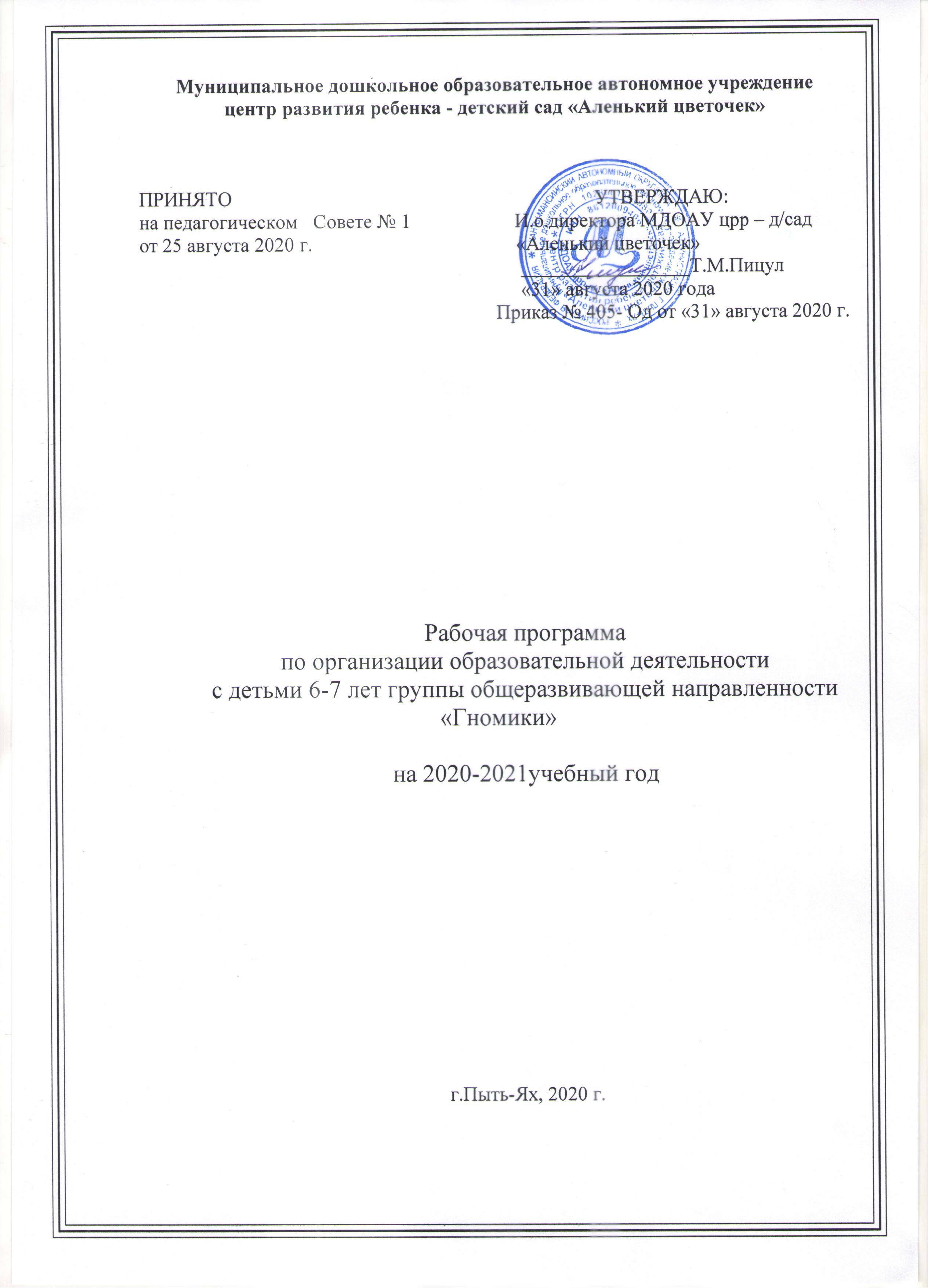 СОДЕРЖАНИЕ1. ЦЕЛЕВОЙ РАЗДЕЛ1. Пояснительная запискаРабочая программа (далее – Программа) – нормативный документ, характеризующий систему организации образовательной деятельности группы общеразвивающей направленности с 6 до 7 лет. Программа разработана на основе основной образовательной программы дошкольного образования муниципального дошкольного образовательного автономного учреждения центр развития ребенка – детский сад «Аленький цветочек».               Программа определяет содержание и организацию образовательной деятельности на уровне дошкольного образования и обеспечивает развитие личности воспитанников в различных видах общения и деятельности с учетом их возрастных, индивидуальных, психологических и физиологических особенностей и реализуется в течение всего времени пребывания детей в ДОУ.             Содержание рабочей программы отражает реальные условия группы, возрастные и индивидуальные особенности развития воспитанников. Режим работы – пятидневный, с 7.00 до 19.00, с 12 – часовым пребыванием детей в учреждении; выходные дни – суббота, воскресенье. Программа направлена на создание условий, которые способствуют полноценному развитию личности детей во всех основных образовательных областях, а именно: в сферах социально- коммуникативного, познавательного, речевого, художественно- эстетического и физического развития на фоне эмоционального благополучия воспитанников и положительного отношения к миру, к себе и к другим людям. 1.1 Возрастные особенности детей с 6 до 7 летВ сюжетно-ролевых играх дети подготовительной к школе группы начинают осваивать сложные взаимодействия людей, отражающие характерные значимые жизненные ситуации, например, свадьбу, рождение ребенка, болезнь, трудоустройство. Игровые действия детей становятся более сложными, обретают особый смысл, который не всегда открывается взрослому. Игровое пространство усложняется. В нем может быть несколько центров, каждый из которых поддерживает свою сюжетную линию. При этом дети способны отслеживать поведение партнеров по всему игровому пространству и менять свое поведение в зависимости от места в нем.    Так, ребенок уже обращается к продавцу не просто как покупатель, а как покупатель-мама или покупатель-шофер и т. п. Исполнение роли акцентируется не только самой ролью, но и тем, в какой части игрового пространства эта роль воспроизводится. Если логика игры требует появления новой роли, то ребенок может по ходу игры взять на себя новую роль, сохранив при этом роль, взятую ранее. Дети могут комментировать исполнение роли тем или иным участником игры.Образы из окружающей жизни и литературных произведений, передаваемые детьми в изобразительной деятельности, становятся сложнее. Рисунки приобретают более детализированный характер, обогащается их цветовая гамма. Более явными становятся различия между рисунками мальчиков и девочек. Мальчики охотно изображают технику, космос, военные действия и т. п. Девочки обычно рисуют женские образы: принцесс, балерин, моделей и т. д. Часто встречаются и бытовые сюжеты: мама и дочка, комната и т. д.Изображение человека становится еще более детализированным и пропорциональным. Появляются пальцы на руках, глаза, рот, нос, брови, подбородок. Одежда может быть украшена различными деталями.При правильном педагогическом подходе у дошкольников формируются художественно-творческие способности в изобразительной деятельности.К подготовительной к школе группе дети в значительной степени осваивают конструирование из строительного материала. Они свободно владеют обобщенными способами анализа, как изображений, так и построек; не только анализируют основные конструктивные особенности различных деталей, но и определяют их форму на основе сходства со знакомыми им объемными предметами. Свободные постройки становятся симметричными и пропорциональными, их строительство осуществляется на основе зрительной ориентировки.Дети быстро и правильно подбирают необходимый материал. Они достаточно точно представляют себе последовательность, в которой будет осуществляться постройка, и материал, который понадобится для ее выполнения; способны выполнять различные по степени сложности постройки как по собственному замыслу, так и по условиям.В этом возрасте дети уже могут освоить сложные формы сложения из листа бумаги и придумывать собственные, но этому их нужно специально обучать. Данный вид деятельности не просто доступен детям — он важен для углубления их пространственных представлений.Усложняется конструирование из природного материала. Дошкольникам уже доступны целостные композиции по предварительному замыслу, которые могут передавать сложные отношения, включать фигуры людей и животных.У детей продолжает развиваться восприятие, однако они не всегда могут одновременно учитывать несколько различных признаков.Развивается образное мышление, однако воспроизведение метрических отношений затруднено. Это легко проверить, предложив детям воспроизвести на листе бумаги образец, на котором нарисованы девять точек, расположенных не на одной прямой. Как правило, дети не воспроизводят метрические отношения между точками: при наложении рисунков друг на друга точки детского рисунка не совпадают с точками образца.Продолжают развиваться навыки обобщения и рассуждения, но они в значительной степени ограничиваются наглядными признаками ситуации.Продолжает развиваться воображение, однако часто приходится констатировать снижение развития воображения в этом возрасте в сравнении со старшей группой. Это можно объяснить различными влияниями, в том числе и средств массовой информации, приводящими к стереотипности детских образов.Продолжает развиваться внимание дошкольников, оно становится произвольным. В некоторых видах деятельности время произвольного сосредоточения достигает 30 минут.У дошкольников продолжает развиваться речь: ее звуковая сторона, грамматический строй, лексика. Развивается связная речь. В высказываниях детей отражаются как расширяющийся словарь, так и характер обобщений, формирующихся в этом возрасте. Дети начинают активно употреблять обобщающие существительные, синонимы, антонимы, прилагательные и т. д.В результате правильно организованной образовательной работы у детей развиваются диалогическая и некоторые виды монологической речи.В подготовительной к школе группе завершается дошкольный возраст. Его основные достижения связаны с освоением мира вещей как предметов человеческой культуры; освоением форм позитивного общения с людьми; развитием половой идентификации, формированием позиции школьника.К концу дошкольного возраста ребенок обладает высоким уровнем познавательного и личностного развития, что позволяет ему в дальнейшем успешно учиться в школе.Цели и задачи реализации программы Ведущие цели Программы — создание благоприятных условий для полноценного проживания ребенком дошкольного детства, формирование основ базовой культуры личности, всестороннее развитие психических и физических качеств в соответствии с возрастными и индивидуальными особенностями, подготовка к жизни в современном обществе, формирование предпосылок к учебной деятельности, обеспечение безопасности жизнедеятельности дошкольника.           Эти цели реализуются в процессе разнообразных видов детской деятельности: игровой, коммуникативной, трудовой, познавательно-исследовательской, продуктивной (изобразительная, конструктивная и др.), музыкальной, чтения.         Планируемые результаты освоения программыЦелевые ориентирыСпецифика дошкольного детства (гибкость, пластичность развития ребенка, высокий разброс вариантов его развития, его непосредственность и непроизвольность) не позволяет требовать от ребенка дошкольного возраста достижения конкретных образовательных результатов и обусловливает необходимость определения результатов освоения образовательной программы в виде целевых ориентиров.                                                                                                     Целевые ориентиры дошкольного образования, представленные в ФГОС ДО, следует рассматривать как социально-нормативные возрастные характеристики возможных достижений ребенка. Это ориентир для педагогов и родителей, обозначающий направленность воспитательной деятельности взрослых.                Целевые ориентиры, обозначенные в ФГОС ДО, являются общими для всего образовательного пространства Российской Федерации, однако каждая из примерных программ имеет свои отличительные особенности, свои приоритеты, целевые ориентиры, которые не противоречат ФГОС ДО, но могут углублять и дополнять его требования.                                                                                                          Целевые ориентиры на этапе завершения дошкольного образования•Ребенок овладевает основными культурными средствами, способами деятельности, проявляет инициативу и самостоятельность в разных видах деятельности—игре, общении, познавательно-исследовательской 21 деятельности, конструировании и др.; способен выбирать себе род занятий, участников по совместной деятельности. •Ребенок обладает установкой положительного отношения к миру, к разным видам труда, другим людям и самому себе, обладает чувством собственного достоинства; активно взаимодействует со сверстниками и взрослыми, участвует в совместных играх. •Способен договариваться, учитывать интересы и чувства других, сопереживать неудачам и радоваться успехам других, адекватно проявляет свои чувства, в том числе чувство веры в себя, старается разрешать конфликты. Умеет выражать и отстаивать свою позицию по разным вопросам. •Способен сотрудничать и выполнять как лидерские, так и исполнительские функции в совместной деятельности. •Понимает, что все люди равны вне зависимости от их социального происхождения, этнической принадлежности, религиозных и других верований, их физических и психических особенностей. •Проявляет эмпатию по отношению к другим людям, готовность прийти на помощь тем, кто в этом нуждается. •Проявляет умение слышать других и стремление быть понятым другими. •Ребенок обладает развитым воображением, которое реализуется в разных видах деятельности, и прежде всего в игре; владеет разными формами и видами игры, различает условную и реальную ситуации; умеет подчиняться разным правилам и социальным нормам. Умеет распознавать различные ситуации и адекватно их оценивать. •Ребенок достаточно хорошо владеет устной речью, может выражать свои мысли и желания, использовать речь для выражения своих мыслей, чувств и желаний, построения речевого высказывания в ситуации общения, выделять звуки в словах, у ребенка складываются предпосылки грамотности. •У ребенка развита крупная и мелкая моторика; он подвижен, вынослив, владеет основными движениями, может контролировать свои движения и управлять ими. •Ребенок способен к волевым усилиям, может следовать социальным нормам поведения и правилам в разных видах деятельности, во взаимоотношениях со взрослыми и сверстниками, может соблюдать правила безопасного поведения и навыки личной гигиены. •Проявляет ответственность за начатое дело.•Ребенок проявляет любознательность, задает вопросы взрослым и сверстникам, интересуется причинно-следственными связями, пытается самостоятельно придумывать объяснения явлениям природы и поступкам людей; склонен наблюдать, экспериментировать. Обладает начальными знаниями о себе, о природном и социальном мире, в котором он живет; знаком с произведениями детской литературы, обладает элементарными представлениями из области живой природы, естествознания, математики, 22 истории и т.п.; способен к принятию собственных решений, опираясь на свои знания и умения в различных видах деятельности. •Открыт новому, то есть проявляет стремления к получению знаний, положительной мотивации к дальнейшему обучению в школе, институте.    •Проявляет уважение к жизни (в различных ее формах) и заботу об окружающей среде. •Эмоционально отзывается на красоту окружающего мира, произведения народного и профессионального искусства (музыку, танцы, театральную деятельность, изобразительную деятельность и т.д.). •Проявляет патриотические чувства, ощущает гордость за свою страну, ее достижения, имеет представление о ее географическом разнообразии, многонациональности, важнейших исторических событиях. •Имеет первичные представления о себе, семье, традиционных семейных ценностях, включая традиционные гендерные ориентации, проявляет уважение к своему и противоположному полу. •Соблюдает элементарные общепринятые нормы, имеет первичные ценностные представления о том, «что такое хорошо и что такое плохо», стремится поступать хорошо; проявляет уважение к старшим и заботу о младших. •Имеет начальные представления о здоровом образе жизни. Воспринимает здоровый образ жизни как ценность.СОДЕРЖАТЕЛЬНЫЙ РАЗДЕЛ ПРОГРАММЫ2.1. 	2.2. Образовательная деятельность	в соответствии с направлениями развития детей от 6 лет до 7 лет Содержание психолого-педагогической работы с детьми 6–7 лет представлено по образовательным областям: «Социально-коммуникативное развитие»,«Познавательное развитие», «Речевое развитие», «Художественно-эстетическое развитие», «Физическое развитие». Содержание работы ориентирована разностороннее развитие дошкольников с учетом их возрастных и индивидуальных особенностей. Задачи психолого-педагогической работы по формированию физических, интеллектуальных и личностных качеств детей решаются интегрировано в ходе освоения всех образовательных областей наряду с задачами, отражающими специфику каждой образовательной области, с обязательным психологическим сопровождением.При этом решение программных образовательных задач предусматривается не только в рамках непосредственно образовательной деятельности, но и в ходе режимных моментов — как в совместной деятельности взрослого и детей, так и в самостоятельной деятельности дошкольников.2.2.1 ОБРАЗОВАТЕЛЬНАЯ ОБЛАСТЬ    «СОЦИАЛЬНО-КОММУНИКАТИВНОЕ РАЗВИТИЕ» «Социально-коммуникативное развитие направлено на усвоение норм и ценностей, принятых в обществе, включая моральные и нравственные ценности; развитие общения и взаимодействия ребенка со взрослыми и сверстниками; становление самостоятельности, целенаправленности и саморегуляции собственных действий; развитие социального и эмоционального интеллекта, эмоциональной отзывчивости, сопереживания, формирование готовности к совместной деятельности со сверстниками, формирование уважительного отношения и чувства принадлежности к своей семье и к сообществу детей и взрослых в Организации; формирование позитивных установок к различным видам труда и творчества; формирование основ безопасного поведения в быту, социуме, природе».	Основные цели и задачи:Нравственное воспитание, формирование личности ребенка, развитие общения. Усвоение норм и ценностей, принятых в обществе, воспитание уважения к традиционным ценностям, таким как любовь к родителям, уважение к старшим, заботливое отношение к малышам, пожилым людям, внимательное отношение к людям с ограниченными возможностями здоровья. Воспитание моральных и нравственных качеств ребенка, формирование умения правильно оценивать свои поступки и поступки сверстников, воспитание у детей стремления в своих поступках следовать положительному примеру. Развитие социального и эмоционального интеллекта, эмоциональной отзывчивости, сопереживания, уважительного и доброжелательного отношения к окружающим. Развитие свободного общения с взрослыми и детьми, овладение конструктивными способами и средствами взаимодействия с окружающими; формирование готовности детей к совместной деятельности, развитие умения договариваться, самостоятельно разрешать конфликты со сверстниками. Формирование личности ребенка, воспитание уважительного отношения к себе, уверенности в своих силах, становление самостоятельности, целенаправленности и саморегуляции собственных действий; воспитание стремления творчески подходить к решению различных жизненных ситуаций. Воспитание основ культуры поведения, формирование навыков вежливого общения с окружающими (здороваться, прощаться, благодарить за помощь, извиняться и пр.). Развитие игровой деятельности (сюжетно-ролевые игры). Развитие интереса к сюжетно-ролевым играм, формирование игровых умений, развитых культурных форм игры. Всестороннее воспитание и гармоничное развитие детей в игре (эмоционально-нравственное, умственное, физическое, художественно-эстетическое и социально-коммуникативное). Развитие в игре самостоятельности, инициативы, творчества, организаторских способностей; формирование умения самостоятельно организовывать различные игры, выполнять игровые правила, соблюдать нормы поведения; воспитание чувства коллективизма. Ребенок в семье и сообществе. Воспитание уважения к традиционным семейным ценностям; воспитание уважительного отношения и чувства принадлежности к своей семье, любви и уважения к своим родителям, умения проявлять заботу о близких людях, с благодарностью воспринимать заботу о себе. Воспитание уважительного отношения и чувства принадлежности к сообществу детей и взрослых в организации, чувства коллективизма, воспитание активной жизненной позиции, стремления к участию в совместной деятельности и различных мероприятиях, формирование представления о себе как об активном члене коллектива. Формирование позитивных установок к труду и творчеству. Развитие навыков самообслуживания; приобщение детей к доступным видам трудовой деятельности. Формирование умения ответственно относиться к порученному заданию (умение и желание доводить дело до конца, стремление сделать его хорошо). Формирование позитивных установок к различным видам труда и творчества. Воспитание ценностного отношения к собственному труду, труду других людей и его результатам. Формирование основ безопасности. Формирование первичных представлений о безопасном поведении в быту, социуме, природе. Воспитание осознанного отношения к выполнению правил безопасности. Формирование осторожного и осмотрительного отношения к потенциально опасным для человека и окружающего мира природы ситуациям. Формирование представлений о некоторых типичных опасных ситуациях и способах поведения в них. Формирование элементарных представлений о правилах безопасности дорожного движения; воспитание осознанного отношения к необходимости выполнения этих правил.Нравственное воспитание, формирование личности ребенка, развитие общенияНравственное воспитание. Обеспечивать условия для нравственного воспитания детей, способствовать усвоению морально-нравственных норм и ценностей, принятых в обществе. Воспитывать уважительное отношение к окружающим, заботливое отношение к малышам, пожилым людям; учить помогать им. Воспитывать стремление в своих поступках следовать положительному примеру.Развитие социального и эмоционального интеллекта. Создавать условия для развития социального и эмоционального интеллекта детей, развивать стремление и умение справедливо оценивать свои поступки и поступки сверстников. Поощрять проявление таких качеств, как сочувствие, отзывчивость, справедливость, скромность. Развитие общения. Воспитывать дружеские взаимоотношения между детьми, развивать умение самостоятельно объединяться для совместной игры и труда, заниматься самостоятельно выбранным делом, договариваться, помогать друг другу. Формировать умение слушать собеседника, не перебивать без надобности, умение спокойно отстаивать свое мнение. Формирование личности ребенка. Способствовать формированию личности ребенка. Продолжать воспитывать самоуважение, чувство собственного достоинства, уверенность в своих силах и возможностях. Развивать самостоятельность, целенаправленность и саморегуляцию своих действий. Расширять представления детей об их обязанностях, прежде всего в связи с подготовкой к школе. Развивать интерес к школе, желание учиться. Формировать навыки учебной деятельности (умение внимательно слушать воспитателя, действовать по предложенному им плану, а также самостоятельно планировать свои действия, выполнять поставленную задачу, правильно оценивать результаты своей деятельности). Усвоение общепринятых норм поведения. Воспитывать организованность, дисциплинированность; развивать волевые качества: умение ограничивать свои желания, выполнять установленные нормы поведения. Продолжать формировать основы культуры поведения и вежливого обращения; воспитывать привычку без напоминаний использовать в общении со сверстниками и взрослыми формулы словесной вежливости (приветствие, прощание, просьбы, извинения).Развитие игровой деятельности (сюжетно-ролевые игры).Продолжать развивать у детей самостоятельность в организации игры, выполнении правил и норм поведения. Воспитывать инициативу, организаторские способности; чувство коллективизма. Продолжать учить детей брать на себя различные роли в соответствии с сюжетом игры; использовать атрибуты, конструкторы, строительный материал. Побуждать детей по-своему обустраивать собственную игру, самостоятельно подбирать и создавать недостающие для игры предметы (билеты для игры в театр, деньги для покупок). Способствовать творческому использованию в играх представлений об окружающей жизни, впечатлений о произведениях литературы, мультфильмах. Развивать творческое воображение, способность совместно развертывать игру, согласовывая собственный игровой замысел с замыслами сверстников; продолжать формировать умение договариваться, планировать и обсуждать действия всех играющих. Формировать отношения, основанные на сотрудничестве и взаимопомощи. Воспитывать доброжелательность, готовность выручить сверстника; умение считаться с интересами и мнением товарищей по игре, справедливо решать споры.Ребенок в семье и сообществе.Семья. Продолжать воспитывать уважение к традиционным семейным ценностям; уважительное отношение и чувство принадлежности к своей семье, любовь и уважение к родителям. Учить проявлять заботу о близких людях, с благодарностью принимать заботу о себе. Развивать интерес к профессиям родителей и месту их работы. Расширять представления детей об истории семьи в контексте истории родной страны (роль каждого поколения в разные периоды истории страны). Рассказывать детям о воинских наградах дедушек, бабушек, родителей. Детский сад. Способствовать формированию уважительного отношения и чувства принадлежности к сообществу детей и взрослых в детском саду, продолжать воспитывать чувство коллективизма. Привлекать детей к созданию развивающей среды дошкольного учреждения (мини-музеев, выставок, библиотеки, конструкторских мастерских и др.). Обращать внимание детей на эстетику окружающего пространства (оформление помещений, участка детского сада, парка, сквера). Учить выделять радующие глаз компоненты окружающей среды (окраска стен, мебель, оформление участка и т.п.). Формировать умение эстетически оценивать окружающую среду, высказывать оценочные суждения, обосновывать свое мнение. Формировать у детей представления о себе как об активном члене коллектива: через участие в проектной деятельности, охватывающей детей младших возрастных групп и родителей; посильном участии в жизни дошкольного учреждения (адаптация младших дошкольников, подготовка к праздникам, выступлениям, соревнованиям в детском саду и за его пределами и др.).Формирование позитивных установок к труду и творчеству:Развитие навыков самообслуживания. Закреплять умение детей правильно пользоваться столовыми приборами (ножом, ложкой, вилкой); самостоятельно следить за чистотой одежды и обуви, замечать и устранять непорядок в своем внешнем виде, тактично сообщать товарищу о необходимости что-то поправить в костюме, прическе. Закреплять умение самостоятельно одеваться и раздеваться, складывать в шкаф одежду, ставить на место обувь, сушить при необходимости мокрые вещи, ухаживать за обувью (мыть, протирать, чистить); аккуратно убирать за собой постель после сна. Учить самостоятельно и своевременно готовить материалы и пособия к занятию, без напоминания убирать свое рабочее место. 	Приобщение к доступной трудовой деятельности. Развивать творческую инициативу, способность реализовывать себя в разных видах труда и творчества. Продолжать формировать осознанное отношение и интерес к трудовой деятельности, умение достигать запланированного результата. Продолжать формировать трудовые умения и навыки, воспитывать трудолюбие. Поощрять стремление детей старательно, аккуратно выполнять поручения, беречь материалы и предметы, убирать их на место после работы. Воспитывать желание участвовать в совместной трудовой деятельности наравне со всеми, стремление быть полезными окружающим, радоваться результатам коллективного труда. Развивать умение самостоятельно объединяться для совместной игры и труда, оказывать друг другу помощь. Закреплять умение планировать трудовую деятельность, отбирать необходимые материалы, делать несложные заготовки. Поощрять детей за желание поддерживать порядок в группе и на участке детского сада. Поддерживать инициативу детей добросовестно выполнять обязанности дежурных по столовой: сервировать стол, приводить его в порядок после еды. Поощрять желание выполнять обязанности дежурного в уголке природы (поливать комнатные растения; фиксировать необходимые данные в календаре природы – время года, месяц, день недели, время суток, температуру, результаты наблюдении; подбирать книг и, соответствующие тематике наблюдений и занятий, и т.д.).Прививать интерес к труду в природе, привлекать к посильному участию: осенью — к уборке овощей с огорода, сбору семян, выкапыванию луковиц, клубней цветов, перекапыванию грядок, пересаживанию цветущих растений из грунта в уголок природы; зимой — к сгребанию снега к стволам деревьев и кустарникам, посадке корнеплодов, выращиванию с помощью воспитателя цветов к праздникам; весной — к перекапыванию земли на огороде и в цветнике, к посеву семян (овощей, цветов), высадке рассады; летом— к участию в рыхлении почвы, прополке и окучивании, поливе грядок и клумб. Расширять представления о труде взрослых, о значении их труда для общества. Воспитывать уважение к людям труда.Формирование основ безопасности.	Безопасное поведение в природе. Формировать основы экологической культуры. Продолжать знакомить с правилами поведения на природе. Знакомить с Красной книгой, с отдельными представителями животного и растительного мира, занесенными в нее. Уточнять и расширять представления о таких явлениях природы, как гроза, гром, молния, радуга, ураган, знакомить с правилами поведения человека в этих условиях. Безопасность на дорогах. Систематизировать знания детей об устройстве улицы, о дорожном движении. Знакомить с понятиями «площадь», «бульвар», «проспект». Продолжать знакомить с дорожными знаками — предупреждающими, запрещающими и информационно-указательными. Подводить детей к осознанию необходимости соблюдать правила дорожного движения. Расширять представления детей о работе ГИБДД. Воспитывать культуру поведения на улице и в общественном транспорте. Развивать свободную ориентировку в пределах ближайшей к детскому саду местности. Формировать умение находить дорогу из дома в детский сад на схеме местности. Безопасность собственной жизнедеятельности. Формировать у детей представления о том, что полезные и необходимые бытовые предметы при неумелом обращении могут причинить вред и стать причиной беды (электроприборы, газовая плита, инструменты и бытовые предметы). Закреплять правила безопасного обращения с бытовыми предметами. Закреплять правила безопасного поведения во время игр в разное время года (купание в водоемах, катание на велосипеде, катание на санках, коньках, лыжах и др).Подвести детей к пониманию необходимости соблюдать меры предосторожности, учить оценивать свои возможности по преодолению опасности. Формировать у детей навыки поведения в ситуациях: «Один дома», «Потерялся», «Заблудился». Формировать умение обращаться за помощью к взрослым. Расширять знания детей о работе МЧС, пожарной службы, службы скорой помощи. Уточнять знания о работе пожарных, правилах поведения при пожаре. Закреплять знания о том, что в случае необходимости взрослые звонят по телефонам «101», «102», «103». Закреплять умение называть свое имя, фамилию, возраст, домашний адрес, телефон.2.2.2. ОБРАЗОВАТЕЛЬНАЯ ОБЛАСТЬ«ПОЗНАВАТЕЛЬНОЕ РАЗВИТИЕ»	Познавательное развитие предполагает развитие интересов детей, любознательности и познавательной мотивации; формирование познавательных действий, становление сознания; развитие воображения и творческой активности; формирование первичных представлений о себе, других людях, объектах окружающего мира, о свойствах и отношениях объектов окружающего мира (форме, цвете, размере, материале, звучании, ритме, темпе, количестве, числе, части и целом, пространстве и времени, движении и покое, причинах и следствиях и др.), о малой родине и Отечестве, представлений о социокультурных ценностях нашего народа, об отечественных традициях и праздниках, о планете Земля как общем доме людей, об особенностях ее природы, многообразии стран и народов мира.Основные цели и задачи:Развитие познавательно-исследовательской деятельности. Развитие познавательных интересов детей, любознательности, стремления к получению знаний, формирование положительной мотивации к дальнейшему обучению в течение всей жизни. Формирование познавательных действий, становление сознания; развитие воображения и творческой активности; развитие восприятия, внимания, памяти, наблюдательности, способности анализировать, сравнивать, выделять характерные, существенные признаки предметов и явлений окружающего мира; умения устанавливать простейшие связи между предметами и явлениями, делать простейшие обобщения. Расширение опыта ориентировки в окружающем, сенсорное развитие; формирование первичных представлений об объектах окружающего мира, о свойствах и отношениях объектов окружающего мира (форме, цвете, размере, материале, звучании, ритме, темпе, причинах и следствиях и др.). Развитие проектной деятельности всех типов (исследовательской, творческой, нормативной) индивидуального и группового характера. Развитие умения презентации проектов, формирование представления об их авторстве. Мотивация родителей к участию в исследовательской и проектной деятельности детей. Формирование элементарных математических представлений.Формирование элементарных математических представлений, первичных представлений об основных свойствах и отношениях объектов окружающего мира: форме, цвете, размере, количестве, числе, части и целом, пространстве и времени. Ознакомление с предметным окружением. Ознакомление с предметным миром (название, функция, назначение, свойства и качества предмета); восприятие предмета как творения человеческой мысли и результата труда. Формирование первичных представлений о многообразии предметного окружения; о том, что человек создает предметное окружение, изменяет и совершенствует его для себя и других людей, делая жизнь более удобной и комфортной. Развитие умения устанавливать причинно-следственные связи между миром предметов и природным миром. Ознакомление с миром природы. Ознакомление с природой и природными явлениями. Развитие умения устанавливать причинно-следственные связи между природными явлениями. Формирование первичных представлений о природном многообразии планеты Земля. Формирование элементарных экологических представлений. Воспитание умения правильно вести себя в природе. Воспитание любви к природе, желания беречь ее. Ознакомление с социальным миром. Ознакомление с окружающим социальным миром, расширение кругозора детей, формирование целостной картины мира. Формирование первичных представлений о себе (образ Я), других людях; формирование традиционных гендерных представлений. Формирование первичных представлений о труде взрослых, его роли в обществе и жизни каждого человека. Знакомство с профессиями. Формирование первичных представлений о малой родине и Отечестве, о социокультурных ценностях нашего народа, об отечественных традициях и праздниках. Формирование чувства гражданской принадлежности; воспитание патриотических чувств, любви к Родине, гордости за ее достижения, понимания того, что Россия — великая многонациональная страна с героическим прошлым и счастливым будущим. Формирование элементарных представлений о планете Земля как общем доме людей, о многообразии стран и народов мира.СОДЕРЖАНИЕ ПСИХОЛОГО-ПЕДАГОГИЧЕСКОЙ РАБОТЫРазвитие познавательно-исследовательской деятельности.Развитие познавательных действий. Совершенствовать характер и содержание обобщенных способов исследования объектов с помощью специально созданной системы сенсорных эталонов и перцептивных действий, осуществлять их оптимальный выбор в соответствии с познавательной задачей. Создавать условия для самостоятельного установления связей и отношений между системами объектов и явлений с применением различных средств. Совершенствовать действия экспериментального характера, направленные на выявление скрытых свойств объектов. Совершенствовать умение определять способ получения необходимой информации в соответствии с условиями и целями деятельности.Развивать умение самостоятельно действовать в соответствии с предлагаемым алгоритмом; ставить цель, составлять соответствующий собственный алгоритм; обнаруживать несоответствие результата и цели; корректировать свою деятельность. Учить детей самостоятельно составлять модели и использовать их в познавательно-исследовательской деятельности. Сенсорное развитие. Развивать зрение, слух, обоняние, осязание, вкус, сенсомоторные способности. Совершенствовать координацию руки и глаза; развивать мелкую моторику рук в разнообразных видах деятельности. Развивать умение созерцать предметы, явления (всматриваться, вслушиваться), направляя внимание на более тонкое различение их качеств. Учить выделять в процессе восприятия несколько качеств предметов; сравнивать предметы по форме, величине, строению, положению в пространстве, цвету; выделять характерные детали, красивые сочетания цветов и оттенков, различные звуки (музыкальные, природные и др.). Развивать умение классифицировать предметы по общим качествам (форме, величине, строению, цвету). Закреплять знания детей о хроматических и ахроматических цветах. Проектная деятельность. Развивать проектную деятельность всех типов (исследовательскую, творческую, нормативную). В исследовательской проектной деятельности формировать умение уделять внимание анализу эффективности источников информации. Поощрять обсуждение проекта в кругу сверстников. Содействовать творческой проектной деятельности индивидуального и группового характера.В работе над нормативными проектами поощрять обсуждение детьми соответствующих этим проектам ситуаций и отрицательных последствий, которые могут возникнуть при нарушении установленных норм. Помогать детям в символическом отображении ситуации, проживании ее основных смыслов и выражении их в образной форме. Дидактические игры. Продолжать учить детей играть в различные дидактические игры (лото, мозаика, бирюльки и др.).Развивать умение организовывать игры, исполнять роль ведущего. Учить согласовывать свои действия с действиями ведущего и других участников игры. Развивать в игре сообразительность, умение самостоятельно решать поставленную задачу. Привлекать детей к созданию некоторых дидактических игр («Шумелки», «Шуршалки» и т.д.). Развивать и закреплять сенсорные способности. Содействовать проявлению и развитию в игре необходимых для подготовки к школе качеств: произвольного поведения, ассоциативно-образного и логического мышления, воображения, познавательной активности.Формирование элементарных математических представленийКоличество и счет.Развивать общие представления о множестве: умение формировать множества по заданным основаниям, видеть составные части множества, в которых предметы отличаются определенными признаками. Упражнять в объединении, дополнении множеств, удалении из множества части или отдельных его частей. Устанавливать отношения между отдельными частями множества, а также целым множеством и каждой его частью на основе счета, составления пар предметов или соединения предметов стрелками. Совершенствовать навыки количественного и порядкового счета в пределах 10. Познакомить со счетом в пределах 20 без операций над числами. Знакомить с числами второго десятка. Закреплять понимание отношений между числами натурального ряда (7 больше 6 на 1, а 6 меньше 7 на 1), умение увеличивать и уменьшать каждое число на 1 (в пределах 10). Учить называть числа в прямом и обратном порядке (устный счет), последующее и предыдущее число к названному или обозначенному цифрой, определять пропущенное число. Знакомить с составом чисел в пределах 10. Учить раскладывать число на два меньших и составлять из двух меньших большее (в пределах 10, на наглядной основе). Познакомить с монетами достоинством 1, 5, 10 копеек, 1, 2, 5, 10 рублей (различение, набор и размен монет). Учить на наглядной основе составлять и решать простые арифметические задачи на сложение (к большему прибавляется меньшее) и на вычитание (вычитаемое меньше остатка); при решении задач пользоваться знаками действий: плюс (+), минус (–) и знаком отношения равно (=). Величина. Учить считать по заданной мере, когда за единицу счета принимается не один, а несколько предметов или часть предмета. Делить предмет на 2–8 и более равных частей путем сгибания предмета (бумаги, ткани и др.), а также используя условную меру; правильно обозначать части целого (половина, одна часть из двух (одна вторая), две части из четырех (две четвертых) и т. д.); устанавливать соотношение целого и части, размера частей; находить части целого и целое по известным частям. Формировать у детей первоначальные измерительные умения. Учить измерять длину, ширину, высоту предметов (отрезки прямых линий) с помощью условной меры (бумаги в клетку). Учить детей измерять объем жидких и сыпучих веществ с помощью условной меры. Дать представления о весе предметов и способах его измерения. Сравнивать вес предметов (тяжелее — легче) путем взвешивания их на ладонях. Познакомить с весами. Развивать представление о том, что результат измерения (длины, веса, объема предметов) зависит от величины условной меры. Форма. Уточнить знание известных геометрических фигур, их элементов (вершины, углы, стороны) и некоторых их свойств. Дать представление о многоугольнике (на примере треугольника и четырехугольника), о прямой линии, отрезке прямой. Учить детей распознавать фигуры независимо от их пространственного положения, изображать, располагать на плоскости, упорядочивать по размерам, классифицировать, группировать по цвету, форме, размерам. Моделировать геометрические фигуры; составлять из нескольких треугольников один многоугольник, из нескольких маленьких квадратов — один большой прямоугольник; из частей круга — круг, из четырех отрезков — четырехугольник, из двух коротких отрезков — один длинный и т. д.; конструировать фигуры по словесному описанию и перечислению их характерных свойств; составлять тематические композиции из фигур по собственному замыслу. Анализировать форму предметов в целом и отдельных их частей; воссоздавать сложные по форме предметы из отдельных частей по контурным образцам, по описанию, представлению. Ориентировка в пространстве. Учить ориентироваться на ограниченной территории (лист бумаги, учебная доска, страница тетради, книги и т. д.); располагать предметы и их изображения в указанном направлении, отражать в речи их пространственное расположение (вверху, внизу, выше, ниже, слева, справа, левее, правее, в левом верхнем (правом нижнем) углу, перед, за, между, рядом и др.). Познакомить с планом, схемой, маршрутом, картой. Развивать способность к моделированию пространственных отношений между объектами в виде рисунка, плана, схемы. Учить «читать» простейшую графическую информацию, обозначающую пространственные отношения объектов и направление их движения в пространстве: слева направо, справа налево, снизу вверх, сверху вниз; самостоятельно передвигаться в пространстве, ориентируясь на условные обозначения (знаки и символы). Ориентировка во времени. Дать детям элементарные представления о времени: его текучести, периодичности, необратимости, последовательности всех дней недели, месяцев, времен года. Учить пользоваться в речи понятиями: «сначала», «потом», «до», «после», «раньше», «позже», «в одно и то же время». Развивать «чувство времени», умение беречь время, регулировать свою деятельность в соответствии со временем; различать длительность отдельных временных интервалов (1 минута, 10 минут, 1 час). Учить определять время по часам с точностью до 1 часа.Календарно – тематическое планирование по формированию элементарных математических представлений (И. А. Помораева, В. А. Позина «Занятия по ФЭМП в подготовительной группе»):Ознакомление с предметным окружениемПродолжать расширять и уточнять представления детей о предметном мире. Обогащать представления о видах транспорта (наземный, подземный, воздушный, водный). Формировать представления о предметах, облегчающих труд людей на производстве (компьютер, роботы, станки и т. д.); об объектах, создающих комфорт и уют в помещении на улице. Побуждать детей к пониманию того, что человек изменяет предметы, совершенствует их для себя и других людей, делая жизнь более удобной и комфортной. Расширять представления детей об истории создания предметов. Вызывать чувство восхищения совершенством рукотворных предметов и объектов природы. Формировать понимание того, что не дала человеку природа, он создал себе сам (нет крыльев, он создал самолет; нет огромного роста, он создал кран, лестницу и т. п.). Способствовать восприятию предметного окружения как творения человеческой мысли. Углублять представления о существенных характеристиках предметов, о свойствах и качествах различных материалов. Рассказывать, что материалы добывают и производят (дерево, металл, ткань) и подводить к пониманию роли взрослого человека. Побуждать применять разнообразные способы обследования предметов (наложение, приложение, сравнение по количеству и т. д.).Календарно – тематическое планирование по ознакомлению с предметным и социальным окружением (О. В. Дыбина «Ознакомление с предметным социальным окружением»):Ознакомление с миром природы Создать условия для проявления инициативы и творчества в познании окружающей природы; поддерживать интерес детей, формировать желание самостоятельно добывать знания (экспериментируя, слушая книги, рассматривая иллюстрации и картины, наблюдая за природными объектами и явлениями и т.д.). Развивать желание и умение наблюдать за окружающей природой. Закреплять умение передавать свое отношение к природе в речи и продуктивных видах деятельности. Расширять и систематизировать знания о домашних, зимующих и перелетных птицах; домашних животных и обитателях уголка природы; формировать представления о том, что человек должен уметь ухаживать за животными, которых он приручил. Дать детям более полные представления о диких животных и особенностях их приспособления к окружающей среде. Подводить детей к умению самостоятельно делать элементарные выводы и умозаключения о жизнедеятельности животных. Расширять знания детей о млекопитающих, земноводных и пресмыкающихся. Знакомить с некоторыми формами защиты земноводных и пресмыкающихся от врагов (например, уж отпугивает врагов шипением и т. п.). Расширять представления о насекомых. Знакомить с особенностями их жизни (муравьи, пчелы, осы живут большими семьями, муравьи — в муравейниках, пчелы — в дуплах, ульях). Учить сравнивать насекомых по способу передвижения (летают, прыгают, ползают). Развивать интерес детей к миру растений: деревьям, кустарникам, травянистым растениям; растениям луга, сада, леса. Стимулировать проявление интереса к природе родного края. Конкретизировать представления детей об условиях жизни комнатных растений. Знакомить со способами вегетативного размножения (черенками, листьями, усами). Поощрять детей самостоятельно устанавливать связи между состоянием растения и условиями окружающей среды, расширять представления о свойствах почвы. Учить обобщать и систематизировать представления о временах года (вести дневники наблюдения за погодой; оформлять альбомы о временах года; подбирать картинки, фотографии, детские рисунки, рассказы и пр.). Расширять представления о погодных явлениях (иней, град, туман, дождь и т.п.). Формировать элементарные экологические представления. Объяснить, что в природе все взаимосвязано. Учить устанавливать причинно-следственные связи между природными явлениями (если исчезнут насекомые — опылители растений, то растения не дадут семян и др.). Подвести к пониманию того, что жизнь человека на Земле во многом зависит от окружающей среды: чистые воздух, вода, лес, почва благоприятно сказываются на здоровье и жизни человека. Формировать понимание того, что человек — часть природы, что он должен беречь, охранять и защищать ее, учить самостоятельно делать элементарные выводы об охране окружающей среды. Воспитывать желание и умение правильно вести себя в природе (любоваться красотой природы, наблюдать за растениями и животными, не нанося им вред). Сезонные наблюдения Осень. Расширять представления детей об изменениях в природе в сентябре, октябре и ноябре. Закреплять знания детей о том, что сентябрь — первый осенний месяц. Учить замечать приметы осени (похолодало; земля от заморозков стала твердой; заледенели лужи; листопад; иней на почве). Показать обрезку кустарников, рассказать, для чего это делают. Привлекать к высаживанию садовых растений (настурция, астры) в горшки. Учить собирать природный материал (семена, шишки, желуди, листья) для изготовления поделок. Зима. Обогащать представления детей о сезонных изменениях в природе (самые короткие дни и длинные ночи, холодно, мороз, гололед и т. д.). Обращать внимание детей на то, что на некоторых деревьях долго сохраняются плоды (на рябине, ели и т. д.). Объяснить, что это корм для птиц. Учить определять свойства снега (холодный, пушистый, рассыпается, липкий и др.; из влажного, тяжелого снега лучше делать постройки). Учить детей замечать, что в феврале погода меняется (то светит солнце, то дует ветер, то идет снег, на крышах домов появляются сосульки). Рассказать, что 22 декабря — самый короткий день в году. Привлекать к посадке семян овса для птиц. Весна. Расширять представления дошкольников о весенних изменениях в природе (чаще светит солнце, зацветают подснежники; распускаются почки на деревьях и кустарниках, начинается ледоход; пробуждаются травяные лягушки, жабы, ящерицы; птицы вьют гнезда; вылетают бабочки-крапивницы; появляются муравьи). Познакомить с термометром (столбик с ртутью может быстро подниматься и опускаться, в зависимости от того, где он находится — в тени или на солнце). Наблюдать, как высаживают, обрезают деревья и кустарники. Учить замечать изменения в уголке природы (комнатные растения начинают давать новые листочки, зацветают и т.д.); пересаживать комнатные растения, в том числе способом черенкования. Учить детей выращивать цветы (тюльпаны) к Международному женскому дню. Знакомить детей с народными приметами: «Длинные сосульки — к долгой весне», «Если весной летит много паутины, лето будет жаркое» и т. п. Лето. Уточнять представления детей об изменениях, происходящих в природе (самые длинные дни и короткие ночи, тепло, жарко; бывают ливневые дожди, грозы, радуга). Объяснить, что летом наиболее благоприятные условия для роста растений: растут, цветут и плодоносят. Знакомить с народными приметами: «Радуга от дождя стоит долго — к ненастью, скоро исчезнет — к ясной погоде», «Вечером комары летают густым роем — быть теплу», «Появились опята — лето кончилось». Рассказать о том, что 22 июня — день летнего солнцестояния (самый долгий день в году: с этого дня ночь удлиняется, а день идет на убыль). Знакомить с трудом людей на полях, в садах и огородах. Воспитывать желание помогать взрослым.Ознакомление с социальным миромОбраз Я. Развивать представление о временной перспективе личности, об изменении позиции человека с возрастом (ребенок посещает детский сад, школьник учится, взрослый работает, пожилой человек передает свой опыт другим поколениям). Углублять представления ребенка о себе в прошлом, настоящем и будущем. Углублять представления детей о дальнейшем обучении, формировать элементарные знания о специфике школы, колледжа, вуза (по возможности посетить школу, познакомиться с учителями и учениками и т. д.). Закреплять традиционные гендерные представления, продолжать развивать в мальчиках и девочках качества, свойственные их полу. Закреплять умение называть свое имя, фамилию, отчество, возраст, дату рождения, домашний адрес, телефон, имена и отчества родителей, их профессии. Первичные представления о сферах человеческой деятельности (знакомство с профессиями). Расширять осведомленность детей в сферах человеческой деятельности (наука, искусство, производство и сфера услуг, сельское хозяйство), представления об их значимости для жизни ребенка, его семьи, детского сада и общества в целом. Через экспериментирование и практическую деятельность дать детям возможность познакомиться с элементами профессиональной деятельности в каждой из перечисленных областей (провести и объяснить простейшие эксперименты с водой, воздухом, магнитом; создать коллективное панно или рисунок, приготовить что-либо; помочь собрать на прогулку младшую группу; вырастить съедобное растение, ухаживать за домашними животными). Продолжать расширять представления о людях разных профессий. Представлять детям целостный взгляд на человека труда: ответственность, аккуратность, добросовестность, ручная умелость помогают создавать разные материальные и духовные ценности. Родная страна. Развивать интерес к родному краю, расширять представления о малой родине. Продолжать знакомить с достопримечательностями региона, в котором живут дети. Продолжать знакомить с профессиями, связанными со спецификой родного города (поселка). Нa основе расширения знаний об окружающем воспитывать патриотические и интернациональные чувства, любовь к Родине. Углублять и уточнять представления о Родине — России. Развивать представления о том, что Российская Федерация (Россия) — огромная многонациональная страна. Воспитывать уважение к людям разных национальностей и их обычаям. Расширять представления о Москве — главном городе, столице России. Поощрять интерес детей к событиям, происходящим в стране, воспитывать чувство гордости за ее достижения. Закреплять знания о флаге, гербе и гимне России (гимн исполняется во время праздника или другого торжественного события; когда звучит гимн, все встают, а мужчины и мальчики снимают головные уборы). Расширять знания о государственных праздниках. Рассказывать детям о Ю. А. Гагарине и других героях космоса. Углублять знания о Российской армии. Воспитывать уважение к защитникам Отечества, к памяти павших бойцов (возлагать с детьми цветы к обелискам, памятникам и т. д.). Наша планета. Формировать элементарные представления об эволюции Земли (возникновение Земли, эволюция растительного и животного мира), месте человека в природном и социальном мире, происхождении и биологической обоснованности различных рас. Рассказывать детям о том, что Земля — наш общий дом, на Земле много разных стран; о том, как важно жить в мире со всеми народами, знать и уважать их культуру, обычаи и традиции. Учить пользоваться картой: показывать на карте, на глобусе континенты и страны, заинтересовавшие детей. Расширять представления о своей принадлежности к человеческому сообществу, о детстве ребят в других странах, о правах детей в мире (Декларация прав ребенка). Формировать элементарные представления о свободе личности как достижении человечества.	Календарно – тематическое планирование  по ознакомлению с миром природы (О. А. Соломенникова «Занятия по формированию элементарных экологических представлений в подготовительной группе детского сада»):2.2.3. ОБРАЗОВАТЕЛЬНАЯ ОБЛАСТЬ «РЕЧЕВОЕ РАЗВИТИЕ»Развитие речи. Овладение речью как средством общения и культуры. Практическое овладение воспитанниками нормами речи. Развитие всех компонентов устной речи: обогащение активного словаря, развитие грамматического строя речи, связной речи — диалогической и монологической форм; развитие речевого творчества; воспитание звуковой и интонационной культуры речи, развитие фонематического слуха; формирование звуковой аналитико-синтетической активности как предпосылки обучения грамоте. Приобщение к художественной литературе. Приобщение к словесному искусству, в том числе развитие художественного восприятия и эстетического вкуса. Знакомство с книжной культурой, детской литературой. Воспитание интереса и любви к чтению, желания и умения слушать художественные произведения, следить за развитием действия, понимать на слух тексты различных жанров детской литературы. Развитие литературной речи.СОДЕРЖАНИЕ ПСИХОЛОГО-ПЕДАГОГИЧЕСКОЙ РАБОТЫРазвитие речиРазвивающая речевая среда. Приучать детей — будущих школьников — проявлять инициативу с целью получения новых знаний. Совершенствовать речь как средство общения. Выяснять, что дети хотели бы увидеть своими глазами, о чем хотели бы узнать, в какие настольные и интеллектуальные игры хотели бы научиться играть, какие мультфильмы готовы смотреть повторно и почему, какие рассказы (о чем) предпочитают слушать и т. п.  Опираясь на опыт детей и учитывая их предпочтения, подбирать наглядные материалы для самостоятельного восприятия с последующим обсуждением с воспитателем и сверстниками.  Уточнять высказывания детей, помогать им более точно характеризовать объект, ситуацию; учить высказывать предположения и делать простейшие выводы, излагать свои мысли понятно для окружающих.  Продолжать формировать умение отстаивать свою точку зрения.  Помогать осваивать формы речевого этикета.  Продолжать содержательно, эмоционально рассказывать детям об интересных фактах и событиях.  Приучать детей к самостоятельности суждений.Формирование словаря. Продолжать работу по обогащению бытового, природоведческого, обществоведческого словаря детей.  Побуждать детей интересоваться смыслом слова.  Совершенствовать умение использовать разные части речи в точном соответствии с их значением и целью высказывания.Помогать детям осваивать выразительные средства языка.Звуковая культура речи. Совершенствовать умение различать на слух и в произношении все звуки родного языка. Отрабатывать дикцию: учить детей внятно и отчетливо произносить слова и словосочетания с естественными интонациями.  Совершенствовать фонематический слух: учить называть слова с определенным звуком, находить слова с этим звуком в предложении, определять место звука в слове.  Отрабатывать интонационную выразительность речи.Грамматический строй речи. Продолжать упражнять детей в согласовании слов в предложении.  Совершенствовать умение образовывать (по образцу) однокоренные слова, существительные с суффиксами, глаголы с приставками, прилагательные в сравнительной и превосходной степени.  Помогать правильно строить сложноподчиненные предложения, использовать языковые средства для соединения их частей (чтобы, когда, потому что, если, если бы и т. д.).Связная речь. Продолжать совершенствовать диалогическую и монологическую формы речи.  Формировать умение вести диалог между воспитателем и ребенком, между детьми; учить быть доброжелательными и корректными собеседниками, воспитывать культуру речевого общения.  Продолжать учить содержательно и выразительно пересказывать литературные тексты, драматизировать их.Совершенствовать умение составлять рассказы о предметах, о содержании картины, по набору картинок с последовательно развивающимся действием. Помогать составлять план рассказа и придерживаться его. Развивать умение составлять рассказы из личного опыта. Продолжать совершенствовать умение сочинять короткие сказки на заданную тему.Подготовка к обучению грамоте. Дать представления о предложении(без грамматического определения). Упражнять в составлении предложений, членении простых предложений (без союзов и предлогов) на слова с указанием их последовательности. Учить детей делить двусложные и трехсложные слова с открытыми слогами (наша Маша, малина, береза) на части. Учить составлять слова из слогов (устно). Учить выделять последовательность звуков в простых словах.Календарно – тематическое планирование по развитию речи (В. В. Гербова«Развитие речи»):Приобщение художественной литературеПродолжать развивать интерес детей к художественной литературе.Пополнять литературный багаж сказками, рассказами, стихотворениями, загадками, считалками, скороговорками. Воспитывать читателя, способного испытывать сострадание и сочувствие к героям книги, отождествлять себя с полюбившимся персонажем.Развивать у детей чувство юмора. Обращать внимание детей на выразительные средства (образные словаи выражения, эпитеты, сравнения); помогать почувствовать красоту и выразительность языка произведения; прививать чуткость к поэтическому слову. Продолжать совершенствовать художественно-речевые исполнительские навыки детей при чтении стихотворений, в драматизациях(эмоциональность исполнения, естественность поведения, умение интонацией, жестом, мимикой передать свое отношение к содержанию литературной фразы).Помогать детям, объяснять основные различия между литературными жанрами: сказкой, рассказом, стихотворением. Продолжать знакомить детей с иллюстрациями известных художников.Список литературы для чтения детямРусский фольклор   Песенки. «Лиса рожью шла…»; «Чигарики-чок-чигарок…»; «Зима пришла…»; «Идет матушка-весна…»; «Когда солнышко взойдет, роса на землю падет…».Календарные обрядовые песни. «Коляда! Коляда! А бывает коляда…»; «Коляда, коляда, ты подай пирога…»; «Как пошла коляда…»; «Как масляной неделе…»; «Тин-тин-ка…»; «Масленица, Масленица!».   Прибаутки. «Братцы, братцы!..»; «Федул, что губы надул?..»; «Ты пирог съел?»; «Где кисель — тут и сел»; «Глупый Иван...»; «Сбил-сколотил — вот колесо».Небылицы. «Богат Ермошка», «Вы послушайте, ребята».Сказки и былины. «Илья Муромец и Соловей-разбойник» (запись А. Гильфердинга, отрывок); «Василиса Прекрасная» (из сборника сказокА. Афанасьева); «Волк и лиса», обр. И. Соколова-Микитова; «Добрыня и Змей», пересказ Н. Колпаковой; «Снегурочка» (по народным сюжетам);«Садко» (запись П. Рыбникова, отрывок); «Семь Симеонов — семь работников», обр. И. Карнауховой; «Сынко-Филипко», пересказ Е. Поленовой;«Не плюй в колодец — пригодится воды напиться», обр. К. Ушинского.    Фольклор народов мира  Песенки. «Перчатки», «Кораблик», пер с англ. С. Маршака; «Мы пошли по ельнику», пер. со швед. И. Токмаковой; «Что я видел», «Трое гуляк»,пер. с франц. Н. Гернет и С. Гиппиус; «Ой, зачем ты, жаворонок…», укр.,обр. Г. Литвака; «Улитка», молд., обр. И. Токмаковой.  Сказки. Из сказок Ш. Перро (франц.): «Кот в сапогах», пер. Т. Габбе;«Айога», нанайск., обр. Д. Нагишкина; «Каждый свое получил», эстон., обр.М. Булатова; «Голубая птица», туркм., обр. А. Александровой и М. Туберовского; «Беляночка и Розочка», пер. с нем. Л. Кон; «Самый красивыйнаряд на свете», пер. с япон. В. Марковой.     Произведения поэтов и писателей России  Поэзия. М. Волошин. «Осенью»; С. Городецкий. «Первый снег»; М. Лермонтов. «Горные вершины» (из Гете); Ю. Владимиров. «Оркестр»; Г. Сапгир. «Считалки, скороговорки»; С. Есенин. «Пороша»; А. Пушкин. «Зима! Крестьянин, торжествуя…» (из романа «Евгений Онегин»), «Птичка»; П. Соловьева. «День и ночь»; Н. Рубцов. «Про зайца»; Э. Успенский. «Страшнаяистория», «Память»; А. Блок. «На лугу»; С. Городецкий. «Весенняя песенка»; В. Жуковский. «Жаворонок» (в сокр.); Ф. Тютчев. «Весенние воды»; А. Фет. «Уж верба вся пушистая» (отрывок); Н. Заболоцкий. «На реке».  Проза. А. Куприн. «Слон»; М. Зощенко. «Великие путешественники»; К. Коровин. «Белка» (в сокр.); С. Алексеев. «Первый ночной таран»;Н. Телешов. «Уха» (в сокр.); Е. Воробьев. «Обрывок провода»; Ю. Коваль. «Русачок-травник», «Стожок»; Е. Носов. «Как ворона на крыше заблудилась»; С. Романовский. «На танцах».  Литературные сказки. А. Пушкин. «Сказка о мертвой царевне и о семи богатырях»; А. Ремизов. «Хлебный голос», «Гуси-лебеди»; К. Паустовский. «Теплый хлеб»; В. Даль. «Старик-годовик»; П. Ершов. «Конек-Горбунок»; К. Ушинский. «Слепая лошадь»; К. Драгунская. «Лекарство от послушности»; И. Соколов-Микитов. «Соль земли»; Г. Скребицкий.«Всяк по-своему».      Произведения поэтов и писателей разных странПоэзия. Л. Станчев. «Осенняя гамма», пер. с болг. И. Токмаковой;Б. Брехт. «Зимний разговор через форточку», пер. с нем. К. Орешина;Э. Лир. «Лимерики» («Жил-был старичок из Гонконга…», «Жил-был старичок из Винчестера…», «Жила на горе старушонка…», «Один старикашка с косою…»), пер. с англ. Г. Кружкова.Литературные сказки. Х.-К. Андерсен. «Дюймовочка», «Гадкий утенок», пер. с дат. А. Ганзен; Ф. Зальтен. «Бемби», пер. с нем. Ю. Нагибина;А. Линдгрен. «Принцесса, не желающая играть в куклы», пер. со швед.Е. Соловьевой; С. Топелиус. «Три ржаных колоска», пер. со швед. А. Любарской.Произведения для заучивания наизусть   Я. Аким. «Апрель»; П. Воронько. «Лучше нет родного края», пер. с укр. С. Маршака; Е. Благинина. «Шинель»; Н. Гернет и Д. Хармс. «Очень-очень вкусный пирог»; С. Есенин. «Береза»; С. Маршак. «Тает месяц молодой...»; Э. Мошковская. «Добежали до вечера»; В. Орлов. «Ты лети к нам, скворушка...»; А. Пушкин. «Уж небо осенью дышало...» (из «Евгения Онегина»);Н. Рубцов. «Про зайца»; И. Суриков. «Зима»; П. Соловьева. «Подснежник»; Ф. Тютчев. «Зима недаром злится» (по выбору воспитателя).Для чтения в лицах  К. Аксаков. «Лизочек»; А. Фройденберг. «Великан и мышь», пер. с нем.Ю. Коринца; Д. Самойлов. «У Слоненка день рождения» (отрывки); Л. Левин. «Сундук»; С. Маршак. «Кошкин дом» (отрывки).      Дополнительная литература  Сказки. «Белая уточка», рус., из сборника сказок А. Афанасьева;«Мальчик с пальчик», из сказок Ш. Перро, пер. с фран. Б. Дехтерева.  Поэзия. «Вот пришло и лето красное…», рус. нар. песенка; А. Блок.«На лугу»; Н. Некрасов. «Перед дождем» (в сокр.); А. Пушкин. «За весной, красой природы…» (из поэмы «Цыганы»); А. Фет. «Что за вечер…»(в сокр.); С. Черный. «Перед сном», «Волшебник»; Э. Мошковская.«Хитрые старушки», «Какие бывают подарки»; В. Берестов. «Дракон»;Л. Фадеева. «Зеркало в витрине»; И. Токмакова. «Мне грустно»; Д. Хармс.«Веселый старичок», «Иван Торопышкин»; М. Валек. «Мудрецы», пер.сословац. Р. Сефа.Проза. Д. Мамин-Сибиряк. «Медведко»; А. Раскин. «Как папа бросилмяч под автомобиль», «Как папа укрощал собачку»; М. Пришвин. «Курицана столбах»; Ю. Коваль. «Выстрел».Литературные сказки. А. Усачев. «Про умную собачку Соню»(главы); Б. Поттер. «Сказка про ДжемаймуНырнивлужу», пер. с англ.И. Токмаковой; М. Эме. «Краски», пер. с франц. И. Кузнецовой.2.2.4. ОБРАЗОВАТЕЛЬНАЯ ОБЛАСТЬ«ХУДОЖЕСТВЕННО-ЭСТЕТИЧЕСКОЕ РАЗВИТИЕ»«Художественно-эстетическое развитие предполагает развитие предпосылок ценностно-смыслового восприятия и понимания произведений  искусства (словесного, музыкального, изобразительного), мира природы; становление эстетического отношения к окружающему миру; формирование элементарных представлений о видах искусства; восприятие музыки, художественной литературы, фольклора; стимулирование сопереживания персонажам художественных произведений; реализацию самостоятельной творческой деятельности детей (изобразительной, конструктивно-модельной, музыкальной и др.)».Основные цели и задачиФормирование интереса к эстетической стороне окружающей действительности, эстетического отношения к предметам и явлениям окружающего мира, произведениям искусства; воспитание интереса к художественно-творческой деятельности. Развитие эстетических чувств детей, художественного восприятия, образных представлений, воображения, художественно-творческих способностей. Развитие детского художественного творчества, интереса к самостоятельной творческой деятельности (изобразительной, конструктивно-модельной, музыкальной и др.); удовлетворение потребности детей в самовыражении.Приобщение к искусству. Развитие эмоциональной восприимчивости, эмоционального отклика на литературные и музыкальные произведения, красоту окружающего мира, произведения искусства. Приобщение детей к народному и профессиональному искусству (словесному, музыкальному, изобразительному, театральному, к архитектуре)через ознакомление с лучшими образцами отечественного и мирового искусства; воспитание умения понимать содержание произведений искусства. Формирование элементарных представлений о видах и жанрах искусства, средствах выразительности в различных видах искусства.Изобразительная деятельность. Развитие интереса к различным видам изобразительной деятельности; совершенствование умений в рисовании, лепке, аппликации, прикладном творчестве. Воспитание эмоциональной отзывчивости при восприятии произведений изобразительного искусства. Воспитание желания и умения взаимодействовать со сверстниками при создании коллективных работ.Конструктивно-модельная деятельность. Приобщение к конструированию; развитие интереса к конструктивной деятельности, знакомство с различными видами конструкторов. Воспитание умения работать коллективно, объединять свои поделки в соответствии с общим замыслом, договариваться, кто какую часть работы будет выполнять.Музыкальная деятельность. Приобщение к музыкальному искусству; развитие предпосылок ценностно-смыслового восприятия и понимания музыкального искусства; формирование основ музыкальной культуры, ознакомление с элементарными музыкальными понятиями, жанрами; воспитание эмоциональной отзывчивости при восприятии музыкальных произведений.Развитие музыкальных способностей: поэтического и музыкального слуха, чувства ритма, музыкальной памяти; формирование песенного, музыкального вкуса.Воспитание интереса к музыкально-художественной деятельности, совершенствование умений в этом виде деятельности.Развитие детского музыкально-художественного творчества, реализация самостоятельной творческой деятельности детей; удовлетворение потребности в самовыражении.Театрализованные игры. Развивать самостоятельность детей в организации театрализованных игр.Совершенствовать умение самостоятельно выбирать сказку, стихотворение, песню для постановки; готовить необходимые атрибуты и декорации для будущего спектакля; распределять между собой обязанности и роли.  Развивать творческую самостоятельность, эстетический вкус в передаче образа; артистические навыки. Учить использовать средства выразительности (поза, жесты, мимика, интонация, движения).  Воспитывать любовь к театру. Широко использовать в театрализованной деятельности детей разные виды театра (бибабо, пальчиковый, баночный, театр картинок, перчаточный, кукольный и др.).  Воспитывать навыки театральной культуры, приобщать к театральному искусству через просмотр театральных постановок, видеоматериалов.Рассказывать детям о театре, театральных профессиях.  Учить постигать художественные образы, созданные средствами театральной выразительности (свет, грим, музыка, слово, хореография, декорации и др.).СОДЕРЖАНИЕ ПСИХОЛОГО-ПЕДАГОГИЧЕСКОЙ РАБОТЫПриобщение к искусству. Формировать у детей устойчивый интерес к изобразительной деятельности. Развивать образное эстетическое восприятие, образные представления, эстетическое отношение к предметам и явлениям окружающего мира, произведениям искусства, к художественно-творческой деятельности. Воспитывать самостоятельность; учить активно и творчески применять ранее усвоенные способы изображения в рисовании, лепке и аппликации, используя выразительные средства. Продолжать развивать коллективное творчество. Воспитывать стремление действовать согласованно, договариваться о том, кто какую часть работы будет выполнять, как отдельные изображения будут объединяться в общую картину. Формировать эстетические суждения; учить аргументированно и развернуто оценивать изображения, созданные как самим ребенком, так и его 140 сверстниками, обращая внимание на обязательность доброжелательного и уважительного отношения к работам товарищей; формировать умение замечать недостатки своих работ и исправлять их; вносить дополнения для достижения большей выразительности создаваемого образа. Рисование. Совершенствовать умение изображать предметы по памяти и с натуры; развивать наблюдательность, аналитические способности, умение сравнивать предметы между собой, способность замечать характерные особенности предметов и изображать их средствами рисунка, передавая их форму, величину, строение, пропорции, цвет, композицию. Совершенствовать технику изображения. Продолжать развивать свободу и одновременно точность движений руки под контролем зрения, их плавность, ритмичность. Расширять набор материалов, которые дети могут использовать в рисовании (гуашь, акварель, сухая и жирная пастель, сангина, угольный карандаш, гелевая ручка и др.). Предлагать соединять в одном рисунке разные материалы для создания выразительного образа. Учить новым способам работы с уже знакомыми материалами (например, рисовать акварелью по сырому слою); разным способам создания фона для изображаемой картины: при рисовании акварелью и гуашью — до создания основного изображения; при рисовании пастелью и цветными карандашами фон может быть подготовлен как в начале, так и по завершении основного изображения. Развивать представление о разнообразии цветов и оттенков, опираясь на реальную окраску предметов, декоративную роспись, сказочные сюжеты; учить создавать цвета и оттенки. Постепенно подводить детей к обозначению цветов, например, включающих два оттенка (желто-зеленый, серо-голубой) или уподобленных природным (малиновый, персиковый и т.п.). Обращать их внимание на изменчивость цвета предметов (например, в процессе роста помидоры зеленые, а созревшие — красные). Учить замечать изменение цвета в природе в связи с изменением погоды (небо голубое в солнечный день и серое в пасмурный). Развивать цветовое восприятие в целях обогащения колористической гаммы рисунка. Учить детей различать оттенки цветов и передавать их в рисунке, развивать восприятие, способность наблюдать и сравнивать цвета окружающих предметов, явлений (нежно-зеленые только что появившиеся листочки, бледно-зеленые стебли одуванчиков и их темно-зеленые листья и т.п.). В сюжетном рисовании продолжать учить детей размещать изображения на листе в соответствии с их реальным расположением (ближе или дальше от рисующего; ближе к нижнему краю листа — передний план или дальше от него — задний план); передавать различия в величине изображаемых предметов (дерево высокое, цветок ниже дерева; воробышек маленький, ворона большая и т. п.). Формировать умение строить композицию рисунка; передавать движения людей и животных, растений, склоняющихся от ветра. Продолжать формировать умение передавать в рисунках как сюжеты народных сказок, так и авторских произведений (стихотворений, сказок, рассказов); проявлять самостоятельность в выборе темы, композиционного и цветового решения. Лепка. Развивать творчество детей; учить свободно использовать для создания образов предметов, объектов природы, сказочных персонажей разнообразные приемы, усвоенные ранее; продолжать учить передавать форму основной части и других частей, их пропорции, позу, характерные особенности изображаемых объектов; обрабатывать поверхность формы движениями пальцев и стекой. Продолжать формировать умение передавать характерные движения человека и животных, создавать выразительные образы (птичка подняла крылышки, приготовилась лететь; козлик скачет, девочка танцует; дети делают гимнастику — коллективная композиция). Учить детей создавать скульптурные группы из двух-трех фигур, развивать чувство композиции, умение передавать пропорции предметов, их соотношение по величине, выразительность поз, движений, деталей. Аппликация. Продолжать учить создавать предметные и сюжетные изображения с натуры и по представлению: развивать чувство композиции (учить красиво располагать фигуры на листе бумаги формата, соответствующего пропорциям изображаемых предметов). Развивать умение составлять узоры и декоративные композиции из геометрических и растительных элементов на листах бумаги разной формы; изображать птиц, животных по замыслу детей и по мотивам народного искусства. Закреплять приемы вырезания симметричных предметов из бумаги, сложенной вдвое; несколько предметов или их частей из бумаги, сложенной гармошкой. При создании образов поощрять применение разных приемов вырезания, обрывания бумаги, наклеивания изображений (намазывая их клеем полностью или частично, создавая иллюзию передачи объема); учить мозаичному способу изображения с предварительным легким обозначением карандашом формы частей и деталей картинки. Продолжать развивать чувство цвета, колорита, композиции. Поощрять проявления творчества. Прикладное творчество. При работе с бумагой и картоном закреплять умение складывать бумагу прямоугольной, квадратной, круглой формы в разных направлениях (пилотка); использовать разную по фактуре бумагу, делать разметку с помощью шаблона; создавать игрушки-забавы (мишкафизкультурник, клюющий петушок и др.). Формировать умение создавать предметы из полосок цветной бумаги (коврик, дорожка, закладка), подбирать цвета и их оттенки при изготовлении игрушек, сувениров, деталей костюмов и украшений к праздникам. Формировать умение использовать образец. Совершенствовать умение детей создавать объемные игрушки в технике оригами. При работе с тканью формировать умение вдевать нитку в иголку, завязывать узелок; пришивать пуговицу, вешалку; шить простейшие изделия (мешочек для семян, фартучек для кукол, игольница) швом «вперед иголку». Закреплять умение делать аппликацию, используя кусочки ткани разнообразной фактуры (шелк для бабочки, байка для зайчика и т. д.), наносить контур с помощью мелка и вырезать в соответствии с задуманным сюжетом. При работе с природным материалом закреплять умение создавать фигуры людей, животных, птиц из желудей, шишек, косточек, травы, веток, корней и других материалов, передавать выразительность образа, создавать общие композиции («Лесная поляна», «Сказочные герои»). Развивать фантазию, воображение. Народное декоративно-прикладное искусство. Продолжать развивать декоративное творчество детей; умение создавать узоры по мотивам народных росписей, уже знакомых детям и новых (городецкая, гжельская, хохломская, жостовская, мезенская роспись и др.). Продолжать формировать умение свободно владеть карандашом, кистью при выполнении линейного рисунка, учить плавным поворотам руки при рисовании округлых линий, завитков в разном направлении (от веточки и от конца завитка к веточке, вертикально и горизонтально), учить осуществлять движение всей рукой при рисовании длинных линий, крупных форм, одними пальцами — при рисовании небольших форм и мелких деталей, коротких линий, штрихов, травки (хохлома), оживок (городец) и др. Учить видеть красоту созданного изображения и в передаче формы, плавности, слитности линий или их тонкости, изящности, ритмичности расположения линий и пятен, равномерности закрашивания рисунка; чувствовать плавные переходы оттенков цвета. Учить детей выделять и передавать цветовую гамму народного декоративного искусства определенного вида. Закреплять умение создавать композиции на листах бумаги разной формы, силуэтах предметов и игрушек; расписывать вылепленные детьми игрушки. Закреплять умение при составлении декоративной композиции на основе того или иного вида народного искусства использовать характерные для него элементы узора и цветовую гамму. Продолжать развивать навыки декоративной лепки; учить использовать разные способы лепки (налеп, углубленный рельеф), применять стеку. Учить при лепке из глины расписывать пластину, создавать узор стекой; создавать из глины, разноцветного пластилина предметные и сюжетные, индивидуальные и коллективные композиции.Календарно – тематическое планирование по рисованию (Т. С. Комарова «Изобразительная деятельность в детском саду»)Лепка. Развивать творчество детей; учить свободно использовать для создания образов предметов, объектов природы, сказочных персонажей разнообразные приемы, усвоенные ранее; продолжать учить передавать форму основной части и других частей, их пропорции, позу, характерные особенности изображаемых объектов; обрабатывать поверхность формы движениями пальцев и стекой. Продолжать формировать умение передавать характерные движения человека и животных, создавать выразительные образы (птичка подняла крылышки, приготовилась лететь; козлик скачет, девочка танцует; дети делают гимнастику — коллективная композиция). Учить детей создавать скульптурные группы из двух-трех фигур, развивать чувство композиции, умение передавать пропорции предметов, их соотношение по величине, выразительность поз, движений, деталей.Декоративная лепка. Продолжать развивать навыки декоративной лепки; учить использовать разные способы лепки (налеп, углубленный рельеф), применять стеку. Учить при лепке из глины расписывать пластину, создавать узор стекой; создавать из глины, разноцветного пластилина предметные и сюжетные, индивидуальные и коллективные композиции.Календарно – тематическое планирование по лепке                                                     (Т. С. Комарова «Изобразительная деятельность в детском саду»)Конструктивно-модельная деятельностьФормировать интерес к разнообразным зданиям и сооружениям (жилые дома, театры и др.). Поощрять желание передавать их особенности в конструктивной деятельности. Учить видеть конструкцию объекта и анализировать ее основные части, их функциональное назначение. Предлагать детям самостоятельно находить отдельные конструктивные решения на основе анализа существующих сооружений. Закреплять навыки коллективной работы: умение распределять обязанности, работать в соответствии с общим замыслом, не мешая друг другу. Конструирование из строительного материала. Учить детей сооружать различные конструкции одного и того же объекта в соответствии с их назначением (мост для пешеходов, мост для транспорта). Определять, какие детали более всего подходят для постройки, как их целесообразнее скомбинировать; продолжать развивать умение планировать процесс возведения постройки. Продолжать учить сооружать постройки, объединенные общей темой (улица, машины, дома). Конструирование из деталей конструкторов. Познакомить с разнообразными пластмассовыми конструкторами. Учить создавать различные модели (здания, самолеты, поезда и т. д.) по рисунку, по словесной инструкции воспитателя, по собственному замыслу. Познакомить детей с деревянным конструктором, детали которого крепятся штифтами. Учить создавать различные конструкции (мебель, машины) по рисунку и по словесной инструкции воспитателя. Учить создавать конструкции, объединенные общей темой (детская площадка, стоянка машин и др.). Учить разбирать конструкции при помощи скобы и киянки (в пластмассовых конструкторах).Календарно – тематическое планирование  по аппликации                                                   (Т. С. Комарова «Изобразительная деятельность в детском саду»):Музыкальная деятельностьПродолжать приобщать детей к музыкальной культуре, воспитывать художественный вкус. Продолжать обогащать музыкальные впечатления детей, вызывать яркий эмоциональный отклик при восприятии музыки разного характера. Совершенствовать звуковысотный, ритмический, тембровый и динамический слух. Способствовать дальнейшему формированию певческого голоса, развитию навыков движения под музыку. Обучать игре на детских музыкальных инструментах. Знакомить с элементарными музыкальными понятиями.            Слушание. Продолжать развивать навыки восприятия звуков по высоте в пределах квинты — терции; обогащать впечатления детей и формировать музыкальный вкус, развивать музыкальную память. Способствовать развитию мышления, фантазии, памяти, слуха. Знакомить с элементарными музыкальными понятиями (темп, ритм); жанрами (опера, концерт, симфонический концерт), творчеством композиторов и музыкантов. Познакомить детей с мелодией Государственного гимна Российской Федерации. Пение. Совершенствовать певческий голос и вокально-слуховую координацию. Закреплять практические навыки выразительного исполнения песен в пределах от до первой октавы до ре второй октавы; учить брать дыхание и удерживать его до конца фразы; обращать внимание на артикуляцию (дикцию). Закреплять умение петь самостоятельно, индивидуально и коллективно, с музыкальным сопровождением и без него. Песенное творчество. Учить самостоятельно, придумывать мелодии, используя в качестве образца русские народные песни; самостоятельно импровизировать мелодии на заданную тему по образцу и без него, используя для этого знакомые песни, музыкальные пьесы и танцы. Музыкально-ритмические движения. Способствовать дальнейшему развитию навыков танцевальных движений, умения выразительно и ритмично двигаться в соответствии с разнообразным характером музыки, передавая в танце эмоционально-образное содержание. Знакомить с национальными плясками (русские, белорусские, украинские и т.д.). Развивать танцевально-игровое творчество; формировать навыки художественного исполнения различных образов при инсценировании песен, театральных постановок. Музыкально-игровое и танцевальное творчество. Способствовать развитию творческой активности детей в доступных видах музыкальной исполнительской деятельности (игра в оркестре, пение, танцевальные движения и т. п.). Учить импровизировать под музыку соответствующего характера (лыжник, конькобежец, наездник, рыбак; лукавый котик и сердитый козлик и т. п.). Учить придумывать движения, отражающие содержание песни; выразительно действовать с воображаемыми предметами. Учить самостоятельно, искать способ передачи в движениях музыкальных образов. Формировать музыкальные способности; содействовать проявлению активности и самостоятельности. Игра на детских музыкальных инструментах. Знакомить с музыкальными произведениями в исполнении различных инструментов и в оркестровой обработке. Учить играть на металлофоне, свирели, ударных и электронных музыкальных инструментах, русских народных музыкальных инструментах: трещотках, погремушках, треугольниках; исполнять музыкальные произведения в оркестре и в ансамбле.Календарно-перспективное планирование по музыке:Развитие игровой деятельности (театрализованные игры)Развивать самостоятельность и творческую инициативу детей при организации театрализованных игр. Совершенствовать умение самостоятельно выбирать сказку, стихотворение, песню для постановки; готовить необходимые атрибуты и декорации для будущего спектакля; распределять между собой обязанности и роли. Развивать творческую самостоятельность, эстетический вкус в передаче образа; отчетливость произношения. Учить использовать средства выразительности (поза, жесты, мимика, интонация, движения). Воспитывать любовь к театру. Широко использовать в театрализованной деятельности детей разные виды театра (бибабо, пальчиковый, баночный, театр картинок, перчаточный, кукольный и др.). Воспитывать навыки театральной культуры, приобщать к театральному искусству через просмотр театральных постановок, видеоматериалов. Рассказывать детям о театре, театральных профессиях. Учить постигать художественные образы, созданные средствами театральной выразительности (свет, грим, музыка, слово, хореография, декорации и др.).2.2.5. ОБРАЗОВАТЕЛЬНАЯ ОБЛАСТЬ«ФИЗИЧЕСКОЕ  РАЗВИТИЕ»«Физическое развитие включает приобретение опыта в следующих видах деятельности детей: двигательной, в том числе связанной с выполнением упражнений, направленных на развитие таких физических качеств, как координация и гибкость; способствующих правильному формированию опорно-двигательной системы организма, развитию равновесия, координации движения, крупной и мелкой моторики обеих рук, а также с правильным, не наносящим ущерба организму, выполнением основных движений (ходьба, бег, мягкие прыжки, повороты в обе стороны), формирование начальных представлений о некоторых видах спорта, овладение подвижными играми с правилами; становление целенаправленности и саморегуляции в двигательной сфере; становление ценностей здорового образа жизни, овладение его элементарными нормами и правилами (в питании, двигательном режиме, закаливании, при формировании полезных привычек и др.)».Основные цели и задачи:Формирование начальных представлений о здоровом образе жизни. Сохранение, укрепление и охрана здоровья детей; повышение умственной и физической работоспособности, предупреждение утомления. Формирование начальных представлений о здоровом образе жизни. Становление ценностей здорового образа жизни, овладение его элементарными нормами и правилами (в питании, двигательном режиме, закаливании и др.), формирование полезных привычек. Воспитание культурно-гигиенических навыков. Физическая культура. Обеспечение гармоничного физического развития, совершенствование умений и навыков в основных видах движений, воспитание красоты, грациозности, выразительности движений, формирование правильной осанки. Формирование потребности в ежедневной двигательной деятельности. Развитие инициативы, самостоятельности и творчества в двигательной активности, способности к самоконтролю, самооценке при выполнении движений. Развитие интереса к участию в подвижных и спортивных играх и физических упражнениях, активности в самостоятельной двигательной деятельности; воспитание интереса и любви к спорту, формирование начальных представлений о некоторых видах спорта.СОДЕРЖАНИЕ ПСИХОЛОГО-ПЕДАГОГИЧЕСКОЙ РАБОТЫФормирование начальных представлений о здоровом образе жизни.Становление ценностей здорового образа жизни. Расширять представления детей о рациональном питании (объем пищи, последовательность ее приема, разнообразие в питании, питьевой режим). Формировать представления о значении двигательной активности в жизни человека; умения использовать специальные физические упражнения для укрепления своих органов и систем. Формировать представления об активном отдыхе. Расширять представления о правилах и видах закаливания, о пользе закаливающих процедур. Расширять представления о роли солнечного света, воздуха и воды в жизни человека и их влиянии на здоровье. Воспитание культурно-гигиенических навыков. Воспитывать привычку быстро и правильно умываться, насухо вытираться, пользуясь индивидуальным полотенцем, правильно чистить зубы, полоскать рот после еды, пользоваться носовым платком и расческой. Закреплять умения детей аккуратно пользоваться столовыми приборами; правильно вести себя за столом; обращаться с просьбой, благодарить. Закреплять умение следить за чистотой одежды и обуви, замечать и устранять непорядок в своем внешнем виде, тактично сообщать товарищу о необходимости что-то поправить в костюме, прическе.Физическая культураОбеспечение гармоничного физического развития. Формировать потребность в ежедневной двигательной деятельности. Воспитывать умение сохранять правильную осанку в различных видах деятельности. Совершенствовать технику основных движений, добиваясь естественности, легкости, точности, выразительности их выполнения. Закреплять умение соблюдать заданный темп в ходьбе и беге. Учить сочетать разбег с отталкиванием в прыжках на мягкое покрытие, в длину и высоту с разбега. Добиваться активного движения кисти руки при броске. Учить перелезать с пролета на пролет гимнастической стенки по диагонали. Учить быстро, перестраиваться на месте и во время движения, равняться в колонне, шеренге, кругу; выполнять упражнения ритмично, в указанном воспитателем темпе. Развивать психофизические качества: силу, быстроту, выносливость, ловкость, гибкость. Продолжать упражнять детей в статическом и динамическом равновесии, развивать координацию движений и ориентировку в пространстве. Начальные представления о некоторых видах спорта. Поддерживать интерес к физической культуре и спорту, отдельным достижениям в области спорта. Продолжать знакомить с различными видами спорта. Закреплять навыки выполнения спортивных упражнений. Учить самостоятельно, следить за состоянием физкультурного инвентаря, спортивной формы, активно участвовать в уходе за ними. Обеспечивать разностороннее развитие личности ребенка: воспитывать выдержку, настойчивость, решительность, смелость, организованность, инициативность, самостоятельность, творчество, фантазию. Подвижные игры. Учить детей использовать разнообразные подвижные игры (в том числе игры с элементами соревнования), способствующие развитию психофизических качеств (ловкость, сила, быстрота, выносливость, гибкость), координации движений, умения ориентироваться в пространстве. Продолжать учить детей самостоятельно организовывать подвижные игры, придумывать собственные игры, варианты игр, комбинировать движения; справедливо оценивать свои результаты и результаты товарищей.Развивать интерес к спортивным играм и упражнениям (городки, бадминтон, баскетбол, настольный теннис, хоккей, футбол).Календарно – тематическое планирование  по физическому развитию(Л. И. Пензулаева «Физическая культура в детском саду»):СЕНТЯБРЬ2.3 ОПИСАНИЕ ВАРИАТИВНЫХ ФОРМ, СПОСОБОВ,  МЕТОДОВ И СРЕДСТВ  РЕАЛИЗАЦИИ  ПРОГРАММЫ2.3.1. Вариативная часть программыЧасть, формируемая участниками образовательного процесса подготовительной  группы  представлена работой Кружка «Финансовая грамотность». Цель программы: создание благоприятных условий для формирования основ финансовой грамотности детей старшего дошкольного возраста, формирование норм финансово-грамотного поведения, а так же подготовка к жизни в современном обществе.Задачами программы являются:- знакомить детей с основными экономическими понятиями (деньги, ресурсы, цена, и т.д.);- формировать представление детей о финансовой грамотности, организации производства;- формировать понятие основных правил расходования денег, умение учитывать важность и необходимость покупки;- воспитывать уважения к труду, людям труда, бережливого отношения ко всем видам собственности;- воспитывать умение правильного обращения с деньгами, разумного подхода к своим желаниям, сопоставление их с возможностями бюджета семьи;- воспитывать нравственно-экономических качеств и ценностных ориентиров, необходимых для рационального поведения в финансовой сфере.Формы работы: беседы о финансовой грамотности с привлечением родителей, использование ИКТ- технологий, виртуальные экскурсии, тематические беседы по ознакомлению с деньгами разных стран, элементарными финансовыми понятиями, сюжетно-ролевые игры, решение проблемных ситуаций, чтение художественной литературы, использование сказок с экономическим содержанием. Знакомство с историей возникновения денег, российского рубля, интерактивные занятия.Сроки реализации программы: программа рассчитана на один учебный год, с сентября по май включительно.Режим проведения: один раз в неделю во второй половине дня.Продолжительность: 30 минут.Общее количество занятий в год – 36 часов.Перспективный тематический план2.3.2. ПСИХОЛОГО-ПЕДАГОГИЧЕСКИЕ УСЛОВИЯ РЕАЛИЗАЦИИ ПРОГРАММЫ. Особенности общей организации  образовательного пространства.                                                                       Важнейшим условием реализации программы «От рождения до школы» является создание развивающей и эмоционально комфортной для ребенка образовательной среды. Пребывание в детском саду должно доставлять ребенку радость, а образовательные ситуации должны быть увлекательными.           Важнейшие образовательные ориентиры:         •обеспечение эмоционального благополучия детей;                                                                                        •создание условий для формирования доброжелательного и внимательного отношения детей к другим людям;         •развитие детской самостоятельности (инициативности, автономии и ответственности);           •развитие детских способностей, формирующихся в разных видах деятельности. Для реализации этих целей педагогам рекомендуется:           •проявлять уважение к личности ребенка и развивать демократический стиль взаимодействия с ним и с другими педагогами;           •создавать условия для принятия ребенком ответственности и проявления эмпатии к другим людям;       •обсуждать совместно с детьми возникающие конфликты, помогать решать их, вырабатывать общие правила, учить проявлять уважение друг к другу;       •обсуждать с детьми важные жизненные вопросы, стимулировать проявление позиции ребенка;       •обращать внимание детей на тот факт, что люди различаются по своим убеждениям и ценностям, обсуждать, как это влияет на их поведение;      •обсуждать с родителями (законными представителями) целевые ориентиры, на достижение которых направлена деятельность педагогов Организации, и включать членов семьи в совместное взаимодействие по достижению этих целей.        Адекватная организация образовательной среды стимулирует развитие уверенности в себе, оптимистического отношения к жизни, дает право на ошибку, формирует познавательные интересы, поощряет готовность к сотрудничеству и поддержку другого в трудной ситуации, то есть обеспечивает успешную социализацию ребенка и становление его личности.       Изучаемые детьми темы выступают как материал для достижения целей образовательной работы—развития способностей и инициативы ребенка, овладения доступными для дошкольного возраста культурными средствами (наглядными моделями и символами). Благодаря этому образовательная программа становится залогом подготовки детей к жизни в современном обществе, требующем умения учиться всю жизнь и при этом разумно и творчески относиться к действительности.       Все ситуации повседневной жизни, в которых оказывается ребенок в детском саду, имеют образовательное значение: на прогулке и во время режимных моментов ребенок выстраивает отношение к себе и другим, учится быть инициативным и принимать решения, использовать свое мышление и воображение.Роль педагога в организации психолого-педагогических условий Обеспечение эмоционального благополучия ребенка.Обеспечение эмоционального благополучия ребенка.Обеспечение эмоционального благополучия ребенка достигается за счет уважения к его индивидуальности, чуткости к его эмоциональному состоянию, поддержки его чувства собственного достоинства. В дошкольном учреждении создается атмосфера принятия, в которой каждый ребенок чувствует, что его ценят и принимают таким, какой он есть; могут выслушать его и понять.  Для обеспечения в группе эмоционального благополучия педагог должен:• общаться с детьми доброжелательно, без обвинений и угроз;• внимательно выслушивать детей, показывать, что понимает их чувства, помогать делиться своими переживаниями и мыслями;• помогать детям обнаружить конструктивные варианты поведения;• создавать ситуации, в которых дети при помощи разных культурных средств (игра, рисунок, движение и т. д.) могут выразить свое отношение личностно-значимым для них событиям и явлениям, в том числе происходящим в детском саду; • обеспечивать в течение дня чередование ситуаций, в которых дети играют вместе и могут при желании побыть в одиночестве или в небольшой группе детей.Особенности организации предметно-пространственной среды для обеспечения эмоционального благополучия ребенка. Для обеспечения эмоционального благополучия детей обстановка в детском саду должна быть располагающей, почти домашней, в таком случае дети быстро осваиваются в ней, свободно выражают свои эмоции. Все помещения детского сада, предназначенные для детей, должны быть оборудованы таким образом, чтобы ребенок чувствовал себя комфортно и свободно. Комфортная среда — это среда, в которой ребенку уютно и уверенно, где он может себя занять интересным, любимым делом. Комфортность среды дополняется ее художественно-эстетическим оформлением, которое положительно влияет на ребенка, вызывает эмоции, яркие и неповторимые ощущения.Пребывание в такой эмоциогенной среде способствует снятию напряжения, зажатости, излишней тревоги, открывает перед ребенком возможности выбора рода занятий, материалов, пространства.Формирование доброжелательных, внимательных отношений Воспитание у детей доброжелательного и внимательного отношения к людям возможно только в том случае, если педагог сам относится к детям доброжелательно и внимательно, помогает конструктивно разрешать возникающие конфликты. Для формирования у детей доброжелательного отношения к людям педагогу следует: • устанавливать понятные для детей правила взаимодействия; • создавать ситуации обсуждения правил, прояснения детьми их смысла; • поддерживать инициативу детей старшего дошкольного возраста по созданию новых норм и правил (когда дети совместно предлагают правила для разрешения возникающих проблемных ситуаций).Развитие самостоятельности Развитие самостоятельности включает две стороны: адаптивную(умение понимать существующие социальные нормы и действовать в соответствии с ними) и активную (готовность принимать самостоятельные решения).В ходе реализации Программы дошкольники получают позитивный социальный опыт создания и воплощения собственных замыслов. Дети должны чувствовать, что их попытки пробовать новое, в том числе и при планировании собственной жизни в течение дня, будут поддержаны взрослыми.Это возможно в том случае, если образовательная ситуация строиться с учетом детских интересов. Образовательная траектория группы детей может меняться с учетом происходящих в жизни дошкольников событий.  Самостоятельность человека (инициативность, автономия, ответственность) формируется именно в дошкольном возрасте, разумеется, если взрослые создают для этого условия.  Для формирования детской самостоятельности педагог должен выстраивать образовательную среду таким образом, чтобы дети могли:  • учиться на собственном опыте, экспериментировать с различными объектами, в том числе с растениями;  • находиться в течение дня, как в одновозрастных, так и в разновозрастных группах;  • изменять или конструировать игровое пространство в соответствии с возникающими игровыми ситуациями;  • быть автономными в своих действиях и принятии доступных им решений.  С целью поддержания детской инициативы педагогам следует регулярно создавать ситуации, в которых дошкольники учатся:  • при участии взрослого обсуждать важные события со сверстниками;  • совершать выбор и обосновывать его (например, детям можно предлагать специальные способы фиксации их выбора);  • предъявлять и обосновывать свою инициативу (замыслы, предложения и пр.);  • планировать собственные действия индивидуально и в малой группе, команде;  • оценивать результаты своих действий индивидуально и в малой группе, команде.  Важно, чтобы все утренники и праздники создавались с учетом детской инициативы и включали импровизации и презентации детских произведений.Особенности организации предметно-пространственной среды для развития самостоятельности. Среда должна быть вариативной, состоять из различных площадок (мастерских, исследовательских площадок, художественных студий, библиотечек, игровых, лабораторий и пр.), которые дети могут выбирать по собственному желанию. Предметно-пространственная среда должна меняться в соответствии с интересами и проектами детей не реже, чем один раз в несколько недель. В течение дня необходимо выделять время, чтобы дети могли выбрать пространство активности(площадку) по собственному желанию.Создание условий для развития свободной игровой деятельности Обучение наиболее эффективно тогда, когда ребенок занят значимыми интересным исследованием окружающего мира, в ходе которого он самостоятельно и при помощи взрослого совершает открытия. Педагог должен создавать ситуации, в которых может проявляться детская познавательная активность, а не просто воспроизведение информации. Ситуации, которые могут стимулировать познавательное развитие (то есть требующие от детей развития восприятия, мышления, воображения, памяти), возникают в повседневной жизни ребенка постоянно: на прогулках, во время еды, укладывания спать, одевания, подготовки к празднику и т. д. Стимулировать детскую познавательную активность педагог может:• регулярно предлагая детям вопросы, требующие не только воспроизведения информации, но и мышления;• регулярно предлагая детям открытые, творческие вопросы, в том числе — проблемно-противоречивые ситуации, на которые могут быть даны разные ответы;• обеспечивая в ходе обсуждения атмосферу поддержки и принятия;• позволяя детям определиться с решением в ходе обсуждения той или иной ситуации;• организуя обсуждения, в которых дети могут высказывать разные точки зрения по одному и тому же вопросу, помогая увидеть несовпадение точек зрения;• строя обсуждение с учетом высказываний детей, которые могут изменить ход дискуссии;• помогая детям обнаружить ошибки в своих рассуждениях;• помогая организовать дискуссию;• предлагая дополнительные средства (двигательные, образные, в т. ч. наглядные модели и символы), в тех случаях, когда детям трудно решить задачу. Особенности организации предметно-пространственной среды для развития познавательной деятельности. Среда должна быть насыщенной, предоставлять ребенку возможность для активного исследования и решения задач, содержать современные материалы (конструкторы, материалы для формирования сенсорики, наборы для экспериментирования и пр.).Создание условий для развития проектной деятельности В дошкольном возрасте у детей должен появиться опыт создания собственного замысла и воплощения своих проектов. В дошкольном возрасте дети могут задумывать и реализовывать исследовательские, творческие и нормативные проекты. С целью развития проектной деятельности в группе следует создавать открытую атмосферу, которая вдохновляет детей на проектное действие и поощряет его. Необходимо регулярно выделять время для проектной деятельности, создавать условия для презентации проектов. С целью развития проектной деятельности педагоги должны: • создавать проблемные ситуации, которые инициируют детское любопытство, стимулируют стремление к исследованию;• быть внимательными к детским вопросам, возникающим в разных ситуациях, регулярно предлагать проектные образовательные ситуации в ответ на заданные детьми вопросы; • поддерживать детскую автономию: предлагать детям самим выдвигать проектные решения; • помогать детям, планировать свою деятельность при выполнении своего замысла; • в ходе обсуждения предложенных детьми проектных решений поддерживать их идеи, делая акцент на новизне каждого предложенного варианта; • помогать детям, сравнивать предложенные ими варианты решений, аргументировать выбор варианта.Особенности организации предметно-пространственной среды для развития проектной деятельности. Стимулируя детей к исследованию и творчеству, следует предлагать им большое количество увлекательных материалов и оборудования. Природа и ближайшее окружение — важные элементы среды исследования, содержащие множество явлений и объектов, которые можно использовать в совместной исследовательской деятельности воспитателей и детей.Создание условий для самовыражения средствами искусстваВ дошкольном возрасте дети должны получить опыт осмысления происходящих событий и выражения своего отношения к ним при помощи культурных средств—линий, цвета, формы, звука, движения, сюжета и пр. Для того чтобы дети научились выражать себя средствами искусства, педагог должен: •планировать время в течение дня, когда дети могут создавать свои произведения; •создавать атмосферу принятия и поддержки во время занятий творческими видами деятельности; •оказывать помощь и поддержку в овладении необходимыми для занятий техническими навыками; •предлагать такие задания, чтобы детские произведения не были стереотипными, отражали их замысел; •поддерживать детскую инициативу в воплощении замысла и выборе необходимых для этого средств; •организовывать события, мероприятия, выставки проектов, на которых дошкольники могут представить свои произведения для детей разных групп и родителей. Особенности организации предметно-пространственной среды для самовыражения средствами искусства. Образовательная среда должна обеспечивать наличие необходимых материалов, возможность заниматься разными видами деятельности: живописью, рисунком, игрой на музыкальных инструментах, пением, конструированием, актерским мастерством, танцем, различными видами ремесел, поделками по дереву, из глины и пр.Создание условий для физического развитияФизическое развитие очень важно для здоровья детей, потому что позволяет реализовать их врожденное стремление к движению. Становление детской идентичности, образа Я тесно связано с физическим развитием ребенка, с его ловкостью, подвижностью, активностью. Для того чтобы стимулировать физическое развитие детей, важно: •ежедневно предоставлять детям возможность активно двигаться; •обучать детей правилам безопасности; •создавать доброжелательную атмосферу эмоционального принятия, способствующую проявлениям активности всех детей (в том числе и менее активных) в двигательной сфере; •использовать различные методы обучения, помогающие детям с разным уровнем физического развития с удовольствием бегать, лазать, прыгать. Особенности организации предметно-пространственной среды для физического развития. Среда должна стимулировать физическую активность детей, присущее им желание двигаться, познавать, побуждать к подвижным играм. В ходе подвижных игр, в том числе спонтанных, дети должны иметь возможность использовать игровое и спортивное оборудование. Игровая площадка должна предоставлять условия для развития крупной моторики. Игровое пространство (как на площадке, так и в помещениях) должно быть трансформируемым (меняться в зависимости от игры и предоставлять достаточно места для двигательной активности).2.3.3. ВЗАИМОДЕЙСТВИЕ ДЕТСКОГО САДА С СЕМЬЕЙОсновные цели и задачиВажнейшим условием обеспечения целостного развития личности ребенка является развитие конструктивного взаимодействия с семьей.Основные задачи взаимодействия детского сада с семьей: • изучение отношения педагогов и родителей к различным вопросам воспитания, обучения, развития детей, условий организации разнообразной деятельности в детском саду и семье; • знакомство педагогов и родителей с лучшим опытом воспитания в детском саду и семье, а также с трудностями, возникающими в семейном и общественном воспитании дошкольников; • информирование друг друга об актуальных задачах воспитания и обучения детей и о возможностях детского сада и семьи в решении данных задач; • создание в детском саду условий для разнообразного по содержанию и формам сотрудничества, способствующего развитию конструктивного взаимодействия педагогов и родителей с детьми; • привлечение семей воспитанников к участию в совместных с педагогами мероприятиях, организуемых в городе; • поощрение родителей за внимательное отношение к разнообразным стремлениям и потребностям ребенка, создание необходимых условий для их удовлетворения в семье.Основные направления и  формы взаимодействия с семьейВзаимопознание и взаимоинформирование. Успешное взаимодействие возможно лишь в том случае, если детский сад знаком с воспитательными возможностями семьи ребенка, а семья имеет представление о дошкольном учреждении, которому доверяет воспитание ребенка. Это позволяет оказывать друг другу необходимую поддержку в развитии ребенка, привлекать имеющиеся педагогические ресурсы для решения общих задач воспитания. Прекрасную возможность для обоюдного познания воспитательного потенциала дают: специально организуемая социально-педагогическая диагностика с использованием бесед, анкетирования, сочинений; посещение педагогами семей воспитанников; организация дней открытых дверей в детском саду; разнообразные собрания-встречи, ориентированные на знакомство с достижениями и трудностями воспитывающих детей сторон. Целью первых собраний-встреч является разностороннее знакомство педагогов с семьями и семей воспитанников между собой, знакомство семей с педагогами. Для снятия барьеров общения желательно использовать специальные методы, вызывающие у родителей позитивные эмоции, ориентированные на развитие доверительных отношений с педагогами («Выбери дистанцию», «Ассоциативный ряд», «Язык фотографий», «Разговор без умолку» и др.). Такие собрания целесообразно проводить регулярно в течение года, решая на каждой встрече свои задачи. Необходимо, чтобы воспитывающие взрослые постоянно сообщали друг другу о разнообразных фактах из жизни детей в детском саду и семье, о состоянии каждого ребенка (его самочувствии, настроении), о развитии детско-взрослых (в том числе детско-родительских) отношений. Такое информирование происходит при непосредственном общении (в ходе бесед, консультаций, на собраниях, конференциях) либо опосредованно, при получении информации из различных источников: стендов, газет, журналов (рукописных, электронных), семейных календарей, разнообразных буклетов, интернет-сайтов (детского сада, органов управления образованием), а также переписки (в том числе электронной). Стенды. На стендах размещается стратегическая (многолетняя), тактическая (годичная) и оперативная информация. К стратегической относятся сведения о целях и задачах развития детского сада на дальнюю и среднюю перспективы, о реализуемой образовательной программе, об инновационных проектах дошкольного учреждения, а также о дополнительных образовательных услугах. К тактической информации относятся сведения о педагогах и графиках их работы, о режиме дня, о задачах и содержании воспитательно-образовательной работы в группе на год. Оперативная стендовая информация, предоставляющая наибольший интерес для воспитывающих взрослых, включает сведения об ожидаемых или уже прошедших событиях в группе (детском саду, районе): акциях, конкурсах, репетициях, выставках, встречах, совместных проектах, экскурсиях выходного дня и т.д. Поскольку данный вид информации быстро устаревает, ее необходимо постоянно обновлять. Стендовая информация вызывает у родителей больше интереса, если они принимают участие в ее подготовке, а также если она отвечает информационным запросам семьи, хорошо структурирована и эстетически оформлена (используются фотографии и иллюстративный материал). Для того чтобы информация (особенно оперативная) своевременно поступала к воспитывающим взрослым, важно дублировать ее на сайте детского сада, а также в семейных календарях. Непрерывное образование воспитывающих взрослыхВ современном быстро меняющемся мире родители и педагоги должны непрерывно повышать свое образование. Под образованием родителей международным сообществом понимается обогащение знаний, установок и умений, необходимых для ухода за детьми и их воспитания, гармонизации семейных отношений; выполнения родительских ролей в семье и обществе. При этом образование родителей важно строить не на императивном принципе, диктующем, как надо воспитывать детей, а на принципе личностной центрированности. Функцию просвещения родителей выполняет не только детский сад, но и его партнеры, в том числе организации, объединяющие родительскую общественность. Все более востребованными становятся правовое, гражданское, художественно-эстетическое, национально-патриотическое, медицинское просвещение. Сохраняет свою актуальность научное просвещение, ориентированное на ознакомление воспитывающих взрослых с достижениями науки и передовым опытом в области воспитания дошкольников. Какие бы культурно-просветительские программы ни выбрали взрослые, важно, чтобы просвещение ориентировало родителей и специалистов на саморазвитие и самосовершенствование. Основными формами просвещения могут выступать: конференции (в том числе и онлайн-конференции), родительские собрания (общие детсадовские, районные, городские, областные), родительские и педагогические чтения. Важно предоставлять родителям право выбора форм и содержания взаимодействия с партнерами, обеспечивающими их образование (социальным педагогом, психологом, старшим воспитателем, группой родителей и пр.), привлекать к участию в планировании и формировании содержания образовательных программ «родительской школы». Программы родительского образования важно разрабатывать и реализовывать исходя из следующих принципов: •целенаправленности—ориентации на цели и приоритетные задачи образования родителей; •адресности—учета образовательных потребностей родителей; •доступности—учета возможностей родителей освоить предусмотренный программой учебный материал; •индивидуализации—преобразования содержания, методов обучения и темпов освоения программы в зависимости от реального уровня знаний и умений родителей; •участия заинтересованных сторон (педагогов и родителей) в инициировании, обсуждении и принятии решений, касающихся содержания образовательных программ и его корректировки. Основные формы обучения родителей: лекции, семинары, мастер-классы, тренинги, проекты, игры. Мастер-классы. Мастер-класс—особая форма презентации специалистом своего профессионального мастерства, с целью привлечения внимания родителей к актуальным проблемам воспитания детей и средствам их решения. Такими специалистами могут оказаться и сами родители, работающие в названных сферах. Большое значение в подготовке мастер-класса придается практическим и наглядным методам. Мастер-класс может быть организован сотрудниками детского сада, родителями, приглашенными специалистами (художником, режиссером, экологом и др.). Тренинг (по определению Б.Д. Карвасарского) — это совокупность психотерапевтических, психокоррекционных и обучающих методов, направленных на развитие навыков самопознания и саморегуляции, обучения и межперсонального взаимодействия, коммуникативных и профессиональных умений. В процессе тренинга родители активно вовлекаются в специально разработанные педагогом-психологом ситуации, позволяющие осознавать свои личностные ресурсы. Тренинги может проводить как психолог детского сада, так и приглашенный специалист.Совместная деятельность педагогов, родителей, детей Определяющей целью разнообразной совместной деятельности в триаде «педагоги-родители-дети» является удовлетворение не только базисных стремлений и потребностей ребенка, но и стремлений и потребностей родителей и педагогов. Совместная деятельность воспитывающих взрослых организуется в разнообразных традиционных и инновационных формах(акции, вечера музыки и поэзии,  семейные гостиные, фестивали, вечера вопросов и ответов, праздники, прогулки, экскурсии, проектная деятельность). В этих формах совместной деятельности заложены возможности коррекции поведения родителей и педагогов, предпочитающих авторитарный стиль общения с ребенком; воспитания у них бережного отношения к детскому творчеству.Проектная деятельность. Все большую актуальность приобретает такая форма совместной деятельности, как проекты. Они меняют роль воспитывающих взрослых в управлении детским садом, в развитии партнерских отношений, помогают им научиться работать в «команде»,овладеть способами коллективной мыслительной деятельности; освоить алгоритм создания проекта, отталкиваясь от потребностей ребенка; достичь позитивной открытости по отношению к коллегам, воспитанниками родителям, к своей личности; объединить усилия педагогов, родителей и детей с целью реализации проекта.План взаимодействия с семьями воспитанников:3. ОРГАНИЗАЦИОННЫЙ РАЗДЕЛ	3.1  Методическое обеспечение образовательного процессаОбразовательная область «Социально-коммуникативное развитие»Социализация, развитие общения, нравственное воспитание:Методические пособияБ у р е Р. С. Социально-нравственное воспитание дошкольников   (3–7 лет).П е т р о в а В. И., С т у л ь н и к Т. Д. Этические беседы с детьми 4–7 лет.Наглядно-дидактические пособияСерия «Мир в картинках»: «Государственные символы России»; «День  Победы».Серия «Рассказы по картинкам»: «Великая Отечественная война впроизведениях художников»; «Защитники Отечества».Серия «Расскажите детям о...»: «Расскажите детям о достопримечательностях Москвы»; «Расскажите детям о Московском Кремле»; «Расскажите детям об Отечественной войне 1812 года».Самообслуживание, самостоятельность, трудовое воспитаниеМетодические пособияК у ц а к о в а Л. В. Трудовое воспитание в детском саду: Для занятий с детьми 3–7 лет.	Формирование основ безопасностиМетодические пособия   Б е л а я К. Ю. Формирование основ безопасности у дошкольников  (3–7 лет).   С а у л и н а Т. Ф. Знакомим дошкольников с правилами дорожного движения (3–7 лет).Наглядно-дидактические пособияБ о р д а ч е в а И. Ю. Безопасность на дороге: Плакаты для оформления родительского уголка в ДОУ.Б о р д а ч е в а И. Ю. Дорожные знаки: Для работы с детьми 4–7 лет.Игровая деятельностьМетодические пособияГу б а н о в а Н. Ф. Развитие игровой деятельности. Подготовительная  к школе группа (6–7 лет).	Образовательная область  «Познавательное развитие»	Развитие познавательно-исследовательской деятельностиМетодические пособияВ е р а к с а Н. Е., В е р а к с а А. Н. Проектная деятельность дошкольников.В е р а к с а Н. Е., Г а л и м о в О. Р. Познавательно-исследовательская деятельность дошкольников (4–7 лет).   К р а ш е н и н н и к о в Е. Е., Х о л о д о в а О. Л. Развитие познавательных способностей дошкольников (5–7 лет).   П а в л о в а Л. Ю. Сборник дидактических игр по ознакомлению с окружающим миром (3–7 лет).   Ш и я н О. А. Развитие творческого мышления. Работаем по сказке  (3–7 лет).Наглядно-дидактические пособияСерия «Играем в сказку»: «Репка»; «Теремок»; «Три медведя»; «Три поросенка». Веракса Н. Е., Веракса А. Н.	Ознакомление с предметным окружением и социальным миромМетодические пособия  Д ы б и н а О. В. Ознакомление с предметным и социальным окружением: Подготовительная к школе группа (6–7 лет).Электронные образовательные ресурсы (ЭОР)  Д ы б и н а О. В. Ознакомление с предметным и социальным окружением: Подготовительная к школе группа (6–7 лет).Наглядно-дидактические пособия Серия «Мир в картинках»: «Авиация»; «Автомобильный транспорт»; «Арктика и Антарктика»; «Бытовая техника»; «Водный транспорт»; «Высоко в горах»; «Инструменты домашнего мастера»; «Космос»; «Офисная  техника и оборудование»; «Посуда»; «Школьные принадлежности». Серия «Рассказы по картинкам»: «В деревне»; «Кем быть?»; «Мой дом»; «Профессии». Серия «Расскажите детям о...»: «Расскажите детям о бытовых приборах»;«Расскажите детям о космонавтике»; «Расскажите детям о космосе»; «Расскажите детям о рабочих инструментах»; «Расскажите детям о транспорте»,  «Расскажите детям о специальных машинах»; «Расскажите детям о хлебе».	Формирование элементарных математических представленийМетодические пособияП о м о р а е в а И. А., П о з и н а В. А. Формирование элементарных математических представлений. Подготовительная к школе группа (6–7 лет).Электронные образовательные ресурсы (ЭОР)П о м о р а е в а И. А., П о з и н а В. А. Формирование элементарных математических представлений. Подготовительная к школе группа (6–7 лет).Рабочие тетрадиД а р ь я Д е н и с о в а, Ю р и й Д о р о ж и н. Математика для дошкольников: Подготовительная к школе группа.Наглядно-дидактические пособияПлакаты: «Счет до 10»; «Счет до 20»; «Цвет»; «Форма»Ознакомление с миром природыМетодические пособияС о л о м е н н и к о в а О. А. Ознакомление с природой в детском саду. Подготовительная к школе группа (6–7 лет).Электронные образовательные ресурсы (ЭОР)   С о л о м е н н и к о в а О. А. Ознакомление с природой. Подготовительная  группа (6–7 лет). Наглядно-дидактические пособия Плакаты: «Домашние животные»; «Домашние питомцы»; «Домашние птицы»; «Животные Африки»; «Животные средней полосы»; «Овощи»; «Птицы»; «Фрукты». Картины для рассматривания: «Коза с козлятами»; «Кошка с котятами»; «Свинья с поросятами»; «Собака с щенками». Серия «Мир в картинках»: «Деревья и листья»; «Домашние животные»; «Домашние птицы»; «Животные — домашние питомцы»; «Животные жарких стран»; «Животные средней полосы»; «Морские обитатели»; «Насекомые»; «Овощи»; «Рептилии и амфибии»; «Собаки — друзья и помощники»; «Фрукты»; «Цветы»; «Ягоды лесные»; «Ягоды садовые». Серия «Рассказы по картинкам»: «Весна»; «Времена года»; «Зима»; «Лето»; «Осень»; «Родная природа». Серия «Расскажите детям о...»: «Расскажите детям о грибах»; «Расскажите детям о деревьях»; «Расскажите детям о домашних животных»; «Расскажите детям о домашних питомцах»; «Расскажите детям о животных  жарких стран»; «Расскажите детям о лесных животных»; «Расскажите детям о морских обитателях»; «Расскажите детям о насекомых»; «Расскажите  детям о фруктах»; «Расскажите детям об овощах»; «Расскажите детям о птицах»; «Расскажите детям о садовых ягодах».Образовательная область «Речевое развитие»Электронные образовательные ресурсы (ЭОР)Ге р б о в а В. В. Развитие речи в детском саду: Подготовительная к школе группа (6–7 лет).Рабочие тетрадиД а р ь я Д е н и с о в а, Ю р и й Д о р о ж и н. Развитие речи у дошкольников. Подготовительная к школе группа.Д а р ь я Д е н и с о в а, Ю р и й Д о р о ж и н. Уроки грамоты для дошкольников: Подготовительная к школе группа.Д а р ь я Д е н и с о в а, Ю р и й Д о р о ж и н. Прописи для дошкольников: Подготовительная к школе группа.Наглядно-дидактические пособия  Серия «Грамматика в картинках»: «Антонимы. Глаголы»; «Антонимы. Прилагательные»; «Говори правильно»; «Множественное число»; «Многозначные слова»; «Один — много»; «Словообразование»; «Ударение».  Серия «Рассказы по картинкам»: «Колобок»; «Курочка Ряба»; «Репка»; «Теремок»Образовательная область  «Художественно-эстетическое развитие»Методические пособия К о м а р о в а Т. С. Детское художественное творчество. Для работы  с детьми 2–7 лет. К о м а р о в а Т. С. Изобразительная деятельность в детском саду. Подготовительная к школе группа (6–7 лет).К о м а р о в а Т. С. Развитие художественных способностей дошкольников.К о м а р о в а Т. С., З а ц е п и н а М. Б. Интеграция в воспитательно - образовательной работе детского сада.К у ц а к о в а Л. В. Конструирование из строительного материала: Подготовительная к школе группа (6–7 лет). Хрестоматии Хрестоматия для чтения детям в детском саду и дома: 6–7 лет.Электронные образовательные ресурсы (ЭОР)К о м а р о в а Т. С. Изобразительная деятельность в детском саду.С о л о м е н н и к о в а О. А. Ознакомление детей с народным искусством. Наглядно-дидактические пособия Серия «Мир в картинках»: «Гжель»; «Городецкая роспись по дереву»; «Дымковская игрушка»; «Каргополь — народная игрушка»; «Музыкальные инструменты»; «Полхов Майдан»; «Филимоновская народная игрушка»; «Хохлома». Плакаты: «Гжель. Изделия. Гжель»; «Орнаменты. Полхов Майдан»; «Изделия. Полхов Майдан»; «Орнаменты. Филимоновская свистулька»; «Хохлома. Изделия»; «Хохлома. Орнаменты». Серия «Расскажите детям о...»: «Расскажите детям о музыкальных инструментах», «Расскажите детям о музеях и выставках Москвы», «Расскажите детям о Московском Кремле». Серия «Искусство — детям»: «Волшебный пластилин»; «Городецкая роспись»; «Дымковская игрушка»; «Простые узоры и орнаменты»; «Сказочная гжель»; «Секреты бумажного листа»; «Тайны бумажного листа»;  «Узоры Северной Двины»; «Филимоновская игрушка»; «Хохломская  роспись».Образовательная область  «Физическая культура»Методические пособияБ о р и с о в а М. М. Малоподвижные игры и игровые упражнения. Для занятий с детьми 3–7 лет.П е н з у л а е в а Л. И. Физическая культура в детском саду: Подготовительная к школе группа (6–7 лет).П е н з у л а е в а Л. И. Оздоровительная гимнастика: комплексы упражнений для детей 3–7 лет.Сборник подвижных игр / Автор-сост. Э. Я. Степаненкова. Наглядно-дидактические пособия Серия «Мир в картинках»: «Спортивный инвентарь». Серия «Рассказы по картинкам»: «Зимние виды спорта»; «Летние виды спорта»; «Распорядок дня». Серия «Расскажите детям о...»: «Расскажите детям о зимних видах спорта»; «Расскажите детям об олимпийских играх»; «Расскажите детям об олимпийских чемпионах». Плакаты: «Зимние виды спорта»; «Летние виды спорта3.2 РАСПОРЯДОК И РЕЖИМ ДНЯ ДЕТЕЙ 6-7 летПравильный распорядок дня — это рациональная продолжительность и разумное чередование различных видов деятельности и отдыха детей в течение суток. Основным принципом правильного построения распорядка является его соответствие возрастным психофизиологическим особенностям детей.Режим дня составлен с расчетом на 12-часовое пребывание ребенка в детском саду.Организация режима пребывания детей общеразвивающей группы 6-7 лет:3.3 ПРОЕКТИРОВАНИЕ ОБРАЗОВАТЕЛЬНОГО ПРОЦЕССА В СООТВЕТСТВИИ С КОНТИНГЕНТОМ ВОСПИТАННИКОВ, ИХ ИНДИВИДУАЛЬНЫМИ И ВОЗРАСТНЫМИ ОСОБЕННОСТЯМИВоспитательно-образовательный процесс строится с учетом контингента воспитанников, их индивидуальных и возрастных особенностей, социального заказа родителей.При организации воспитательно-образовательного процесса обеспечивается единство воспитательных, развивающих и обучающих целей и задач, при этом поставленные цели и задачи решаются, избегая перегрузки детей.Образовательная деятельность с детьми общеразвивающей 6-7 лет группы осуществляется в первой и второй половине дня. Санитарно-эпидемиологические  правила и нормативы СанПиН 2.4.1.3049-13 устанавливает максимально допустимый объем образовательной нагрузки:В середине времени, отведенного на  непрерывную образовательную деятельность, проводят физкультурные минутки. Перерывы между периодами непрерывной образовательной деятельности не менее 10 минут.  Образовательная деятельность, требующая повышенной познавательной активности и умственного напряжения детей, организуется в первую дня.Непосредственная образовательная деятельность реализуется через организацию различных видов детской деятельности (игровой, двигательной, познавательно-исследовательской, коммуникативной, продуктивной, музыкально-художественной, трудовой, чтения художественной литературы) или их интеграцию с использованием разнообразных форм и методов работы, выбор которых осуществляется педагогами в зависимости от контингента детей, уровня освоения Программы и решения конкретных образовательных задач.Планирование образовательной деятельностиПри организации воспитательно-образовательного процесса обеспечивается единство воспитательных, развивающих и обучающих целей и задач, при этом   поставленные цели и задачи решаются, избегая перегрузки детей, на необходимом и достаточном материале, максимально приближенного к разумному «минимуму». Построение образовательного процесса на комплексно-тематическом принципе с учетом интеграции образовательных областей дает возможность достичь этой цели. Построение всего образовательного процесса вокруг одной центральной темы дает большие возможности для развития детей. Темы помогают организовать информацию оптимальным способом. У дошкольников появляются многочисленные возможности для практики, экспериментирования, развития основных навыков, понятийного мышления. Выделение основной темы периода не означает, что абсолютно вся деятельность детей должна быть посвящена этой теме. Цель введения основной темы периода — интегрировать образовательную деятельность и избежать неоправданного дробления детской деятельности по образовательным областям. Введение похожих тем в различных возрастных группах обеспечивает достижение единства образовательных целей и преемственности в детском развитии на протяжении всего дошкольного возраста, органичное развитие детей в соответствии с их индивидуальными возможностями.Лексические темы:Одна тема рассматривается в течение одной недели. Тема недели отражается  в подборе материалов, находящихся в группе и центрах (уголках) развития. В начале недели, в понедельник, педагог проводит вводную беседу по теме недели, в ходе которой обозначается круг рассматриваемых вопросов, дети вносят свои предложения и пожелания, определяются виды совместной деятельности. В течение недели проводится совместная деятельность  по всем видам деятельности таких как игровая, включая сюжетно-ролевую игру, игру с правилами и другие виды игры, коммуникативная (общение и взаимодействие со взрослыми и сверстниками), познавательно-исследовательская (исследования объектов окружающего мира и экспериментирования с ними), а также восприятие художественной литературы и фольклора, самообслуживание и элементарный бытовой труд, конструирование из различного материала, изобразительная (рисование, лепка, аппликация), музыкальная (восприятие и понимание смысла музыкальных произведений, пение, музыкально-ритмические движения, игры на детских музыкальных инструментах) и двигательная формы активности ребенка. В конце недели подводится итог деятельности за неделю, воспитанники рассказывают о приобретенных знаниях и умениях, оформляется итоговая работа по теме в виде выставки, альбома, коллажа, или другого творческого решения. Проводятся игры на закрепление и систематизацию знаний по теме недели. На завершающем этапе большая роль отводится участию родителей, в течении разработки темы, совместно с детьми родители подготавливают материл, находят информацию, в завершении им  представляется творческий отчет о проделанной работе, с их участием проводится заключительное мероприятие.3.4 ОСОБЕННОСТИ ТРАДИЦИОННЫХ СОБЫТИЙ, ПРАЗДНИКОВ, МЕРОПРИЯТИЙРазвитие культурно - досуговой деятельности дошкольников по интересам позволяет обеспечить каждому ребенку отдых (пассивный и активный), эмоциональное благополучие, способствует формированию умения занимать себя. Задачи по организации досуга детей:Отдых. Приобщать детей к интересной и полезной деятельности (игры, спорт, рисование, лепка, моделирование, слушание музыки, просмотр мультфильмов, рассматривание книжных иллюстраций и т. д.).Развлечения. Формировать стремление активно участвовать в развлечениях, общаться, быть доброжелательными и отзывчивыми; осмысленно использовать приобретенные знания и умения в самостоятельной деятельности. Развивать творческие способности, любознательность, память, воображение, умение правильно вести себя в различных ситуациях. Расширять представления об искусстве, традициях и обычаях народов России, закреплять умение использовать полученные навыки и знания в жизни. Праздники. Расширять представления детей о международных и государственных праздниках. Развивать чувство сопричастности к народным торжествам. Привлекать детей к активному, разнообразному участию в подготовке к празднику и его проведении. Воспитывать чувство удовлетворения от участия в коллективной предпраздничной деятельности. Формировать основы праздничной культуры.Самостоятельная деятельность. Предоставлять детям возможности для проведения опытов с различными материалами (водой, песком, глиной и т. п.); для наблюдений за растениями, животными, окружающей природой. Развивать умение играть в настольно-печатные и дидактические игры. Поддерживать желание дошкольников показывать свои коллекции(открытки, фантики и т. п.), рассказывать об их содержании. Формировать умение планировать и организовывать свою самостоятельную деятельность, взаимодействовать со сверстниками и взрослыми.Творчество. Совершенствовать самостоятельную музыкально-художественную и познавательную деятельность. Формировать потребность творчески проводить свободное время в социально значимых целях, занимаясь различной деятельностью: музыкальной, изобразительной, театральной и др. Содействовать посещению художественно-эстетических студий по интересам ребенка.Тематическое планирование развлечений3.5 ОСОБЕННОСТИ ОРГАНИЗАЦИИ РАЗВИВАЮЩЕЙ ПРЕДМЕТНО-ПРОСТРАНСТВЕННОЙ СРЕДЫ	Образовательная среда в детском саду предполагает специально созданные условия, такие, которые необходимы для полноценного проживания ребенком дошкольного детства. Под предметно-развивающей средой понимают определенное пространство, организационно оформленное и предметно насыщенное, приспособленное для удовлетворения потребностей ребенка в познании, общении, труде, физическом и духовном развитии в целом. Современное понимание развивающей предметно-пространственной среды включает в себя обеспечение активной жизнедеятельности ребенка, становления его субъектной позиции, развития творческих проявлений всеми доступными, побуждающими к самовыражению средствами.	Основные требования к организации среды	Развивающая предметно-пространственная среда дошкольной организации должна быть:• содержательно-насыщенной, развивающей;• трансформируемой;• полифункциональной;• вариативной; доступной;• безопасной;• здоровьесберегающей;• эстетически-привлекательной.	В качестве центров развития в группе выступают:• уголок для сюжетно-ролевых игр;• уголок ряжения (для театрализованных игр);• книжный уголок;• зона для настольно-печатных игр;• выставка (детского рисунка, детского творчества, изделий народныхмастеров и т. д.);• спортивный уголок;• математический уголок;• уголки для разнообразных видов самостоятельной деятельности детей — конструктивной, изобразительной, музыкальной;• игровой уголок (с игрушками, строительным материалом).	Развивающая предметно-пространственная среда должна выступать как динамичное пространство, подвижное и легко изменяемое. При проектировании предметной среды следует помнить, что «застывшая»(статичная) предметная среда не сможет выполнять своей развивающей функции в силу того, что перестает пробуждать фантазию ребенка.	В целом принцип динамичности — статичности касается степени подвижности игровых пространств, вариантности предметных условий их характера детской деятельности. Вместе с тем, определенная устойчивость и постоянство среды — это необходимое условие ее стабильности, привычности, особенно если это касается мест общего пользования(библиотечка, шкафчик с игрушками, ящик с полифункциональным материалом и т. п.).3.6 ОСОБЕННОСТИ ОРГАНИЗАЦИИ ПЕДАГОГИЧЕСКОЙ ДИАГНОСТИКИ И МОНИТОРИНГАПедагогическая диагностика  Реализация программы «От рождения до школы» предполагает оценку индивидуального развития детей. Такая оценка производится педагогическим работником в рамках педагогической диагностики (оценки индивидуального развития дошкольников, связанной с оценкой эффективности педагогических действий и лежащей в основе их дальнейшего планирования).Педагогическая диагностика проводится в ходе наблюдений за активностью детей в спонтанной и специально организованной деятельности.Инструментарий для педагогической диагностики — карты наблюдений детского развития, позволяющие фиксировать индивидуальную динамику и перспективы развития каждого ребенка в ходе:  • коммуникации со сверстниками и взрослыми (как меняются способы установления и поддержания контакта, принятия совместных решений, разрешения конфликтов, лидерства и пр.);  • игровой деятельности;  • познавательной деятельности (как идет развитие детских способностей, познавательной активности);  • проектной деятельности (как идет развитие детской инициативности, ответственности и автономии, как развивается умение планировать и организовывать свою деятельность);  • художественной деятельности;  • физического развития.  Результаты педагогической диагностики могут использоваться исключительно для решения следующих образовательных задач:  1) индивидуализации образования (в том числе поддержки ребенка, построения его образовательной траектории или профессиональной коррекции особенностей его развития);  2) оптимизации работы с группой детей.  В ходе образовательной деятельности педагоги создают диагностические ситуации, чтобы оценить индивидуальную динамику детей и скорректировать свои действия.	Мониторинг образовательного процессаКарты наблюдений детского развития, составлены по пяти образовательным областям в соответствии с ФГОС ДО: «Социально-коммуникативное развитие», «Познавательное развитие», «Речевое развитие», «Художественно эстетическое развитие», «Физическое развитие».Оценка педагогического процесса связана оценкой индивидуального развития ребенка по образовательным областям в бальной системе:1 балл – ребенок не может выполнить все параметры оценки, помощь взрослого не принимает;2 балла – ребенок выполняет все параметры оценки с частичной помощью взрослого;3 балла - ребенок выполняет все параметры оценки самостоятельно.Образовательная область «Социально-коммуникативное развитие»16 - 21  баллов  - высокий уровень8 - 15   баллов  - средний уровень1 - 7     баллов  - низкий уровеньОбразовательная область «Познавательное развитие»25 - 33  баллов  - высокий уровень12 - 24  баллов  - средний уровень1 - 11    баллов  - низкий уровеньОбразовательная область «Речевое развитие»13- 15  баллов  - высокий уровень5 - 12    баллов  - средний уровень 1 - 4     баллов  - низкий уровеньОбразовательная область «Художественно-эстетическое развитие»16-21  баллов  - высокий уровень8-15  баллов  - средний уровень1 - 7    баллов  - низкий уровеньОбразовательная область «Физическое развитие»14 - 18  баллов  - высокий уровень7-  13    баллов  - средний уровень1 - 6      баллов  - низкий уровеньОбщая динамика индивидуального развития детей  по пяти образовательным областям83 - 108  баллов  - высокий уровень40 - 82  баллов  - средний уровень35 - 39  баллов  - низкий уровеньПо результатам мониторинга анализируются знания детей на начало и конец учебного года.Целевой раздел1.1 Пояснительная записка31.2 Планируемые результаты освоения программы51.3 Цель и задачи педагогической деятельности7Содержательный раздел82.1 Возрастные особенности детей с 6 до 7 лет82.2  Образовательная деятельность в соответствии с направлениями развития детей92.2.1  Образовательная область  «Социально-коммуникативное развитие»102.2.2  Образовательная область «Познавательное развитие»152.2.3 Образовательная область «Речевое развитие»382.2.4 Образовательная область «Художественно-эстетическое развитие»472.2.5 Образовательная область «Физическое развитие»832.3 Описание вариативных форм, способов, методов и средств  реализации  программы922.3.1. Вариативная часть программы922.3.2 Психолого-педагогические условия реализации программы972.3.3 Взаимодействие детского сада с семьей1033. Организационный раздел программы1083.1 Методическое обеспечение программы1083.2 Распорядок и режим дня1123.3  Проектирование образовательного процесса в соответствии с контингентом воспитанников, их индивидуальными и возрастными особенностями.1133.4  Особенности традиционных событий, праздников, мероприятий1163.5 Особенности организации развивающей предметно-пространственной среды.1183.6 Особенности организации педагогической диагностики и мониторинга1194. Содержание коррекционной работы и инклюзивного образования124№Цель занятия№ страницы1Упражнять в навыках  порядкового счета в пределах 10, умение отвечать на вопросы «Сколько?», «Который по счету?», «На котором месте?».Стр. 152учить считать в прямом и обратном порядке в пределах 5.• умение делить круг и квадрат на 2 и 4 равные части, сравнивать и называть их.• умение различать и называть знакомые геометрические фигурыСтр. 163• упражнять в делении множества на части и объединении его частей; совершенствовать умение устанавливать зависимость между множеством и его частью.
   • навыки порядкового счета в пределах 10, умение отвечать на вопросы «Сколько?», «Который по счету?», «На котором месте?».
   • представления о взаимном расположении предметов в пространстве (в ряду): слева, справа, до, после, между, перед, за, рядом.
   • умение последовательно определять и называть дни недели.Стр. 174• упражнять в делении множества на части и объединении частей в целую группу; совершенствовать умение устанавливать зависимость между множеством и его частью.
• учить считать в прямом и обратном порядке в пределах 5.
• умение делить круг и квадрат на 2 и 4 равные части, сравнивать и называть их.
• умение различать и называть знакомые геометрические фигурыСтр. 185 • уточнять представление о цифрах 1 и 2  • упражнять в навыках количественного счета в прямом и обратном порядке в пределах 10. • закреплять умение ориентироваться на листе бумаги, определять стороны и углы листа.
 • совершенствовать представления о треугольниках и четырехугольниках.Стр. 206• уточнять представления о цифре  3.• учить называть предыдущее и последующее число для каждого числа натурального ряда в пределах 10.
• совершенствовать умение сравнивать 10 предметов (по длине, ширине, высоте), располагать их в возрастающем и убывающем порядке, обозначать результаты сравнения соответствующими словами.
• упражнять в умении двигаться в заданном направлении.Стр. 217• уточнять представления о цифре 4.• закреплять представления о количественном составе числа 5 из единиц.
• закреплять умение сравнивать два предмета по величине (длине, ширине) с помощью условной меры, равной одному из сравниваемых предметов.• развивать умение обозначать в речи свое местоположение относительно другого лица.Стр. 248• познакомить с количественным составом числа 6 из единиц.• уточнять представления о цифре 5.
• закреплять умение последовательно называть дни недели.
•продолжать формировать умение видеть в окружающих предметах форму знакомых геометрических фигур. Стр. 25ОКТЯБРЬОКТЯБРЬОКТЯБРЬ9• продолжать учить составлять число 6 из единиц.
• уточнять представления о цифре 6.
• уточнить приемы деления круга на 2–4 и 8 равных частей, учить понимать соотношение целого и частей, называть и показывать их (половина, одна вторая, одна четвертая, одна восьмая и т. д.). • развивать умение двигаться в соответствии с условными обозначениями в пространстве.Стр. 2710• познакомить с составом чисел 7 и 8 из единиц.
• уточнять представления о цифре 7. • уточнить приемы деления квадрата на 2, 4 и 8 равных частей; учить понимать соотношение целого и частей, называть и показывать их (половина, одна вторая, одна четвертая, одна восьмая и т. д.).
 • закреплять представления о треугольниках и четырехугольниках.
 • закреплять умение последовательно определять и называть дни недели.Стр. 3011• познакомить с составом числа 9 из единиц.
• уточнять представления о цифре 9.
• совершенствовать умение называть числа в прямом и обратном порядке от любого числа.
• развивать глазомер.
• закреплять умение ориентироваться на листе бумаги, определять и называть его стороны и углы.Стр. 3212• совершенствовать умение составлять число 9 из единиц.
• уточнять представления о цифрах от 1 до 9.• развивать понимание независимости результата счета от его направления.
• дать представление о весе предметов и сравнении их путем взвешивания на ладонях; учить обозначать результаты сравнения словами тяжелый, легкий, тяжелее, легче.
• развивать умение группировать геометрические фигуры по цвету и форме.Стр. 3413   •совершенствовать умение составлять число 9 из единиц.
   • Продолжать знакомство с цифрами от 1 до 9.
   • Развивать понимание независимости результата счета от его направления.
   • Дать представление о весе предметов и сравнении их путем взвешивания на ладонях; учить обозначать результаты сравнения словами тяжелый, легкий, тяжелее, легче.
   • Развивать умение группировать геометрические фигуры по цвету и форме.Стр. 3614• познакомить с составом числа 10 из единиц.
   • с цифрой 0.
   • продолжать учить находить предыдущее число к названному, последующее число к названному.
   • уточнить представления о весе предметов и относительности веса при их сравнении.
   • формировать представления о временных отношениях и учить обозначать их словами: сначала, потом, до, после, раньше, позже.Стр.3815 •продолжать учить составлять число 10 из единиц.
   • познакомить с обозначением числа 10.
   • закрепить навыки счета в прямом и обратном порядке в пределах 10.
   • дать представление о многоугольнике на примере треугольника и четырехугольника.
   • закреплять умение ориентироваться в пространстве с помощью условных обозначений на плане, определять направление движения объектов, отражать в речи их пространственное положение.Стр. 4116 •учить составлять число 3 из двух меньших чисел и раскладывать его на два меньших числа.
   • продолжать знакомство с цифрами от 1 до 9.
   • уточнить представления о многоугольнике, развивать умение находить его стороны, углы и вершины.
   • закреплять представления о временах года и месяцах осени.Стр.44НОЯБРЬНОЯБРЬНОЯБРЬ17•учить составлять число 4 из двух меньших чисел и раскладывать его на два меньших числа.
   • закреплять навыки порядкового счета в пределах 10.
   • развивать умение анализировать форму предметов и их отдельных частей.
   • совершенствовать представления о весе предметов и умение определять независимо от их внешнего вида одинаково весят предметы или нет.
   • закреплять умение последовательно определять и называть дни недели.Стр. 4618 • учить составлять число 5 из двух меньших чисел и раскладывать его на два меньших числа.
   • познакомить с образованием чисел второго десятка в пределах 15.
   • совершенствовать умение строить сериационный ряд по весу предметов.
   • закреплять умение ориентироваться на листе бумаги и отражать в речи пространственное расположение предметов словами: вверху, внизу, слева, справа.Стр. 4819 • учить составлять число 6 из двух меньших чисел и раскладывать его на два меньших числа.
   • продолжать знакомить с образованием чисел второго десятка в пределах 15.
   • познакомить с измерением величин с помощью условной меры.
   • развивать умение ориентироваться в пространстве с помощью условных обозначений и схем.Стр. 5120 •учить составлять число 7 из двух меньших чисел и раскладывать его на два меньших числа.
   • продолжать знакомить с образованием чисел второго десятка в пределах 20.
   • совершенствовать умение измерять длину предметов с помощью условной меры.
   • развивать умение ориентироваться на листе бумаги в клетку.Стр. 5421 • учить составлять число 8 из двух меньших чисел и раскладывать его на два меньших числа.
   • закреплять навыки счета в прямом и обратном порядке в пределах 15.
   • упражнять в измерении длины предметов с помощью условной меры.
   • развивать умение ориентироваться на листе бумаги в клетку.Стр. 5522• учить составлять число 9 из двух меньших чисел и раскладывать его на два меньших числа.
   • совершенствовать навыки счета в пределах 20.
   • упражнять в измерении высоты предметов с помощью условной меры.
   • продолжать развивать умение ориентироваться на листе бумаги в клетку.Стр. 5823 • учить составлять число 10 из двух меньших чисел и раскладывать его на два меньших числа.
   • закреплять умение определять предыдущее, последующее и пропущенное число к названному или обозначенному цифрой в пределах 10.
   • упражнять в умении измерять длину и ширину предметов с помощью условной меры.
   • продолжать формировать навыки ориентировки на листе бумаги в клетку.Стр. 6124 • закреплять представления о количественном и порядковом значении числа в пределах 10.
   • закреплять умение составлять число 10 из единиц.
   • навыки измерения величины предметов; познакомить с зависимостью результатов измерения от величины условной меры.
   • развивать умение двигаться в пространстве в заданном направлении.
   • умение моделировать предметы с помощью знакомых геометрических фигур.Стр. 64ДЕКАБРЬДЕКАБРЬДЕКАБРЬ25 • познакомить с монетами достоинством 1, 2, 5, 10 рублей и 1, 5, 10 копеек.
   • продолжать формировать навыки ориентировки на листе бумаги в клетку.
   • уточнить представления о многоугольниках и способах их классификации по виду и размеру.Стр. 6726 • продолжать знакомить с монетами достоинством 1, 5, 10 рублей.
   • учить считать по заданной мере, когда за единицу счета принимается не один, а несколько предметов.
   • формировать представления о времени, познакомить с песочными часами.Стр. 6927   • продолжать знакомить с монетами достоинством 1, 5, 10 рублей, их набором и разменом.
   • развивать чувство времени, учить регулировать свою деятельность в соответствии с временным интервалом.
   • продолжать учить считать по заданной мере в пределах 20.
   • развивать умение воссоздавать сложные по форме предметы из отдельных частей по контурным образцам.28  • продолжать уточнять представления о монетах достоинством 1, 2, 5, 10 рублей, их наборе и размене.
   • учить измерять объем сыпучих веществ с помощью условной меры.
   • познакомить с часами, учить устанавливать время на макете часов.
   • продолжать учить определять форму предметов и их частей.Стр. 7329  • продолжать учить измерять объем сыпучих веществ с помощью условной меры.
   • продолжать знакомить с часами, учить устанавливать время на макете часов.
   • развивать умение ориентироваться на листе бумаги в клетку.
   • закреплять представления о многоугольнике; познакомить с его частными случаями: пятиугольником и шестиугольником.Стр. 7630• познакомить с правилами измерения жидких веществ с помощью условной меры.
   • закреплять понимание отношений между числами натурального ряда, умение увеличивать (уменьшать) число на 1 в пределах 10.
   • развивать чувство времени; учить различать длительность временных интервалов в пределах 5 минут.
   • развивать умение моделировать геометрические фигуры.Стр. 7731  • совершенствовать умение раскладывать число на два меньших и составлять из двух меньших большее число в пределах 10.
   • закреплять представления о последовательности времен и месяцев года.
   • развивать умение конструировать геометрические фигуры по словесному описанию и перечислению характерных свойств.
   • упражнять в умении объединять части в целое множество, сравнивать целое и часть множества.Стр. 8032   • закреплять умение раскладывать число на два меньших числа и составлять из двух меньших большее число в пределах 10.
   • развивать умение называть предыдущее, последующее и пропущенное число к названному.
   • закреплять представления о последовательности дней недели.• совершенствовать умение ориентироваться на листе бумаги в клетку.
   • развивать умение видоизменять геометрические фигуры.Стр. 83ЯНВАРЬЯНВАРЬЯНВАРЬ33    • учить составлять арифметические задачи на сложение.
   • закреплять умение видеть геометрические фигуры в окружающих предметах.
   • развивать внимание, память, логическое мышление.Стр. 8534  • продолжать учить составлять и решать арифметические задачи на сложение и вычитание.
      • развивать умение ориентироваться на листе бумаги в клетку.
   • развивать внимание, память, логическое мышление.Стр. 8835 •продолжать учить составлять и решать арифметические задачи на сложение и вычитание.
      • умение измерять объем жидких веществ с помощью условной меры.• совершенствовать умение ориентироваться на листе бумаги в клетку.
   • развивать внимание, память, логическое мышление.Стр. 9036  • продолжать учить составлять и решать арифметические задачи на сложение и вычитание.
   • знакомить с монетами достоинством 1, 2, 5, 10 рублей, их набором и разменом.
   • совершенствовать умение ориентироваться на листе бумаги в клетку.
   • развивать внимание, логическое мышление.Стр. 9337    •  продолжать учить составлять и решать арифметические задачи на сложение и вычитание.
   • продолжать знакомить с часами и устанавливать время на макете часов.
   • совершенствовать умение ориентироваться на листе бумаги в клетку.Стр. 9538 • продолжать учить составлять и решать арифметические задачи на сложение и вычитание.
   • совершенствовать представления о последовательности чисел в пределах 20.
   • развивать умение делить целое на 8 равных частей и сравнивать целое и его части.
   • развивать умение определять местоположение предметов относительно друг другаСтр. 9639 • продолжать учить самостоятельно составлять и решать задачи на сложение и вычитание.
   • развивать представления о геометрических фигурах и умение рисовать их на листе бумаги.
   • закреплять умение называть предыдущее, последующее и пропущенное число, обозначенное цифрой.Стр. 9840 • продолжать учить самостоятельно составлять и решать задачи на сложение и вычитание.
   • совершенствовать представления о частях суток и их последовательности.
   • упражнять в правильном использовании в речи слов: сначала, потом, до, после.
   • закреплять умение видеть в окружающих предметах формы знакомых геометрических фигур.
   • развивать внимание, воображение.Стр. 100ФЕВРАЛЬФЕВРАЛЬФЕВРАЛЬ41   • продолжать учить составлять и решать арифметические задачи на сложение.
   • упражнять в счете предметов по образцу.
   • учить измерять длину отрезков прямых линий по клеткам.
   • развивать внимание, память, логическое мышление.Стр. 10142 • продолжать учить составлять и решать арифметические задачи на сложение и вычитание.
   • закреплять умение называть зимние месяцы.
   • совершенствовать умение составлять число из единиц.
   • упражнять в составлении тематических композиций из геометрических фигур.Стр. 10343 • продолжать учить составлять и решать арифметические задачи на сложение и вычитание.
   • закреплять умение последовательно называть дни недели и правильно использовать в речи слова: раньше, позже, сначала, потом.
   • продолжать формировать умение определять отрезок прямой линии и измерять его длину по клеткам.
• развивать представления о величине предметовСтр. 10644 • продолжать учить составлять и решать арифметические задачи на сложение и вычитание.
   • расширять представления о весе предметов.
   • закреплять умение видоизменять геометрические фигуры.
   • совершенствовать умение ориентироваться в тетради в клетку, выполнять задания по словесной инструкции.Стр. 10945 • продолжать учить составлять и решать арифметические задачи на сложение и вычитание.
   • совершенствовать навыки измерения высоты предметов с помощью условной меры.   • продолжать знакомить с часами и учить определять время с точностью до 1 часа.
   • развивать логическое мышление.Стр. 11146 • учить составлять и решать арифметические задачи на сложение и вычитание.
   • совершенствовать навыки счета со сменой его основания.
   • развивать представления о геометрических фигурах и умение зарисовывать их на листе бумаги в клетку.
   • развивать логическое мышление.Стр. 11447  • учить самостоятельно составлять и решать задачи на сложение и вычитание.
   • совершенствовать навыки счета со сменой его основания.
   • умение двигаться в пространстве в заданном направлении в соответствии с условными обозначениями.Стр. 11648• учить самостоятельно составлять и решать задачи на сложение и вычитание.
   • представления о количественном и порядковом значениях числа, умение отвечать на вопросы «Сколько?», «Который по порядку?», «На котором месте?».
   • Совершенствовать умение моделировать геометрические фигуры.
   • развивать внимание, воображение.Стр. 118МАРТМАРТМАРТ49 • продолжать учить самостоятельно составлять и решать арифметические задачи в пределах 10.
   • совершенствовать умение делить круг на 8 равных частей, правильно обозначать части, сравнивать целое и его части.
   • упражнять в умении определять время по часам с точностью до 1 часа.
   • развивать внимание.Стр. 12050• продолжать учить самостоятельно составлять и решать задачи на сложение и вычитание в пределах 10.
   • закреплять понимание отношений рядом стоящих чисел в пределах 10.
   • совершенствовать умение ориентироваться на листе бумаги в клетку.
   • развивать внимание.Стр. 12351 • продолжать учить самостоятельно составлять и решать задачи на сложение и вычитание в пределах 10.
   • совершенствовать умение измерять длину предметов с помощью условной меры.
   • совершенствовать умение в ориентировке на листе бумаги в клетку.
   • закреплять умение называть последовательно времена и месяцы года.Стр. 12652 • продолжать учить самостоятельно составлять и решать задачи на сложение и вычитание в пределах 10.
   • упражнять в умении составлять число из двух меньших чисел и раскладывать число на два меньших числа.
   • закреплять представления о монетах достоинством 1, 2, 5, 10 рублей.
   • развивать умение в ориентировке на листе бумаги в клетку.
   • упражнять в умении определять вес предметов с помощью весов.Стр. 12853  • продолжать учить самостоятельно составлять и решать задачи на сложение и вычитание в пределах 10.
   • упражнять в умении ориентироваться на листе бумаги в клетку.
   • развивать умение объединять части множества, сравнивать целое и его части на основе счета.
   • совершенствовать умение видеть в окружающих предметах формы знакомых геометрических фигур.Стр. 13054 • продолжать учить самостоятельно составлять и решать задачи на сложение и вычитание в пределах 10.
   • закреплять умение в последовательном назывании дней недели.
   • развивать способность в моделировании пространственных отношений между объектами на плане.
   • развивать пространственное восприятие формы.Стр. 13255 • продолжать учить самостоятельно составлять и решать задачи на сложение и вычитание в пределах 10.
   • развивать умение ориентироваться на листе бумаги в клетку.
   • совершенствовать умение конструировать объемные геометрические фигуры.
   • упражнять в счете в прямом и обратном порядке в пределах 20.Стр. 13456  • упражнять в решении арифметических задач на сложение и вычитание в пределах 10.
   • развивать умение ориентироваться на листе бумаги в клетку.
   • совершенствовать навыки счета со сменой основания счета в пределах 20.
   • развивать внимание, память, логическое мышлениеСтр. 136АПРЕЛЬАПРЕЛЬАПРЕЛЬ57  • продолжать учить самостоятельно составлять и решать задачи на сложение и вычитание в пределах 10.
   • упражнять в умении ориентироваться на листе бумаги в клетку.
   • развивать умение измерять длину предметов с помощью условной меры.
   • развивать внимание, память, логическое мышление.Стр. 13858 • продолжать учить самостоятельно составлять и решать задачи на сложение в пределах 10.
   • упражнять в умении ориентироваться на листе бумаги в клетку.
   • развивать умение последовательно называть дни недели, месяцы и времена года.
   • развивать внимание, память, логическое мышление.Стр. 14059   • продолжать учить самостоятельно составлять и решать задачи на сложение и вычитание в пределах 10.
   • упражнять в умении ориентироваться на листе бумаги в клетку.
   • учить «читать» графическую информацию, обозначающую пространственные отношения объектов и направление их движения.
   • развивать внимание, память, логическое мышление.Стр. 14360• продолжать учить самостоятельно составлять и решать задачи на сложение в пределах 10.
   • упражнять в умении ориентироваться на листе бумаги в клетку.
   • развивать умение создавать сложные по форме предметы из отдельных частей по представлению.
   • развивать внимание, память, логическое мышление.Стр. 14561• продолжать учить самостоятельно составлять и решать задачи на сложение и вычитание в пределах 10.
   • упражнять в умении ориентироваться на листе бумаги в клетку.
   • закреплять умение составлять число из двух меньших и раскладывать его на два меньших числа в пределах 10.
   • развивать внимание, память, логическое мышление.Стр. 14762  • продолжать учить самостоятельно составлять и решать задачи на сложение и вычитание в пределах 10.
   • упражнять в умении ориентироваться на листе бумаги в клетку.
   • закреплять представления об объемных и плоских геометрических фигурах.
   • развивать внимание, память, логическое мышление.Стр. 14963• продолжать учить самостоятельно составлять и решать задачи на сложение и вычитание в пределах 10.
   • упражнять в умении ориентироваться на листе бумаги в клетку.
   • закреплять умение считать в прямом и обратном порядке в пределах 20.
   • развивать внимание, память, логическое мышление.Стр. 15164  • продолжать учить самостоятельно составлять и решать задачи на сложение и вычитание в пределах 10.
   • упражнять в умении ориентироваться на листе бумаги в клетку.
   • совершенствовать умение ориентироваться в окружающем пространстве относительно себя и другого лица.
   • развивать внимание, память, логическое мышление.Стр. 153МАЙМАЙМАЙ65• закреплять умение самостоятельно составлять и решать задачи на сложение и вычитание.Стр. 9866   • совершенствовать представления о геометрических фигурах и умение рисовать их на листе бумаги.Стр. 9867• закреплять умение называть предыдущее, последующее и пропущенное число, обозначенное цифрой.Стр. 9868• закреплять умение составлять число из двух меньших чисел и раскладывать число на два меньших числа.Стр. 12869• закреплять представления о монетах достоинством 1, 2, 5, 10 рублей.Стр. 12870• закреплять умение ориентироваться на листе бумаги в клетку.Стр. 14371   • учить «читать» графическую информацию, обозначающую пространственные отношения объектов и направление их движения.Стр. 14372• совершенствовать умение ориентироваться в окружающем пространстве относительно себя и другого лица.Стр. 153СЕНТЯБРЬСЕНТЯБРЬСЕНТЯБРЬСЕНТЯБРЬ№ТемаПрограммные задачи№ страницы1«Предметы-помощники»Формировать представления детей о предметах, облегчающих труд человека на производстве; объяснять, что эти предметы могут улучшать качество, скорость выполнения действий, выполнять сложные операции, изменять изделия.Стр. 282«Дружная семья»Обобщать и систематизировать представления детей о семье (люди, которые живут вместе, любят друг друга, заботятся друг о друге). Расширять представления о родовых корнях семьи; активизировать познавательный интерес к семье, к близким; воспитывать желание заботиться о близких, развивать чувство гордости за свою семью.Стр. 29ОКТЯБРЬОКТЯБРЬОКТЯБРЬОКТЯБРЬ3«Удивительные предметы»Учить детей сравнивать предметы, придуманные людьми, с объектами природы и находить между ними общее (то, что не дала человеку природа, он придумал сам).Стр. 314«Как хорошо у нас в саду»Расширять и обобщать представления детей об общественной значимости детского сада, о его сотрудниках, о правах и обязанностях детей, посещающих детский сад. Воспитывать доброжелательное отношение к сверстникам, к окружающим.Стр. 33НОЯБРЬНОЯБРЬНОЯБРЬНОЯБРЬ5«Путешествие в прошлое книги»Познакомить детей с историей создания и изготовления книги; показать, как книга преобразовывалась под влиянием творчества человека; вызвать интерес к творческой деятельности человека; воспитывать бережное отношение к книгам.Стр. 356«Школа. Учитель»Познакомить детей с профессией учителя, со школой. Показать общественную значимость труда школьного учителя (дает знания по русскому языку, математике и многим другим предметам, воспитывает). Познакомить с деловыми и личностными качествами учителя (умный, добрый, справедливый, внимательный, любит детей, много знает и свои знания передает ученикам). Воспитывать чувство признательности, уважения к труду учителя; формировать интерес к школе.Стр. 36ДЕКАБРЬДЕКАБРЬДЕКАБРЬДЕКАБРЬ7«На выставке кожаных изделий»Дать детям понятие о коже как о материале, из которого человек делает разнообразные вещи; познакомить с видами кожи, показать связь качества кожи с назначением вещи. Активизировать познавательную деятельность; вызвать интерес к старинным и современным предметам рукотворного мира.Стр. 398«Путешествие в типографию»Познакомить детей с трудом работников типографии. Показать значимость каждого компонента труда в получении результата. Познакомить с процессом создания, оформления книги. Воспитывать любовь к книгам, уважение к людям, создающим их.Стр. 40ЯНВАРЬЯНВАРЬЯНВАРЬЯНВАРЬ9«Две вазы»Закреплять умение детей узнавать предметы из стекла и керамики, отличать их друг от друга, устанавливать причинно-следственные связи между назначением, строением и материалом предмета.Стр. 4210«Библиотека»Дать детям представление о библиотеке, о правилах, которые приняты для читателей, посещающих библиотеку. Воспитывать бережное отношение к книгам.Стр. 43ФЕВРАЛЬФЕВРАЛЬФЕВРАЛЬФЕВРАЛЬ11«В мире материалов (викторина)»Закреплять знания детей о различных материалах. Воспитывать бережное отношение к вещам, умение выслушивать товарищей.Стр. 4512«Защитники Родины»Расширять знания детей о Российской армии; воспитывать уважение к защитникам Отечества, к памяти павших бойцов (возлагать цветы к обелискам, памятникам); формировать умение рассказывать о службе в армии отцов, дедушек, братьев, воспитывать стремление быть похожими на них.Стр. 46МАРТМАРТМАРТМАРТ13«Знатоки»Закреплять представления детей о богатстве рукотворного мира; расширять знания о предметах, удовлетворяющих эстетические и интеллектуальные потребности человека; развивать интерес к познанию окружающего мира.Стр. 4714«Мое Отечество – Россия»Формировать у детей интерес к получению знаний о России; воспитывать чувство принадлежности к определенной культуре, уважение к культурам других народов; умение рассказывать об истории и культуре своего народа.Стр. 49АПРЕЛЬАПРЕЛЬАПРЕЛЬАПРЕЛЬ15«Путешествие в прошлое счетных устройств»Познакомить детей с историей счетных устройств, с процессом их преобразования человеком; развивать ретроспективный взгляд на предметы рукотворного мира; активизировать познавательную деятельность.Стр. 5116 «Космос»Расширять представления детей о космосе; подводить к пониманию того, что освоение космоса – ключ к решению многих проблем на Земле; рассказать детям о Ю. Гагарине и других героях космоса.Стр. 53МАЙМАЙМАЙМАЙ17«Путешествие в прошлое светофора»Познакомить детей с историей светофора, с процессом преобразования этого устройства человеком. Развивать ретроспективный взгляд на предметы рукотворного мира; активизировать познавательную деятельность.Стр. 5418«К дедушке на ферму»Познакомить детей с новой профессией – фермер. Дать представление о трудовых действиях и результатах труда фермера. Подвести к пониманию целостного облика человека-труженика в фермерском хозяйстве: тяжелый труд, любовь ко всему живому, забота о людях. Воспитывать чувство признательности и уважения к работникам сельского хозяйства.Стр. 56СЕНТЯБРЬСЕНТЯБРЬСЕНТЯБРЬСЕНТЯБРЬ№ТемаПрограммные задачи№ страницы1«Дары осени»Расширять представления детей о многообразии растений, их плодов. Учить узнавать растения по плодам и правильно называть их. Расширять представления о разнообразном использовании человеком различных плодов. Знакомить с пользой плодов для здоровья человека. Закреплять знания о способах сбора, хранения и приготовления овощей, фруктов, ягод и грибов. Формировать эстетическоеотношение к миру природы.Стр. 332«Почва и подземные обитатели»Расширять представления детей о различных видах почвы. Подвести к пониманию того, что в почве есть воздух. Систематизировать знания о приспособлении животных к жизни в почве. Учить детей самостоятельно делать элементарные выводы об охране окружающей среды.Стр. 9ОКТЯБРЬОКТЯБРЬОКТЯБРЬОКТЯБРЬ3«4 октября — Всемирный день животных»Расширять представления детей о многообразии животных разных континентов Земли. Формировать интерес к окружающей природе. Показать взаимосвязь растительного и животного мира. Учить детей самостоятельно делать элементарные выводы и умозаключения о жизнедеятельности животных и охране окружающей среды.Стр. 374«Кроет уж лист золотой влажную землю в лесу…»Расширять представления об осенних изменениях в природе в сентябре, октябре и ноябре. Учить замечать приметы осени. Воспитывать бережное отношение к окружающей природе. Формировать желание отражать в творческих работах образ осени в разные временные периоды. Развивать творческое воображение.Стр. 38НОЯБРЬНОЯБРЬНОЯБРЬНОЯБРЬ5«Птицы нашего края»Расширять знания детей о разнообразии животного мира. Учить узнавать и правильно называть птиц, живущих в местности, где живут дети. Совершенствовать умение выделять характерные особенности разных птиц. Формировать интерес к миру животных, желание наблюдать за птицамии помогать им в зимний период. Учить составлять паспорт для птиц.Стр. 406«Наблюдение за живым объектом (на примере морской свинки)»Расширять представления детей о декоративных животных. Учить детей наблюдать за морской свинкой, не мешая ей. Подводить к умению самостоятельно делать элементарные умозаключения о повадках животного. Формировать желание помогать взрослым ухаживать за животным.Стр. 43ДЕКАБРЬДЕКАБРЬДЕКАБРЬДЕКАБРЬ7«Растения и животные зимой»Обогащать представления детей о сезонных изменениях в природе. Продолжать знакомить с особенностями приспособленности животных к среде обитания в зимний период. Учить устанавливать связи между растениями и животными в зимний период. Подводить к пониманию того, как человек может помочь животным пережить холодную зиму.Стр. 458«Животные водоемов, морей и океанов»Расширять представления детей о многообразии животных, живущих в водоемах, морях и океанах. Развивать интерес к миру природы, к животным. Формировать представления о взаимосвязях животных со средой обитания.Стр. 48ЯНВАРЬЯНВАРЬЯНВАРЬЯНВАРЬ9«День заповедников (10 января)»Расширять представления детей о разнообразии природного мира. Дать понятия о редких и исчезающих растениях и животных, занесенных в Красную книгу. Формировать представления о заповедных местах, в том числе заповедниках родного края (на примере Московской области). Подводить детей к умению самостоятельно делать элементарные выводы об охране окружающей среды.Стр. 5010«Прохождение экологической тропы»Учить детей видеть изменения природы в зимний период. Расширять словарный запас (снегопад, метель, вьюга, иней, изморозь, наст). Формировать желание отражать красоту окружающей природы в продуктивных видах деятельности.Стр. 66ФЕВРАЛЬФЕВРАЛЬФЕВРАЛЬФЕВРАЛЬ11«Служебные собаки»Расширять знания детей о домашних животных. Дать представления о служебных собаках. Показать, какую помощь собаки могут оказывать человеку. Формировать знания о том, что человек должен уметь ухаживать за животными, которых он приручил. Прививать интерес и любовь к животным. Дать элементарные представления о профессии кинолога.Стр. 5512«Огород на окне»Формировать представления детей о разнообразии культурных растений и способах их посадки. Знакомить со способами вегетативного размножения растений. Учить высаживать рассаду редиса. В процессе практической деятельности учить делать элементарные выводы о взаимосвязи растений и способах ухода за ними.Стр. 57МАРТМАРТМАРТМАРТ13«Полюбуйся: весна наступает…»Расширять представления о весенних изменениях в природе, учить замечать их. Дать понятия о том, что температуру воздуха определяют с помощью термометра. Систематизировать знания о жизни животных в весенний период. Учить определятьпогоду с помощью народных примет.Стр. 5814«22 марта Всемирныйдень водныхресурсов»Расширять представления детей о значении воды в природе. Формировать представления о переходе твердого вещества в жидкое и наоборот. В процессеопытнической деятельности учить самостоятельно получать элементарные знания о природе. Развивать интерес к миру природы.Стр. 61АПРЕЛЬАПРЕЛЬАПРЕЛЬАПРЕЛЬ15«Здравствуйте, цветики-цветочки»Расширять представления детей о многообразии цветущих растений, о их значении в природе. Показать весенние изменения в природе. Формировать желание помогать взрослым ухаживать за комнатными и садовыми растениями. Учить видеть красоту цветущих растений и отражать ее в продуктивных видах деятельности.Стр. 6916«22 апреля — МеждународныйденьЗемли»Расширять представления о том, что Земля — наш общий дом. Уточнять знания о природно-климатических зонах нашей страны — пустынях, лесах степях, горах. Подвести к пониманию того, что жизнь человека зависит от окружающей среды — чистых воздуха, почвы и воды. Учить устанавливать причинно-следственные связи между природными явлениями.Стр. 65МАЙМАЙМАЙМАЙ17«Животный и растительный мир»(диагностическое занятие).Определить уровень знаний о характерных особенностях животных и растений.Стр. 7018«Мир неживой природы (диагностическое занятие)»Определить уровень знаний детей о характерных особенностях неживой природы.Стр. 73СЕНТЯБРЬСЕНТЯБРЬСЕНТЯБРЬСЕНТЯБРЬСЕНТЯБРЬ№ТемаПрограммные задачиПрограммные задачи№ страницы1«Подготовишки»Побеседовать с детьми о том, как теперь называется их группа и почему, выяснить, хотят ли они стать учениками. Помогать детям, правильно строить высказывания.Побеседовать с детьми о том, как теперь называется их группа и почему, выяснить, хотят ли они стать учениками. Помогать детям, правильно строить высказывания.Стр. 192Летние историиПомогать детям, составлять рассказы из личного опыта, учить подбирать существительные к прилагательным.Помогать детям, составлять рассказы из личного опыта, учить подбирать существительные к прилагательным.Стр. 203Звуковая культура речи (проверочное)Выяснить, как , которые были сформированы в старшей группе.Выяснить, как , которые были сформированы в старшей группе.Стр. 214Лексико-грамматические упражненияАктивизировать словарь детей. Помогать  дошкольникам, точно характеризовать предмет, правильно строить предложения.Активизировать словарь детей. Помогать  дошкольникам, точно характеризовать предмет, правильно строить предложения.Стр. 225Для чего нужны стихи?Побеседовать с детьми о том, зачем люди сочиняют, читают и декламируют стихи. Выяснить, какие программные стихотворения дети помнят.Побеседовать с детьми о том, зачем люди сочиняют, читают и декламируют стихи. Выяснить, какие программные стихотворения дети помнят.Стр. 236Пересказ итальянской сказки «Как осел петь перестал»Познакомить детей с итальянской сказкой «Как осел петь перестал» (в обр. Дж. Родари). Помогать детям, пересказывать небольшие тексты без существенных пропусков и повторов.Познакомить детей с итальянской сказкой «Как осел петь перестал» (в обр. Дж. Родари). Помогать детям, пересказывать небольшие тексты без существенных пропусков и повторов.Стр. 247Работа с сюжетной картинойВыяснить, как дети освоили умение озаглавливать картину и составлять план рассказа.Выяснить, как дети освоили умение озаглавливать картину и составлять план рассказа.Стр. 258Беседа о А. ПушкинеРассказать детям о великом русском поэте; вызвать чувство радости от восприятия его стихов и желание услышать другие произведения поэта.Рассказать детям о великом русском поэте; вызвать чувство радости от восприятия его стихов и желание услышать другие произведения поэта.Стр. 25ОКТЯБРЬОКТЯБРЬОКТЯБРЬОКТЯБРЬОКТЯБРЬ9Лексико-грамматические упражненияАктивизировать речь детей.Активизировать речь детей.Стр. 2610Заучивание стихотворения А. Фета «Ласточки пропали…»Помочь детям запомнить стихотворение А. Фета «Ласточки пропали…».Помочь детям запомнить стихотворение А. Фета «Ласточки пропали…».Стр. 2711Звуковая культура речи. Подготовка к обучению грамотеСовершенствовать слуховое внимание и восприятие детей. Учить определять количество и порядок слов в предложении.Совершенствовать слуховое внимание и восприятие детей. Учить определять количество и порядок слов в предложении.Стр. 2812Русские народные сказкиВыяснить, знают ли дети русские народные сказки.Выяснить, знают ли дети русские народные сказки.Стр. 3013Вот такая история!Продолжать учить детей составлять рассказы из личного опыта.Продолжать учить детей составлять рассказы из личного опыта.Стр. 3114Чтение сказки А. Ремизова «Хлебный голос». Дидактическая игра «Я – вам, вы – мне»Познакомить детей со сказкой А. Ремизова «Хлебный голос», выяснить, согласны ли они с концовкой произведения. Совершенствовать умение детей воспроизводить последовательность слов в предложении.Познакомить детей со сказкой А. Ремизова «Хлебный голос», выяснить, согласны ли они с концовкой произведения. Совершенствовать умение детей воспроизводить последовательность слов в предложении.Стр. 3215На лесной полянеРазвивать воображение и творческие способности детей, активизировать речь.Развивать воображение и творческие способности детей, активизировать речь.Стр. 3316Небылицы-перевертышиПознакомить детей с народными и авторскими небылицами, вызвать желание придумать свои небылицы.Познакомить детей с народными и авторскими небылицами, вызвать желание придумать свои небылицы.Стр. 34НОЯБРЬНОЯБРЬНОЯБРЬНОЯБРЬНОЯБРЬ17Сегодня так светло кругом!Сегодня так светло кругом!Познакомить детей со стихами об осени, приобщая их к поэтической речи.Стр. 3518Осенние мотивыОсенние мотивыУчить детей рассматривать рисунки в книгах, объяснять, почему понравилась та или иная иллюстрация.Стр. 3619Звуковая культура речи. Работа над предложениемЗвуковая культура речи. Работа над предложениемСовершенствовать фонетическое восприятие, умение определять количество и последовательность слов в предложении. Продолжать работу над смысловой стороной слова.Стр. 3720Пересказ рассказа В. Сухомлинского «Яблоко и рассвет»Пересказ рассказа В. Сухомлинского «Яблоко и рассвет»Совершенствовать умение пересказывать и составлять план пересказа.Стр. 3921Лексические игры и упражненияЛексические игры и упражненияАктивизировать речь детей, совершенствовать фонематическое восприятие речи.Стр. 4022Чтение сказки К. Паустовского «Теплый хлеб»Чтение сказки К. Паустовского «Теплый хлеб»Познакомить детей с литературной сказкой К. Паустовского «Теплый хлеб».Стр. 4123Подводный мирПодводный мирСовершенствовать диалогическую речь детей, умение составлять рассказы на заданную тему.Стр.4124Первый снег. Заучивание наизусть стихотворения А. Фета «Мама! Глянь-ка из окошка…»Первый снег. Заучивание наизусть стихотворения А. Фета «Мама! Глянь-ка из окошка…»Развивать способность детей воспринимать поэтическую речь. Помочь запомнить стихотворение А. Фета «Мама! Глянь-ка из окошка…».Стр. 42ДЕКАБРЬДЕКАБРЬДЕКАБРЬДЕКАБРЬДЕКАБРЬ25Лексические игрыЛексические игрыОбогащать и активизировать речь детей.Стр. 4426Работа с иллюстрированными изданиями сказокРабота с иллюстрированными изданиями сказокПриучать детей с интересом рассматривать рисунки в книгах. Активизировать речь детей.Стр. 4527Звуковая культура речиЗвуковая культура речиПродолжать развивать фонематическое восприятие, учить выполнять звуковой анализ слова.Стр. 4628Чтение рассказа Л. Толстого «Прыжок»Чтение рассказа Л. Толстого «Прыжок»Рассказать детям о писателе, помочь вспомнить известные им рассказы Л.Толстого и познакомить с рассказом «Прыжок».Стр. 4729Тяпа и Топ сварили компотТяпа и Топ сварили компотСовершенствовать умение детей составлять рассказы по картинкам с последовательно развивающимся действием.Стр. 4830Чтение сказки К. Ушинского «Слепая лошадь»Чтение сказки К. Ушинского «Слепая лошадь»Познакомить детей со сказкой К. Ушинского «Слепая лошадь».
Стр. 4931Лексические игры и упражненияЛексические игры и упражненияАктивизировать словарь детей, совершенствовать слуховое восприятие речи.Стр. 4932Повторение стихотворения С. Маршака «Тает месяц молодой»Повторение стихотворения С. Маршака «Тает месяц молодой»Повторить с детьми любимые стихотворения.Стр. 51ЯНВАРЬЯНВАРЬЯНВАРЬЯНВАРЬЯНВАРЬ33Новогодние встречиНовогодние встречиСовершенствовать умение детей составлять рассказы из личного опыта. Активизировать речь дошкольников.Стр. 5434Произведения Н. НосоваПроизведения Н. НосоваВспомнить с детьми рассказы Н. Носова, любимые эпизоды из книги «Приключения Незнайки и его друзей».Стр. 5435Творческие рассказы детейТворческие рассказы детейАктивизировать фантазию и речь детей.Стр. 5536Здравствуй, гостья-зима!Здравствуй, гостья-зима!Познакомить детей со стихотворениями о зиме.Стр. 5537Лексические игры и упражненияЛексические игры и упражненияАктивизировать словарный запас детей.Стр. 5638Чтение сказки С. Маршака «Двенадцать месяцев»Чтение сказки С. Маршака «Двенадцать месяцев»Познакомить детей со сказкой С. Маршака «Двенадцать месяцев».Стр. 57ФЕВРАЛЬФЕВРАЛЬФЕВРАЛЬФЕВРАЛЬФЕВРАЛЬ39Чтение русской народной сказки «Никита Кожемяка»Чтение русской народной сказки «Никита Кожемяка»Вспомнить с детьми русские народные сказки. Познакомить с русской народной сказкой «Никита Кожемяка». Помочь определить сказочные эпизоды в сказке.Стр. 5840Звуковая культура речи. Подготовка к обучению грамотеЗвуковая культура речи. Подготовка к обучению грамотеПродолжать совершенствовать фонематическое восприятие; учить детей делить слова с открытыми слогами на части.Стр. 5841Работа по сюжетной картинеРабота по сюжетной картинеСовершенствовать умение детей озаглавить картину, составить план рассказа. Активизировать речь детей.Стр. 5942Чтение былины «Илья Муромец и Соловей-разбойник»Чтение былины «Илья Муромец и Соловей-разбойник»Познакомить детей с былиной, с ее необычным складом речи, с образом былинного богатыря Ильи Муромца.Стр. 6043Лексические игры и упражненияЛексические игры и упражненияОбогащать и активизировать речь детей, совершенствовать слуховое восприятие речи.Стр. 6144Пересказ рассказа В. Бианки «Музыкант»Пересказ рассказа В. Бианки «Музыкант»Совершенствовать умение детей пересказывать рассказ.Стр. 6245Чтение рассказа Е. Воробьева «Обрывок провода»Чтение рассказа Е. Воробьева «Обрывок провода»Обогатить литературный багаж детей, помочь прочувствовать необычность описанной в рассказе ситуации.Стр. 6246Работа по сюжетной картинеРабота по сюжетной картинеСовершенствовать умение детей озаглавить картину, составить план рассказа. Активизировать речь детейСтр. 59МАРТМАРТМАРТМАРТМАРТ47Чтение былины «Алеша Попович и Тугарин Змеевич»Чтение былины «Алеша Попович и Тугарин Змеевич»Приобщать детей к былинному эпосу, к былинному складу речи.Стр. 6348Звуковая культура речи. Подготовка к обучению грамотеЗвуковая культура речи. Подготовка к обучению грамотеСовершенствовать фонематическое восприятие детей. Формировать умение делить слова на части.Стр. 6449Чтение сказки В. Даля «Старик-годовик»Чтение сказки В. Даля «Старик-годовик»Совершенствовать диалогическую речь детей.Стр. 6550Заучивание стихотворения П. Соловьевой «Ночь и день»Заучивание стихотворения П. Соловьевой «Ночь и день»Познакомить детей со стихотворением П. Соловьевой «Ночь и день»; поупражнять в выразительном чтении стихотворения.Стр. 6651Лексические игры и упражненияЛексические игры и упражненияАктивизировать речь детей, учить их импровизировать.Стр. 6752Весна идет, весне дорогу!Весна идет, весне дорогу!Чтение детям стихотворений о весне, приобщение их к поэтическому складу речи.Стр. 6853Лохматые и крылатыеЛохматые и крылатыеПродолжать учить детей составлять интересные и логичные рассказы о животных и птицах.Стр. 7054Чтение былины «Садко»Чтение былины «Садко»Познакомить детей с былиной «Садко»Стр. 71АПРЕЛЬАПРЕЛЬАПРЕЛЬАПРЕЛЬАПРЕЛЬ55Чтение сказки «Снегурочка»Чтение сказки «Снегурочка»Познакомить детей с народной сказкой, с образом Снегурочки.Стр. 7156Лексико-грамматические упражненияЛексико-грамматические упражненияВоспитывать у детей чуткость к слову, активизировать и обогащать словарь, помогать правильно, строить сложноподчиненные предложения.Стр. 7157Сочиняем сказку про ЗолушкуСочиняем сказку про ЗолушкуПомогать детям, составлять творческие рассказы.Стр. 7258Рассказы по картинкамРассказы по картинкамПродолжать совершенствовать умение детей составлять рассказы по картинкам с последовательно развивающимся действием.Стр. 7359Звуковая культура речи. Подготовка к обучению грамотеЗвуковая культура речи. Подготовка к обучению грамотеПродолжать совершенствовать фонематическое восприятие, умение детей делить слова на части. Упражнять детей определять последовательность звуков в словах.Стр. 7460Пересказ сказки «Лиса и козел»Пересказ сказки «Лиса и козел»Совершенствовать умение детей пересказывать сказку «в лицах».Стр. 7561Сказки Г. Х. АндерсенаСказки Г. Х. АндерсенаПомочь детям вспомнить известные им сказки Г. Х. АндерсенаСтр. 7662Лексико-грамматические упражненияЛексико-грамматические упражненияВоспитывать у детей чуткость к слову, активизировать и обогащать словарь, помогать правильно, строить сложноподчиненные предложения.Стр. 71МАЙМАЙМАЙМАЙМАЙ63Заучивание стихотворения З. Александровой «Родина»Заучивание стихотворения З. Александровой «Родина»Помочь детям понять смысл стихотворения («Родина бывает разная, но у всех она одна»), запомнить произведение.Стр. 7664Звуковая культура речи. Подготовка к обучению грамотеЗвуковая культура речи. Подготовка к обучению грамотеСовершенствовать фонематическое восприятие. Учить выполнять звуковой и слоговой анализ слов.Стр. 7865Весенние стихиВесенние стихиПомочь детям почувствовать удивительную неповторимость стихотворений о весне.Стр. 7966Беседа о книжных иллюстрациях. Чтение рассказа В. Бианки «Май»Беседа о книжных иллюстрациях. Чтение рассказа В. Бианки «Май»Учить детей воспринимать книжные иллюстрации как самоценность и источник информации. С помощью рассказа В. Бианки познакомить детей с приметами мая – последнего месяца весны.Стр. 7967Лексико-грамматические упражненияЛексико-грамматические упражненияАктивизировать речь детей.Стр. 8068Пересказ рассказа Э. Шима «Очень вредная крапива»Пересказ рассказа Э. Шима «Очень вредная крапива»Продолжать совершенствовать умение детей пересказывать несложные тексты, правильно строить предложения.Стр. 8169Лексико-грамматические упражненияЛексико-грамматические упражненияАктивизировать речь детей.Стр. 8070Звуковая культура речи. Подготовка к обучению грамотеЗвуковая культура речи. Подготовка к обучению грамотеПродолжать совершенствовать фонематическое восприятие, умение детей делить слова на части. Упражнять детей определять последовательность звуков в словах.Стр. 7471Звуковая культура речи. Подготовка к обучению грамотеЗвуковая культура речи. Подготовка к обучению грамотеЗакреплять фонематическое восприятие, умение детей делить слова на части. Упражнять детей определять последовательность звуков в словах.72Лексико-грамматические упражненияЛексико-грамматические упражненияПродолжать совершенствовать фонематическое восприятие, умение детей делить слова на части. Упражнять детей определять последовательность звуков в словах.СЕНТЯБРЬСЕНТЯБРЬСЕНТЯБРЬСЕНТЯБРЬ№ТемаПрограммные задачи№ страницы1«Лето»Учить детей отражать свои впечатления о лете (передавать содержание песни) в рисунке, располагая изображения на широкой полосе: выше, ниже по листу (ближе, дальше). Закреплять приемы работы кистью и красками, умение составлять нужные оттенки цвета на палитре, используя для смешивания белила и акварель. Учить рассказывать о том, что нарисовали.Стр. 322Декоративное рисование на квадратеЗакреплять умение детей оформлять декоративную композицию на квадрате, используя цветы, листья, дуги. Упражнять в рисовании кистью разными способами (концом, плашмя и т. д.). Учить использовать удачно сочетающиеся цвета, составлять на палитре оттенки цвета. Развивать эстетические чувства, воображение. Воспитывать инициативу, самостоятельность, активность.Стр. 333«Кукла в национальном костюме»Закреплять умение детей рисовать фигуру человека, передавая строение, форму и пропорции частей. Учить изображать характерные особенности национальной одежды. Закреплять умение легко рисовать контур простым грифельным карандашом и закрашивать рисунок карандашами или красками. Поощрять стремление детей рисовать в свободное время.Стр. 354«Поезд, в котором мы ездили на дачу»Закреплять умение рисовать поезд, передавая форму и пропорции вагонов. Продолжать закреплять навыки и умения в рисовании. Развивать пространственные представления, умение продумывать расположение изображения на листе. Развивать воображение.Стр. 365«Золотая осень»Учить детей отражать в рисунке впечатления от золотой осени, передавать ее колорит. Закреплять умение рисовать разнообразные деревья, используя разные цвета для стволов (темно-коричневый, темно-серый, черный, зеленовато-серый) и приемы работы кистью (всем ворсом и концом). Учить располагать изображение по всему листу: выше, ниже, правее, левее. Развивать творчество.Стр. 366«Придумай, чем может стать красивый осенний листок»Развивать эстетическое восприятие, воображение, творчество. Закреплять умение передавать сложную форму листа. Развивать ассоциативные связи. Упражнять в аккуратном красивом закрашивании. Формировать эстетический вкус.Стр. 387«На чем люди ездят». («На чем бы ты хотел поехать»)Учить детей изображать различные виды транспорта, их форму, строение, пропорции (отношение частей по величине). Закреплять умение рисовать крупно, располагать изображение посередине листа, изображать легко контур простым карандашом (графитным) и закрашивать цветными. Развивать умение дополнять рисунок характерными деталями, доводить замысел до конца, оценивать свою работу.Стр. 388«Нарисуй свою любимую игрушку»Учить детей рисовать по памяти любимую игрушку, передавая отчетливо форму основных частей и характерные детали. Закреплять умение рисовать и закрашивать рисунок, красиво располагать изображение на листе. Учить оценивать свой рисунок в соответствии с замыслом. Развивать воображение, творчество.Стр. 39ОКТЯБРЬОКТЯБРЬОКТЯБРЬОКТЯБРЬ9«Кукла в национальном костюме»Закреплять умение рисовать фигуру человека,передавая строение, форму и пропорции частей. Учить изображать характерные особенности национальной одежды. Закреплять умение легко рисовать контур простым грифельным карандашом и закрашивать рисунок карандашами или красками. Поощрять стремление детей рисовать в свободное время.Стр. 3510«Ветка рябины»Формировать умение передавать характерные особенности натуры: форму частей, строение ветки и листа, их цвет. Закреплять умение красиво располагать изображение на листе. Упражнять в рисовании акварелью. Закреплять разные приемы рисования кистью (всем ворсом и концом). Учить сопоставлять рисунок с натурой, добиваться большей точности изображения.Стр. 4011«Папа (мама) гуляет со своим ребенком в сквере, по улице»Закреплять умение рисовать фигуру человека, передавать относительную величину ребенка и взрослого. Учить располагать изображения на листе в соответствии с содержанием рисунка. Упражнять в рисовании контура простым карандашом и последующем закрашивании цветными карандашами.Стр. 4312«Город (село) вечером»Учить детей передавать в рисунке картину вечернего города, цветовой колорит: дома светлее ночного воздуха, в окнах горят разноцветные огни. Закреплять умение оформлять свой замысел, композиционно располагать изображение на листе. Развивать эстетические чувства (цвета, композиции). Учить оценивать выразительное решение темы.Стр. 4513«Поздняя осень»Учить детей передавать в рисунке пейзаж поздней осени, ее колорит (отсутствие ярких цветов в природе). Учить использовать для создания выразительного рисунка разные материалы: гуашь, цветные восковые мелки, простой графитный карандаш. Формировать представление о нейтральных цветах (черный, белый, темно-серый, светло-серый), учить использовать эти цвета при создании картины поздней осени. Развивать эстетические чувства.Стр. 4614«Нарисуй, что было самым интересным в этом месяце»Учить детей отбирать из получаемых впечатлений наиболее интересные, развивать стремление отображать эти впечатления в рисунке. Закреплять умение рисовать карандашами, красками. Учить наиболее полно выражать свой замысел средствами рисунка, доводить начатое до конца. Развивать воображение.Стр. 4715«Мы идем на праздник с флагами и цветами»Учить выражать впечатления от праздника, рисовать фигуры детей в движении (ребенок идет, поднял руку с флагом и т. п.). Закреплять умение передавать пропорции человеческой фигуры. Продолжать учить рисовать контур основных частей простым карандашом и красиво закрашивать цветными карандашами. Учить передавать в рисунке праздничный колорит. Направлять внимание на поиск удачного расположения фигур на листе. Развивать эстетические чувства (цвета, композиции).Стр. 4716«Завиток»Учить детей украшать лист бумаги крупной веткой с завитками (типичным главным элементом росписи декоративных изделий). Учить использовать для украшения ветки различные знакомые элементы (цветы, листья, ягоды, дуги, мелкие завитки). Развивать разнонаправленные движения, легкость поворота руки, плавность, слитность движений, пространственную ориентировку на листе (украшение ветки элементами слева и справа). Развивать чувство композиции. Продолжать учить анализировать рисунки.Стр. 45НОЯБРЬНОЯБРЬНОЯБРЬНОЯБРЬ17«Рисование иллюстраций к сказке Д. Н. Мамина-Сибиряка «Серая Шейка»»Воспитывать интерес к созданию иллюстраций к литературному произведению. Формировать умение детей выбирать эпизод, который хотелось бы передать в рисунке. Учить создавать в рисунке образы сказки (лес, лесная поляна, река и ее берега, птицы, собирающиеся в стаи, летящие в небе; лиса, зайцы, охотники, Серая Шейка). Закреплять приемы рисования красками, закрашивания рисунка кистью, сангиной; использования простого карандаша для набросков при рисовании сложных фигур (лиса, охотник и др.). Вызывать у детей интерес к рисункам, желание рассматривать, рассказывать о них.Стр. 5318«Как мы играем в детском саду»Закреплять умение детей отражать в рисунках впечатления от окружающей жизни, передавать простые движения фигуры человека, удачно располагать фигуры на листе, рисовать крупно. Упражнять в создании контуров простым карандашом с последующим закрашиванием.Стр. 5319«Праздник урожая в нашем селе»Учить детей передавать праздничные впечатления: нарядные люди, украшенные дома, машины, везущие урожай. Закреплять умение располагать изображения на листе, передавать фигуру человека в движении.Стр. 4820Декоративное рисование по мотивам городецкой росписиПродолжать знакомство с городецкой росписью. Продолжать формировать интерес к народному декоративно-прикладному искусству, отмечать яркие, жизнерадостные узоры. Закреплять знания о характерных особенностях городецкой росписи: колорите, составных элементах, композиции. Стр. 5621«Наша любимая подвижная игра»Формировать умение отбирать из личного опыта интересное содержание для рисунка, воплощать задуманное. Закреплять приемы создания изображения простым карандашом и оформления его в цвете. Упражнять детей в рисовании акварелью. Развивать чувство композиции. Учить выбирать при оценке работ наиболее интересные, выразительные рисунки. Развивать воображение, творчество.Стр. 5722Декоративное рисование по мотивам городецкой росписиПродолжать знакомство с городецкой росписью. Продолжать формировать интерес к народному декоративно-прикладному искусству, отмечать яркие, жизнерадостные узоры. Закреплять знания о характерных особенностях городецкой росписи: колорите, составных элементах, композиции. Развивать умение создавать более сложные узоры по мотивам городецкой росписи. Закреплять технические приемы рисования гуашью, смешивания красок на палитре.Стр. 5423По замыслуУчить детей отбирать из получаемых впечатлений наиболее интересные,  развивать стремлениеотображать эти впечатления в рисунке. Закреплять умение рисовать карандашами, красками. Учить наиболее полно выражать свой замысел Средствами рисунка, доводить начатое до конца. Развивать воображение.Стр. 5524«Комнатное растение»Учить передавать в рисунке характерные особенности растения (строение и направление стебля, листьев), форму цветочного горшка. Формировать умение видеть тоновые отношения (светлые и темные места) и передавать их в рисунке, усиливая или ослабляя нажим на карандаш. Развивать мелкие движения руки (при изображении мелких частей растения). Формировать умение регулировать рисовальное движение по силе; удачно располагать изображение на листе.Стр. 57ДЕКАБРЬДЕКАБРЬДЕКАБРЬДЕКАБРЬ25Декоративное рисованиеЗакреплять умение детей расписывать вылепленную фигурку, передавая характер народной росписи, соблюдая форму элементов, колорит.Стр. 5826По замыслуЗакреплять умение рисовать по собственномузамыслу, самостоятельно продумывать содержание, композицию рисунка, подбирать материал для рисования, доводить задуманное до конца. Совершенствовать умение работать разными материалами.Стр. 5827«Волшебная птица»Развивать умение создавать сказочные образы. Закреплять навыки рисования цветными карандашами и закрашивания изображений (используя разнообразные штрихи, разный нажим на карандаш для передачи оттенков цвета). Развивать чувство композиции. Учить при анализе рисунков выбирать наиболее интересные, выразительные работы и объяснять свой выбор.Стр. 5928«Как мы танцуем на музыкальном занятии»Учить детей передавать в рисунке различия в одежде девочек и мальчиков, движения фигур. Продолжать формировать умение рисовать контуры фигур простым карандашом и красиво закрашивать изображения.Стр. 6229«Сказка о царе Салтане»Воспитывать любовь к творчеству А.С. Пушкина, стимулировать желание нарисовать иллюстрации к его сказке. Учить выбирать эпизоды сказки, передавать волшебный колорит.Стр. 5830«Новогодний праздник в детском саду»Закреплять умение отражать в рисунке праздничные впечатления. Упражнять в рисовании фигур детей в движении. Продолжать учить удачно располагать изображения на листе. Совершенствовать умение смешивать краски с белилами для получения оттенков цветов. Развивать способность анализировать рисунки, выбирать наиболее интересные и объяснять свой выбор.Стр. 6631Рисование героев сказки «Царевна-лягушка»Развивать творчество, воображение. Учить задумывать содержание своей картины по мотивам русской народной сказки. Формировать эстетическое отношение к окружающему. Закреплять навыки работы с карандашом (умение делать эскиз), оформления изображений в цвете красками, способы получения новых цветов и оттенков. Учить передавать в рисунке сказочных героев в движении.Стр. 6632По замыслуУчить детей отбирать из получаемых впечатлений наиболее интересные, развивать стремлениеотображать эти впечатления в рисунке. Закреплять умение рисовать карандашами, красками. Учить наиболее полно выражать свой замысел средствами рисунка, доводить начатое до конца. Развивать воображение.Стр. 64ЯНВАРЬЯНВАРЬЯНВАРЬЯНВАРЬ33Рисование «Зимний пейзаж»Учить передавать в рисунке образы знакомых песен, стихотворений; выбирать изобразительное содержание и отражать наиболее характерные особенности. Закреплять приемы работы красками, умение красиво располагать изображение на листе. Развивать воображение.Стр. 6534«Букет цветов»Учить детей создавать декоративную композицию в определенной цветовой гамме по изделиям народного декоративно-прикладного творчества (павловские шали, жостовские подносы, гжельская посуда и др.). Закреплять знание теплых и холодных тонов. Развивать композиционные умения (в центре помещать самые крупные цветы, ближе к краям располагать цветы помельче). Закреплять плавные, неотрывные движения руки при работе кистью, умение рисовать всем ворсом кисти и ее концом. Развивать эстетические чувства.Стр. 6835«Кони пасутся» («Лани гуляют»)Учить детей составлять композицию, включая знакомые изображения, варьируя их размер, положение на листе. Развивать слитные, легкие движения при рисовании контура, зрительный контроль за движением. Закреплять умение аккуратно закрашивать изображения.Стр. 6836«Иней покрыл деревья»Учить детей изображать картину природы, передавая строение разнообразных деревьев. Развивать эстетическое восприятие, вызывать желание любоваться красотой зимнего пейзажа. Учить рисовать угольным карандашом, гуашью-белилами (изображая иней, снег на ветвях). Развивать эстетическое восприятие.Стр. 7137«Букет в холодных тонах»Закреплять знание детьми холодной гаммы цветов. Учить создавать декоративную композицию, используя ограниченную гамму. Развивать эстетическое восприятие, чувство цвета, творческие способности. Совершенствовать плавные, слитные движения.Стр. 7038По замыслуУчить детей отбирать из получаемых впечатлений наиболее интересные, развивать стремлениеотображать эти впечатления в рисунке. Закреплять умение рисовать карандашами, красками. Учить наиболее полно выражать свой замысел средствами рисунка, доводить начатое до конца. Развивать воображение.Стр. 7139«Сказочный дворец»Учить детей создавать в рисунках сказочные образы. Закреплять умение рисовать основу здания и придумывать украшающие детали. Учить делать набросок простым карандашом, а затем оформлять изображение в цвете, доводить замысел до конца, добиваться наиболее интересного решения. Развивать умение оценивать рисунки в соответствии с задачей изображения. Совершенствовать приемы работы красками, способы получения новых цветов и оттенков.Стр. 7240Рисованиес натуры керамической фигурки животного (лань, конь, олешек и др.)Учить детей рисовать керамическую фигурку,передавая плавность форм и линий. Развиватьплавность, легкость движений, зрительныйконтроль. Учить слитно, рисовать линии контура,аккуратно закрашивать в одном направлении,накладывая штрихи, не выходя за линии контура.Стр. 69ФЕВРАЛЬФЕВРАЛЬФЕВРАЛЬФЕВРАЛЬ41Декоративное рисование по мотивам хохломской росписиУчить детей рисовать волнистые линии, короткие завитки и травинки слитным, плавным движением. Упражнять в рисовании тонких плавных линий концом кисти. Закреплять умение равномерно чередовать ягоды и листья на полосе. Развивать чувство цвета, ритма; умение передавать колорит хохломы.Стр. 7542«Наша армия родная»Закреплять умение создавать рисунки по мотивам литературных произведений, передавая образы солдат, летчиков, моряков; изображать их жизнь и службу. Упражнять в рисовании и закрашивании рисунков цветными карандашами.Стр. 7743«Зима»Закреплять умение передавать в рисунке пейзаж, характерные особенности зимы. Развивать умение удачно располагать части изображения на листе, рисовать красками. Развивать воображение, творчество.Стр. 7844«Сказочное царство»Учить детей создавать рисунки по мотивам сказок, изображать сказочные дворцы. Закреплять умение выполнять рисунок в определенной цветовой гамме (в теплой – дворец Солнца, в холодной – дворцы Луны, Снежной королевы). Развивать эстетические чувства, творчество, воображение.Стр. 7645«Конек-Горбунок»Учить детей самостоятельно выбирать для изображения эпизоды сказки, добиваться более полного их отражения в рисунке. Развивать воображение, творчество.Стр. 7946Рисование декоративно-сюжетной композиции «Кони пасутся» («Лани гуляют»).Учить детей составлять композицию, включая знакомые изображения, варьируя их размер, положение на листе. Развивать слитные, легкие движения при рисовании контура, зрительный контроль за движением. Закреплять умение аккуратно закрашивать изображения.Стр. 8047«Ваза с ветками»Учить детей рисовать с натуры, передавая форму вазы, конструкцию веток; красиво располагать изображение на листе бумаги. Закреплять умение намечать форму вазы карандашом, затем рисовать красками остальные детали. Учить рисовать угольным карандашом (если характер ветки позволит). Развивать эстетическое восприятие.Стр. 8048«Поздравляю маму»(рисование по замыслу).Закреплять умение рисовать по собственному замыслу, самостоятельно продумывать содержание, композицию рисунка, подбирать материал для рисования, доводить задуманное до конца. Совершенствовать умение работать с разными материалами.Стр. 81МАРТМАРТМАРТМАРТ49«Нарисуй, что хочешь красивое»Формировать умение видеть и оценивать красоту окружающего мира, стремление передавать красивые предметы, явления в своей творческой деятельности. Развивать способность оценивать свой выбор содержания изображения, выбор и оценку выразительного решения темы другими детьми. Закреплять умение использовать выразительные средства разных изобразительных материалов.Стр. 8350«Уголок групповой комнаты»Развивать наблюдательность, умение отражать увиденное в рисунке, передавать относительную величину предметов и их расположение в пространстве (выше, ниже, правее, левее, посередине), характерный цвет, форму и строение, детали обстановки. Учить контролировать свою работу, добиваться большей точности. Закреплять умение оценивать свои рисунки и рисунки товарищей в соответствии с задачей передать реальную обстановку.Стр. 8251Рисование по сказке «Мальчик с пальчик»Учить детей передавать в рисунке эпизод из знакомой сказки. Закреплять умение рисовать фигуры детей, передавать соотношение фигур по величине, продумывать композицию рисунка, определять место и величину изображений. Учить начинать рисунок с главного – фигур детей (намечать их контуры простым графитным карандашом). Закреплять умение детей оценивать рисунки в соответствии с требованиями задания (передать образы сказки).Стр. 8452 «Кем ты хочешь быть»Учить детей передавать в рисунке представления о труде взрослых, изображать людей в характерной профессиональной одежде, в трудовой обстановке, с необходимыми атрибутами. Закреплять умение рисовать основные части простым карандашом, аккуратно закрашивать рисунки. Учить оценивать свои рисунки в соответствии с заданием.Стр. 8653«Разноцветная страна»Развивать воображение, творчество. Закреплять и расширять знания о цветах и их оттенках, возможном разнообразии цветового решения изображения. Закреплять умение передавать цвета и оттенки разными способами(регуляция нажима на карандаш, разведение акварельной краски водой по мере добавления в краску воды цвет становится светлее), добавление белил для высветления цвета при рисовании краской гуашь).Стр. 9454По замыслуЗакреплять умение рисовать по собственному замыслу, самостоятельно продумывать содержание, композицию рисунка, подбирать материал для рисования, доводить задуманное до конца. Совершенствовать умение работать с разными материалами.Стр. 8655«Композиция с цветами и птицами» (по мотивам народной росписи)Продолжать знакомить детей с народным декоративно-прикладным искусством. Учить создавать декоративную композицию в определенной цветовой гамме (теплой или холодной). Закреплять умение работать всей кистью и ее концом, передавать оттенки цвета. Развивать эстетическое восприятие, чувство прекрасного.Стр. 9056«Праздник» (по замыслу)Закреплять умение рисовать по собственному замыслу, самостоятельно продумывать содержание, композицию рисунка, подбирать материал для рисования, доводить задуманное до конца. Совершенствовать умение работать с разными материалами.Стр. 85АПРЕЛЬАПРЕЛЬАПРЕЛЬАПРЕЛЬ57«Мой любимый сказочный герой»Учить детей передавать в рисунке образы сказок, характерные черты полюбившегося персонажа. Закреплять умение рисовать акварельными красками. Развивать образные представления, воображение.Стр. 8858По замыслуЗакреплять умение рисовать по собственному замыслу, самостоятельно продумывать содержание, композицию рисунка, подбирать материал для рисования, доводить задуманное до конца. Совершенствовать умение работать с разными материалами.Стр. 8859«Весна»Закреплять умение передавать в рисунке картину природы, характерные признаки весны. Развивать чувство композиции, эстетическое восприятие, чувство цвета. Учить использовать прием размывки, рисовать по сырой бумаге.Стр. 8960По замыслуЗакреплять умение рисовать по собственному замыслу, самостоятельно продумывать содержание, композицию рисунка, подбирать материал для рисования, доводить задуманное до конца. Совершенствовать умение работать с разными материалами.Стр. 8861«Обложка для книги сказок»Учить детей передавать особенности построения рисунка или орнамента на передней и задней обложке книги; красиво подбирать цвета для узора к цвету бумаги, выбранной для обложки; отражать в рисунке и подборе цветов содержание выбранной сказки. Развивать воображение, творчество.Стр. 9062Декоративное рисование «Завиток» (по мотивам хохломской росписи)Знакомить детей с декоративным творчеством разных народов. Совершенствовать умение выделять композицию, основные элементы росписи, цвет и использовать их в своем рисунке. Закреплять умение свободно и легко концом кисти рисовать завитки в разные стороны. Совершенствовать разнонаправленные слитные движения руки, зрительный контроль за ними. Развивать эстетические чувства (чувство цвета, композиции). Продолжать учить детей оценивать выполненные рисунки в соответствии с поставленной задачей.Стр. 9163«Субботник»Учить детей отображать в рисунке труд людей: положение фигур, выполняющих ту или иную работу; разнообразные орудия труда. Закреплять умение передавать соотношение по величине при изображении взрослых и детей. Совершенствовать умение детей рисовать простым графитным карандашом, а затем аккуратно закрашивать рисунок красками, заполнять весь лист изображениями.Стр. 9264«Весна»Закреплять умение передавать в рисунке картину природы, характерные признаки весны. Развивать чувство композиции, эстетическое восприятие, чувство цвета. Учить использовать прием размывки, рисовать по сырой бумаге.Стр. 97МАЙМАЙМАЙМАЙ65«Первомайский праздник в городе (в поселке)»Учить детей передавать в рисунке впечатления от праздничного города (украшенные дома, салют). Закреплять умение составлять нужные цвета, оттенки на палитре (смешивая краски с белилами), работать всей кистью и ее концом.Стр. 10066По замыслуЗакреплять умение рисовать по собственному замыслу, самостоятельно продумывать содержание, композицию рисунка, подбирать материал для рисования, доводить задуманное до конца. Совершенствовать умение работать с разными материалами.Стр. 9767«Цветущий сад»Учить детей передавать характерные особенности весенних цветов (форма и строение цветка, величина, место на стебле, цвет). Закреплять умение рисовать простым карандашом и акварелью.Стр. 9668По замыслуЗакреплять умение рисовать по собственному замыслу, самостоятельно продумывать содержание, композицию рисунка, подбирать материал для рисования, доводить задуманное до конца. Совершенствовать умение работать с разными материалами.Стр. 9769«Круглый год» («Двенадцать месяцев»)Закреплять умение отражать в рисунках знания и впечатления о жизни природы, труде, отдыхе людей в каждый месяц года, определяя содержание рисунка по своему желанию.Добиваться передачи характерных особенностей того или иного месяца. Закреплять умение строить композицию рисунка. Развивать творческие способности, воображение, умение передавать в рисунке образы не только из личного опыта, но и ориентируясь на литературный образ, средства выразительности художественного словесного образа.Стр. 9970По замыслуЗакреплять умение отбирать из получаемых впечатлений наиболее интересные, развиватьстремление отображать эти впечатления в рисунке. Закреплять умение рисовать карандашами, красками. Учить наиболее полно выражать свой замысел средствами рисунка, доводить начатое до конца. Развивать воображение, творчество.Стр. 9771«Родная страна» (по замыслу)Закреплять умение рисовать по собственному замыслу, самостоятельно продумывать содержание, композицию рисунка, подбирать материал для рисования, доводить задуманное до конца. Совершенствовать умение работать с разными материалами. Воспитывать любовь к Родине.Стр. 10072«Лето»(по замыслу)Закреплять умение рисовать по собственному замыслу, самостоятельно продумывать содержание, композицию рисунка, подбирать материал для рисования, доводить задуманное до конца. Совершенствовать умение работать с разными материалами. Стр. 101СЕНТЯБРЬСЕНТЯБРЬСЕНТЯБРЬСЕНТЯБРЬ№ТемаЦель занятия№ страницы1«Фрукты для игры в магазин»Учить детей передавать форму и характерные особенности фруктов при лепке с натуры, использовать знакомые приемы лепки: оттягивание, сглаживание и др. Уточнить знание форм (шар, цилиндр). Учить сопоставлять изображение с натурой и оценивать его в соответствии с тем, как натура передана в лепке.Стр. 322«Корзинка с грибами»Упражнять детей в передаче формы разных грибов с использованием приемов лепки пальцами. Закреплять умение лепить корзину. Уточнить знание формы (диск). Воспитывать стремление добиваться хорошего результата.Стр. 34ОКТЯБРЬОКТЯБРЬОКТЯБРЬОКТЯБРЬ3«Девочка играет в мяч»Закреплять умение лепить фигуру человека в движении (поднятые, вытянутые вперед руки и т. д.), передавая форму и пропорции частей тела. Упражнять в использовании разных приемов лепки. Закреплять умение располагать фигуру на подставке.Стр. 424«Петушок с семьей» (по рассказу К. Д. Ушинского)Учить детей создавать коллективными усилиями несложную сценку из вылепленных фигур. Закреплять умение лепить петуха, кур, цыплят. Добиваться большей точности в передаче основной формы, характерных деталей. Формировать умение коллективно обдумывать расположение птиц на подставке.Стр. 44НОЯБРЬНОЯБРЬНОЯБРЬНОЯБРЬ5«Ребенок с котенком (с другим животным)»Учить детей изображать в лепке несложную сценку (ребенок играет с животным), передавая движения фигур человека и животного. Закреплять умение передавать пропорции тела животного и человека. Упражнять в использовании основных приемов лепки.Стр. 526«Дымковские барышни»Закреплять умение лепить по мотивам народной игрушки. Формировать умение лепить полые формы (юбка барышни), соблюдать пропорции фигуры. Развивать эстетическое восприятие, чувство формы, эстетический вкус, творчество. Совершенствовать умение правильно оценивать свою работу и работы товарищей.Стр. 55ДЕКАБРЬДЕКАБРЬДЕКАБРЬДЕКАБРЬ7«Птица» (по дымковской игрушке)Закреплять умение лепить из целого куска глины фигурки по мотивам народных игрушек, передавая их характер, используя разнообразные приемы лепки (оттягивание, прищипывание, сглаживание и др.). Развивать эстетическое восприятие.Стр. 588«Девочка и мальчик пляшут»Учить детей лепить фигуру в движении (по скульптуре). Закреплять умение передавать в лепке фигуру человека, форму частей тела, пропорции. Формировать умение действовать, договариваясь о том, кто кого будет лепить.Стр. 64ЯНВАРЬЯНВАРЬЯНВАРЬЯНВАРЬ9Коллективная лепка «Звери в зоопарке» (по рассказам Е. Чарушина)Закреплять умение лепить из целого куска, правильно передавать пропорции тела, придавать линиям плавность, изящность. Воспитывать умение правильно оценивать свои работы и работы товарищей.Стр. 6710«Лыжник»Учить детей лепить фигуру человека в движении, передавая форму тела, строение, форму частей, пропорции. Закреплять навыки и приемы лепки.Стр. 69ФЕВРАЛЬФЕВРАЛЬФЕВРАЛЬФЕВРАЛЬ11«Пограничник с собакой»Закреплять умение лепить фигуры человека и животного, передавая характерные черты образов. Упражнять в применении разнообразных технических приемов (лепка из целого куска, сглаживание, оттягивание и т. д.). Продолжать учить устанавливать вылепленные фигуры на подставке.Стр. 7412«Конек-Горбунок»Учить детей передавать в лепке образ сказочного конька. Закреплять умение лепить фигурку из целого куска глины, дополнять изображение характерными деталями.Стр. 77МАРТМАРТМАРТМАРТ13«По щучьему велению»Продолжать учить детей лепить небольшую скульптурную группу по мотивам сказки, передавая пропорциональные отношения между персонажами. Закреплять умения передавать фигуры в движении, располагать фигуры на подставке. Продолжать развивать умение оценивать работы, самостоятельность, творчество.Стр. 8414«Встреча Ивана-царевича с лягушкой»Учить детей изображать несложный эпизод сказки. Закреплять умение передавать строение фигуры человека и животного, пропорции их тел, соотношение по величине между человеком и животным. Развивать образные представления, воображение.Стр. 83АПРЕЛЬАПРЕЛЬАПРЕЛЬАПРЕЛЬ15«Персонаж любимой сказки»Учить детей выделять и передавать в лепке характерные особенности персонажей известных сказок, пользуясь освоенными ранее приемами лепки из целого куска и умением устанавливать фигуры на ногах, передавать то или иное положение, движения рук и ног.Стр. 8716Лепка по замыслуРазвивать способность задумывать содержание своей работы, определять способы выполнения замысла. Воспитывать стремление добиваться лучшего результата, доводить дело до конца. Совершенствовать умение детей давать развернутую оценку своей работы и работ других детей. Развивать воображение, творчество.Стр. 92МАЙМАЙМАЙМАЙ17«Доктор Айболит и его друзья»Закреплять умение детей передавать в лепке образы литературных героев. Воспитывать стремление добиваться выразительного решения образа. Развивать образные представления, воображение.Стр. 9518«Черепаха»Учить детей лепить животное с натуры, передавая пропорции и характерные особенности формы, частей тела. Закреплять умение применять знакомые приемы лепки (лепка по частям, нанесение рельефа стекой, при лепке одинаковых частей (лапы и др.) сначала вылепить все части, установить их одинаковость, а затем закрепить на изделии).Стр. 97СЕНТЯБРЬСЕНТЯБРЬСЕНТЯБРЬСЕНТЯБРЬ№ТемаПрограммные задачи№ страницы1«Осенний ковер»Закреплять умение работать ножницами. Упражнять в вырезывании простых предметов из бумаги, сложенной вдвое (цветы, листья). Развивать умение красиво подбирать цвета (оранжевый, красный, темно-красный, желтый, темно-желтый и др.). Развивать чувство цвета, композиции. Учить оценивать свою работу и работы других детей по цветовому и композиционному решению.Стр. 372По замыслуУчить детей задумывать содержание аппликации,Подбирать бумагу нужного цвета, использоватьусвоенные приемы вырезывания, красиво располагать изображение на листе. Развивать творчество.Стр. 38ОКТЯБРЬОКТЯБРЬОКТЯБРЬОКТЯБРЬ3«Ваза с фруктами, ветками и цветами» (декоративная композиция)Закреплять умение детей вырезывать симметричные предметы из бумаги, сложенной вдвое. Развивать зрительный контроль за действиями рук. Учить красиво, располагать изображение на листе, искать лучший вариант, подбирать изображения по цвету. Воспитывать художественный вкус.Стр. 414«Праздничный хоровод»Учить детей составлять из деталей аппликации изображение человека, находить место своей работе среди других. Учить при наклеивании фигур на общий лист подбирать удачно сочетающиеся по цвету изображения. Развивать чувство композиции, цвета.Стр. 49НОЯБРЬНОЯБРЬНОЯБРЬНОЯБРЬ5«Рыбки в аквариуме»Учить детей вырезывать на глаз силуэты простых по форме предметов. Развивать координацию движений руки и глаза. Учить предварительно, заготавливать отрезки бумаги нужной величины для вырезывания изображений. Приучать добиваться отчетливой формы. Развивать чувство композиции.Стр. 496По замыслуУчить детей задумывать содержание аппликации. Подбирать бумагу нужного цвета, использовать усвоенные приемы вырезывания, красиво располагать изображение на листе. Развивать творчество.Стр. 50ДЕКАБРЬДЕКАБРЬДЕКАБРЬДЕКАБРЬ7«Вырежи и наклей любимую игрушку».Закреплять умение вырезывать и наклеивать изображения знакомых предметов, соразмерять размер изображения с величиной листа (не слишком крупное или мелкое), красиво располагать изображения на листе. Воспитывать вкус при подборе хорошо сочетающихся цветов бумаги для составления изображения. Совершенствовать координацию движений рук. Развивать воображение, творчество.Стр. 628«Царевна-лягушка»Формировать эстетический вкус, развивать воображение, творчество, образные представления. Учить задумывать содержание своей работы; отражать впечатления, полученные во время чтения и рассматривания иллюстраций к сказкам. Закреплять навыки вырезывания деталей различными способами, вызывать потребность дополнять основное изображение деталями. Совершенствовать умение работать различными материалами: мелками, фломастерами, красками, карандашами.Стр. 65ЯНВАРЬЯНВАРЬЯНВАРЬЯНВАРЬ9По замыслуУчить детей задумывать содержание аппликации, подбирать бумагу нужного цвета, использовать усвоенные приемы вырезывания, красиво располагать изображение на листе. Развивать творчество.Стр. 7110«Корабли на рейде»Закреплять умение детей создавать коллективную композицию. Упражнять в вырезывании и составлении изображения предмета (корабля), передавая основную форму и детали. Воспитывать желание принимать участие в общей работе, добиваться хорошего качества своего изображения.Стр. 75ФЕВРАЛЬФЕВРАЛЬФЕВРАЛЬФЕВРАЛЬ11По замыслуУчить самостоятельно, отбирать содержание своей работы и выполнять замысел, используя ранее усвоенные навыки и умения. Закреплять разнообразные приемы вырезывания. Воспитывать творческую активность, самостоятельность. Развивать воображение.Стр. 7712«Поздравительная открытка для мамы»Учить детей придумывать содержание поздравительной открытки и осуществлять замысел, привлекая полученные ранее умения и навыки. Развивать чувство цвета, творческие способности.Стр. 80МАРТМАРТМАРТМАРТ13«Новые дома на нашей улице»Учить детей создавать несложную композицию: по-разному располагать на пространстве листа изображения домов, дополнительные предметы. Закреплять приемы вырезывания и наклеивания, умение подбирать цвета для композиции. Развивать творчество, эстетическое восприятие.Стр. 8514«Радужный хоровод»Учить детей вырезывать несколько симметричных предметов из бумаги, сложенной гармошкой и еще пополам. Развивать зрительный контроль за движением рук, координацию движений. Закреплять знание цветов спектра и их последовательность. Развивать композиционные умения.Стр. 86АПРЕЛЬАПРЕЛЬАПРЕЛЬАПРЕЛЬ15«Полет на Луну»Учить передавать форму ракеты, применяя прием вырезывания из бумаги, сложенной вдвое, чтобы правая и левая стороны изображения получились одинаковыми; располагать ракету на листе так, чтобы было понятно, куда она летит. Учить вырезывать фигуры людей в скафандрах из бумаги, сложенной вдвое. Закреплять умение дополнять картинку подходящими по смыслу предметами. Развивать чувство композиции, воображение.Стр. 8816По замыслуУчить детей задумывать содержание аппликации, использовать разнообразные приемы вырезывания. Закреплять умение красиво располагать изображение на листе. Развивать чувство композиции, чувство цвета. Продолжать учить оценивать свою работу и работы других детей. Развивать творческую активность.Стр. 89МАЙМАЙМАЙМАЙ17«Цветы в вазе»Учить детей передавать в аппликации характерные особенности цветов и листьев: их форму, цвет, величину. Закреплять приемы вырезывания на глаз из бумаги, сложенной вдвое, и т. д.Стр.9318«Белка под елью»Учить детей составлять композицию по мотивам сказки. Закреплять умение вырезывать разнообразные предметы, используя освоенные ранее приемы. Развивать воображение, творчество.Стр. 98Виды музыкальной деятельностиВиды музыкальной деятельностиВиды музыкальной деятельностиВиды музыкальной деятельностиРепертуарРепертуарРепертуарРепертуарРепертуарРепертуарРепертуарРепертуарПрограммные задачиПрограммные задачиПрограммные задачиСентябрьСентябрьСентябрьСентябрьСентябрьСентябрьСентябрьСентябрьСентябрьСентябрьСентябрьСентябрьСентябрьСентябрьСентябрь1. Слушание.2. Пение.а) Упражнение на развитие голоса и слуха.б) Усвоение певческих навыков.3. Музыкально – ритмические движения.а) Упражнение.б) Танец.в) Игра.1. Слушание.2. Пение.а) Упражнение на развитие голоса и слуха.б) Усвоение певческих навыков.3. Музыкально – ритмические движения.а) Упражнение.б) Танец.в) Игра.1. Слушание.2. Пение.а) Упражнение на развитие голоса и слуха.б) Усвоение певческих навыков.3. Музыкально – ритмические движения.а) Упражнение.б) Танец.в) Игра.1. Слушание.2. Пение.а) Упражнение на развитие голоса и слуха.б) Усвоение певческих навыков.3. Музыкально – ритмические движения.а) Упражнение.б) Танец.в) Игра.«Танец дикарей» муз.ЁсинаоНака (сд1, № 6).«Вальс игрушек» муз. Ю. Ефимова (сд1, № 9).«Осенние распевки» муз. М.Сидоровой, сб. «Колокольчик» №30, стр.6.«Ёжик и бычок» сл. П.Воронько, стр.8.«Весёлая осень» муз. Е.Антошиной, сб. «Муз. палитра» №3-2003г.,стр.23.«Золотая осень» муз. Л.Старченко, сб. «Колокольчик» №34.стр8.«Физкульт-ура!» муз. Ю. Чичкова, (сд1, № 2).«Прыжки». «Этюд» муз. Л. Шитте, (сд1, № 3).«Хороводный и топающий шаг».«Я на горку шла»р.н.м«Марш» муз. Н. Леви (сд1 № 9).Упр-е для рук «Большие крылья» арм.н.м.(сд1.№ 11)Упр-е «Приставной шаг» «Детская полька» муз. А.Жилинского (сд1. № 14)«Отвернись, повернись» кар.н.м. (ст.гр. с.196,сд1,33)«На горе-то калина» р.н.п, сб. «Музыка в дет.саду»«Почтальон» «Динь-динь-динь – письмо тебе» нем.н.п. (сд1, № 7).«Весёлые скачки» муз. Б.Можжевелова (сд 1, № 8).«Алый платочек» ч.н.п. (сд1, № 13).«Машина и шофёр» (по методике Карла Орфа) с.18«Танец дикарей» муз.ЁсинаоНака (сд1, № 6).«Вальс игрушек» муз. Ю. Ефимова (сд1, № 9).«Осенние распевки» муз. М.Сидоровой, сб. «Колокольчик» №30, стр.6.«Ёжик и бычок» сл. П.Воронько, стр.8.«Весёлая осень» муз. Е.Антошиной, сб. «Муз. палитра» №3-2003г.,стр.23.«Золотая осень» муз. Л.Старченко, сб. «Колокольчик» №34.стр8.«Физкульт-ура!» муз. Ю. Чичкова, (сд1, № 2).«Прыжки». «Этюд» муз. Л. Шитте, (сд1, № 3).«Хороводный и топающий шаг».«Я на горку шла»р.н.м«Марш» муз. Н. Леви (сд1 № 9).Упр-е для рук «Большие крылья» арм.н.м.(сд1.№ 11)Упр-е «Приставной шаг» «Детская полька» муз. А.Жилинского (сд1. № 14)«Отвернись, повернись» кар.н.м. (ст.гр. с.196,сд1,33)«На горе-то калина» р.н.п, сб. «Музыка в дет.саду»«Почтальон» «Динь-динь-динь – письмо тебе» нем.н.п. (сд1, № 7).«Весёлые скачки» муз. Б.Можжевелова (сд 1, № 8).«Алый платочек» ч.н.п. (сд1, № 13).«Машина и шофёр» (по методике Карла Орфа) с.18«Танец дикарей» муз.ЁсинаоНака (сд1, № 6).«Вальс игрушек» муз. Ю. Ефимова (сд1, № 9).«Осенние распевки» муз. М.Сидоровой, сб. «Колокольчик» №30, стр.6.«Ёжик и бычок» сл. П.Воронько, стр.8.«Весёлая осень» муз. Е.Антошиной, сб. «Муз. палитра» №3-2003г.,стр.23.«Золотая осень» муз. Л.Старченко, сб. «Колокольчик» №34.стр8.«Физкульт-ура!» муз. Ю. Чичкова, (сд1, № 2).«Прыжки». «Этюд» муз. Л. Шитте, (сд1, № 3).«Хороводный и топающий шаг».«Я на горку шла»р.н.м«Марш» муз. Н. Леви (сд1 № 9).Упр-е для рук «Большие крылья» арм.н.м.(сд1.№ 11)Упр-е «Приставной шаг» «Детская полька» муз. А.Жилинского (сд1. № 14)«Отвернись, повернись» кар.н.м. (ст.гр. с.196,сд1,33)«На горе-то калина» р.н.п, сб. «Музыка в дет.саду»«Почтальон» «Динь-динь-динь – письмо тебе» нем.н.п. (сд1, № 7).«Весёлые скачки» муз. Б.Можжевелова (сд 1, № 8).«Алый платочек» ч.н.п. (сд1, № 13).«Машина и шофёр» (по методике Карла Орфа) с.18«Танец дикарей» муз.ЁсинаоНака (сд1, № 6).«Вальс игрушек» муз. Ю. Ефимова (сд1, № 9).«Осенние распевки» муз. М.Сидоровой, сб. «Колокольчик» №30, стр.6.«Ёжик и бычок» сл. П.Воронько, стр.8.«Весёлая осень» муз. Е.Антошиной, сб. «Муз. палитра» №3-2003г.,стр.23.«Золотая осень» муз. Л.Старченко, сб. «Колокольчик» №34.стр8.«Физкульт-ура!» муз. Ю. Чичкова, (сд1, № 2).«Прыжки». «Этюд» муз. Л. Шитте, (сд1, № 3).«Хороводный и топающий шаг».«Я на горку шла»р.н.м«Марш» муз. Н. Леви (сд1 № 9).Упр-е для рук «Большие крылья» арм.н.м.(сд1.№ 11)Упр-е «Приставной шаг» «Детская полька» муз. А.Жилинского (сд1. № 14)«Отвернись, повернись» кар.н.м. (ст.гр. с.196,сд1,33)«На горе-то калина» р.н.п, сб. «Музыка в дет.саду»«Почтальон» «Динь-динь-динь – письмо тебе» нем.н.п. (сд1, № 7).«Весёлые скачки» муз. Б.Можжевелова (сд 1, № 8).«Алый платочек» ч.н.п. (сд1, № 13).«Машина и шофёр» (по методике Карла Орфа) с.18«Танец дикарей» муз.ЁсинаоНака (сд1, № 6).«Вальс игрушек» муз. Ю. Ефимова (сд1, № 9).«Осенние распевки» муз. М.Сидоровой, сб. «Колокольчик» №30, стр.6.«Ёжик и бычок» сл. П.Воронько, стр.8.«Весёлая осень» муз. Е.Антошиной, сб. «Муз. палитра» №3-2003г.,стр.23.«Золотая осень» муз. Л.Старченко, сб. «Колокольчик» №34.стр8.«Физкульт-ура!» муз. Ю. Чичкова, (сд1, № 2).«Прыжки». «Этюд» муз. Л. Шитте, (сд1, № 3).«Хороводный и топающий шаг».«Я на горку шла»р.н.м«Марш» муз. Н. Леви (сд1 № 9).Упр-е для рук «Большие крылья» арм.н.м.(сд1.№ 11)Упр-е «Приставной шаг» «Детская полька» муз. А.Жилинского (сд1. № 14)«Отвернись, повернись» кар.н.м. (ст.гр. с.196,сд1,33)«На горе-то калина» р.н.п, сб. «Музыка в дет.саду»«Почтальон» «Динь-динь-динь – письмо тебе» нем.н.п. (сд1, № 7).«Весёлые скачки» муз. Б.Можжевелова (сд 1, № 8).«Алый платочек» ч.н.п. (сд1, № 13).«Машина и шофёр» (по методике Карла Орфа) с.18«Танец дикарей» муз.ЁсинаоНака (сд1, № 6).«Вальс игрушек» муз. Ю. Ефимова (сд1, № 9).«Осенние распевки» муз. М.Сидоровой, сб. «Колокольчик» №30, стр.6.«Ёжик и бычок» сл. П.Воронько, стр.8.«Весёлая осень» муз. Е.Антошиной, сб. «Муз. палитра» №3-2003г.,стр.23.«Золотая осень» муз. Л.Старченко, сб. «Колокольчик» №34.стр8.«Физкульт-ура!» муз. Ю. Чичкова, (сд1, № 2).«Прыжки». «Этюд» муз. Л. Шитте, (сд1, № 3).«Хороводный и топающий шаг».«Я на горку шла»р.н.м«Марш» муз. Н. Леви (сд1 № 9).Упр-е для рук «Большие крылья» арм.н.м.(сд1.№ 11)Упр-е «Приставной шаг» «Детская полька» муз. А.Жилинского (сд1. № 14)«Отвернись, повернись» кар.н.м. (ст.гр. с.196,сд1,33)«На горе-то калина» р.н.п, сб. «Музыка в дет.саду»«Почтальон» «Динь-динь-динь – письмо тебе» нем.н.п. (сд1, № 7).«Весёлые скачки» муз. Б.Можжевелова (сд 1, № 8).«Алый платочек» ч.н.п. (сд1, № 13).«Машина и шофёр» (по методике Карла Орфа) с.18«Танец дикарей» муз.ЁсинаоНака (сд1, № 6).«Вальс игрушек» муз. Ю. Ефимова (сд1, № 9).«Осенние распевки» муз. М.Сидоровой, сб. «Колокольчик» №30, стр.6.«Ёжик и бычок» сл. П.Воронько, стр.8.«Весёлая осень» муз. Е.Антошиной, сб. «Муз. палитра» №3-2003г.,стр.23.«Золотая осень» муз. Л.Старченко, сб. «Колокольчик» №34.стр8.«Физкульт-ура!» муз. Ю. Чичкова, (сд1, № 2).«Прыжки». «Этюд» муз. Л. Шитте, (сд1, № 3).«Хороводный и топающий шаг».«Я на горку шла»р.н.м«Марш» муз. Н. Леви (сд1 № 9).Упр-е для рук «Большие крылья» арм.н.м.(сд1.№ 11)Упр-е «Приставной шаг» «Детская полька» муз. А.Жилинского (сд1. № 14)«Отвернись, повернись» кар.н.м. (ст.гр. с.196,сд1,33)«На горе-то калина» р.н.п, сб. «Музыка в дет.саду»«Почтальон» «Динь-динь-динь – письмо тебе» нем.н.п. (сд1, № 7).«Весёлые скачки» муз. Б.Можжевелова (сд 1, № 8).«Алый платочек» ч.н.п. (сд1, № 13).«Машина и шофёр» (по методике Карла Орфа) с.18«Танец дикарей» муз.ЁсинаоНака (сд1, № 6).«Вальс игрушек» муз. Ю. Ефимова (сд1, № 9).«Осенние распевки» муз. М.Сидоровой, сб. «Колокольчик» №30, стр.6.«Ёжик и бычок» сл. П.Воронько, стр.8.«Весёлая осень» муз. Е.Антошиной, сб. «Муз. палитра» №3-2003г.,стр.23.«Золотая осень» муз. Л.Старченко, сб. «Колокольчик» №34.стр8.«Физкульт-ура!» муз. Ю. Чичкова, (сд1, № 2).«Прыжки». «Этюд» муз. Л. Шитте, (сд1, № 3).«Хороводный и топающий шаг».«Я на горку шла»р.н.м«Марш» муз. Н. Леви (сд1 № 9).Упр-е для рук «Большие крылья» арм.н.м.(сд1.№ 11)Упр-е «Приставной шаг» «Детская полька» муз. А.Жилинского (сд1. № 14)«Отвернись, повернись» кар.н.м. (ст.гр. с.196,сд1,33)«На горе-то калина» р.н.п, сб. «Музыка в дет.саду»«Почтальон» «Динь-динь-динь – письмо тебе» нем.н.п. (сд1, № 7).«Весёлые скачки» муз. Б.Можжевелова (сд 1, № 8).«Алый платочек» ч.н.п. (сд1, № 13).«Машина и шофёр» (по методике Карла Орфа) с.18Формировать умение внимательно слушать музыку, говорить о своих впечатлениях, развивать речь, воображение.Развивать муз. память, воображение. Упражнять детей в чистом интонировании мелодии, сопровождая пение распевки движением руки вверх и вниз.Формировать ладовое чувство. Дать детям понятие о мажоре и миноре.Учить детей воспринимать весёлый, радостный характер песни. Петь лёгким звуком в оживлённом темпе. Внимательно слушать вступление, по окончании его звучании вверх и вниз.Точно передавать ритмический рисунок песни. Различать музыкальное вступление, запев и припев. Работа над дикцией, артикуляцией.Развивать внимание, умение ориентироваться в пространстве, формировать правильную и чёткую координацию рук.Научить прыгать ритмично и правильно.Закреплять умение двигаться в соответствии с характером музыки.Реагировать на смену характера музыки, различать динамические оттенки.Вырабатывать правильную осанку, плавно выполнять движение руками.Учить слышать сильную долю такта. Учить чётко и ритмично выполнять движение.Продолжать учить детей легко и согласованно скакать с ноги на ногу в парах, держать расстояние между парами.Упражнять детей в хороводном шаге, учить детей ритмично делать хлопки и притопы.Развивать внимание, реакцию, умение ориентироваться в пространстве.Развивать творчество в движении, формировать выдержку, умение быстро реагировать на смену музыки.Знакомство детей с детским фольклором других стран.Развивать умение ориентироваться в пространстве.Формировать умение внимательно слушать музыку, говорить о своих впечатлениях, развивать речь, воображение.Развивать муз. память, воображение. Упражнять детей в чистом интонировании мелодии, сопровождая пение распевки движением руки вверх и вниз.Формировать ладовое чувство. Дать детям понятие о мажоре и миноре.Учить детей воспринимать весёлый, радостный характер песни. Петь лёгким звуком в оживлённом темпе. Внимательно слушать вступление, по окончании его звучании вверх и вниз.Точно передавать ритмический рисунок песни. Различать музыкальное вступление, запев и припев. Работа над дикцией, артикуляцией.Развивать внимание, умение ориентироваться в пространстве, формировать правильную и чёткую координацию рук.Научить прыгать ритмично и правильно.Закреплять умение двигаться в соответствии с характером музыки.Реагировать на смену характера музыки, различать динамические оттенки.Вырабатывать правильную осанку, плавно выполнять движение руками.Учить слышать сильную долю такта. Учить чётко и ритмично выполнять движение.Продолжать учить детей легко и согласованно скакать с ноги на ногу в парах, держать расстояние между парами.Упражнять детей в хороводном шаге, учить детей ритмично делать хлопки и притопы.Развивать внимание, реакцию, умение ориентироваться в пространстве.Развивать творчество в движении, формировать выдержку, умение быстро реагировать на смену музыки.Знакомство детей с детским фольклором других стран.Развивать умение ориентироваться в пространстве.Формировать умение внимательно слушать музыку, говорить о своих впечатлениях, развивать речь, воображение.Развивать муз. память, воображение. Упражнять детей в чистом интонировании мелодии, сопровождая пение распевки движением руки вверх и вниз.Формировать ладовое чувство. Дать детям понятие о мажоре и миноре.Учить детей воспринимать весёлый, радостный характер песни. Петь лёгким звуком в оживлённом темпе. Внимательно слушать вступление, по окончании его звучании вверх и вниз.Точно передавать ритмический рисунок песни. Различать музыкальное вступление, запев и припев. Работа над дикцией, артикуляцией.Развивать внимание, умение ориентироваться в пространстве, формировать правильную и чёткую координацию рук.Научить прыгать ритмично и правильно.Закреплять умение двигаться в соответствии с характером музыки.Реагировать на смену характера музыки, различать динамические оттенки.Вырабатывать правильную осанку, плавно выполнять движение руками.Учить слышать сильную долю такта. Учить чётко и ритмично выполнять движение.Продолжать учить детей легко и согласованно скакать с ноги на ногу в парах, держать расстояние между парами.Упражнять детей в хороводном шаге, учить детей ритмично делать хлопки и притопы.Развивать внимание, реакцию, умение ориентироваться в пространстве.Развивать творчество в движении, формировать выдержку, умение быстро реагировать на смену музыки.Знакомство детей с детским фольклором других стран.Развивать умение ориентироваться в пространстве.ОктябрьОктябрьОктябрьОктябрьОктябрьОктябрьОктябрьОктябрьОктябрьОктябрьОктябрьОктябрьОктябрьОктябрьОктябрь1. Слушание.2. Пение.а) Упражнение на развитие голоса и слуха.б) Усвоение певческих навыков.3. Музыкально – ритмические движения.а) Упражнение.б) Танец.в) Игра.1. Слушание.2. Пение.а) Упражнение на развитие голоса и слуха.б) Усвоение певческих навыков.3. Музыкально – ритмические движения.а) Упражнение.б) Танец.в) Игра.1. Слушание.2. Пение.а) Упражнение на развитие голоса и слуха.б) Усвоение певческих навыков.3. Музыкально – ритмические движения.а) Упражнение.б) Танец.в) Игра.«Марш гусей» муз. БинаКанэда (1сд № 19).«Осенняя песнь» муз. П.И. Чайковского (1сд № 21).«Таней дикарей» муз. ЁсинаоНака (1сд № 6).«Вальс игрушек» муз. Ю. Ефимова (1сд № 10)«Осенние распевки» сб. «Праздник каждый день» стр.22-23.«Ехали медведи» муз. М.Андреевой( стр. 26).«Лиса по лесу ходила р.н.п.» (стр.202).«Осень постучалась к нам» муз. И.Смирновой, сб. «Колокольчик» № 15, стр.4.«Хорошо у нас в саду» муз. В.Герчик (стр. 216).«Дождик» муз. М.Парцхаладзе , (Фон-ма)«Высокий и тихий шаг». «Марш» муз. Ж.Б.Люлли (1сд № 17).«Боковой галоп» муз. Ф.Шуберта, (1сд № 18).«Приставной шаг» муз. Е.Макарова (1сд № 23).«Физкульт-ура» муз. Ю.Чичкова (1сд № 2).«Прыжки» муз. Л.Шитте (1сд № 3).«Марш» муз. Н.Леви (1сд № 9).«Большие крылья» арм.н.м. (1сд № 11).«Полька» муз. Ю.Чичкова (1сд № 25).«Отвернись-повернись» кар нар.м. (ст.гр. 1сд № 33).«На горе-то калина» р.н.п. (стр. 203).«Кто скорее?» муз. Л.Шварца (1сд № 26).«Зеркало» «Пьеса» муз. Б.Бартока (1сд № 28.)«Алый платочек» чеш.н.м.(1сд. № 13).«Марш гусей» муз. БинаКанэда (1сд № 19).«Осенняя песнь» муз. П.И. Чайковского (1сд № 21).«Таней дикарей» муз. ЁсинаоНака (1сд № 6).«Вальс игрушек» муз. Ю. Ефимова (1сд № 10)«Осенние распевки» сб. «Праздник каждый день» стр.22-23.«Ехали медведи» муз. М.Андреевой( стр. 26).«Лиса по лесу ходила р.н.п.» (стр.202).«Осень постучалась к нам» муз. И.Смирновой, сб. «Колокольчик» № 15, стр.4.«Хорошо у нас в саду» муз. В.Герчик (стр. 216).«Дождик» муз. М.Парцхаладзе , (Фон-ма)«Высокий и тихий шаг». «Марш» муз. Ж.Б.Люлли (1сд № 17).«Боковой галоп» муз. Ф.Шуберта, (1сд № 18).«Приставной шаг» муз. Е.Макарова (1сд № 23).«Физкульт-ура» муз. Ю.Чичкова (1сд № 2).«Прыжки» муз. Л.Шитте (1сд № 3).«Марш» муз. Н.Леви (1сд № 9).«Большие крылья» арм.н.м. (1сд № 11).«Полька» муз. Ю.Чичкова (1сд № 25).«Отвернись-повернись» кар нар.м. (ст.гр. 1сд № 33).«На горе-то калина» р.н.п. (стр. 203).«Кто скорее?» муз. Л.Шварца (1сд № 26).«Зеркало» «Пьеса» муз. Б.Бартока (1сд № 28.)«Алый платочек» чеш.н.м.(1сд. № 13).«Марш гусей» муз. БинаКанэда (1сд № 19).«Осенняя песнь» муз. П.И. Чайковского (1сд № 21).«Таней дикарей» муз. ЁсинаоНака (1сд № 6).«Вальс игрушек» муз. Ю. Ефимова (1сд № 10)«Осенние распевки» сб. «Праздник каждый день» стр.22-23.«Ехали медведи» муз. М.Андреевой( стр. 26).«Лиса по лесу ходила р.н.п.» (стр.202).«Осень постучалась к нам» муз. И.Смирновой, сб. «Колокольчик» № 15, стр.4.«Хорошо у нас в саду» муз. В.Герчик (стр. 216).«Дождик» муз. М.Парцхаладзе , (Фон-ма)«Высокий и тихий шаг». «Марш» муз. Ж.Б.Люлли (1сд № 17).«Боковой галоп» муз. Ф.Шуберта, (1сд № 18).«Приставной шаг» муз. Е.Макарова (1сд № 23).«Физкульт-ура» муз. Ю.Чичкова (1сд № 2).«Прыжки» муз. Л.Шитте (1сд № 3).«Марш» муз. Н.Леви (1сд № 9).«Большие крылья» арм.н.м. (1сд № 11).«Полька» муз. Ю.Чичкова (1сд № 25).«Отвернись-повернись» кар нар.м. (ст.гр. 1сд № 33).«На горе-то калина» р.н.п. (стр. 203).«Кто скорее?» муз. Л.Шварца (1сд № 26).«Зеркало» «Пьеса» муз. Б.Бартока (1сд № 28.)«Алый платочек» чеш.н.м.(1сд. № 13).«Марш гусей» муз. БинаКанэда (1сд № 19).«Осенняя песнь» муз. П.И. Чайковского (1сд № 21).«Таней дикарей» муз. ЁсинаоНака (1сд № 6).«Вальс игрушек» муз. Ю. Ефимова (1сд № 10)«Осенние распевки» сб. «Праздник каждый день» стр.22-23.«Ехали медведи» муз. М.Андреевой( стр. 26).«Лиса по лесу ходила р.н.п.» (стр.202).«Осень постучалась к нам» муз. И.Смирновой, сб. «Колокольчик» № 15, стр.4.«Хорошо у нас в саду» муз. В.Герчик (стр. 216).«Дождик» муз. М.Парцхаладзе , (Фон-ма)«Высокий и тихий шаг». «Марш» муз. Ж.Б.Люлли (1сд № 17).«Боковой галоп» муз. Ф.Шуберта, (1сд № 18).«Приставной шаг» муз. Е.Макарова (1сд № 23).«Физкульт-ура» муз. Ю.Чичкова (1сд № 2).«Прыжки» муз. Л.Шитте (1сд № 3).«Марш» муз. Н.Леви (1сд № 9).«Большие крылья» арм.н.м. (1сд № 11).«Полька» муз. Ю.Чичкова (1сд № 25).«Отвернись-повернись» кар нар.м. (ст.гр. 1сд № 33).«На горе-то калина» р.н.п. (стр. 203).«Кто скорее?» муз. Л.Шварца (1сд № 26).«Зеркало» «Пьеса» муз. Б.Бартока (1сд № 28.)«Алый платочек» чеш.н.м.(1сд. № 13).«Марш гусей» муз. БинаКанэда (1сд № 19).«Осенняя песнь» муз. П.И. Чайковского (1сд № 21).«Таней дикарей» муз. ЁсинаоНака (1сд № 6).«Вальс игрушек» муз. Ю. Ефимова (1сд № 10)«Осенние распевки» сб. «Праздник каждый день» стр.22-23.«Ехали медведи» муз. М.Андреевой( стр. 26).«Лиса по лесу ходила р.н.п.» (стр.202).«Осень постучалась к нам» муз. И.Смирновой, сб. «Колокольчик» № 15, стр.4.«Хорошо у нас в саду» муз. В.Герчик (стр. 216).«Дождик» муз. М.Парцхаладзе , (Фон-ма)«Высокий и тихий шаг». «Марш» муз. Ж.Б.Люлли (1сд № 17).«Боковой галоп» муз. Ф.Шуберта, (1сд № 18).«Приставной шаг» муз. Е.Макарова (1сд № 23).«Физкульт-ура» муз. Ю.Чичкова (1сд № 2).«Прыжки» муз. Л.Шитте (1сд № 3).«Марш» муз. Н.Леви (1сд № 9).«Большие крылья» арм.н.м. (1сд № 11).«Полька» муз. Ю.Чичкова (1сд № 25).«Отвернись-повернись» кар нар.м. (ст.гр. 1сд № 33).«На горе-то калина» р.н.п. (стр. 203).«Кто скорее?» муз. Л.Шварца (1сд № 26).«Зеркало» «Пьеса» муз. Б.Бартока (1сд № 28.)«Алый платочек» чеш.н.м.(1сд. № 13).«Марш гусей» муз. БинаКанэда (1сд № 19).«Осенняя песнь» муз. П.И. Чайковского (1сд № 21).«Таней дикарей» муз. ЁсинаоНака (1сд № 6).«Вальс игрушек» муз. Ю. Ефимова (1сд № 10)«Осенние распевки» сб. «Праздник каждый день» стр.22-23.«Ехали медведи» муз. М.Андреевой( стр. 26).«Лиса по лесу ходила р.н.п.» (стр.202).«Осень постучалась к нам» муз. И.Смирновой, сб. «Колокольчик» № 15, стр.4.«Хорошо у нас в саду» муз. В.Герчик (стр. 216).«Дождик» муз. М.Парцхаладзе , (Фон-ма)«Высокий и тихий шаг». «Марш» муз. Ж.Б.Люлли (1сд № 17).«Боковой галоп» муз. Ф.Шуберта, (1сд № 18).«Приставной шаг» муз. Е.Макарова (1сд № 23).«Физкульт-ура» муз. Ю.Чичкова (1сд № 2).«Прыжки» муз. Л.Шитте (1сд № 3).«Марш» муз. Н.Леви (1сд № 9).«Большие крылья» арм.н.м. (1сд № 11).«Полька» муз. Ю.Чичкова (1сд № 25).«Отвернись-повернись» кар нар.м. (ст.гр. 1сд № 33).«На горе-то калина» р.н.п. (стр. 203).«Кто скорее?» муз. Л.Шварца (1сд № 26).«Зеркало» «Пьеса» муз. Б.Бартока (1сд № 28.)«Алый платочек» чеш.н.м.(1сд. № 13).«Марш гусей» муз. БинаКанэда (1сд № 19).«Осенняя песнь» муз. П.И. Чайковского (1сд № 21).«Таней дикарей» муз. ЁсинаоНака (1сд № 6).«Вальс игрушек» муз. Ю. Ефимова (1сд № 10)«Осенние распевки» сб. «Праздник каждый день» стр.22-23.«Ехали медведи» муз. М.Андреевой( стр. 26).«Лиса по лесу ходила р.н.п.» (стр.202).«Осень постучалась к нам» муз. И.Смирновой, сб. «Колокольчик» № 15, стр.4.«Хорошо у нас в саду» муз. В.Герчик (стр. 216).«Дождик» муз. М.Парцхаладзе , (Фон-ма)«Высокий и тихий шаг». «Марш» муз. Ж.Б.Люлли (1сд № 17).«Боковой галоп» муз. Ф.Шуберта, (1сд № 18).«Приставной шаг» муз. Е.Макарова (1сд № 23).«Физкульт-ура» муз. Ю.Чичкова (1сд № 2).«Прыжки» муз. Л.Шитте (1сд № 3).«Марш» муз. Н.Леви (1сд № 9).«Большие крылья» арм.н.м. (1сд № 11).«Полька» муз. Ю.Чичкова (1сд № 25).«Отвернись-повернись» кар нар.м. (ст.гр. 1сд № 33).«На горе-то калина» р.н.п. (стр. 203).«Кто скорее?» муз. Л.Шварца (1сд № 26).«Зеркало» «Пьеса» муз. Б.Бартока (1сд № 28.)«Алый платочек» чеш.н.м.(1сд. № 13).«Марш гусей» муз. БинаКанэда (1сд № 19).«Осенняя песнь» муз. П.И. Чайковского (1сд № 21).«Таней дикарей» муз. ЁсинаоНака (1сд № 6).«Вальс игрушек» муз. Ю. Ефимова (1сд № 10)«Осенние распевки» сб. «Праздник каждый день» стр.22-23.«Ехали медведи» муз. М.Андреевой( стр. 26).«Лиса по лесу ходила р.н.п.» (стр.202).«Осень постучалась к нам» муз. И.Смирновой, сб. «Колокольчик» № 15, стр.4.«Хорошо у нас в саду» муз. В.Герчик (стр. 216).«Дождик» муз. М.Парцхаладзе , (Фон-ма)«Высокий и тихий шаг». «Марш» муз. Ж.Б.Люлли (1сд № 17).«Боковой галоп» муз. Ф.Шуберта, (1сд № 18).«Приставной шаг» муз. Е.Макарова (1сд № 23).«Физкульт-ура» муз. Ю.Чичкова (1сд № 2).«Прыжки» муз. Л.Шитте (1сд № 3).«Марш» муз. Н.Леви (1сд № 9).«Большие крылья» арм.н.м. (1сд № 11).«Полька» муз. Ю.Чичкова (1сд № 25).«Отвернись-повернись» кар нар.м. (ст.гр. 1сд № 33).«На горе-то калина» р.н.п. (стр. 203).«Кто скорее?» муз. Л.Шварца (1сд № 26).«Зеркало» «Пьеса» муз. Б.Бартока (1сд № 28.)«Алый платочек» чеш.н.м.(1сд. № 13).Развивать творческое воображение. Поощрять активность детей.Учить детей эмоционально воспринимать музыку, рассказывать о ней своими словами. Вызывать желание передать в движении то, о чём рассказывает музыка. Развивать словарный запас, формировать эмоциональное восприятие.Упражнять детей в чистом интонировании мелодии. Вырабатывать чёткую артикуляцию, правильное дыхание.Чисто интонировать интервал (терция), закреплять навык правильного дыхания.Учить детей петь согласованно, чисто интонировать интервалы.Учить детей исполнять песню напевно, ласково, выразительно передавать её лирический характер.Учить детей петь без напряжения, выразительно, с оттенками.Петь лёгким звуком в оживлённом темпе. Вовремя начинать пение после вступления.Учить детей двигаться в соответствии с музыкой, отрабатывать высокий, чёткий, строгий шаг.Следить за осанкой, правильно выполнять сложное движение.Формировать чёткую координацию рук и ног. Выполнять ритмично, естественно.Упражнять в бодрой, ритмичной ходьбе, учить ориентироваться в пространстве.Прыгать легко, ритмично, энергично отталкиваться от пола.Реагировать на смену характера музыки, различать динамические оттенки.Вырабатывать правильную осанку, плавно выполнять движение руками.Учить детей передавать в движении лёгкий характер музыки.Легко и согласованно скакать с ноги на ногу в парах, ритмично хлопать в ладоши.Согласовывать движения с текстом песни. Прививать любовь к рус. нар. Творчеству.Воспитывать чувство выдержки и умение действовать по сигналу.Развивать творчество и фантазию, слуховое и зрительное внимание у детей.Знакомить детей с детским фольклором других стран.Развивать творческое воображение. Поощрять активность детей.Учить детей эмоционально воспринимать музыку, рассказывать о ней своими словами. Вызывать желание передать в движении то, о чём рассказывает музыка. Развивать словарный запас, формировать эмоциональное восприятие.Упражнять детей в чистом интонировании мелодии. Вырабатывать чёткую артикуляцию, правильное дыхание.Чисто интонировать интервал (терция), закреплять навык правильного дыхания.Учить детей петь согласованно, чисто интонировать интервалы.Учить детей исполнять песню напевно, ласково, выразительно передавать её лирический характер.Учить детей петь без напряжения, выразительно, с оттенками.Петь лёгким звуком в оживлённом темпе. Вовремя начинать пение после вступления.Учить детей двигаться в соответствии с музыкой, отрабатывать высокий, чёткий, строгий шаг.Следить за осанкой, правильно выполнять сложное движение.Формировать чёткую координацию рук и ног. Выполнять ритмично, естественно.Упражнять в бодрой, ритмичной ходьбе, учить ориентироваться в пространстве.Прыгать легко, ритмично, энергично отталкиваться от пола.Реагировать на смену характера музыки, различать динамические оттенки.Вырабатывать правильную осанку, плавно выполнять движение руками.Учить детей передавать в движении лёгкий характер музыки.Легко и согласованно скакать с ноги на ногу в парах, ритмично хлопать в ладоши.Согласовывать движения с текстом песни. Прививать любовь к рус. нар. Творчеству.Воспитывать чувство выдержки и умение действовать по сигналу.Развивать творчество и фантазию, слуховое и зрительное внимание у детей.Знакомить детей с детским фольклором других стран.Развивать творческое воображение. Поощрять активность детей.Учить детей эмоционально воспринимать музыку, рассказывать о ней своими словами. Вызывать желание передать в движении то, о чём рассказывает музыка. Развивать словарный запас, формировать эмоциональное восприятие.Упражнять детей в чистом интонировании мелодии. Вырабатывать чёткую артикуляцию, правильное дыхание.Чисто интонировать интервал (терция), закреплять навык правильного дыхания.Учить детей петь согласованно, чисто интонировать интервалы.Учить детей исполнять песню напевно, ласково, выразительно передавать её лирический характер.Учить детей петь без напряжения, выразительно, с оттенками.Петь лёгким звуком в оживлённом темпе. Вовремя начинать пение после вступления.Учить детей двигаться в соответствии с музыкой, отрабатывать высокий, чёткий, строгий шаг.Следить за осанкой, правильно выполнять сложное движение.Формировать чёткую координацию рук и ног. Выполнять ритмично, естественно.Упражнять в бодрой, ритмичной ходьбе, учить ориентироваться в пространстве.Прыгать легко, ритмично, энергично отталкиваться от пола.Реагировать на смену характера музыки, различать динамические оттенки.Вырабатывать правильную осанку, плавно выполнять движение руками.Учить детей передавать в движении лёгкий характер музыки.Легко и согласованно скакать с ноги на ногу в парах, ритмично хлопать в ладоши.Согласовывать движения с текстом песни. Прививать любовь к рус. нар. Творчеству.Воспитывать чувство выдержки и умение действовать по сигналу.Развивать творчество и фантазию, слуховое и зрительное внимание у детей.Знакомить детей с детским фольклором других стран.Развивать творческое воображение. Поощрять активность детей.Учить детей эмоционально воспринимать музыку, рассказывать о ней своими словами. Вызывать желание передать в движении то, о чём рассказывает музыка. Развивать словарный запас, формировать эмоциональное восприятие.Упражнять детей в чистом интонировании мелодии. Вырабатывать чёткую артикуляцию, правильное дыхание.Чисто интонировать интервал (терция), закреплять навык правильного дыхания.Учить детей петь согласованно, чисто интонировать интервалы.Учить детей исполнять песню напевно, ласково, выразительно передавать её лирический характер.Учить детей петь без напряжения, выразительно, с оттенками.Петь лёгким звуком в оживлённом темпе. Вовремя начинать пение после вступления.Учить детей двигаться в соответствии с музыкой, отрабатывать высокий, чёткий, строгий шаг.Следить за осанкой, правильно выполнять сложное движение.Формировать чёткую координацию рук и ног. Выполнять ритмично, естественно.Упражнять в бодрой, ритмичной ходьбе, учить ориентироваться в пространстве.Прыгать легко, ритмично, энергично отталкиваться от пола.Реагировать на смену характера музыки, различать динамические оттенки.Вырабатывать правильную осанку, плавно выполнять движение руками.Учить детей передавать в движении лёгкий характер музыки.Легко и согласованно скакать с ноги на ногу в парах, ритмично хлопать в ладоши.Согласовывать движения с текстом песни. Прививать любовь к рус. нар. Творчеству.Воспитывать чувство выдержки и умение действовать по сигналу.Развивать творчество и фантазию, слуховое и зрительное внимание у детей.Знакомить детей с детским фольклором других стран.НоябрьНоябрьНоябрьНоябрьНоябрьНоябрьНоябрьНоябрьНоябрьНоябрьНоябрьНоябрьНоябрьНоябрьНоябрь1. Слушание.2. Пение.а) Упражнение на развитие голоса и слуха.б) Усвоение певческих навыков.3. Музыкально – ритмические движения.а) Упражнение.б) Танец.в) Игра.1. Слушание.2. Пение.а) Упражнение на развитие голоса и слуха.б) Усвоение певческих навыков.3. Музыкально – ритмические движения.а) Упражнение.б) Танец.в) Игра.1. Слушание.2. Пение.а) Упражнение на развитие голоса и слуха.б) Усвоение певческих навыков.3. Музыкально – ритмические движения.а) Упражнение.б) Танец.в) Игра.«Две плаксы» муз. Е.Гнесиной(1сд, № 32).«Русский наигрыш» р.н.м. (1сд № 37).«Марш гусей» муз. БинаКанэда (1сд № 19).«Осенняя песнь» муз. П.Чайковского (1сд № 21).«Ручеёк» (стр. 43).«Ехали медведи» муз. М.Андреевой (стр. 26).«Горошина» муз. В.Карасёвой (стр.48).«Ёжик и бычок» (стр.8).«Моя Россия» муз. Г.Струве (стр. 224, 1сд № 31).«Хорошо у нас в саду» муз.В.Герчик (с. 216, 1сд №24 )«И мама всё поймёт» муз. Е.Ботярова  (фонограмма).«Пёстрый колпачок» муз. Г.Струве (стр. 236 1сд № 42).«Поскоки и сильный шаг» муз. М.Глинки (1сд № 29).«Упражнение для рук» муз. Т.Вилькорейской (1сд № 30).«Прыжки ч/з воображаемые препятствия» вен.н.м. (№35)«Спокойная ходьба с изменением направления» анг.н.м. (1сд № 36).«Хороводный шаг» р.н.м. (1сд № 41).«Марш» муз. Ж.Б.Люлли (1сд № 17).«Боковой галоп» муз. Ф.Шуберта (1сд № 18).«Приставной шаг» муз. Е.Макарова (1сд № 23).«Парный танец» хор.н.м. (1сд № 34).«Танец утят» фр.н.м. (стр.234, 1сд № 40).«Полька» муз. Ю.Чичкова (1сд № 25).«Ищи!» муз. Т.Ломовой (стр. 227, 1сд № 33).«Роботы и звёздочки» «Контрасты» (1сд № 38).«Кто скорее?» муз. Л.Шварца (1сд 26).«Две плаксы» муз. Е.Гнесиной(1сд, № 32).«Русский наигрыш» р.н.м. (1сд № 37).«Марш гусей» муз. БинаКанэда (1сд № 19).«Осенняя песнь» муз. П.Чайковского (1сд № 21).«Ручеёк» (стр. 43).«Ехали медведи» муз. М.Андреевой (стр. 26).«Горошина» муз. В.Карасёвой (стр.48).«Ёжик и бычок» (стр.8).«Моя Россия» муз. Г.Струве (стр. 224, 1сд № 31).«Хорошо у нас в саду» муз.В.Герчик (с. 216, 1сд №24 )«И мама всё поймёт» муз. Е.Ботярова  (фонограмма).«Пёстрый колпачок» муз. Г.Струве (стр. 236 1сд № 42).«Поскоки и сильный шаг» муз. М.Глинки (1сд № 29).«Упражнение для рук» муз. Т.Вилькорейской (1сд № 30).«Прыжки ч/з воображаемые препятствия» вен.н.м. (№35)«Спокойная ходьба с изменением направления» анг.н.м. (1сд № 36).«Хороводный шаг» р.н.м. (1сд № 41).«Марш» муз. Ж.Б.Люлли (1сд № 17).«Боковой галоп» муз. Ф.Шуберта (1сд № 18).«Приставной шаг» муз. Е.Макарова (1сд № 23).«Парный танец» хор.н.м. (1сд № 34).«Танец утят» фр.н.м. (стр.234, 1сд № 40).«Полька» муз. Ю.Чичкова (1сд № 25).«Ищи!» муз. Т.Ломовой (стр. 227, 1сд № 33).«Роботы и звёздочки» «Контрасты» (1сд № 38).«Кто скорее?» муз. Л.Шварца (1сд 26).«Две плаксы» муз. Е.Гнесиной(1сд, № 32).«Русский наигрыш» р.н.м. (1сд № 37).«Марш гусей» муз. БинаКанэда (1сд № 19).«Осенняя песнь» муз. П.Чайковского (1сд № 21).«Ручеёк» (стр. 43).«Ехали медведи» муз. М.Андреевой (стр. 26).«Горошина» муз. В.Карасёвой (стр.48).«Ёжик и бычок» (стр.8).«Моя Россия» муз. Г.Струве (стр. 224, 1сд № 31).«Хорошо у нас в саду» муз.В.Герчик (с. 216, 1сд №24 )«И мама всё поймёт» муз. Е.Ботярова  (фонограмма).«Пёстрый колпачок» муз. Г.Струве (стр. 236 1сд № 42).«Поскоки и сильный шаг» муз. М.Глинки (1сд № 29).«Упражнение для рук» муз. Т.Вилькорейской (1сд № 30).«Прыжки ч/з воображаемые препятствия» вен.н.м. (№35)«Спокойная ходьба с изменением направления» анг.н.м. (1сд № 36).«Хороводный шаг» р.н.м. (1сд № 41).«Марш» муз. Ж.Б.Люлли (1сд № 17).«Боковой галоп» муз. Ф.Шуберта (1сд № 18).«Приставной шаг» муз. Е.Макарова (1сд № 23).«Парный танец» хор.н.м. (1сд № 34).«Танец утят» фр.н.м. (стр.234, 1сд № 40).«Полька» муз. Ю.Чичкова (1сд № 25).«Ищи!» муз. Т.Ломовой (стр. 227, 1сд № 33).«Роботы и звёздочки» «Контрасты» (1сд № 38).«Кто скорее?» муз. Л.Шварца (1сд 26).«Две плаксы» муз. Е.Гнесиной(1сд, № 32).«Русский наигрыш» р.н.м. (1сд № 37).«Марш гусей» муз. БинаКанэда (1сд № 19).«Осенняя песнь» муз. П.Чайковского (1сд № 21).«Ручеёк» (стр. 43).«Ехали медведи» муз. М.Андреевой (стр. 26).«Горошина» муз. В.Карасёвой (стр.48).«Ёжик и бычок» (стр.8).«Моя Россия» муз. Г.Струве (стр. 224, 1сд № 31).«Хорошо у нас в саду» муз.В.Герчик (с. 216, 1сд №24 )«И мама всё поймёт» муз. Е.Ботярова  (фонограмма).«Пёстрый колпачок» муз. Г.Струве (стр. 236 1сд № 42).«Поскоки и сильный шаг» муз. М.Глинки (1сд № 29).«Упражнение для рук» муз. Т.Вилькорейской (1сд № 30).«Прыжки ч/з воображаемые препятствия» вен.н.м. (№35)«Спокойная ходьба с изменением направления» анг.н.м. (1сд № 36).«Хороводный шаг» р.н.м. (1сд № 41).«Марш» муз. Ж.Б.Люлли (1сд № 17).«Боковой галоп» муз. Ф.Шуберта (1сд № 18).«Приставной шаг» муз. Е.Макарова (1сд № 23).«Парный танец» хор.н.м. (1сд № 34).«Танец утят» фр.н.м. (стр.234, 1сд № 40).«Полька» муз. Ю.Чичкова (1сд № 25).«Ищи!» муз. Т.Ломовой (стр. 227, 1сд № 33).«Роботы и звёздочки» «Контрасты» (1сд № 38).«Кто скорее?» муз. Л.Шварца (1сд 26).«Две плаксы» муз. Е.Гнесиной(1сд, № 32).«Русский наигрыш» р.н.м. (1сд № 37).«Марш гусей» муз. БинаКанэда (1сд № 19).«Осенняя песнь» муз. П.Чайковского (1сд № 21).«Ручеёк» (стр. 43).«Ехали медведи» муз. М.Андреевой (стр. 26).«Горошина» муз. В.Карасёвой (стр.48).«Ёжик и бычок» (стр.8).«Моя Россия» муз. Г.Струве (стр. 224, 1сд № 31).«Хорошо у нас в саду» муз.В.Герчик (с. 216, 1сд №24 )«И мама всё поймёт» муз. Е.Ботярова  (фонограмма).«Пёстрый колпачок» муз. Г.Струве (стр. 236 1сд № 42).«Поскоки и сильный шаг» муз. М.Глинки (1сд № 29).«Упражнение для рук» муз. Т.Вилькорейской (1сд № 30).«Прыжки ч/з воображаемые препятствия» вен.н.м. (№35)«Спокойная ходьба с изменением направления» анг.н.м. (1сд № 36).«Хороводный шаг» р.н.м. (1сд № 41).«Марш» муз. Ж.Б.Люлли (1сд № 17).«Боковой галоп» муз. Ф.Шуберта (1сд № 18).«Приставной шаг» муз. Е.Макарова (1сд № 23).«Парный танец» хор.н.м. (1сд № 34).«Танец утят» фр.н.м. (стр.234, 1сд № 40).«Полька» муз. Ю.Чичкова (1сд № 25).«Ищи!» муз. Т.Ломовой (стр. 227, 1сд № 33).«Роботы и звёздочки» «Контрасты» (1сд № 38).«Кто скорее?» муз. Л.Шварца (1сд 26).«Две плаксы» муз. Е.Гнесиной(1сд, № 32).«Русский наигрыш» р.н.м. (1сд № 37).«Марш гусей» муз. БинаКанэда (1сд № 19).«Осенняя песнь» муз. П.Чайковского (1сд № 21).«Ручеёк» (стр. 43).«Ехали медведи» муз. М.Андреевой (стр. 26).«Горошина» муз. В.Карасёвой (стр.48).«Ёжик и бычок» (стр.8).«Моя Россия» муз. Г.Струве (стр. 224, 1сд № 31).«Хорошо у нас в саду» муз.В.Герчик (с. 216, 1сд №24 )«И мама всё поймёт» муз. Е.Ботярова  (фонограмма).«Пёстрый колпачок» муз. Г.Струве (стр. 236 1сд № 42).«Поскоки и сильный шаг» муз. М.Глинки (1сд № 29).«Упражнение для рук» муз. Т.Вилькорейской (1сд № 30).«Прыжки ч/з воображаемые препятствия» вен.н.м. (№35)«Спокойная ходьба с изменением направления» анг.н.м. (1сд № 36).«Хороводный шаг» р.н.м. (1сд № 41).«Марш» муз. Ж.Б.Люлли (1сд № 17).«Боковой галоп» муз. Ф.Шуберта (1сд № 18).«Приставной шаг» муз. Е.Макарова (1сд № 23).«Парный танец» хор.н.м. (1сд № 34).«Танец утят» фр.н.м. (стр.234, 1сд № 40).«Полька» муз. Ю.Чичкова (1сд № 25).«Ищи!» муз. Т.Ломовой (стр. 227, 1сд № 33).«Роботы и звёздочки» «Контрасты» (1сд № 38).«Кто скорее?» муз. Л.Шварца (1сд 26).«Две плаксы» муз. Е.Гнесиной(1сд, № 32).«Русский наигрыш» р.н.м. (1сд № 37).«Марш гусей» муз. БинаКанэда (1сд № 19).«Осенняя песнь» муз. П.Чайковского (1сд № 21).«Ручеёк» (стр. 43).«Ехали медведи» муз. М.Андреевой (стр. 26).«Горошина» муз. В.Карасёвой (стр.48).«Ёжик и бычок» (стр.8).«Моя Россия» муз. Г.Струве (стр. 224, 1сд № 31).«Хорошо у нас в саду» муз.В.Герчик (с. 216, 1сд №24 )«И мама всё поймёт» муз. Е.Ботярова  (фонограмма).«Пёстрый колпачок» муз. Г.Струве (стр. 236 1сд № 42).«Поскоки и сильный шаг» муз. М.Глинки (1сд № 29).«Упражнение для рук» муз. Т.Вилькорейской (1сд № 30).«Прыжки ч/з воображаемые препятствия» вен.н.м. (№35)«Спокойная ходьба с изменением направления» анг.н.м. (1сд № 36).«Хороводный шаг» р.н.м. (1сд № 41).«Марш» муз. Ж.Б.Люлли (1сд № 17).«Боковой галоп» муз. Ф.Шуберта (1сд № 18).«Приставной шаг» муз. Е.Макарова (1сд № 23).«Парный танец» хор.н.м. (1сд № 34).«Танец утят» фр.н.м. (стр.234, 1сд № 40).«Полька» муз. Ю.Чичкова (1сд № 25).«Ищи!» муз. Т.Ломовой (стр. 227, 1сд № 33).«Роботы и звёздочки» «Контрасты» (1сд № 38).«Кто скорее?» муз. Л.Шварца (1сд 26).Обогащать детей муз. впечатлениями. Учить слушать музыку внимательно, формировать эмоц. отзывчивость и умение высказываться о характере произведения.Развивать творческое воображение у детей.Поощрять активность детей.Обогащение словарного запаса.  Формирование эмоционального восприятия.Учить детей петь без напряжения, не форсировать звуки.Чисто интонировать интервал и закреплять навык правильного дыхания.Учить чисто интонировать поступенное и скачкообразное движение мелодии.Формировать ладовое чувство.Прививать детям любовь к Родине и чувство гордости за неё.Петь слаженно и эмоционально. Предложить детям спеть песню под фонограмму.Учить детей воспринимать нежный характер песни, передающий чувство любви к маме. Исполнять песню ласково, с любовью.Вовремя начинать пение после вступления, бесшумно брать дыхание.Реагировать на смену характера музыки. Поскоки выполнять легко, шагать бодро.Учить детей выполнять движение выразительно.Развивать ритмический слух, ощущение музыкальной фразы.Учить детей ощущать окончание музыкальной фразы. Развивать умение ориентироваться в пространстве.Двигаться спокойно, мягко. Учить детей держать круг, менять направление движения и положение рук.Отрабатывать высокий, чёткий, строгий шаг.Следить за осанкой, правильно выполнять сложное движение.Формировать чёткую координацию рук и ног. Выполнять ритмично, естественно.Формировать пространственные представления…Учить детей танцевать эмоционально, проявлять фантазию. Формировать коммуникативные навыки.Выполнять все движения легко, изящно. Согласованно двигаться в парах.Развивать внимание, умение ориентироваться в пространстве, умение взаимодействовать с партнёром.Двигаться ритмично, выразительно. Поощрять движения детей.Развивать умение чётко и ритмично двигаться.Обогащать детей муз. впечатлениями. Учить слушать музыку внимательно, формировать эмоц. отзывчивость и умение высказываться о характере произведения.Развивать творческое воображение у детей.Поощрять активность детей.Обогащение словарного запаса.  Формирование эмоционального восприятия.Учить детей петь без напряжения, не форсировать звуки.Чисто интонировать интервал и закреплять навык правильного дыхания.Учить чисто интонировать поступенное и скачкообразное движение мелодии.Формировать ладовое чувство.Прививать детям любовь к Родине и чувство гордости за неё.Петь слаженно и эмоционально. Предложить детям спеть песню под фонограмму.Учить детей воспринимать нежный характер песни, передающий чувство любви к маме. Исполнять песню ласково, с любовью.Вовремя начинать пение после вступления, бесшумно брать дыхание.Реагировать на смену характера музыки. Поскоки выполнять легко, шагать бодро.Учить детей выполнять движение выразительно.Развивать ритмический слух, ощущение музыкальной фразы.Учить детей ощущать окончание музыкальной фразы. Развивать умение ориентироваться в пространстве.Двигаться спокойно, мягко. Учить детей держать круг, менять направление движения и положение рук.Отрабатывать высокий, чёткий, строгий шаг.Следить за осанкой, правильно выполнять сложное движение.Формировать чёткую координацию рук и ног. Выполнять ритмично, естественно.Формировать пространственные представления…Учить детей танцевать эмоционально, проявлять фантазию. Формировать коммуникативные навыки.Выполнять все движения легко, изящно. Согласованно двигаться в парах.Развивать внимание, умение ориентироваться в пространстве, умение взаимодействовать с партнёром.Двигаться ритмично, выразительно. Поощрять движения детей.Развивать умение чётко и ритмично двигаться.Обогащать детей муз. впечатлениями. Учить слушать музыку внимательно, формировать эмоц. отзывчивость и умение высказываться о характере произведения.Развивать творческое воображение у детей.Поощрять активность детей.Обогащение словарного запаса.  Формирование эмоционального восприятия.Учить детей петь без напряжения, не форсировать звуки.Чисто интонировать интервал и закреплять навык правильного дыхания.Учить чисто интонировать поступенное и скачкообразное движение мелодии.Формировать ладовое чувство.Прививать детям любовь к Родине и чувство гордости за неё.Петь слаженно и эмоционально. Предложить детям спеть песню под фонограмму.Учить детей воспринимать нежный характер песни, передающий чувство любви к маме. Исполнять песню ласково, с любовью.Вовремя начинать пение после вступления, бесшумно брать дыхание.Реагировать на смену характера музыки. Поскоки выполнять легко, шагать бодро.Учить детей выполнять движение выразительно.Развивать ритмический слух, ощущение музыкальной фразы.Учить детей ощущать окончание музыкальной фразы. Развивать умение ориентироваться в пространстве.Двигаться спокойно, мягко. Учить детей держать круг, менять направление движения и положение рук.Отрабатывать высокий, чёткий, строгий шаг.Следить за осанкой, правильно выполнять сложное движение.Формировать чёткую координацию рук и ног. Выполнять ритмично, естественно.Формировать пространственные представления…Учить детей танцевать эмоционально, проявлять фантазию. Формировать коммуникативные навыки.Выполнять все движения легко, изящно. Согласованно двигаться в парах.Развивать внимание, умение ориентироваться в пространстве, умение взаимодействовать с партнёром.Двигаться ритмично, выразительно. Поощрять движения детей.Развивать умение чётко и ритмично двигаться.Обогащать детей муз. впечатлениями. Учить слушать музыку внимательно, формировать эмоц. отзывчивость и умение высказываться о характере произведения.Развивать творческое воображение у детей.Поощрять активность детей.Обогащение словарного запаса.  Формирование эмоционального восприятия.Учить детей петь без напряжения, не форсировать звуки.Чисто интонировать интервал и закреплять навык правильного дыхания.Учить чисто интонировать поступенное и скачкообразное движение мелодии.Формировать ладовое чувство.Прививать детям любовь к Родине и чувство гордости за неё.Петь слаженно и эмоционально. Предложить детям спеть песню под фонограмму.Учить детей воспринимать нежный характер песни, передающий чувство любви к маме. Исполнять песню ласково, с любовью.Вовремя начинать пение после вступления, бесшумно брать дыхание.Реагировать на смену характера музыки. Поскоки выполнять легко, шагать бодро.Учить детей выполнять движение выразительно.Развивать ритмический слух, ощущение музыкальной фразы.Учить детей ощущать окончание музыкальной фразы. Развивать умение ориентироваться в пространстве.Двигаться спокойно, мягко. Учить детей держать круг, менять направление движения и положение рук.Отрабатывать высокий, чёткий, строгий шаг.Следить за осанкой, правильно выполнять сложное движение.Формировать чёткую координацию рук и ног. Выполнять ритмично, естественно.Формировать пространственные представления…Учить детей танцевать эмоционально, проявлять фантазию. Формировать коммуникативные навыки.Выполнять все движения легко, изящно. Согласованно двигаться в парах.Развивать внимание, умение ориентироваться в пространстве, умение взаимодействовать с партнёром.Двигаться ритмично, выразительно. Поощрять движения детей.Развивать умение чётко и ритмично двигаться.Обогащать детей муз. впечатлениями. Учить слушать музыку внимательно, формировать эмоц. отзывчивость и умение высказываться о характере произведения.Развивать творческое воображение у детей.Поощрять активность детей.Обогащение словарного запаса.  Формирование эмоционального восприятия.Учить детей петь без напряжения, не форсировать звуки.Чисто интонировать интервал и закреплять навык правильного дыхания.Учить чисто интонировать поступенное и скачкообразное движение мелодии.Формировать ладовое чувство.Прививать детям любовь к Родине и чувство гордости за неё.Петь слаженно и эмоционально. Предложить детям спеть песню под фонограмму.Учить детей воспринимать нежный характер песни, передающий чувство любви к маме. Исполнять песню ласково, с любовью.Вовремя начинать пение после вступления, бесшумно брать дыхание.Реагировать на смену характера музыки. Поскоки выполнять легко, шагать бодро.Учить детей выполнять движение выразительно.Развивать ритмический слух, ощущение музыкальной фразы.Учить детей ощущать окончание музыкальной фразы. Развивать умение ориентироваться в пространстве.Двигаться спокойно, мягко. Учить детей держать круг, менять направление движения и положение рук.Отрабатывать высокий, чёткий, строгий шаг.Следить за осанкой, правильно выполнять сложное движение.Формировать чёткую координацию рук и ног. Выполнять ритмично, естественно.Формировать пространственные представления…Учить детей танцевать эмоционально, проявлять фантазию. Формировать коммуникативные навыки.Выполнять все движения легко, изящно. Согласованно двигаться в парах.Развивать внимание, умение ориентироваться в пространстве, умение взаимодействовать с партнёром.Двигаться ритмично, выразительно. Поощрять движения детей.Развивать умение чётко и ритмично двигаться.ДекабрьДекабрьДекабрьДекабрьДекабрьДекабрьДекабрьДекабрьДекабрьДекабрьДекабрьДекабрьДекабрьДекабрьДекабрь1. Слушание.2. Пение.а) Упражнение на развитие голоса и слуха.б) Усвоение певческих навыков.3. Музыкально – ритмические движения.а) Упражнение.б) Танец.     в) Игра.1. Слушание.2. Пение.а) Упражнение на развитие голоса и слуха.б) Усвоение певческих навыков.3. Музыкально – ритмические движения.а) Упражнение.б) Танец.     в) Игра.«В пещере горного короля» муз. Э.Грига, (2сд. № 2).«Снежинки» муз. А.Стоянова,(2сд. № 9).«Две плаксы» муз. Е.Гнесиной, (1сд. № 32).«Русский наигрыш» нар.мел.(1сд. № 37).«Верблюд» муз. М.Андреевой(«Ладушки» стр. 62)«Ехали медведи» муз. М.Андреевой, (стр. 26).«Лиса по лесу ходила» р.н.п. («Ладушки» стр.202).«Мажорные трезвучия» («Ладушки» стр.72.)«Новогодняя» муз. А.Филиппенко, («Ладушки» стр.251)«Дед Мороз» муз. Л.Вихаревой, (кассета).«В просторном светлом зале» муз. А.Штерна, (стр. 240, 2сд. №  3).«Шаг с акцентом и лёгкий бег» вен.н.м. (2сд. № 1).Упр-е для рук «Мельница», (2сд. № 4).«Марш» муз. Ц.Пуни, (2сд. № 7).«Боковой галоп». «Экосез» муз. А.Жилина, (2сд. № 8).«Поскоки и сильный шаг» «Галоп» муз. М.Глинки, (1сд. № 29).«Упражнение для рук» муз. Т.Вилькорейской, (1сд. № 30).«Прыжки ч/з воображаемые препятствия» вен.н.м. (1сд. № 35).«Спокойная ходьба с изменением направления» анг.н.м. (1сд. № 36).«Танец вокруг ёлки» чеш.н.м. (2сд. № 5).«Весёлый танец» евр.н.м. (ст.гр. 1сд. № 27).«Жмурка» р.н.м. (2сд. № 6).«Дед Мороз и дети» муз. И.Кишко, (2сд. № 11).«В пещере горного короля» муз. Э.Грига, (2сд. № 2).«Снежинки» муз. А.Стоянова,(2сд. № 9).«Две плаксы» муз. Е.Гнесиной, (1сд. № 32).«Русский наигрыш» нар.мел.(1сд. № 37).«Верблюд» муз. М.Андреевой(«Ладушки» стр. 62)«Ехали медведи» муз. М.Андреевой, (стр. 26).«Лиса по лесу ходила» р.н.п. («Ладушки» стр.202).«Мажорные трезвучия» («Ладушки» стр.72.)«Новогодняя» муз. А.Филиппенко, («Ладушки» стр.251)«Дед Мороз» муз. Л.Вихаревой, (кассета).«В просторном светлом зале» муз. А.Штерна, (стр. 240, 2сд. №  3).«Шаг с акцентом и лёгкий бег» вен.н.м. (2сд. № 1).Упр-е для рук «Мельница», (2сд. № 4).«Марш» муз. Ц.Пуни, (2сд. № 7).«Боковой галоп». «Экосез» муз. А.Жилина, (2сд. № 8).«Поскоки и сильный шаг» «Галоп» муз. М.Глинки, (1сд. № 29).«Упражнение для рук» муз. Т.Вилькорейской, (1сд. № 30).«Прыжки ч/з воображаемые препятствия» вен.н.м. (1сд. № 35).«Спокойная ходьба с изменением направления» анг.н.м. (1сд. № 36).«Танец вокруг ёлки» чеш.н.м. (2сд. № 5).«Весёлый танец» евр.н.м. (ст.гр. 1сд. № 27).«Жмурка» р.н.м. (2сд. № 6).«Дед Мороз и дети» муз. И.Кишко, (2сд. № 11).«В пещере горного короля» муз. Э.Грига, (2сд. № 2).«Снежинки» муз. А.Стоянова,(2сд. № 9).«Две плаксы» муз. Е.Гнесиной, (1сд. № 32).«Русский наигрыш» нар.мел.(1сд. № 37).«Верблюд» муз. М.Андреевой(«Ладушки» стр. 62)«Ехали медведи» муз. М.Андреевой, (стр. 26).«Лиса по лесу ходила» р.н.п. («Ладушки» стр.202).«Мажорные трезвучия» («Ладушки» стр.72.)«Новогодняя» муз. А.Филиппенко, («Ладушки» стр.251)«Дед Мороз» муз. Л.Вихаревой, (кассета).«В просторном светлом зале» муз. А.Штерна, (стр. 240, 2сд. №  3).«Шаг с акцентом и лёгкий бег» вен.н.м. (2сд. № 1).Упр-е для рук «Мельница», (2сд. № 4).«Марш» муз. Ц.Пуни, (2сд. № 7).«Боковой галоп». «Экосез» муз. А.Жилина, (2сд. № 8).«Поскоки и сильный шаг» «Галоп» муз. М.Глинки, (1сд. № 29).«Упражнение для рук» муз. Т.Вилькорейской, (1сд. № 30).«Прыжки ч/з воображаемые препятствия» вен.н.м. (1сд. № 35).«Спокойная ходьба с изменением направления» анг.н.м. (1сд. № 36).«Танец вокруг ёлки» чеш.н.м. (2сд. № 5).«Весёлый танец» евр.н.м. (ст.гр. 1сд. № 27).«Жмурка» р.н.м. (2сд. № 6).«Дед Мороз и дети» муз. И.Кишко, (2сд. № 11).«В пещере горного короля» муз. Э.Грига, (2сд. № 2).«Снежинки» муз. А.Стоянова,(2сд. № 9).«Две плаксы» муз. Е.Гнесиной, (1сд. № 32).«Русский наигрыш» нар.мел.(1сд. № 37).«Верблюд» муз. М.Андреевой(«Ладушки» стр. 62)«Ехали медведи» муз. М.Андреевой, (стр. 26).«Лиса по лесу ходила» р.н.п. («Ладушки» стр.202).«Мажорные трезвучия» («Ладушки» стр.72.)«Новогодняя» муз. А.Филиппенко, («Ладушки» стр.251)«Дед Мороз» муз. Л.Вихаревой, (кассета).«В просторном светлом зале» муз. А.Штерна, (стр. 240, 2сд. №  3).«Шаг с акцентом и лёгкий бег» вен.н.м. (2сд. № 1).Упр-е для рук «Мельница», (2сд. № 4).«Марш» муз. Ц.Пуни, (2сд. № 7).«Боковой галоп». «Экосез» муз. А.Жилина, (2сд. № 8).«Поскоки и сильный шаг» «Галоп» муз. М.Глинки, (1сд. № 29).«Упражнение для рук» муз. Т.Вилькорейской, (1сд. № 30).«Прыжки ч/з воображаемые препятствия» вен.н.м. (1сд. № 35).«Спокойная ходьба с изменением направления» анг.н.м. (1сд. № 36).«Танец вокруг ёлки» чеш.н.м. (2сд. № 5).«Весёлый танец» евр.н.м. (ст.гр. 1сд. № 27).«Жмурка» р.н.м. (2сд. № 6).«Дед Мороз и дети» муз. И.Кишко, (2сд. № 11).«В пещере горного короля» муз. Э.Грига, (2сд. № 2).«Снежинки» муз. А.Стоянова,(2сд. № 9).«Две плаксы» муз. Е.Гнесиной, (1сд. № 32).«Русский наигрыш» нар.мел.(1сд. № 37).«Верблюд» муз. М.Андреевой(«Ладушки» стр. 62)«Ехали медведи» муз. М.Андреевой, (стр. 26).«Лиса по лесу ходила» р.н.п. («Ладушки» стр.202).«Мажорные трезвучия» («Ладушки» стр.72.)«Новогодняя» муз. А.Филиппенко, («Ладушки» стр.251)«Дед Мороз» муз. Л.Вихаревой, (кассета).«В просторном светлом зале» муз. А.Штерна, (стр. 240, 2сд. №  3).«Шаг с акцентом и лёгкий бег» вен.н.м. (2сд. № 1).Упр-е для рук «Мельница», (2сд. № 4).«Марш» муз. Ц.Пуни, (2сд. № 7).«Боковой галоп». «Экосез» муз. А.Жилина, (2сд. № 8).«Поскоки и сильный шаг» «Галоп» муз. М.Глинки, (1сд. № 29).«Упражнение для рук» муз. Т.Вилькорейской, (1сд. № 30).«Прыжки ч/з воображаемые препятствия» вен.н.м. (1сд. № 35).«Спокойная ходьба с изменением направления» анг.н.м. (1сд. № 36).«Танец вокруг ёлки» чеш.н.м. (2сд. № 5).«Весёлый танец» евр.н.м. (ст.гр. 1сд. № 27).«Жмурка» р.н.м. (2сд. № 6).«Дед Мороз и дети» муз. И.Кишко, (2сд. № 11).«В пещере горного короля» муз. Э.Грига, (2сд. № 2).«Снежинки» муз. А.Стоянова,(2сд. № 9).«Две плаксы» муз. Е.Гнесиной, (1сд. № 32).«Русский наигрыш» нар.мел.(1сд. № 37).«Верблюд» муз. М.Андреевой(«Ладушки» стр. 62)«Ехали медведи» муз. М.Андреевой, (стр. 26).«Лиса по лесу ходила» р.н.п. («Ладушки» стр.202).«Мажорные трезвучия» («Ладушки» стр.72.)«Новогодняя» муз. А.Филиппенко, («Ладушки» стр.251)«Дед Мороз» муз. Л.Вихаревой, (кассета).«В просторном светлом зале» муз. А.Штерна, (стр. 240, 2сд. №  3).«Шаг с акцентом и лёгкий бег» вен.н.м. (2сд. № 1).Упр-е для рук «Мельница», (2сд. № 4).«Марш» муз. Ц.Пуни, (2сд. № 7).«Боковой галоп». «Экосез» муз. А.Жилина, (2сд. № 8).«Поскоки и сильный шаг» «Галоп» муз. М.Глинки, (1сд. № 29).«Упражнение для рук» муз. Т.Вилькорейской, (1сд. № 30).«Прыжки ч/з воображаемые препятствия» вен.н.м. (1сд. № 35).«Спокойная ходьба с изменением направления» анг.н.м. (1сд. № 36).«Танец вокруг ёлки» чеш.н.м. (2сд. № 5).«Весёлый танец» евр.н.м. (ст.гр. 1сд. № 27).«Жмурка» р.н.м. (2сд. № 6).«Дед Мороз и дети» муз. И.Кишко, (2сд. № 11).Вызвать эмоциональный отклик у детей на таинственный, сказочный характер музыки.Формировать правильное восприятие. Развивать воображение, речь.Обогащать детей муз. впечатлениями. Учить слушать музыку внимательно, формировать эмоц. отзывчивость и умение высказываться о характере произведения.Чисто интонировать мелодию, бесшумно брать дыхание между муз. фразами.Развивать голосовой диапазон.Упражнять в чистом пропевании большой секунды и чистой квинты.Чисто интонировать, пропевая мелодию, на основе мажорного трезвучия.Учить детей петь дружно всем вместе, слаженно и эмоционально, петь лёгким звуком.Исполнять песню весёлого, задорного характера лёгким звуком в подвижном темпе.Начинать пение сразу после вступления. Петь естественным голосом. Работа над чёткой дикцией.Согласовывать движения в соответствии с характером музыки.Совершенствовать навыки махового движения.Закреплять у детей пространственные понятия, развивать чувство ритма, совершенствовать чёткость движений.Закреплять у детей умение передавать в движении стремительный характер музыки.Совершенствовать лёгкие поскоки, умение ориентироваться в пространстве, слышать смену частей музыки.Учить детей выразительно выполнять движения.Развивать ритмический слух, умение чётко двигаться, ощущать музыкальную фразу.Развивать фантазию, умение ориентироваться в пространстве.Закреплять шаг галопа, менять движение в соответствии со сменой частей музыки.Создать радостное настроение. Вызвать эмоциональный отклик у детей.Согласовывать движения с разнохарактерной музыкой.Учить детей имитировать игровые действия. Выразительно передавать движения.Вызвать эмоциональный отклик у детей на таинственный, сказочный характер музыки.Формировать правильное восприятие. Развивать воображение, речь.Обогащать детей муз. впечатлениями. Учить слушать музыку внимательно, формировать эмоц. отзывчивость и умение высказываться о характере произведения.Чисто интонировать мелодию, бесшумно брать дыхание между муз. фразами.Развивать голосовой диапазон.Упражнять в чистом пропевании большой секунды и чистой квинты.Чисто интонировать, пропевая мелодию, на основе мажорного трезвучия.Учить детей петь дружно всем вместе, слаженно и эмоционально, петь лёгким звуком.Исполнять песню весёлого, задорного характера лёгким звуком в подвижном темпе.Начинать пение сразу после вступления. Петь естественным голосом. Работа над чёткой дикцией.Согласовывать движения в соответствии с характером музыки.Совершенствовать навыки махового движения.Закреплять у детей пространственные понятия, развивать чувство ритма, совершенствовать чёткость движений.Закреплять у детей умение передавать в движении стремительный характер музыки.Совершенствовать лёгкие поскоки, умение ориентироваться в пространстве, слышать смену частей музыки.Учить детей выразительно выполнять движения.Развивать ритмический слух, умение чётко двигаться, ощущать музыкальную фразу.Развивать фантазию, умение ориентироваться в пространстве.Закреплять шаг галопа, менять движение в соответствии со сменой частей музыки.Создать радостное настроение. Вызвать эмоциональный отклик у детей.Согласовывать движения с разнохарактерной музыкой.Учить детей имитировать игровые действия. Выразительно передавать движения.Вызвать эмоциональный отклик у детей на таинственный, сказочный характер музыки.Формировать правильное восприятие. Развивать воображение, речь.Обогащать детей муз. впечатлениями. Учить слушать музыку внимательно, формировать эмоц. отзывчивость и умение высказываться о характере произведения.Чисто интонировать мелодию, бесшумно брать дыхание между муз. фразами.Развивать голосовой диапазон.Упражнять в чистом пропевании большой секунды и чистой квинты.Чисто интонировать, пропевая мелодию, на основе мажорного трезвучия.Учить детей петь дружно всем вместе, слаженно и эмоционально, петь лёгким звуком.Исполнять песню весёлого, задорного характера лёгким звуком в подвижном темпе.Начинать пение сразу после вступления. Петь естественным голосом. Работа над чёткой дикцией.Согласовывать движения в соответствии с характером музыки.Совершенствовать навыки махового движения.Закреплять у детей пространственные понятия, развивать чувство ритма, совершенствовать чёткость движений.Закреплять у детей умение передавать в движении стремительный характер музыки.Совершенствовать лёгкие поскоки, умение ориентироваться в пространстве, слышать смену частей музыки.Учить детей выразительно выполнять движения.Развивать ритмический слух, умение чётко двигаться, ощущать музыкальную фразу.Развивать фантазию, умение ориентироваться в пространстве.Закреплять шаг галопа, менять движение в соответствии со сменой частей музыки.Создать радостное настроение. Вызвать эмоциональный отклик у детей.Согласовывать движения с разнохарактерной музыкой.Учить детей имитировать игровые действия. Выразительно передавать движения.Вызвать эмоциональный отклик у детей на таинственный, сказочный характер музыки.Формировать правильное восприятие. Развивать воображение, речь.Обогащать детей муз. впечатлениями. Учить слушать музыку внимательно, формировать эмоц. отзывчивость и умение высказываться о характере произведения.Чисто интонировать мелодию, бесшумно брать дыхание между муз. фразами.Развивать голосовой диапазон.Упражнять в чистом пропевании большой секунды и чистой квинты.Чисто интонировать, пропевая мелодию, на основе мажорного трезвучия.Учить детей петь дружно всем вместе, слаженно и эмоционально, петь лёгким звуком.Исполнять песню весёлого, задорного характера лёгким звуком в подвижном темпе.Начинать пение сразу после вступления. Петь естественным голосом. Работа над чёткой дикцией.Согласовывать движения в соответствии с характером музыки.Совершенствовать навыки махового движения.Закреплять у детей пространственные понятия, развивать чувство ритма, совершенствовать чёткость движений.Закреплять у детей умение передавать в движении стремительный характер музыки.Совершенствовать лёгкие поскоки, умение ориентироваться в пространстве, слышать смену частей музыки.Учить детей выразительно выполнять движения.Развивать ритмический слух, умение чётко двигаться, ощущать музыкальную фразу.Развивать фантазию, умение ориентироваться в пространстве.Закреплять шаг галопа, менять движение в соответствии со сменой частей музыки.Создать радостное настроение. Вызвать эмоциональный отклик у детей.Согласовывать движения с разнохарактерной музыкой.Учить детей имитировать игровые действия. Выразительно передавать движения.Вызвать эмоциональный отклик у детей на таинственный, сказочный характер музыки.Формировать правильное восприятие. Развивать воображение, речь.Обогащать детей муз. впечатлениями. Учить слушать музыку внимательно, формировать эмоц. отзывчивость и умение высказываться о характере произведения.Чисто интонировать мелодию, бесшумно брать дыхание между муз. фразами.Развивать голосовой диапазон.Упражнять в чистом пропевании большой секунды и чистой квинты.Чисто интонировать, пропевая мелодию, на основе мажорного трезвучия.Учить детей петь дружно всем вместе, слаженно и эмоционально, петь лёгким звуком.Исполнять песню весёлого, задорного характера лёгким звуком в подвижном темпе.Начинать пение сразу после вступления. Петь естественным голосом. Работа над чёткой дикцией.Согласовывать движения в соответствии с характером музыки.Совершенствовать навыки махового движения.Закреплять у детей пространственные понятия, развивать чувство ритма, совершенствовать чёткость движений.Закреплять у детей умение передавать в движении стремительный характер музыки.Совершенствовать лёгкие поскоки, умение ориентироваться в пространстве, слышать смену частей музыки.Учить детей выразительно выполнять движения.Развивать ритмический слух, умение чётко двигаться, ощущать музыкальную фразу.Развивать фантазию, умение ориентироваться в пространстве.Закреплять шаг галопа, менять движение в соответствии со сменой частей музыки.Создать радостное настроение. Вызвать эмоциональный отклик у детей.Согласовывать движения с разнохарактерной музыкой.Учить детей имитировать игровые действия. Выразительно передавать движения.Вызвать эмоциональный отклик у детей на таинственный, сказочный характер музыки.Формировать правильное восприятие. Развивать воображение, речь.Обогащать детей муз. впечатлениями. Учить слушать музыку внимательно, формировать эмоц. отзывчивость и умение высказываться о характере произведения.Чисто интонировать мелодию, бесшумно брать дыхание между муз. фразами.Развивать голосовой диапазон.Упражнять в чистом пропевании большой секунды и чистой квинты.Чисто интонировать, пропевая мелодию, на основе мажорного трезвучия.Учить детей петь дружно всем вместе, слаженно и эмоционально, петь лёгким звуком.Исполнять песню весёлого, задорного характера лёгким звуком в подвижном темпе.Начинать пение сразу после вступления. Петь естественным голосом. Работа над чёткой дикцией.Согласовывать движения в соответствии с характером музыки.Совершенствовать навыки махового движения.Закреплять у детей пространственные понятия, развивать чувство ритма, совершенствовать чёткость движений.Закреплять у детей умение передавать в движении стремительный характер музыки.Совершенствовать лёгкие поскоки, умение ориентироваться в пространстве, слышать смену частей музыки.Учить детей выразительно выполнять движения.Развивать ритмический слух, умение чётко двигаться, ощущать музыкальную фразу.Развивать фантазию, умение ориентироваться в пространстве.Закреплять шаг галопа, менять движение в соответствии со сменой частей музыки.Создать радостное настроение. Вызвать эмоциональный отклик у детей.Согласовывать движения с разнохарактерной музыкой.Учить детей имитировать игровые действия. Выразительно передавать движения.Вызвать эмоциональный отклик у детей на таинственный, сказочный характер музыки.Формировать правильное восприятие. Развивать воображение, речь.Обогащать детей муз. впечатлениями. Учить слушать музыку внимательно, формировать эмоц. отзывчивость и умение высказываться о характере произведения.Чисто интонировать мелодию, бесшумно брать дыхание между муз. фразами.Развивать голосовой диапазон.Упражнять в чистом пропевании большой секунды и чистой квинты.Чисто интонировать, пропевая мелодию, на основе мажорного трезвучия.Учить детей петь дружно всем вместе, слаженно и эмоционально, петь лёгким звуком.Исполнять песню весёлого, задорного характера лёгким звуком в подвижном темпе.Начинать пение сразу после вступления. Петь естественным голосом. Работа над чёткой дикцией.Согласовывать движения в соответствии с характером музыки.Совершенствовать навыки махового движения.Закреплять у детей пространственные понятия, развивать чувство ритма, совершенствовать чёткость движений.Закреплять у детей умение передавать в движении стремительный характер музыки.Совершенствовать лёгкие поскоки, умение ориентироваться в пространстве, слышать смену частей музыки.Учить детей выразительно выполнять движения.Развивать ритмический слух, умение чётко двигаться, ощущать музыкальную фразу.Развивать фантазию, умение ориентироваться в пространстве.Закреплять шаг галопа, менять движение в соответствии со сменой частей музыки.Создать радостное настроение. Вызвать эмоциональный отклик у детей.Согласовывать движения с разнохарактерной музыкой.Учить детей имитировать игровые действия. Выразительно передавать движения.ЯнварьЯнварьЯнварьЯнварьЯнварьЯнварьЯнварьЯнварьЯнварьЯнварьЯнварьЯнварьЯнварьЯнварь1. Слушание.2. Пение.а) Упражнение на развитие голоса и слуха.б) Усвоение певческих навыков.3. Музыкально – ритмические движения.а) Упражнение.б) Танец.в) Игра.1. Слушание.2. Пение.а) Упражнение на развитие голоса и слуха.б) Усвоение певческих навыков.3. Музыкально – ритмические движения.а) Упражнение.б) Танец.в) Игра.1. Слушание.2. Пение.а) Упражнение на развитие голоса и слуха.б) Усвоение певческих навыков.3. Музыкально – ритмические движения.а) Упражнение.б) Танец.в) Игра.«У камелька» муз. П.И. Чайковского, (2сд. № 15).«Пудель и птичка» муз. Ф. Лемарка, (2сд. № 20).«Два кота» п.н.м. (стр. 80).«Горошина» муз. В.Карасёвой, (стр.30, сб. «Учите детей петь»).«Сапожник» ф.н.п., (2сд. № 21, стр. 266).«Зимняя песенка» муз. М. Красева, (стр. 260).«Наша Родина сильна» муз. А. Филиппенко, (стр. 36).«Галоп», муз. Ф. Шуберта, (2сд. № 14).«Ходьба змейкой». «Куранты», муз. В. Щербачёва, (2сд. № 19).«Поскоки с остановками». «Юмореска» муз. А. Дворжека, (2сд. № 18).«Боковой галоп» «Экосез», муз. А. Жилина, (2сд. № 8).«Марш» муз. Ц. Пуни, (2сд. № 7).«Пляска в парах» л.н.м., (2сд. № 17).«Сапожники и клиенты» п.н.м., (2сд. № 22).«Танец утят» ф.н.м., (1сд. № 40).«Что нам нравится зимой?» муз. Е. Тиличеевой, (ст.гр. 2сд. № 3).«Жмурка» р.н.м. (2сд. № 6).«Ищи!» муз. Т. Ломовой, (1сд. № 33).«У камелька» муз. П.И. Чайковского, (2сд. № 15).«Пудель и птичка» муз. Ф. Лемарка, (2сд. № 20).«Два кота» п.н.м. (стр. 80).«Горошина» муз. В.Карасёвой, (стр.30, сб. «Учите детей петь»).«Сапожник» ф.н.п., (2сд. № 21, стр. 266).«Зимняя песенка» муз. М. Красева, (стр. 260).«Наша Родина сильна» муз. А. Филиппенко, (стр. 36).«Галоп», муз. Ф. Шуберта, (2сд. № 14).«Ходьба змейкой». «Куранты», муз. В. Щербачёва, (2сд. № 19).«Поскоки с остановками». «Юмореска» муз. А. Дворжека, (2сд. № 18).«Боковой галоп» «Экосез», муз. А. Жилина, (2сд. № 8).«Марш» муз. Ц. Пуни, (2сд. № 7).«Пляска в парах» л.н.м., (2сд. № 17).«Сапожники и клиенты» п.н.м., (2сд. № 22).«Танец утят» ф.н.м., (1сд. № 40).«Что нам нравится зимой?» муз. Е. Тиличеевой, (ст.гр. 2сд. № 3).«Жмурка» р.н.м. (2сд. № 6).«Ищи!» муз. Т. Ломовой, (1сд. № 33).«У камелька» муз. П.И. Чайковского, (2сд. № 15).«Пудель и птичка» муз. Ф. Лемарка, (2сд. № 20).«Два кота» п.н.м. (стр. 80).«Горошина» муз. В.Карасёвой, (стр.30, сб. «Учите детей петь»).«Сапожник» ф.н.п., (2сд. № 21, стр. 266).«Зимняя песенка» муз. М. Красева, (стр. 260).«Наша Родина сильна» муз. А. Филиппенко, (стр. 36).«Галоп», муз. Ф. Шуберта, (2сд. № 14).«Ходьба змейкой». «Куранты», муз. В. Щербачёва, (2сд. № 19).«Поскоки с остановками». «Юмореска» муз. А. Дворжека, (2сд. № 18).«Боковой галоп» «Экосез», муз. А. Жилина, (2сд. № 8).«Марш» муз. Ц. Пуни, (2сд. № 7).«Пляска в парах» л.н.м., (2сд. № 17).«Сапожники и клиенты» п.н.м., (2сд. № 22).«Танец утят» ф.н.м., (1сд. № 40).«Что нам нравится зимой?» муз. Е. Тиличеевой, (ст.гр. 2сд. № 3).«Жмурка» р.н.м. (2сд. № 6).«Ищи!» муз. Т. Ломовой, (1сд. № 33).«У камелька» муз. П.И. Чайковского, (2сд. № 15).«Пудель и птичка» муз. Ф. Лемарка, (2сд. № 20).«Два кота» п.н.м. (стр. 80).«Горошина» муз. В.Карасёвой, (стр.30, сб. «Учите детей петь»).«Сапожник» ф.н.п., (2сд. № 21, стр. 266).«Зимняя песенка» муз. М. Красева, (стр. 260).«Наша Родина сильна» муз. А. Филиппенко, (стр. 36).«Галоп», муз. Ф. Шуберта, (2сд. № 14).«Ходьба змейкой». «Куранты», муз. В. Щербачёва, (2сд. № 19).«Поскоки с остановками». «Юмореска» муз. А. Дворжека, (2сд. № 18).«Боковой галоп» «Экосез», муз. А. Жилина, (2сд. № 8).«Марш» муз. Ц. Пуни, (2сд. № 7).«Пляска в парах» л.н.м., (2сд. № 17).«Сапожники и клиенты» п.н.м., (2сд. № 22).«Танец утят» ф.н.м., (1сд. № 40).«Что нам нравится зимой?» муз. Е. Тиличеевой, (ст.гр. 2сд. № 3).«Жмурка» р.н.м. (2сд. № 6).«Ищи!» муз. Т. Ломовой, (1сд. № 33).Учить детей вслушиваться в музыку, формировать в них умение эмоционально на неё откликаться.Развивать музыкальное восприятие, обогащать представления детей, расширять словарный запас.Развивать творческое воображение, ритмическое чувство.Упражнять в чистом интонировании постепенного и скачкообразного движения мелодии.Работать над ритмическим рисунком (палочки), петь весело, радостно.Учить детей в пении передавать весёлый характер песни.Исполнять энергично в темпе марша, вовремя вступать после вступления.Следить за правильной координацией рук и ног. Учить детей передавать в движении лёгкий характер музыки.Учить детей ходить ритмично, без напряжения. Формировать у детей пространственные представления.Слышать изменения в музыке, развивать воображение.Закреплять технику бокового галопа.Учить слышать ритм музыки и выполнять повороты самостоятельно.Согласовывать движения со сменой частей музыки.Развивать у детей творчество в движении, умение слышать смену частей музыки. Формировать коммуникативные навыки.Создать радостное настроение.Выполнять движения по тексту выразительно и ритмично. Согласовывать движения с пением.Продолжать учить четко, соотносить движения с музыкой.Совершенствовать ритмическую точность и выразительность движений.Учить детей вслушиваться в музыку, формировать в них умение эмоционально на неё откликаться.Развивать музыкальное восприятие, обогащать представления детей, расширять словарный запас.Развивать творческое воображение, ритмическое чувство.Упражнять в чистом интонировании постепенного и скачкообразного движения мелодии.Работать над ритмическим рисунком (палочки), петь весело, радостно.Учить детей в пении передавать весёлый характер песни.Исполнять энергично в темпе марша, вовремя вступать после вступления.Следить за правильной координацией рук и ног. Учить детей передавать в движении лёгкий характер музыки.Учить детей ходить ритмично, без напряжения. Формировать у детей пространственные представления.Слышать изменения в музыке, развивать воображение.Закреплять технику бокового галопа.Учить слышать ритм музыки и выполнять повороты самостоятельно.Согласовывать движения со сменой частей музыки.Развивать у детей творчество в движении, умение слышать смену частей музыки. Формировать коммуникативные навыки.Создать радостное настроение.Выполнять движения по тексту выразительно и ритмично. Согласовывать движения с пением.Продолжать учить четко, соотносить движения с музыкой.Совершенствовать ритмическую точность и выразительность движений.Учить детей вслушиваться в музыку, формировать в них умение эмоционально на неё откликаться.Развивать музыкальное восприятие, обогащать представления детей, расширять словарный запас.Развивать творческое воображение, ритмическое чувство.Упражнять в чистом интонировании постепенного и скачкообразного движения мелодии.Работать над ритмическим рисунком (палочки), петь весело, радостно.Учить детей в пении передавать весёлый характер песни.Исполнять энергично в темпе марша, вовремя вступать после вступления.Следить за правильной координацией рук и ног. Учить детей передавать в движении лёгкий характер музыки.Учить детей ходить ритмично, без напряжения. Формировать у детей пространственные представления.Слышать изменения в музыке, развивать воображение.Закреплять технику бокового галопа.Учить слышать ритм музыки и выполнять повороты самостоятельно.Согласовывать движения со сменой частей музыки.Развивать у детей творчество в движении, умение слышать смену частей музыки. Формировать коммуникативные навыки.Создать радостное настроение.Выполнять движения по тексту выразительно и ритмично. Согласовывать движения с пением.Продолжать учить четко, соотносить движения с музыкой.Совершенствовать ритмическую точность и выразительность движений.Учить детей вслушиваться в музыку, формировать в них умение эмоционально на неё откликаться.Развивать музыкальное восприятие, обогащать представления детей, расширять словарный запас.Развивать творческое воображение, ритмическое чувство.Упражнять в чистом интонировании постепенного и скачкообразного движения мелодии.Работать над ритмическим рисунком (палочки), петь весело, радостно.Учить детей в пении передавать весёлый характер песни.Исполнять энергично в темпе марша, вовремя вступать после вступления.Следить за правильной координацией рук и ног. Учить детей передавать в движении лёгкий характер музыки.Учить детей ходить ритмично, без напряжения. Формировать у детей пространственные представления.Слышать изменения в музыке, развивать воображение.Закреплять технику бокового галопа.Учить слышать ритм музыки и выполнять повороты самостоятельно.Согласовывать движения со сменой частей музыки.Развивать у детей творчество в движении, умение слышать смену частей музыки. Формировать коммуникативные навыки.Создать радостное настроение.Выполнять движения по тексту выразительно и ритмично. Согласовывать движения с пением.Продолжать учить четко, соотносить движения с музыкой.Совершенствовать ритмическую точность и выразительность движений.Учить детей вслушиваться в музыку, формировать в них умение эмоционально на неё откликаться.Развивать музыкальное восприятие, обогащать представления детей, расширять словарный запас.Развивать творческое воображение, ритмическое чувство.Упражнять в чистом интонировании постепенного и скачкообразного движения мелодии.Работать над ритмическим рисунком (палочки), петь весело, радостно.Учить детей в пении передавать весёлый характер песни.Исполнять энергично в темпе марша, вовремя вступать после вступления.Следить за правильной координацией рук и ног. Учить детей передавать в движении лёгкий характер музыки.Учить детей ходить ритмично, без напряжения. Формировать у детей пространственные представления.Слышать изменения в музыке, развивать воображение.Закреплять технику бокового галопа.Учить слышать ритм музыки и выполнять повороты самостоятельно.Согласовывать движения со сменой частей музыки.Развивать у детей творчество в движении, умение слышать смену частей музыки. Формировать коммуникативные навыки.Создать радостное настроение.Выполнять движения по тексту выразительно и ритмично. Согласовывать движения с пением.Продолжать учить четко, соотносить движения с музыкой.Совершенствовать ритмическую точность и выразительность движений.Учить детей вслушиваться в музыку, формировать в них умение эмоционально на неё откликаться.Развивать музыкальное восприятие, обогащать представления детей, расширять словарный запас.Развивать творческое воображение, ритмическое чувство.Упражнять в чистом интонировании постепенного и скачкообразного движения мелодии.Работать над ритмическим рисунком (палочки), петь весело, радостно.Учить детей в пении передавать весёлый характер песни.Исполнять энергично в темпе марша, вовремя вступать после вступления.Следить за правильной координацией рук и ног. Учить детей передавать в движении лёгкий характер музыки.Учить детей ходить ритмично, без напряжения. Формировать у детей пространственные представления.Слышать изменения в музыке, развивать воображение.Закреплять технику бокового галопа.Учить слышать ритм музыки и выполнять повороты самостоятельно.Согласовывать движения со сменой частей музыки.Развивать у детей творчество в движении, умение слышать смену частей музыки. Формировать коммуникативные навыки.Создать радостное настроение.Выполнять движения по тексту выразительно и ритмично. Согласовывать движения с пением.Продолжать учить четко, соотносить движения с музыкой.Совершенствовать ритмическую точность и выразительность движений.Учить детей вслушиваться в музыку, формировать в них умение эмоционально на неё откликаться.Развивать музыкальное восприятие, обогащать представления детей, расширять словарный запас.Развивать творческое воображение, ритмическое чувство.Упражнять в чистом интонировании постепенного и скачкообразного движения мелодии.Работать над ритмическим рисунком (палочки), петь весело, радостно.Учить детей в пении передавать весёлый характер песни.Исполнять энергично в темпе марша, вовремя вступать после вступления.Следить за правильной координацией рук и ног. Учить детей передавать в движении лёгкий характер музыки.Учить детей ходить ритмично, без напряжения. Формировать у детей пространственные представления.Слышать изменения в музыке, развивать воображение.Закреплять технику бокового галопа.Учить слышать ритм музыки и выполнять повороты самостоятельно.Согласовывать движения со сменой частей музыки.Развивать у детей творчество в движении, умение слышать смену частей музыки. Формировать коммуникативные навыки.Создать радостное настроение.Выполнять движения по тексту выразительно и ритмично. Согласовывать движения с пением.Продолжать учить четко, соотносить движения с музыкой.Совершенствовать ритмическую точность и выразительность движений.ФевральФевральФевральФевральФевральФевральФевральФевральФевральФевральФевральФевральФевральФевральФевраль1. Слушание.2. Пение.а) Упражнение на развитие голоса и слуха.б) Усвоение певческих навыков.3. Музыкально – ритмические движения.а) Упражнение.б) Танец.в) Игра.1. Слушание.2. Пение.а) Упражнение на развитие голоса и слуха.б) Усвоение певческих навыков.3. Музыкально – ритмические движения.а) Упражнение.б) Танец.в) Игра.1. Слушание.2. Пение.а) Упражнение на развитие голоса и слуха.б) Усвоение певческих навыков.3. Музыкально – ритмические движения.а) Упражнение.б) Танец.в) Игра.«Флейта и контрабас» муз. Г.Фрида, (2сд. № 26).«Болтунья» муз. В.Волкова, (2сд. № 33).«Антошка» р.н.м., (сб. «Музыка в дет.саду» стр. 45).«Маленькая Юлька» (ст.гр. стр. 137).«Мажорные трезвучия».«Оставайся бабушка, такой» муз. М.Сидоровой (папка).«Мама – солнышко моё» муз. Т.Эльпорт (папка).«Песня для мамы» муз. Н.Бобковой (папка).«Прыжки и ходьба» муз. Е.Тиличеевой, (2сд. № 25).«Нежные руки». «Адажио» муз. Д.Штейбельта.«Марш» муз. О.Газманова (диск).«Бег и подпрыгивание». «Экосез» муз. И.Гуммеля (2сд. № 32).«Поскоки и энергичная ходьба» «Галоп» муз. Ф.Шуберта (2сд. № 14).«Ходьба змейкой» «Куранты» муз. В. Щербачёва (2сд. № 19)«Полька с поворотами» муз. Ю.Чичкова (2сд. № 30)«Детская полька» муз. А.Жилинского (1сд. № 14).«Как на тоненький ледок» р.н.п. (2сд. № 28, стр. 278).«В Авиньоне на мосту» ф.н.п., (2сд. № 35, стр.288).«Флейта и контрабас» муз. Г.Фрида, (2сд. № 26).«Болтунья» муз. В.Волкова, (2сд. № 33).«Антошка» р.н.м., (сб. «Музыка в дет.саду» стр. 45).«Маленькая Юлька» (ст.гр. стр. 137).«Мажорные трезвучия».«Оставайся бабушка, такой» муз. М.Сидоровой (папка).«Мама – солнышко моё» муз. Т.Эльпорт (папка).«Песня для мамы» муз. Н.Бобковой (папка).«Прыжки и ходьба» муз. Е.Тиличеевой, (2сд. № 25).«Нежные руки». «Адажио» муз. Д.Штейбельта.«Марш» муз. О.Газманова (диск).«Бег и подпрыгивание». «Экосез» муз. И.Гуммеля (2сд. № 32).«Поскоки и энергичная ходьба» «Галоп» муз. Ф.Шуберта (2сд. № 14).«Ходьба змейкой» «Куранты» муз. В. Щербачёва (2сд. № 19)«Полька с поворотами» муз. Ю.Чичкова (2сд. № 30)«Детская полька» муз. А.Жилинского (1сд. № 14).«Как на тоненький ледок» р.н.п. (2сд. № 28, стр. 278).«В Авиньоне на мосту» ф.н.п., (2сд. № 35, стр.288).«Флейта и контрабас» муз. Г.Фрида, (2сд. № 26).«Болтунья» муз. В.Волкова, (2сд. № 33).«Антошка» р.н.м., (сб. «Музыка в дет.саду» стр. 45).«Маленькая Юлька» (ст.гр. стр. 137).«Мажорные трезвучия».«Оставайся бабушка, такой» муз. М.Сидоровой (папка).«Мама – солнышко моё» муз. Т.Эльпорт (папка).«Песня для мамы» муз. Н.Бобковой (папка).«Прыжки и ходьба» муз. Е.Тиличеевой, (2сд. № 25).«Нежные руки». «Адажио» муз. Д.Штейбельта.«Марш» муз. О.Газманова (диск).«Бег и подпрыгивание». «Экосез» муз. И.Гуммеля (2сд. № 32).«Поскоки и энергичная ходьба» «Галоп» муз. Ф.Шуберта (2сд. № 14).«Ходьба змейкой» «Куранты» муз. В. Щербачёва (2сд. № 19)«Полька с поворотами» муз. Ю.Чичкова (2сд. № 30)«Детская полька» муз. А.Жилинского (1сд. № 14).«Как на тоненький ледок» р.н.п. (2сд. № 28, стр. 278).«В Авиньоне на мосту» ф.н.п., (2сд. № 35, стр.288).«Флейта и контрабас» муз. Г.Фрида, (2сд. № 26).«Болтунья» муз. В.Волкова, (2сд. № 33).«Антошка» р.н.м., (сб. «Музыка в дет.саду» стр. 45).«Маленькая Юлька» (ст.гр. стр. 137).«Мажорные трезвучия».«Оставайся бабушка, такой» муз. М.Сидоровой (папка).«Мама – солнышко моё» муз. Т.Эльпорт (папка).«Песня для мамы» муз. Н.Бобковой (папка).«Прыжки и ходьба» муз. Е.Тиличеевой, (2сд. № 25).«Нежные руки». «Адажио» муз. Д.Штейбельта.«Марш» муз. О.Газманова (диск).«Бег и подпрыгивание». «Экосез» муз. И.Гуммеля (2сд. № 32).«Поскоки и энергичная ходьба» «Галоп» муз. Ф.Шуберта (2сд. № 14).«Ходьба змейкой» «Куранты» муз. В. Щербачёва (2сд. № 19)«Полька с поворотами» муз. Ю.Чичкова (2сд. № 30)«Детская полька» муз. А.Жилинского (1сд. № 14).«Как на тоненький ледок» р.н.п. (2сд. № 28, стр. 278).«В Авиньоне на мосту» ф.н.п., (2сд. № 35, стр.288).Расширять музыкальные представления детей, знакомить с новыми инструментами. Закреплять их названия.Учить детей эмоционально откликаться на характерную музыку.Петь протяжно, выпевая гласные, лёгким звуком; уметь подстраиваться к тону, заданному взрослым.Чисто интонировать терцию, сопровождать пение жестом руки.Работа над дыханием и чистым интонированием.Учить детей передавать спокойный, ласковый характер песни. Петь не спеша, напевно, певуче.Петь весело, радостно с любовью песню о маме. Бесшумно брать дыхание между музыкальными фразами.Ласково, нежно, выразительно петь песню. Вовремя начинать пение после вступления. Работа над артикуляцией.Учить детей реагировать на смену звучания музыки и быстро менять движение.Выполнять движения плавно, нежно. Координировать движения рук и ног.Совершенствовать умение детей ходить чётко, бодро, энергично. Следить за осанкой.Закреплять умение детей передавать в движении лёгкий характер музыки.Учить детей слышать смены темпа в звучании и двигаться в соответствии с ними.Формировать пространственные представления, ходить в ритме музыки, без напряжения.Учить детей легко переходить от одного движения к другому. Скакать с ноги на ногу.Менять движения в соответствии смены частей музыки.Продолжать знакомить детей с русским игровым фольклором.Развивать у детей творческое воображение, фантазию. Учить выразительно, передавать игровой образ.Расширять музыкальные представления детей, знакомить с новыми инструментами. Закреплять их названия.Учить детей эмоционально откликаться на характерную музыку.Петь протяжно, выпевая гласные, лёгким звуком; уметь подстраиваться к тону, заданному взрослым.Чисто интонировать терцию, сопровождать пение жестом руки.Работа над дыханием и чистым интонированием.Учить детей передавать спокойный, ласковый характер песни. Петь не спеша, напевно, певуче.Петь весело, радостно с любовью песню о маме. Бесшумно брать дыхание между музыкальными фразами.Ласково, нежно, выразительно петь песню. Вовремя начинать пение после вступления. Работа над артикуляцией.Учить детей реагировать на смену звучания музыки и быстро менять движение.Выполнять движения плавно, нежно. Координировать движения рук и ног.Совершенствовать умение детей ходить чётко, бодро, энергично. Следить за осанкой.Закреплять умение детей передавать в движении лёгкий характер музыки.Учить детей слышать смены темпа в звучании и двигаться в соответствии с ними.Формировать пространственные представления, ходить в ритме музыки, без напряжения.Учить детей легко переходить от одного движения к другому. Скакать с ноги на ногу.Менять движения в соответствии смены частей музыки.Продолжать знакомить детей с русским игровым фольклором.Развивать у детей творческое воображение, фантазию. Учить выразительно, передавать игровой образ.Расширять музыкальные представления детей, знакомить с новыми инструментами. Закреплять их названия.Учить детей эмоционально откликаться на характерную музыку.Петь протяжно, выпевая гласные, лёгким звуком; уметь подстраиваться к тону, заданному взрослым.Чисто интонировать терцию, сопровождать пение жестом руки.Работа над дыханием и чистым интонированием.Учить детей передавать спокойный, ласковый характер песни. Петь не спеша, напевно, певуче.Петь весело, радостно с любовью песню о маме. Бесшумно брать дыхание между музыкальными фразами.Ласково, нежно, выразительно петь песню. Вовремя начинать пение после вступления. Работа над артикуляцией.Учить детей реагировать на смену звучания музыки и быстро менять движение.Выполнять движения плавно, нежно. Координировать движения рук и ног.Совершенствовать умение детей ходить чётко, бодро, энергично. Следить за осанкой.Закреплять умение детей передавать в движении лёгкий характер музыки.Учить детей слышать смены темпа в звучании и двигаться в соответствии с ними.Формировать пространственные представления, ходить в ритме музыки, без напряжения.Учить детей легко переходить от одного движения к другому. Скакать с ноги на ногу.Менять движения в соответствии смены частей музыки.Продолжать знакомить детей с русским игровым фольклором.Развивать у детей творческое воображение, фантазию. Учить выразительно, передавать игровой образ.Расширять музыкальные представления детей, знакомить с новыми инструментами. Закреплять их названия.Учить детей эмоционально откликаться на характерную музыку.Петь протяжно, выпевая гласные, лёгким звуком; уметь подстраиваться к тону, заданному взрослым.Чисто интонировать терцию, сопровождать пение жестом руки.Работа над дыханием и чистым интонированием.Учить детей передавать спокойный, ласковый характер песни. Петь не спеша, напевно, певуче.Петь весело, радостно с любовью песню о маме. Бесшумно брать дыхание между музыкальными фразами.Ласково, нежно, выразительно петь песню. Вовремя начинать пение после вступления. Работа над артикуляцией.Учить детей реагировать на смену звучания музыки и быстро менять движение.Выполнять движения плавно, нежно. Координировать движения рук и ног.Совершенствовать умение детей ходить чётко, бодро, энергично. Следить за осанкой.Закреплять умение детей передавать в движении лёгкий характер музыки.Учить детей слышать смены темпа в звучании и двигаться в соответствии с ними.Формировать пространственные представления, ходить в ритме музыки, без напряжения.Учить детей легко переходить от одного движения к другому. Скакать с ноги на ногу.Менять движения в соответствии смены частей музыки.Продолжать знакомить детей с русским игровым фольклором.Развивать у детей творческое воображение, фантазию. Учить выразительно, передавать игровой образ.Расширять музыкальные представления детей, знакомить с новыми инструментами. Закреплять их названия.Учить детей эмоционально откликаться на характерную музыку.Петь протяжно, выпевая гласные, лёгким звуком; уметь подстраиваться к тону, заданному взрослым.Чисто интонировать терцию, сопровождать пение жестом руки.Работа над дыханием и чистым интонированием.Учить детей передавать спокойный, ласковый характер песни. Петь не спеша, напевно, певуче.Петь весело, радостно с любовью песню о маме. Бесшумно брать дыхание между музыкальными фразами.Ласково, нежно, выразительно петь песню. Вовремя начинать пение после вступления. Работа над артикуляцией.Учить детей реагировать на смену звучания музыки и быстро менять движение.Выполнять движения плавно, нежно. Координировать движения рук и ног.Совершенствовать умение детей ходить чётко, бодро, энергично. Следить за осанкой.Закреплять умение детей передавать в движении лёгкий характер музыки.Учить детей слышать смены темпа в звучании и двигаться в соответствии с ними.Формировать пространственные представления, ходить в ритме музыки, без напряжения.Учить детей легко переходить от одного движения к другому. Скакать с ноги на ногу.Менять движения в соответствии смены частей музыки.Продолжать знакомить детей с русским игровым фольклором.Развивать у детей творческое воображение, фантазию. Учить выразительно, передавать игровой образ.Расширять музыкальные представления детей, знакомить с новыми инструментами. Закреплять их названия.Учить детей эмоционально откликаться на характерную музыку.Петь протяжно, выпевая гласные, лёгким звуком; уметь подстраиваться к тону, заданному взрослым.Чисто интонировать терцию, сопровождать пение жестом руки.Работа над дыханием и чистым интонированием.Учить детей передавать спокойный, ласковый характер песни. Петь не спеша, напевно, певуче.Петь весело, радостно с любовью песню о маме. Бесшумно брать дыхание между музыкальными фразами.Ласково, нежно, выразительно петь песню. Вовремя начинать пение после вступления. Работа над артикуляцией.Учить детей реагировать на смену звучания музыки и быстро менять движение.Выполнять движения плавно, нежно. Координировать движения рук и ног.Совершенствовать умение детей ходить чётко, бодро, энергично. Следить за осанкой.Закреплять умение детей передавать в движении лёгкий характер музыки.Учить детей слышать смены темпа в звучании и двигаться в соответствии с ними.Формировать пространственные представления, ходить в ритме музыки, без напряжения.Учить детей легко переходить от одного движения к другому. Скакать с ноги на ногу.Менять движения в соответствии смены частей музыки.Продолжать знакомить детей с русским игровым фольклором.Развивать у детей творческое воображение, фантазию. Учить выразительно, передавать игровой образ.Расширять музыкальные представления детей, знакомить с новыми инструментами. Закреплять их названия.Учить детей эмоционально откликаться на характерную музыку.Петь протяжно, выпевая гласные, лёгким звуком; уметь подстраиваться к тону, заданному взрослым.Чисто интонировать терцию, сопровождать пение жестом руки.Работа над дыханием и чистым интонированием.Учить детей передавать спокойный, ласковый характер песни. Петь не спеша, напевно, певуче.Петь весело, радостно с любовью песню о маме. Бесшумно брать дыхание между музыкальными фразами.Ласково, нежно, выразительно петь песню. Вовремя начинать пение после вступления. Работа над артикуляцией.Учить детей реагировать на смену звучания музыки и быстро менять движение.Выполнять движения плавно, нежно. Координировать движения рук и ног.Совершенствовать умение детей ходить чётко, бодро, энергично. Следить за осанкой.Закреплять умение детей передавать в движении лёгкий характер музыки.Учить детей слышать смены темпа в звучании и двигаться в соответствии с ними.Формировать пространственные представления, ходить в ритме музыки, без напряжения.Учить детей легко переходить от одного движения к другому. Скакать с ноги на ногу.Менять движения в соответствии смены частей музыки.Продолжать знакомить детей с русским игровым фольклором.Развивать у детей творческое воображение, фантазию. Учить выразительно, передавать игровой образ.Расширять музыкальные представления детей, знакомить с новыми инструментами. Закреплять их названия.Учить детей эмоционально откликаться на характерную музыку.Петь протяжно, выпевая гласные, лёгким звуком; уметь подстраиваться к тону, заданному взрослым.Чисто интонировать терцию, сопровождать пение жестом руки.Работа над дыханием и чистым интонированием.Учить детей передавать спокойный, ласковый характер песни. Петь не спеша, напевно, певуче.Петь весело, радостно с любовью песню о маме. Бесшумно брать дыхание между музыкальными фразами.Ласково, нежно, выразительно петь песню. Вовремя начинать пение после вступления. Работа над артикуляцией.Учить детей реагировать на смену звучания музыки и быстро менять движение.Выполнять движения плавно, нежно. Координировать движения рук и ног.Совершенствовать умение детей ходить чётко, бодро, энергично. Следить за осанкой.Закреплять умение детей передавать в движении лёгкий характер музыки.Учить детей слышать смены темпа в звучании и двигаться в соответствии с ними.Формировать пространственные представления, ходить в ритме музыки, без напряжения.Учить детей легко переходить от одного движения к другому. Скакать с ноги на ногу.Менять движения в соответствии смены частей музыки.Продолжать знакомить детей с русским игровым фольклором.Развивать у детей творческое воображение, фантазию. Учить выразительно, передавать игровой образ.МартМартМартМартМартМартМартМартМартМартМартМартМартМартМарт1. Слушание.2. Пение.а) Упражнение на развитие голоса и слуха.б) Усвоение певческих навыков.3. Музыкально – ритмические движения.а) Упражнение.б) Танец.в) Игра.1. Слушание.2. Пение.а) Упражнение на развитие голоса и слуха.б) Усвоение певческих навыков.3. Музыкально – ритмические движения.а) Упражнение.б) Танец.в) Игра.1. Слушание.2. Пение.а) Упражнение на развитие голоса и слуха.б) Усвоение певческих навыков.3. Музыкально – ритмические движения.а) Упражнение.б) Танец.в) Игра.«Песнь жаворонка» муз. П.И.Чайковского, (2сд. № 39).«Марш Черномора» муз. М.Глинки, (3сд. № 3).«Мышка» (стр. 116).«Ручеек» (стр. 43).«Мажорные трезвучия» (стр. 72).«Долговязый журавель» р.н.п. (3сд. № 7).«Веснянка» муз. Люзинской (папка).«Мы всех благодарим» муз. И.Смирновой, (стр. 22, сб. «Колокольчик» № 42).«Весёлая прогулка» муз. М.Чулаки (2сд. № 37.)«Ноктюрн» муз. П.И. Чайковского (2сд. № 38).«Ходьба с остановкой на шаге» в.н.м., (3сд. № 1).«Бег и прыжки» муз. Л.Делиба (3сд. № 2).«Прыжки и ходьба» муз. Е. Тиличеевой (2сд. № 25).«Нежные руки» муз. Д. Штейбельта (2сд. № 27).«Танец» муз. Ю.Чичкова (2сд. № 41).Хоровод «Вологодские кружева» муз. В.Лаптева (3сд. № 5).«Сапожники и клиенты» п.н.м., (2сд. № 22).«Будь ловким!» муз. Н.Ладухина (2сд. № 42).«Заря - заряница» (стр. 120).«Бездомный заяц» (стр. 127).«Песнь жаворонка» муз. П.И.Чайковского, (2сд. № 39).«Марш Черномора» муз. М.Глинки, (3сд. № 3).«Мышка» (стр. 116).«Ручеек» (стр. 43).«Мажорные трезвучия» (стр. 72).«Долговязый журавель» р.н.п. (3сд. № 7).«Веснянка» муз. Люзинской (папка).«Мы всех благодарим» муз. И.Смирновой, (стр. 22, сб. «Колокольчик» № 42).«Весёлая прогулка» муз. М.Чулаки (2сд. № 37.)«Ноктюрн» муз. П.И. Чайковского (2сд. № 38).«Ходьба с остановкой на шаге» в.н.м., (3сд. № 1).«Бег и прыжки» муз. Л.Делиба (3сд. № 2).«Прыжки и ходьба» муз. Е. Тиличеевой (2сд. № 25).«Нежные руки» муз. Д. Штейбельта (2сд. № 27).«Танец» муз. Ю.Чичкова (2сд. № 41).Хоровод «Вологодские кружева» муз. В.Лаптева (3сд. № 5).«Сапожники и клиенты» п.н.м., (2сд. № 22).«Будь ловким!» муз. Н.Ладухина (2сд. № 42).«Заря - заряница» (стр. 120).«Бездомный заяц» (стр. 127).«Песнь жаворонка» муз. П.И.Чайковского, (2сд. № 39).«Марш Черномора» муз. М.Глинки, (3сд. № 3).«Мышка» (стр. 116).«Ручеек» (стр. 43).«Мажорные трезвучия» (стр. 72).«Долговязый журавель» р.н.п. (3сд. № 7).«Веснянка» муз. Люзинской (папка).«Мы всех благодарим» муз. И.Смирновой, (стр. 22, сб. «Колокольчик» № 42).«Весёлая прогулка» муз. М.Чулаки (2сд. № 37.)«Ноктюрн» муз. П.И. Чайковского (2сд. № 38).«Ходьба с остановкой на шаге» в.н.м., (3сд. № 1).«Бег и прыжки» муз. Л.Делиба (3сд. № 2).«Прыжки и ходьба» муз. Е. Тиличеевой (2сд. № 25).«Нежные руки» муз. Д. Штейбельта (2сд. № 27).«Танец» муз. Ю.Чичкова (2сд. № 41).Хоровод «Вологодские кружева» муз. В.Лаптева (3сд. № 5).«Сапожники и клиенты» п.н.м., (2сд. № 22).«Будь ловким!» муз. Н.Ладухина (2сд. № 42).«Заря - заряница» (стр. 120).«Бездомный заяц» (стр. 127).«Песнь жаворонка» муз. П.И.Чайковского, (2сд. № 39).«Марш Черномора» муз. М.Глинки, (3сд. № 3).«Мышка» (стр. 116).«Ручеек» (стр. 43).«Мажорные трезвучия» (стр. 72).«Долговязый журавель» р.н.п. (3сд. № 7).«Веснянка» муз. Люзинской (папка).«Мы всех благодарим» муз. И.Смирновой, (стр. 22, сб. «Колокольчик» № 42).«Весёлая прогулка» муз. М.Чулаки (2сд. № 37.)«Ноктюрн» муз. П.И. Чайковского (2сд. № 38).«Ходьба с остановкой на шаге» в.н.м., (3сд. № 1).«Бег и прыжки» муз. Л.Делиба (3сд. № 2).«Прыжки и ходьба» муз. Е. Тиличеевой (2сд. № 25).«Нежные руки» муз. Д. Штейбельта (2сд. № 27).«Танец» муз. Ю.Чичкова (2сд. № 41).Хоровод «Вологодские кружева» муз. В.Лаптева (3сд. № 5).«Сапожники и клиенты» п.н.м., (2сд. № 22).«Будь ловким!» муз. Н.Ладухина (2сд. № 42).«Заря - заряница» (стр. 120).«Бездомный заяц» (стр. 127).«Песнь жаворонка» муз. П.И.Чайковского, (2сд. № 39).«Марш Черномора» муз. М.Глинки, (3сд. № 3).«Мышка» (стр. 116).«Ручеек» (стр. 43).«Мажорные трезвучия» (стр. 72).«Долговязый журавель» р.н.п. (3сд. № 7).«Веснянка» муз. Люзинской (папка).«Мы всех благодарим» муз. И.Смирновой, (стр. 22, сб. «Колокольчик» № 42).«Весёлая прогулка» муз. М.Чулаки (2сд. № 37.)«Ноктюрн» муз. П.И. Чайковского (2сд. № 38).«Ходьба с остановкой на шаге» в.н.м., (3сд. № 1).«Бег и прыжки» муз. Л.Делиба (3сд. № 2).«Прыжки и ходьба» муз. Е. Тиличеевой (2сд. № 25).«Нежные руки» муз. Д. Штейбельта (2сд. № 27).«Танец» муз. Ю.Чичкова (2сд. № 41).Хоровод «Вологодские кружева» муз. В.Лаптева (3сд. № 5).«Сапожники и клиенты» п.н.м., (2сд. № 22).«Будь ловким!» муз. Н.Ладухина (2сд. № 42).«Заря - заряница» (стр. 120).«Бездомный заяц» (стр. 127).«Песнь жаворонка» муз. П.И.Чайковского, (2сд. № 39).«Марш Черномора» муз. М.Глинки, (3сд. № 3).«Мышка» (стр. 116).«Ручеек» (стр. 43).«Мажорные трезвучия» (стр. 72).«Долговязый журавель» р.н.п. (3сд. № 7).«Веснянка» муз. Люзинской (папка).«Мы всех благодарим» муз. И.Смирновой, (стр. 22, сб. «Колокольчик» № 42).«Весёлая прогулка» муз. М.Чулаки (2сд. № 37.)«Ноктюрн» муз. П.И. Чайковского (2сд. № 38).«Ходьба с остановкой на шаге» в.н.м., (3сд. № 1).«Бег и прыжки» муз. Л.Делиба (3сд. № 2).«Прыжки и ходьба» муз. Е. Тиличеевой (2сд. № 25).«Нежные руки» муз. Д. Штейбельта (2сд. № 27).«Танец» муз. Ю.Чичкова (2сд. № 41).Хоровод «Вологодские кружева» муз. В.Лаптева (3сд. № 5).«Сапожники и клиенты» п.н.м., (2сд. № 22).«Будь ловким!» муз. Н.Ладухина (2сд. № 42).«Заря - заряница» (стр. 120).«Бездомный заяц» (стр. 127).«Песнь жаворонка» муз. П.И.Чайковского, (2сд. № 39).«Марш Черномора» муз. М.Глинки, (3сд. № 3).«Мышка» (стр. 116).«Ручеек» (стр. 43).«Мажорные трезвучия» (стр. 72).«Долговязый журавель» р.н.п. (3сд. № 7).«Веснянка» муз. Люзинской (папка).«Мы всех благодарим» муз. И.Смирновой, (стр. 22, сб. «Колокольчик» № 42).«Весёлая прогулка» муз. М.Чулаки (2сд. № 37.)«Ноктюрн» муз. П.И. Чайковского (2сд. № 38).«Ходьба с остановкой на шаге» в.н.м., (3сд. № 1).«Бег и прыжки» муз. Л.Делиба (3сд. № 2).«Прыжки и ходьба» муз. Е. Тиличеевой (2сд. № 25).«Нежные руки» муз. Д. Штейбельта (2сд. № 27).«Танец» муз. Ю.Чичкова (2сд. № 41).Хоровод «Вологодские кружева» муз. В.Лаптева (3сд. № 5).«Сапожники и клиенты» п.н.м., (2сд. № 22).«Будь ловким!» муз. Н.Ладухина (2сд. № 42).«Заря - заряница» (стр. 120).«Бездомный заяц» (стр. 127).Учить детей внимательно вслушиваться в музыку, развивать эмоциональную отзывчивость на прослушанную музыку.Развивать эмоциональную отзывчивость на музыку, умение сопереживать и выражать свои чувства словами.Упражнять в чистом интонировании мелодии. Работа над дикцией.Чисто интонировать мелодию. Учить детей петь без напряжения, не форсировать звуки.Пропевать трезвучия на любых гласных звуках.Развивать творческую активность детей. Эмоционально выполнять движения.Согласовывать движения с текстом песни. Петь выразительно, вовремя начинать пение после вступления.Учить детей чисто интонировать мелодию, бесшумно брать дыхание между муз.фразами. Дикционно - чётко пропевать слова.Учить детей менять движение в соответствием характера музыки. Развивать умение ориентироваться в пространстве.Продолжать учить согласовывать движения с музыкой.Слышать окончание муз. фразы и чётко останавливаться.Учить детей бегать в соответствии с характером и темпом музыки.Учить детей реагировать на смену звучания музыки и быстро менять движение.Продолжать учить ритмично и выразительно выполнять движения в спокойном темпе.Развивать память, чувство ритма. Развивать умение ориентироваться в пространстве.Двигаться спокойно, неторопливо. Учить детей ориентироваться в зале, выполнять различные перестроения.Выполнять движения ритмично. Развивать творческое воображение.Учить детей слышать смену музыкальных фраз, отмечать в движениях сильную долю такта.Развивать умение ориентироваться в пространстве.Развивать воображение, сноровку, ориентирование в пространстве.Учить детей внимательно вслушиваться в музыку, развивать эмоциональную отзывчивость на прослушанную музыку.Развивать эмоциональную отзывчивость на музыку, умение сопереживать и выражать свои чувства словами.Упражнять в чистом интонировании мелодии. Работа над дикцией.Чисто интонировать мелодию. Учить детей петь без напряжения, не форсировать звуки.Пропевать трезвучия на любых гласных звуках.Развивать творческую активность детей. Эмоционально выполнять движения.Согласовывать движения с текстом песни. Петь выразительно, вовремя начинать пение после вступления.Учить детей чисто интонировать мелодию, бесшумно брать дыхание между муз.фразами. Дикционно - чётко пропевать слова.Учить детей менять движение в соответствием характера музыки. Развивать умение ориентироваться в пространстве.Продолжать учить согласовывать движения с музыкой.Слышать окончание муз. фразы и чётко останавливаться.Учить детей бегать в соответствии с характером и темпом музыки.Учить детей реагировать на смену звучания музыки и быстро менять движение.Продолжать учить ритмично и выразительно выполнять движения в спокойном темпе.Развивать память, чувство ритма. Развивать умение ориентироваться в пространстве.Двигаться спокойно, неторопливо. Учить детей ориентироваться в зале, выполнять различные перестроения.Выполнять движения ритмично. Развивать творческое воображение.Учить детей слышать смену музыкальных фраз, отмечать в движениях сильную долю такта.Развивать умение ориентироваться в пространстве.Развивать воображение, сноровку, ориентирование в пространстве.Учить детей внимательно вслушиваться в музыку, развивать эмоциональную отзывчивость на прослушанную музыку.Развивать эмоциональную отзывчивость на музыку, умение сопереживать и выражать свои чувства словами.Упражнять в чистом интонировании мелодии. Работа над дикцией.Чисто интонировать мелодию. Учить детей петь без напряжения, не форсировать звуки.Пропевать трезвучия на любых гласных звуках.Развивать творческую активность детей. Эмоционально выполнять движения.Согласовывать движения с текстом песни. Петь выразительно, вовремя начинать пение после вступления.Учить детей чисто интонировать мелодию, бесшумно брать дыхание между муз.фразами. Дикционно - чётко пропевать слова.Учить детей менять движение в соответствием характера музыки. Развивать умение ориентироваться в пространстве.Продолжать учить согласовывать движения с музыкой.Слышать окончание муз. фразы и чётко останавливаться.Учить детей бегать в соответствии с характером и темпом музыки.Учить детей реагировать на смену звучания музыки и быстро менять движение.Продолжать учить ритмично и выразительно выполнять движения в спокойном темпе.Развивать память, чувство ритма. Развивать умение ориентироваться в пространстве.Двигаться спокойно, неторопливо. Учить детей ориентироваться в зале, выполнять различные перестроения.Выполнять движения ритмично. Развивать творческое воображение.Учить детей слышать смену музыкальных фраз, отмечать в движениях сильную долю такта.Развивать умение ориентироваться в пространстве.Развивать воображение, сноровку, ориентирование в пространстве.Учить детей внимательно вслушиваться в музыку, развивать эмоциональную отзывчивость на прослушанную музыку.Развивать эмоциональную отзывчивость на музыку, умение сопереживать и выражать свои чувства словами.Упражнять в чистом интонировании мелодии. Работа над дикцией.Чисто интонировать мелодию. Учить детей петь без напряжения, не форсировать звуки.Пропевать трезвучия на любых гласных звуках.Развивать творческую активность детей. Эмоционально выполнять движения.Согласовывать движения с текстом песни. Петь выразительно, вовремя начинать пение после вступления.Учить детей чисто интонировать мелодию, бесшумно брать дыхание между муз.фразами. Дикционно - чётко пропевать слова.Учить детей менять движение в соответствием характера музыки. Развивать умение ориентироваться в пространстве.Продолжать учить согласовывать движения с музыкой.Слышать окончание муз. фразы и чётко останавливаться.Учить детей бегать в соответствии с характером и темпом музыки.Учить детей реагировать на смену звучания музыки и быстро менять движение.Продолжать учить ритмично и выразительно выполнять движения в спокойном темпе.Развивать память, чувство ритма. Развивать умение ориентироваться в пространстве.Двигаться спокойно, неторопливо. Учить детей ориентироваться в зале, выполнять различные перестроения.Выполнять движения ритмично. Развивать творческое воображение.Учить детей слышать смену музыкальных фраз, отмечать в движениях сильную долю такта.Развивать умение ориентироваться в пространстве.Развивать воображение, сноровку, ориентирование в пространстве.Учить детей внимательно вслушиваться в музыку, развивать эмоциональную отзывчивость на прослушанную музыку.Развивать эмоциональную отзывчивость на музыку, умение сопереживать и выражать свои чувства словами.Упражнять в чистом интонировании мелодии. Работа над дикцией.Чисто интонировать мелодию. Учить детей петь без напряжения, не форсировать звуки.Пропевать трезвучия на любых гласных звуках.Развивать творческую активность детей. Эмоционально выполнять движения.Согласовывать движения с текстом песни. Петь выразительно, вовремя начинать пение после вступления.Учить детей чисто интонировать мелодию, бесшумно брать дыхание между муз.фразами. Дикционно - чётко пропевать слова.Учить детей менять движение в соответствием характера музыки. Развивать умение ориентироваться в пространстве.Продолжать учить согласовывать движения с музыкой.Слышать окончание муз. фразы и чётко останавливаться.Учить детей бегать в соответствии с характером и темпом музыки.Учить детей реагировать на смену звучания музыки и быстро менять движение.Продолжать учить ритмично и выразительно выполнять движения в спокойном темпе.Развивать память, чувство ритма. Развивать умение ориентироваться в пространстве.Двигаться спокойно, неторопливо. Учить детей ориентироваться в зале, выполнять различные перестроения.Выполнять движения ритмично. Развивать творческое воображение.Учить детей слышать смену музыкальных фраз, отмечать в движениях сильную долю такта.Развивать умение ориентироваться в пространстве.Развивать воображение, сноровку, ориентирование в пространстве.АпрельАпрельАпрельАпрельАпрельАпрельАпрельАпрельАпрельАпрельАпрельАпрельАпрельАпрельАпрель1. Слушание.2. Пение.а) Упражнение на развитие голоса и слуха.б) Усвоение певческих навыков.3. Музыкально – ритмические движения.а) Упражнение.б) Танец.в) Игра.1. Слушание.2. Пение.а) Упражнение на развитие голоса и слуха.б) Усвоение певческих навыков.3. Музыкально – ритмические движения.а) Упражнение.б) Танец.в) Игра.1. Слушание.2. Пение.а) Упражнение на развитие голоса и слуха.б) Усвоение певческих навыков.3. Музыкально – ритмические движения.а) Упражнение.б) Танец.в) Игра.«Три подружки» муз. Д.Кабалевского (3сд. № 10).«Гром и дождь» муз. Т.Чудовой (3сд. № 17).«Чемодан» (стр. 136).«Песенка о светофоре» муз. Н.Петровой (3сд. №13, стр.318).«Волк» (стр. 145).«Мажорные трезвучия» (стр. 72, 87).«Мы всех благодарим» муз. И.Смирновой (стр. 22, № 42 «Колокольчик»).«Прощальный вальс» муз. Н.Караваевой (стр. 8, № 33 «Колокольчик».)«До свиданья, милый садик» муз. Т.Островской (стр. 5, № 33 «Колокольчик»).«Осторожный шаг и прыжки» муз. Е.Тиличеевой (3сд. № 8).«Дождик» муз. Н.Любарского (3сд. № 9).«Тройной шаг» л.н.м., (3сд. № 11).«Поскоки и прыжки» муз. И.Саца (3сд. № 15).«Ходьба с остановкой на шаге» в.н.м., (3сд. № 1).«Бег и прыжки» муз. Л.Делиба (3сд. № 2).«Ворота» (стр. 135).Полька «Ну и до свидания!» муз. И.Штрауса.«Танец с шарами» (диск).«Звероловы и звери» муз. Е.Тиличеевой (3сд. № 14).«Замри» а.н.и., (3сд. № 16, стр.325).«Ищи» муз. Т.Ломовой (1сд. № 33, стр. 227).«Три подружки» муз. Д.Кабалевского (3сд. № 10).«Гром и дождь» муз. Т.Чудовой (3сд. № 17).«Чемодан» (стр. 136).«Песенка о светофоре» муз. Н.Петровой (3сд. №13, стр.318).«Волк» (стр. 145).«Мажорные трезвучия» (стр. 72, 87).«Мы всех благодарим» муз. И.Смирновой (стр. 22, № 42 «Колокольчик»).«Прощальный вальс» муз. Н.Караваевой (стр. 8, № 33 «Колокольчик».)«До свиданья, милый садик» муз. Т.Островской (стр. 5, № 33 «Колокольчик»).«Осторожный шаг и прыжки» муз. Е.Тиличеевой (3сд. № 8).«Дождик» муз. Н.Любарского (3сд. № 9).«Тройной шаг» л.н.м., (3сд. № 11).«Поскоки и прыжки» муз. И.Саца (3сд. № 15).«Ходьба с остановкой на шаге» в.н.м., (3сд. № 1).«Бег и прыжки» муз. Л.Делиба (3сд. № 2).«Ворота» (стр. 135).Полька «Ну и до свидания!» муз. И.Штрауса.«Танец с шарами» (диск).«Звероловы и звери» муз. Е.Тиличеевой (3сд. № 14).«Замри» а.н.и., (3сд. № 16, стр.325).«Ищи» муз. Т.Ломовой (1сд. № 33, стр. 227).«Три подружки» муз. Д.Кабалевского (3сд. № 10).«Гром и дождь» муз. Т.Чудовой (3сд. № 17).«Чемодан» (стр. 136).«Песенка о светофоре» муз. Н.Петровой (3сд. №13, стр.318).«Волк» (стр. 145).«Мажорные трезвучия» (стр. 72, 87).«Мы всех благодарим» муз. И.Смирновой (стр. 22, № 42 «Колокольчик»).«Прощальный вальс» муз. Н.Караваевой (стр. 8, № 33 «Колокольчик».)«До свиданья, милый садик» муз. Т.Островской (стр. 5, № 33 «Колокольчик»).«Осторожный шаг и прыжки» муз. Е.Тиличеевой (3сд. № 8).«Дождик» муз. Н.Любарского (3сд. № 9).«Тройной шаг» л.н.м., (3сд. № 11).«Поскоки и прыжки» муз. И.Саца (3сд. № 15).«Ходьба с остановкой на шаге» в.н.м., (3сд. № 1).«Бег и прыжки» муз. Л.Делиба (3сд. № 2).«Ворота» (стр. 135).Полька «Ну и до свидания!» муз. И.Штрауса.«Танец с шарами» (диск).«Звероловы и звери» муз. Е.Тиличеевой (3сд. № 14).«Замри» а.н.и., (3сд. № 16, стр.325).«Ищи» муз. Т.Ломовой (1сд. № 33, стр. 227).«Три подружки» муз. Д.Кабалевского (3сд. № 10).«Гром и дождь» муз. Т.Чудовой (3сд. № 17).«Чемодан» (стр. 136).«Песенка о светофоре» муз. Н.Петровой (3сд. №13, стр.318).«Волк» (стр. 145).«Мажорные трезвучия» (стр. 72, 87).«Мы всех благодарим» муз. И.Смирновой (стр. 22, № 42 «Колокольчик»).«Прощальный вальс» муз. Н.Караваевой (стр. 8, № 33 «Колокольчик».)«До свиданья, милый садик» муз. Т.Островской (стр. 5, № 33 «Колокольчик»).«Осторожный шаг и прыжки» муз. Е.Тиличеевой (3сд. № 8).«Дождик» муз. Н.Любарского (3сд. № 9).«Тройной шаг» л.н.м., (3сд. № 11).«Поскоки и прыжки» муз. И.Саца (3сд. № 15).«Ходьба с остановкой на шаге» в.н.м., (3сд. № 1).«Бег и прыжки» муз. Л.Делиба (3сд. № 2).«Ворота» (стр. 135).Полька «Ну и до свидания!» муз. И.Штрауса.«Танец с шарами» (диск).«Звероловы и звери» муз. Е.Тиличеевой (3сд. № 14).«Замри» а.н.и., (3сд. № 16, стр.325).«Ищи» муз. Т.Ломовой (1сд. № 33, стр. 227).«Три подружки» муз. Д.Кабалевского (3сд. № 10).«Гром и дождь» муз. Т.Чудовой (3сд. № 17).«Чемодан» (стр. 136).«Песенка о светофоре» муз. Н.Петровой (3сд. №13, стр.318).«Волк» (стр. 145).«Мажорные трезвучия» (стр. 72, 87).«Мы всех благодарим» муз. И.Смирновой (стр. 22, № 42 «Колокольчик»).«Прощальный вальс» муз. Н.Караваевой (стр. 8, № 33 «Колокольчик».)«До свиданья, милый садик» муз. Т.Островской (стр. 5, № 33 «Колокольчик»).«Осторожный шаг и прыжки» муз. Е.Тиличеевой (3сд. № 8).«Дождик» муз. Н.Любарского (3сд. № 9).«Тройной шаг» л.н.м., (3сд. № 11).«Поскоки и прыжки» муз. И.Саца (3сд. № 15).«Ходьба с остановкой на шаге» в.н.м., (3сд. № 1).«Бег и прыжки» муз. Л.Делиба (3сд. № 2).«Ворота» (стр. 135).Полька «Ну и до свидания!» муз. И.Штрауса.«Танец с шарами» (диск).«Звероловы и звери» муз. Е.Тиличеевой (3сд. № 14).«Замри» а.н.и., (3сд. № 16, стр.325).«Ищи» муз. Т.Ломовой (1сд. № 33, стр. 227).Формировать эмоциональную отзывчивость на музыку, развивать речь.Формировать умение слушать музыку внимательно, отмечать, что изображает музыка.Развивать диапазон, добиваясь лёгкого и непринуждённого звучания нот второй октавы.Чисто интонировать мелодию в восходящем и нисходящем движении.Чётко артикулировать гласные звуки, петь без напряжения.Вовремя начинать пение после вступления, выдерживать паузы между муз. фразами. Работа над артикуляцией. Петь весело, радостно.Чисто интонировать мелодию, петь ласково, нежно, в темпе вальса. Бесшумно брать дыхание между муз. фразами.Учить детей дружно начинать и заканчивать петь песню, не затягивать окончания слов. Петь песню в оживлённом темпе.Внимательно слушать музыку, своевременно менять движения.Развивать воображение, творчество у детей, показывать это в движениях.Учить детей в движении передавать образ петушка.Добиваться лёгкости выполнения прыжков. Учить детей пружинить в коленях.Слышать окончание муз. фразы и чётко останавливаться.Учить детей бегать в соответствии с характером и темпом музыки.Развивать детскую фантазию. Учить детей выполнять «разные образы» выразительно и смешно.Согласовывать движения с музыкой. Танцевать легко, ритмично, эмоционально.Учить детей правильно держать шар в руках, выразительно выполнять движения.Продолжать формировать умение использовать всё пространство зала, ходить, меняя направление движения.Слышать музыку, менять движения вместе со сменой музыки.Развивать воображение, умение использовать различные варианты, не повторяя друг друга.Формировать эмоциональную отзывчивость на музыку, развивать речь.Формировать умение слушать музыку внимательно, отмечать, что изображает музыка.Развивать диапазон, добиваясь лёгкого и непринуждённого звучания нот второй октавы.Чисто интонировать мелодию в восходящем и нисходящем движении.Чётко артикулировать гласные звуки, петь без напряжения.Вовремя начинать пение после вступления, выдерживать паузы между муз. фразами. Работа над артикуляцией. Петь весело, радостно.Чисто интонировать мелодию, петь ласково, нежно, в темпе вальса. Бесшумно брать дыхание между муз. фразами.Учить детей дружно начинать и заканчивать петь песню, не затягивать окончания слов. Петь песню в оживлённом темпе.Внимательно слушать музыку, своевременно менять движения.Развивать воображение, творчество у детей, показывать это в движениях.Учить детей в движении передавать образ петушка.Добиваться лёгкости выполнения прыжков. Учить детей пружинить в коленях.Слышать окончание муз. фразы и чётко останавливаться.Учить детей бегать в соответствии с характером и темпом музыки.Развивать детскую фантазию. Учить детей выполнять «разные образы» выразительно и смешно.Согласовывать движения с музыкой. Танцевать легко, ритмично, эмоционально.Учить детей правильно держать шар в руках, выразительно выполнять движения.Продолжать формировать умение использовать всё пространство зала, ходить, меняя направление движения.Слышать музыку, менять движения вместе со сменой музыки.Развивать воображение, умение использовать различные варианты, не повторяя друг друга.Формировать эмоциональную отзывчивость на музыку, развивать речь.Формировать умение слушать музыку внимательно, отмечать, что изображает музыка.Развивать диапазон, добиваясь лёгкого и непринуждённого звучания нот второй октавы.Чисто интонировать мелодию в восходящем и нисходящем движении.Чётко артикулировать гласные звуки, петь без напряжения.Вовремя начинать пение после вступления, выдерживать паузы между муз. фразами. Работа над артикуляцией. Петь весело, радостно.Чисто интонировать мелодию, петь ласково, нежно, в темпе вальса. Бесшумно брать дыхание между муз. фразами.Учить детей дружно начинать и заканчивать петь песню, не затягивать окончания слов. Петь песню в оживлённом темпе.Внимательно слушать музыку, своевременно менять движения.Развивать воображение, творчество у детей, показывать это в движениях.Учить детей в движении передавать образ петушка.Добиваться лёгкости выполнения прыжков. Учить детей пружинить в коленях.Слышать окончание муз. фразы и чётко останавливаться.Учить детей бегать в соответствии с характером и темпом музыки.Развивать детскую фантазию. Учить детей выполнять «разные образы» выразительно и смешно.Согласовывать движения с музыкой. Танцевать легко, ритмично, эмоционально.Учить детей правильно держать шар в руках, выразительно выполнять движения.Продолжать формировать умение использовать всё пространство зала, ходить, меняя направление движения.Слышать музыку, менять движения вместе со сменой музыки.Развивать воображение, умение использовать различные варианты, не повторяя друг друга.Формировать эмоциональную отзывчивость на музыку, развивать речь.Формировать умение слушать музыку внимательно, отмечать, что изображает музыка.Развивать диапазон, добиваясь лёгкого и непринуждённого звучания нот второй октавы.Чисто интонировать мелодию в восходящем и нисходящем движении.Чётко артикулировать гласные звуки, петь без напряжения.Вовремя начинать пение после вступления, выдерживать паузы между муз. фразами. Работа над артикуляцией. Петь весело, радостно.Чисто интонировать мелодию, петь ласково, нежно, в темпе вальса. Бесшумно брать дыхание между муз. фразами.Учить детей дружно начинать и заканчивать петь песню, не затягивать окончания слов. Петь песню в оживлённом темпе.Внимательно слушать музыку, своевременно менять движения.Развивать воображение, творчество у детей, показывать это в движениях.Учить детей в движении передавать образ петушка.Добиваться лёгкости выполнения прыжков. Учить детей пружинить в коленях.Слышать окончание муз. фразы и чётко останавливаться.Учить детей бегать в соответствии с характером и темпом музыки.Развивать детскую фантазию. Учить детей выполнять «разные образы» выразительно и смешно.Согласовывать движения с музыкой. Танцевать легко, ритмично, эмоционально.Учить детей правильно держать шар в руках, выразительно выполнять движения.Продолжать формировать умение использовать всё пространство зала, ходить, меняя направление движения.Слышать музыку, менять движения вместе со сменой музыки.Развивать воображение, умение использовать различные варианты, не повторяя друг друга.Формировать эмоциональную отзывчивость на музыку, развивать речь.Формировать умение слушать музыку внимательно, отмечать, что изображает музыка.Развивать диапазон, добиваясь лёгкого и непринуждённого звучания нот второй октавы.Чисто интонировать мелодию в восходящем и нисходящем движении.Чётко артикулировать гласные звуки, петь без напряжения.Вовремя начинать пение после вступления, выдерживать паузы между муз. фразами. Работа над артикуляцией. Петь весело, радостно.Чисто интонировать мелодию, петь ласково, нежно, в темпе вальса. Бесшумно брать дыхание между муз. фразами.Учить детей дружно начинать и заканчивать петь песню, не затягивать окончания слов. Петь песню в оживлённом темпе.Внимательно слушать музыку, своевременно менять движения.Развивать воображение, творчество у детей, показывать это в движениях.Учить детей в движении передавать образ петушка.Добиваться лёгкости выполнения прыжков. Учить детей пружинить в коленях.Слышать окончание муз. фразы и чётко останавливаться.Учить детей бегать в соответствии с характером и темпом музыки.Развивать детскую фантазию. Учить детей выполнять «разные образы» выразительно и смешно.Согласовывать движения с музыкой. Танцевать легко, ритмично, эмоционально.Учить детей правильно держать шар в руках, выразительно выполнять движения.Продолжать формировать умение использовать всё пространство зала, ходить, меняя направление движения.Слышать музыку, менять движения вместе со сменой музыки.Развивать воображение, умение использовать различные варианты, не повторяя друг друга.Формировать эмоциональную отзывчивость на музыку, развивать речь.Формировать умение слушать музыку внимательно, отмечать, что изображает музыка.Развивать диапазон, добиваясь лёгкого и непринуждённого звучания нот второй октавы.Чисто интонировать мелодию в восходящем и нисходящем движении.Чётко артикулировать гласные звуки, петь без напряжения.Вовремя начинать пение после вступления, выдерживать паузы между муз. фразами. Работа над артикуляцией. Петь весело, радостно.Чисто интонировать мелодию, петь ласково, нежно, в темпе вальса. Бесшумно брать дыхание между муз. фразами.Учить детей дружно начинать и заканчивать петь песню, не затягивать окончания слов. Петь песню в оживлённом темпе.Внимательно слушать музыку, своевременно менять движения.Развивать воображение, творчество у детей, показывать это в движениях.Учить детей в движении передавать образ петушка.Добиваться лёгкости выполнения прыжков. Учить детей пружинить в коленях.Слышать окончание муз. фразы и чётко останавливаться.Учить детей бегать в соответствии с характером и темпом музыки.Развивать детскую фантазию. Учить детей выполнять «разные образы» выразительно и смешно.Согласовывать движения с музыкой. Танцевать легко, ритмично, эмоционально.Учить детей правильно держать шар в руках, выразительно выполнять движения.Продолжать формировать умение использовать всё пространство зала, ходить, меняя направление движения.Слышать музыку, менять движения вместе со сменой музыки.Развивать воображение, умение использовать различные варианты, не повторяя друг друга.Формировать эмоциональную отзывчивость на музыку, развивать речь.Формировать умение слушать музыку внимательно, отмечать, что изображает музыка.Развивать диапазон, добиваясь лёгкого и непринуждённого звучания нот второй октавы.Чисто интонировать мелодию в восходящем и нисходящем движении.Чётко артикулировать гласные звуки, петь без напряжения.Вовремя начинать пение после вступления, выдерживать паузы между муз. фразами. Работа над артикуляцией. Петь весело, радостно.Чисто интонировать мелодию, петь ласково, нежно, в темпе вальса. Бесшумно брать дыхание между муз. фразами.Учить детей дружно начинать и заканчивать петь песню, не затягивать окончания слов. Петь песню в оживлённом темпе.Внимательно слушать музыку, своевременно менять движения.Развивать воображение, творчество у детей, показывать это в движениях.Учить детей в движении передавать образ петушка.Добиваться лёгкости выполнения прыжков. Учить детей пружинить в коленях.Слышать окончание муз. фразы и чётко останавливаться.Учить детей бегать в соответствии с характером и темпом музыки.Развивать детскую фантазию. Учить детей выполнять «разные образы» выразительно и смешно.Согласовывать движения с музыкой. Танцевать легко, ритмично, эмоционально.Учить детей правильно держать шар в руках, выразительно выполнять движения.Продолжать формировать умение использовать всё пространство зала, ходить, меняя направление движения.Слышать музыку, менять движения вместе со сменой музыки.Развивать воображение, умение использовать различные варианты, не повторяя друг друга.МайМайМайМайМайМайМайМайМайМайМайМайМайМайМай1. Слушание.2. Пение.а) Упражнение на развитие голоса и слуха.б) Усвоение певческих навыков.3. Музыкально – ритмические движения.а) Упражнение.б) Танец.в) Игра.1. Слушание.2. Пение.а) Упражнение на развитие голоса и слуха.б) Усвоение певческих навыков.3. Музыкально – ритмические движения.а) Упражнение.б) Танец.в) Игра.«Королевский марш львов» муз. К. Сен-Сана (3сд. № 40).«Лягушки» муз. Ю. Слонова (3сд № 26).«Три подружки» муз. Д. Кабалевского (3сд. № 10).«Гром и дождь» муз. Т. Чудовой (3сд. № 17).«Зайчик» вен.нар.песня (стр.153).«Эхо» муз. Е. Тиличеевой (сб. «Учите детей петь»).«Скачем по лестнице» муз. Е. Тиличеевой. (сб. «Учите детей петь»).«Зелёные ботинки» муз. С. Гаврилова (стр. 332, 3сд. № 21).«Солнечный зайчик» муз. В. Голикова (стр.328, 3сд. № 19).«Песенка о светофоре» муз. Н. Петровой (стр. 318, 3сд. № 13).«Цирковые лошадки» муз. М. Красева (3сд. № 18).«Спокойная ходьба и прыжки» муз. В.А. Моцарта (3сд. №  23).«Шаг с поскоком и бег» муз. С. Шнайдера (3сд. № 25).«Шагают аисты» муз. Т. Шутенко (3сд. № 27).«Осторожный шаг и прыжки» муз. Е. Тиличеевой (3сд. № 8).Упражнение для рук «Дождик» муз. Н.Любарского (стр.135; 3сд. № 9).«Тройной шаг» лат.нар.мел. (3сд. № 11). «Петушок».«Поскоки и прыжки» муз. И. Саца (3сд. № 15).Полька «Чебурашка» муз. В. Шаинского (3сд. № 24).«Полька с хлопками» муз. И. Дунаевского (3сд. № 12).«Зоркие глаза» муз. М.И. Глинки (3сд. № 23).«Лягушки и аисты» муз. В. Витлина (3сд. № 30).«Звероловы и звери» муз. Е. Тиличеевой (3сд. № 14).«Королевский марш львов» муз. К. Сен-Сана (3сд. № 40).«Лягушки» муз. Ю. Слонова (3сд № 26).«Три подружки» муз. Д. Кабалевского (3сд. № 10).«Гром и дождь» муз. Т. Чудовой (3сд. № 17).«Зайчик» вен.нар.песня (стр.153).«Эхо» муз. Е. Тиличеевой (сб. «Учите детей петь»).«Скачем по лестнице» муз. Е. Тиличеевой. (сб. «Учите детей петь»).«Зелёные ботинки» муз. С. Гаврилова (стр. 332, 3сд. № 21).«Солнечный зайчик» муз. В. Голикова (стр.328, 3сд. № 19).«Песенка о светофоре» муз. Н. Петровой (стр. 318, 3сд. № 13).«Цирковые лошадки» муз. М. Красева (3сд. № 18).«Спокойная ходьба и прыжки» муз. В.А. Моцарта (3сд. №  23).«Шаг с поскоком и бег» муз. С. Шнайдера (3сд. № 25).«Шагают аисты» муз. Т. Шутенко (3сд. № 27).«Осторожный шаг и прыжки» муз. Е. Тиличеевой (3сд. № 8).Упражнение для рук «Дождик» муз. Н.Любарского (стр.135; 3сд. № 9).«Тройной шаг» лат.нар.мел. (3сд. № 11). «Петушок».«Поскоки и прыжки» муз. И. Саца (3сд. № 15).Полька «Чебурашка» муз. В. Шаинского (3сд. № 24).«Полька с хлопками» муз. И. Дунаевского (3сд. № 12).«Зоркие глаза» муз. М.И. Глинки (3сд. № 23).«Лягушки и аисты» муз. В. Витлина (3сд. № 30).«Звероловы и звери» муз. Е. Тиличеевой (3сд. № 14).«Королевский марш львов» муз. К. Сен-Сана (3сд. № 40).«Лягушки» муз. Ю. Слонова (3сд № 26).«Три подружки» муз. Д. Кабалевского (3сд. № 10).«Гром и дождь» муз. Т. Чудовой (3сд. № 17).«Зайчик» вен.нар.песня (стр.153).«Эхо» муз. Е. Тиличеевой (сб. «Учите детей петь»).«Скачем по лестнице» муз. Е. Тиличеевой. (сб. «Учите детей петь»).«Зелёные ботинки» муз. С. Гаврилова (стр. 332, 3сд. № 21).«Солнечный зайчик» муз. В. Голикова (стр.328, 3сд. № 19).«Песенка о светофоре» муз. Н. Петровой (стр. 318, 3сд. № 13).«Цирковые лошадки» муз. М. Красева (3сд. № 18).«Спокойная ходьба и прыжки» муз. В.А. Моцарта (3сд. №  23).«Шаг с поскоком и бег» муз. С. Шнайдера (3сд. № 25).«Шагают аисты» муз. Т. Шутенко (3сд. № 27).«Осторожный шаг и прыжки» муз. Е. Тиличеевой (3сд. № 8).Упражнение для рук «Дождик» муз. Н.Любарского (стр.135; 3сд. № 9).«Тройной шаг» лат.нар.мел. (3сд. № 11). «Петушок».«Поскоки и прыжки» муз. И. Саца (3сд. № 15).Полька «Чебурашка» муз. В. Шаинского (3сд. № 24).«Полька с хлопками» муз. И. Дунаевского (3сд. № 12).«Зоркие глаза» муз. М.И. Глинки (3сд. № 23).«Лягушки и аисты» муз. В. Витлина (3сд. № 30).«Звероловы и звери» муз. Е. Тиличеевой (3сд. № 14).«Королевский марш львов» муз. К. Сен-Сана (3сд. № 40).«Лягушки» муз. Ю. Слонова (3сд № 26).«Три подружки» муз. Д. Кабалевского (3сд. № 10).«Гром и дождь» муз. Т. Чудовой (3сд. № 17).«Зайчик» вен.нар.песня (стр.153).«Эхо» муз. Е. Тиличеевой (сб. «Учите детей петь»).«Скачем по лестнице» муз. Е. Тиличеевой. (сб. «Учите детей петь»).«Зелёные ботинки» муз. С. Гаврилова (стр. 332, 3сд. № 21).«Солнечный зайчик» муз. В. Голикова (стр.328, 3сд. № 19).«Песенка о светофоре» муз. Н. Петровой (стр. 318, 3сд. № 13).«Цирковые лошадки» муз. М. Красева (3сд. № 18).«Спокойная ходьба и прыжки» муз. В.А. Моцарта (3сд. №  23).«Шаг с поскоком и бег» муз. С. Шнайдера (3сд. № 25).«Шагают аисты» муз. Т. Шутенко (3сд. № 27).«Осторожный шаг и прыжки» муз. Е. Тиличеевой (3сд. № 8).Упражнение для рук «Дождик» муз. Н.Любарского (стр.135; 3сд. № 9).«Тройной шаг» лат.нар.мел. (3сд. № 11). «Петушок».«Поскоки и прыжки» муз. И. Саца (3сд. № 15).Полька «Чебурашка» муз. В. Шаинского (3сд. № 24).«Полька с хлопками» муз. И. Дунаевского (3сд. № 12).«Зоркие глаза» муз. М.И. Глинки (3сд. № 23).«Лягушки и аисты» муз. В. Витлина (3сд. № 30).«Звероловы и звери» муз. Е. Тиличеевой (3сд. № 14).Учить детей эмоционально откликаться на характерную музыку, уметь словами выражать отношение к ней.Развивать творческое воображение, фантазию, расширять словарный запас.Развивать воображение, речь детей, умение связно говорить.Формировать умение слушать музыку внимательно, высказываться о характере пьесы.Упражнять в чистом интонировании мелодии, развивать у детей эмоциональность.Сравнивать звуки по высоте, определяя на слух высокий и низкий, чисто интонировать мелодию.Точно интонировать постепенные ходы вверх и вниз по гамме.Продолжать учить детей петь слаженно, выразительно, дружно начинать пение после вступления.Учить детей петь легко, эмоционально. На проигрыш хлопать в ладоши.Петь весело, легко, подвижно, точно передавать ритмический рисунок; своевременно начинать после вступления.Учить детей выразительно передавать образ бегущей цирковой лошадки.Различать двухчастную форму музыки, своевременно менять движения.Выполнять движения ритмично. Развивать умение ориентироваться в пространстве.Формировать у детей выдержку, умение слушать музыку и соотносить с ней свои движения.Развивать у детей навык двигаться в соответствии с характером музыки.Закреплять у детей умение согласовывать движения с музыкой. Передавать в движении её характер.Учить детей в движении передавать  характерный образ петушка.Добиваться лёгкости выполнения прыжков. Учить детей пружинить в коленях.Учить детей двигаться легко, свободно и выразительно, в соответствии с характером музыки. Самостоятельно ориентироваться в пространстве.Улучшать движение поскока в парах и на кружении.Согласовывать движения с музыкой. Развивать внимание, умение ориентироваться в пространстве.Продолжать учить детей выразительно передавать в движениях игровые образы.Выполнять движения выразительно, согласовывая их с музыкой.Учить детей эмоционально откликаться на характерную музыку, уметь словами выражать отношение к ней.Развивать творческое воображение, фантазию, расширять словарный запас.Развивать воображение, речь детей, умение связно говорить.Формировать умение слушать музыку внимательно, высказываться о характере пьесы.Упражнять в чистом интонировании мелодии, развивать у детей эмоциональность.Сравнивать звуки по высоте, определяя на слух высокий и низкий, чисто интонировать мелодию.Точно интонировать постепенные ходы вверх и вниз по гамме.Продолжать учить детей петь слаженно, выразительно, дружно начинать пение после вступления.Учить детей петь легко, эмоционально. На проигрыш хлопать в ладоши.Петь весело, легко, подвижно, точно передавать ритмический рисунок; своевременно начинать после вступления.Учить детей выразительно передавать образ бегущей цирковой лошадки.Различать двухчастную форму музыки, своевременно менять движения.Выполнять движения ритмично. Развивать умение ориентироваться в пространстве.Формировать у детей выдержку, умение слушать музыку и соотносить с ней свои движения.Развивать у детей навык двигаться в соответствии с характером музыки.Закреплять у детей умение согласовывать движения с музыкой. Передавать в движении её характер.Учить детей в движении передавать  характерный образ петушка.Добиваться лёгкости выполнения прыжков. Учить детей пружинить в коленях.Учить детей двигаться легко, свободно и выразительно, в соответствии с характером музыки. Самостоятельно ориентироваться в пространстве.Улучшать движение поскока в парах и на кружении.Согласовывать движения с музыкой. Развивать внимание, умение ориентироваться в пространстве.Продолжать учить детей выразительно передавать в движениях игровые образы.Выполнять движения выразительно, согласовывая их с музыкой.Учить детей эмоционально откликаться на характерную музыку, уметь словами выражать отношение к ней.Развивать творческое воображение, фантазию, расширять словарный запас.Развивать воображение, речь детей, умение связно говорить.Формировать умение слушать музыку внимательно, высказываться о характере пьесы.Упражнять в чистом интонировании мелодии, развивать у детей эмоциональность.Сравнивать звуки по высоте, определяя на слух высокий и низкий, чисто интонировать мелодию.Точно интонировать постепенные ходы вверх и вниз по гамме.Продолжать учить детей петь слаженно, выразительно, дружно начинать пение после вступления.Учить детей петь легко, эмоционально. На проигрыш хлопать в ладоши.Петь весело, легко, подвижно, точно передавать ритмический рисунок; своевременно начинать после вступления.Учить детей выразительно передавать образ бегущей цирковой лошадки.Различать двухчастную форму музыки, своевременно менять движения.Выполнять движения ритмично. Развивать умение ориентироваться в пространстве.Формировать у детей выдержку, умение слушать музыку и соотносить с ней свои движения.Развивать у детей навык двигаться в соответствии с характером музыки.Закреплять у детей умение согласовывать движения с музыкой. Передавать в движении её характер.Учить детей в движении передавать  характерный образ петушка.Добиваться лёгкости выполнения прыжков. Учить детей пружинить в коленях.Учить детей двигаться легко, свободно и выразительно, в соответствии с характером музыки. Самостоятельно ориентироваться в пространстве.Улучшать движение поскока в парах и на кружении.Согласовывать движения с музыкой. Развивать внимание, умение ориентироваться в пространстве.Продолжать учить детей выразительно передавать в движениях игровые образы.Выполнять движения выразительно, согласовывая их с музыкой.Учить детей эмоционально откликаться на характерную музыку, уметь словами выражать отношение к ней.Развивать творческое воображение, фантазию, расширять словарный запас.Развивать воображение, речь детей, умение связно говорить.Формировать умение слушать музыку внимательно, высказываться о характере пьесы.Упражнять в чистом интонировании мелодии, развивать у детей эмоциональность.Сравнивать звуки по высоте, определяя на слух высокий и низкий, чисто интонировать мелодию.Точно интонировать постепенные ходы вверх и вниз по гамме.Продолжать учить детей петь слаженно, выразительно, дружно начинать пение после вступления.Учить детей петь легко, эмоционально. На проигрыш хлопать в ладоши.Петь весело, легко, подвижно, точно передавать ритмический рисунок; своевременно начинать после вступления.Учить детей выразительно передавать образ бегущей цирковой лошадки.Различать двухчастную форму музыки, своевременно менять движения.Выполнять движения ритмично. Развивать умение ориентироваться в пространстве.Формировать у детей выдержку, умение слушать музыку и соотносить с ней свои движения.Развивать у детей навык двигаться в соответствии с характером музыки.Закреплять у детей умение согласовывать движения с музыкой. Передавать в движении её характер.Учить детей в движении передавать  характерный образ петушка.Добиваться лёгкости выполнения прыжков. Учить детей пружинить в коленях.Учить детей двигаться легко, свободно и выразительно, в соответствии с характером музыки. Самостоятельно ориентироваться в пространстве.Улучшать движение поскока в парах и на кружении.Согласовывать движения с музыкой. Развивать внимание, умение ориентироваться в пространстве.Продолжать учить детей выразительно передавать в движениях игровые образы.Выполнять движения выразительно, согласовывая их с музыкой.Учить детей эмоционально откликаться на характерную музыку, уметь словами выражать отношение к ней.Развивать творческое воображение, фантазию, расширять словарный запас.Развивать воображение, речь детей, умение связно говорить.Формировать умение слушать музыку внимательно, высказываться о характере пьесы.Упражнять в чистом интонировании мелодии, развивать у детей эмоциональность.Сравнивать звуки по высоте, определяя на слух высокий и низкий, чисто интонировать мелодию.Точно интонировать постепенные ходы вверх и вниз по гамме.Продолжать учить детей петь слаженно, выразительно, дружно начинать пение после вступления.Учить детей петь легко, эмоционально. На проигрыш хлопать в ладоши.Петь весело, легко, подвижно, точно передавать ритмический рисунок; своевременно начинать после вступления.Учить детей выразительно передавать образ бегущей цирковой лошадки.Различать двухчастную форму музыки, своевременно менять движения.Выполнять движения ритмично. Развивать умение ориентироваться в пространстве.Формировать у детей выдержку, умение слушать музыку и соотносить с ней свои движения.Развивать у детей навык двигаться в соответствии с характером музыки.Закреплять у детей умение согласовывать движения с музыкой. Передавать в движении её характер.Учить детей в движении передавать  характерный образ петушка.Добиваться лёгкости выполнения прыжков. Учить детей пружинить в коленях.Учить детей двигаться легко, свободно и выразительно, в соответствии с характером музыки. Самостоятельно ориентироваться в пространстве.Улучшать движение поскока в парах и на кружении.Согласовывать движения с музыкой. Развивать внимание, умение ориентироваться в пространстве.Продолжать учить детей выразительно передавать в движениях игровые образы.Выполнять движения выразительно, согласовывая их с музыкой.Учить детей эмоционально откликаться на характерную музыку, уметь словами выражать отношение к ней.Развивать творческое воображение, фантазию, расширять словарный запас.Развивать воображение, речь детей, умение связно говорить.Формировать умение слушать музыку внимательно, высказываться о характере пьесы.Упражнять в чистом интонировании мелодии, развивать у детей эмоциональность.Сравнивать звуки по высоте, определяя на слух высокий и низкий, чисто интонировать мелодию.Точно интонировать постепенные ходы вверх и вниз по гамме.Продолжать учить детей петь слаженно, выразительно, дружно начинать пение после вступления.Учить детей петь легко, эмоционально. На проигрыш хлопать в ладоши.Петь весело, легко, подвижно, точно передавать ритмический рисунок; своевременно начинать после вступления.Учить детей выразительно передавать образ бегущей цирковой лошадки.Различать двухчастную форму музыки, своевременно менять движения.Выполнять движения ритмично. Развивать умение ориентироваться в пространстве.Формировать у детей выдержку, умение слушать музыку и соотносить с ней свои движения.Развивать у детей навык двигаться в соответствии с характером музыки.Закреплять у детей умение согласовывать движения с музыкой. Передавать в движении её характер.Учить детей в движении передавать  характерный образ петушка.Добиваться лёгкости выполнения прыжков. Учить детей пружинить в коленях.Учить детей двигаться легко, свободно и выразительно, в соответствии с характером музыки. Самостоятельно ориентироваться в пространстве.Улучшать движение поскока в парах и на кружении.Согласовывать движения с музыкой. Развивать внимание, умение ориентироваться в пространстве.Продолжать учить детей выразительно передавать в движениях игровые образы.Выполнять движения выразительно, согласовывая их с музыкой.Учить детей эмоционально откликаться на характерную музыку, уметь словами выражать отношение к ней.Развивать творческое воображение, фантазию, расширять словарный запас.Развивать воображение, речь детей, умение связно говорить.Формировать умение слушать музыку внимательно, высказываться о характере пьесы.Упражнять в чистом интонировании мелодии, развивать у детей эмоциональность.Сравнивать звуки по высоте, определяя на слух высокий и низкий, чисто интонировать мелодию.Точно интонировать постепенные ходы вверх и вниз по гамме.Продолжать учить детей петь слаженно, выразительно, дружно начинать пение после вступления.Учить детей петь легко, эмоционально. На проигрыш хлопать в ладоши.Петь весело, легко, подвижно, точно передавать ритмический рисунок; своевременно начинать после вступления.Учить детей выразительно передавать образ бегущей цирковой лошадки.Различать двухчастную форму музыки, своевременно менять движения.Выполнять движения ритмично. Развивать умение ориентироваться в пространстве.Формировать у детей выдержку, умение слушать музыку и соотносить с ней свои движения.Развивать у детей навык двигаться в соответствии с характером музыки.Закреплять у детей умение согласовывать движения с музыкой. Передавать в движении её характер.Учить детей в движении передавать  характерный образ петушка.Добиваться лёгкости выполнения прыжков. Учить детей пружинить в коленях.Учить детей двигаться легко, свободно и выразительно, в соответствии с характером музыки. Самостоятельно ориентироваться в пространстве.Улучшать движение поскока в парах и на кружении.Согласовывать движения с музыкой. Развивать внимание, умение ориентироваться в пространстве.Продолжать учить детей выразительно передавать в движениях игровые образы.Выполнять движения выразительно, согласовывая их с музыкой.Учить детей эмоционально откликаться на характерную музыку, уметь словами выражать отношение к ней.Развивать творческое воображение, фантазию, расширять словарный запас.Развивать воображение, речь детей, умение связно говорить.Формировать умение слушать музыку внимательно, высказываться о характере пьесы.Упражнять в чистом интонировании мелодии, развивать у детей эмоциональность.Сравнивать звуки по высоте, определяя на слух высокий и низкий, чисто интонировать мелодию.Точно интонировать постепенные ходы вверх и вниз по гамме.Продолжать учить детей петь слаженно, выразительно, дружно начинать пение после вступления.Учить детей петь легко, эмоционально. На проигрыш хлопать в ладоши.Петь весело, легко, подвижно, точно передавать ритмический рисунок; своевременно начинать после вступления.Учить детей выразительно передавать образ бегущей цирковой лошадки.Различать двухчастную форму музыки, своевременно менять движения.Выполнять движения ритмично. Развивать умение ориентироваться в пространстве.Формировать у детей выдержку, умение слушать музыку и соотносить с ней свои движения.Развивать у детей навык двигаться в соответствии с характером музыки.Закреплять у детей умение согласовывать движения с музыкой. Передавать в движении её характер.Учить детей в движении передавать  характерный образ петушка.Добиваться лёгкости выполнения прыжков. Учить детей пружинить в коленях.Учить детей двигаться легко, свободно и выразительно, в соответствии с характером музыки. Самостоятельно ориентироваться в пространстве.Улучшать движение поскока в парах и на кружении.Согласовывать движения с музыкой. Развивать внимание, умение ориентироваться в пространстве.Продолжать учить детей выразительно передавать в движениях игровые образы.Выполнять движения выразительно, согласовывая их с музыкой.Учить детей эмоционально откликаться на характерную музыку, уметь словами выражать отношение к ней.Развивать творческое воображение, фантазию, расширять словарный запас.Развивать воображение, речь детей, умение связно говорить.Формировать умение слушать музыку внимательно, высказываться о характере пьесы.Упражнять в чистом интонировании мелодии, развивать у детей эмоциональность.Сравнивать звуки по высоте, определяя на слух высокий и низкий, чисто интонировать мелодию.Точно интонировать постепенные ходы вверх и вниз по гамме.Продолжать учить детей петь слаженно, выразительно, дружно начинать пение после вступления.Учить детей петь легко, эмоционально. На проигрыш хлопать в ладоши.Петь весело, легко, подвижно, точно передавать ритмический рисунок; своевременно начинать после вступления.Учить детей выразительно передавать образ бегущей цирковой лошадки.Различать двухчастную форму музыки, своевременно менять движения.Выполнять движения ритмично. Развивать умение ориентироваться в пространстве.Формировать у детей выдержку, умение слушать музыку и соотносить с ней свои движения.Развивать у детей навык двигаться в соответствии с характером музыки.Закреплять у детей умение согласовывать движения с музыкой. Передавать в движении её характер.Учить детей в движении передавать  характерный образ петушка.Добиваться лёгкости выполнения прыжков. Учить детей пружинить в коленях.Учить детей двигаться легко, свободно и выразительно, в соответствии с характером музыки. Самостоятельно ориентироваться в пространстве.Улучшать движение поскока в парах и на кружении.Согласовывать движения с музыкой. Развивать внимание, умение ориентироваться в пространстве.Продолжать учить детей выразительно передавать в движениях игровые образы.Выполнять движения выразительно, согласовывая их с музыкой.№ страницы№ страницыПрограммные задачи12№ 1 стр. 9№ 2 стр. 10Упражнять детей в беге колонной по одному, в умении переходить с бега на ходьбу; в сохранении равновесия и правильной осанки при ходьбе по повышенной опоре. Развивать точность движений при переброске мяча.3№ 3 стр.11На воздухе   Упражнять детей в равномерном беге и беге с ускорением; знакомить с прокатыванием обручей, развивая ловкость и глазомер, точность движений; повторить прыжки на двух ногах с продвижением вперед.45№ 1 стр.11№ 2 стр. 13   Упражнять детей в равномерном беге с соблюдением дистанции; развивать координацию движений в прыжках с доставанием до предмета; повторить упражнения с мячом и лазанье под шнур, не задевая его.6№ 3 стр. 14На воздухеУпражнять детей в ходьбе и беге между предметами, в прокатывании обручей друг другу; развивать внимание и быстроту движений.78№1 стр. 15№ 2 стр. 16   Упражнять детей в ходьбе и беге с четким фиксированием поворотов (ориентир — кубик или кегля); развивать ловкость в упражнениях с мячом, координацию движений в задании на равновесие; повторить упражнение на переползание по гимнастической скамейке.9№ 3 стр. 16На воздухе   Упражнять в чередовании ходьбы и бега; развивать быстроту и точность движений при передаче мяча, ловкость в ходьбе между предметами.1011№ 1 стр. 16№ 2 стр.18    Упражнять в чередовании ходьбы и бега по сигналу воспитателя; в ползании по гимнастической скамейке на ладонях и коленях; в равновесии при ходьбе по гимнастической скамейке с выполнением заданий. Повторить прыжки через шнуры.12№ 3 стр.18На воздухеПовторить ходьбу и бег в чередовании по сигналу воспитателя, упражнения в прыжках и с мячом; разучить игру «Круговая лапта».ОКТЯБРЬОКТЯБРЬОКТЯБРЬ131415161718192021222324№ 1 стр.20№ 2 стр.21Закреплять навыки ходьбы и бега между предметами; упражнять в сохранении равновесия на повышенной опоре и прыжках; развивать ловкость в упражнении с мячом.131415161718192021222324№ 3 стр. 22На воздухеУпражнять детей в беге с преодолением препятствий; развивать ловкость в упражнениях с мячом; повторить задание в прыжках.131415161718192021222324№ 1 стр. 22№ 2 стр. 23Упражнять детей в ходьбе с изменением направления движения по сигналу; отрабатывать навык приземления на полусогнутые ноги в прыжках со скамейки; развивать координацию движений в упражнениях с мячом.131415161718192021222324№ 3 стр. 24На воздухеПовторить бег в среднем темпе (продолжительность до 1,5 минуты); развивать точность броска; упражнять в прыжках.131415161718192021222324№ 1 стр. 24№ 2 стр. 26Упражнять детей в ходьбе с высоким подниманием колен; повторить упражнения в ведении мяча; ползании; упражнять в сохранении равновесия при ходьбе по уменьшенной площади опоры.131415161718192021222324№ 3 стр.26На воздухеЗакреплять навык ходьбы с изменением направления движения, умение действовать по сигналу воспитателя; развивать точность в упражнениях с мячом.131415161718192021222324№ 22 стр.27№ 23 стр.28Закреплять навык ходьбы со сменой темпа движения. Упражнять в беге врассыпную, в ползании на четвереньках с дополнительным заданием; повторить упражнение на равновесие при ходьбе по повышенной опоре.131415161718192021222324№ 24 стр.28На воздухеПовторить ходьбу с остановкой по сигналу воспитателя, бег в умеренном темпе; упражнять в прыжках и переброске мяча.НОЯБРЬНОЯБРЬНОЯБРЬ252627282930313233343536№ 1 стр.29№ 2 стр. 32Закреплять навык ходьбы и бега по кругу; упражнять в ходьбе по канату (или толстому шнуру): упражнять в энергичном отталкивании в прыжках через шнур: повторить эстафету с мячом.252627282930313233343536№ 3 стр. 32На воздухеЗакреплять навык ходьбы, перешагивая через предметы; повторить игровые упражнения с мячом и прыжками.252627282930313233343536№ 1 стр.32№ 2 стр. 34Упражнять детей в ходьбе с изменением направления движения; прыжках через короткую скакалку; бросании мяча друг другу; ползании по гимнастической скамейке на четвереньках с мешочком на спине.252627282930313233343536№ 3 стр.34На воздухеЗакреплять навыки бега с преодолением препятствий, ходьбы с остановкой по сигналу; повторить игровые упражнения в прыжках и с мячом.252627282930313233343536№ 1 стр.34№ 2 стр. 36Упражнять в ходьбе и беге «змейкой» между предметами; повторить ведение мяча с продвижением вперед; упражнять в лазанье под дугу, в равновесии.252627282930313233343536№ 3 стр.36На воздухеУпражнять детей в ходьбе с изменением темпа движения, с высоким подниманием колен; повторить игровые упражнения с мячом и с бегом.252627282930313233343536№ 1 стр. 37№ 2 стр.38Закреплять навык ходьбы и бега между предметами, развивая координацию движений и ловкость; разучить в сазаньи на гимнастическую стенку переход с одного пролета на другой; повторить упражнения в прыжках и на равновесие.252627282930313233343536№ 3 стр. 39На воздухеПовторить ходьбу и бег с изменением направления движения; упражнять в поворотах прыжком на месте; повторить прыжки на правой и левой ноге, огибая предметы; упражнять в выполнении заданий с мячом.ДЕКАБРЬДЕКАБРЬДЕКАБРЬ373839404142434445464748№ 1стр.40№ 2 стр.41Упражнять детей в ходьбе с различными положениями рук, в беге врассыпную; в сохранении равновесия при ходьбе в усложненной ситуации (боком приставным шагом, с перешагиванием). Развивать ловкость в упражнениях с мячом.373839404142434445464748№ 3 стр.41На воздухеПовторить ходьбу в колонне по одному с остановкой по сигналу воспитателя; упражнять детей в продолжительном беге (продолжительность до 1,5 минуты); повторить упражнения в равновесии, в прыжках, с мячом.373839404142434445464748№ 1 стр.42№ 2 стр. 43Упражнять детей в ходьбе с изменением темпа движения, с ускорением и замедлением, в прыжках на правой и левой ноге попеременно; повторить упражнения в ползании и эстафету с мячом.373839404142434445464748№ 3 стр.43На воздухеУпражнять детей в ходьбе в колонне по одному с выполнением заданий по сигналу воспитателя; повторить игровые упражнения на равновесие, в прыжках, на внимание.373839404142434445464748№ 1 стр.45№ 2 стр. 46Повторить ходьбу с изменением темпа движения с ускорением и замедлением; упражнять в подбрасывании малого мяча, развивая ловкость и глазомер; упражнять в ползании на животе, в равновесии.373839404142434445464748№ 3 стр.46На воздухеУпражнять детей в ходьбе и беге в колонне по одному; в ходьбе и беге с остановкой по сигналу воспитателя; повторить задания с мячом, упражнения в прыжках, на равновесие.373839404142434445464748№ 1 стр. 47№ 2 стр.48Повторить ходьбу и бег по кругу с поворотом в другую сторону; упражнять в ползании по скамейке «по-медвежьи»; повторить упражнение в прыжках и на равновесие.373839404142434445464748№ 3 стр. 48На воздухеУпражнять детей в ходьбе между постройками из снега; разучить игровое задание «Точный пас»; развивать ловкость и глазомер при метании снежков на дальность.ЯНВАРЬЯНВАРЬЯНВАРЬ495051525354555657585960№ 1 стр.49№ 2 стр. 51Повторить ходьбу и бег по кругу, ходьбу и бег врассыпную с остановкой по сигналу воспитателя; упражнения на равновесие при ходьбе по уменьшенной плошали опоры, прыжки на двух ногах через препятствие.495051525354555657585960№ 3 стр.51На воздухеУпражнять в ходьбе в колонне по одному; беге между предметами; ходьбе и беге врассыпную; повторить игровые упражнения с прыжками, скольжение по дорожке; провести подвижную игру «Два Мороза».495051525354555657585960№ 1 стр.52№ 2 стр. 53Повторить ходьбу с выполнением заданий для рук; упражнять в прыжках в длину с места; развивать ловкость в упражнениях с мячом и ползании по скамейке.495051525354555657585960№ 3 стр.54На воздухеПровести игровое упражнение «Снежная королева»; упражнение с элементами хоккея; игровое задание в метании снежков на дальность; игровое упражнение с прыжками «Веселые воробышки».495051525354555657585960№ 1 стр.54№ 2 стр.56Упражнять в ходьбе и беге с дополнительным заданием (перешагивание через шнуры); развивать ловкость и глазомер в упражнениях с мячом; повторить лазанье под шнур.495051525354555657585960№ 3 стр.56На воздухеУпражнять детей в ходьбе между снежками; разучить ведение шайбы клюшкой с одной стороны площадки на другую; повторить катание друг друга на санках.495051525354555657585960№ 1 стр.57№ 2 стр.58Повторить ходьбу и бег с изменением направления движения; упражнять в ползании на четвереньках; повторить упражнения на сохранение равновесия и в прыжках.495051525354555657585960№ 3 стр.58На воздухеПовторить ходьбу между постройками из снега; упражнять в скольжении по ледяной дорожке (скользящий шаг); разучить игру «По местам!».ФЕВРАЛЬФЕВРАЛЬФЕВРАЛЬ616263646566676869707172№ 1 стр.59№ 2 стр. 60Упражнять в сохранении равновесия при ходьбе по повышенной опоре с выполнением дополнительного задания, закреплять навык энергичного отталкивания от пола в прыжках; повторить упражнения в бросании мяча, развивая ловкость и глазомер.616263646566676869707172№ 3 стр.60На воздухеУпражнять детей в ходьбе и беге с выполнением заданий по сигналу воспитателя; повторить игровое задание с клюшкой и шайбой, игровое задание с прыжками.616263646566676869707172№  1 стр.61№ 2 стр. 62Упражнять в ходьбе и беге с выполнением упражнений для рук; разучить прыжки с подскоком (чередование подскоков с ноги на ногу); упражнять в переброске мяча; повторить лазанье в обруч (или под дугу).616263646566676869707172№ 3 стр. 62На воздухеЛ.И. ПензулаеваУпражнять детей в ходьбе с выполнением заданий; повторить игровые упражнения на санках, с клюшкой и шайбой.616263646566676869707172№ 1 стр.63№ 2 стр.64Повторить ходьбу со сменой темпа движения; упражнять в попеременном подпрыгивании на правой и левой ноге (по кругу), в метании мешочков, лазаньи на гимнастическую стенку; повторить упражнения на сохранение равновесия при ходьбе на повышенной опоре с выполнением дополнительного задания.616263646566676869707172№ 3 стр.64На воздухеУпражнять детей в ходьбе и беге с выполнением заданий; повторить игровые упражнения на санках, с клюшкой и шайбой.616263646566676869707172№ 1 стр.65№ 2 стр.66Упражнять в ходьбе в колонне по одному с выполнением задания на внимание, в ползании на четвереньках между предметами; повторить упражнения на равновесие и прыжки.616263646566676869707172№ 3 стр.66На воздухеУпражнять в ходьбе и беге с выполнением задания «Найди свой цвет»; повторить игровое задание с метанием снежков с прыжками.МАРТМАРТМАРТ737475767778798081828384№ 1 стр.72№ 2 стр. 73Упражнять детей в ходьбе и беге между предметами; в сохранении равновесия при ходьбе по повышенной опоре с дополнительным заданием; повторить задание в прыжках, эстафету с мячом.737475767778798081828384№ 3 стр.73На воздухеПовторить упражнения в беге на скорость, игровые задания с прыжками и мячом.737475767778798081828384№ 1 стр. 74№ 2 стр. 75Упражнять детей в ходьбе в колонне по одному, беге врассыпную; повторить упражнение в прыжках, ползании; задания с мячом.737475767778798081828384№ 3 стр.75На воздухеУпражнять детей в беге, в прыжках; развивать ловкость в заданиях с мячом.737475767778798081828384№ 1 стр.76№ 2 стр.78Повторить ходьбу с выполнением заданий; упражнять в метании мешочков в горизонтальную цель; повторить упражнения в ползании и на сохранение равновесия при ходьбе по повышенной опоре.737475767778798081828384№ 3 стр. 78На воздухеУпражнять детей в беге на скорость; повторить игровые упражнения с прыжками, с мячом.737475767778798081828384№ 1 стр.79№ 2 стр. 80Повторить ходьбу и бег с выполнением задания; упражнять в лазаньи на гимнастическую стенку; повторить упражнения на равновесие и прыжки.737475767778798081828384№ 3 стр. 80На воздухеПовторить упражнения с бегом, в прыжках и с мячом.АПРЕЛЬАПРЕЛЬАПРЕЛЬ848586878889909192939495№ 1 стр. 81№ 2 стр.82Повторить игровое упражнение в ходьбе и беге; упражнения на равновесие, в прыжках, с мячом.848586878889909192939495№ 3 стр. 82На воздухеПовторить игровое упражнение с бегом; игровые задания с мячом, с прыжками.848586878889909192939495№ 1 стр.83№ 2 стр.84Повторить упражнения в ходьбе и беге: упражнять детей в прыжках в длину с разбега, в перебрасывании мяча друг другу.848586878889909192939495№ 3 стр. 84На воздухеПовторить игровое задание с ходьбой и бегом; игровые упражнения с мячом, в прыжках.848586878889909192939495№ 1 стр. 84№ 2 стр.86Упражнять детей в ходьбе в колонне по одному, в построении в пары (колонна по два); в метании мешочков на дальность, в ползании, в равновесии.848586878889909192939495№ 3 стр. 86На воздухеПовторить бег на скорость; упражнять детей в заданиях с прыжками, в равновесии.848586878889909192939495№ 1 стр.87№ 2 стр.88Повторить ходьбу и бег с выполнением заданий; упражнения в равновесии, в прыжках и с мячом.848586878889909192939495№ 3 стр. 88На воздухеПовторить игровое упражнение с ходьбой и бегом, игровые задания в прыжках, с мячом.МАЙМАЙМАЙ96979899100101102103104105106107№ 25 стр.88№ 26 стр.89Повторить упражнения в ходьбе и беге; в равновесии при ходьбе по повышенной опоре; в прыжках с продвижением вперед на одной ноге; в бросании малого мяча о стенку.96979899100101102103104105106107№ 27 стр.90На воздухеУпражнять детей в продолжительном беге, развивая выносливость; развивать точность движений при переброске мяча друг другу в движении; упражнять в прыжках через короткую скакалку; повторить упражнение в равновесии с дополнительным заданием.96979899100101102103104105106107№ 28 стр. 90№ 29 стр. 91Упражнять детей в ходьбе и беге со сменой темпа движения, в прыжках в длину с места; повторить упражнения с мячом.96979899100101102103104105106107№ 30 стр. 92На воздухеУпражнять детей ходьбе и беге с выполнением заданий; повторить упражнения с мячом, в прыжках.96979899100101102103104105106107№31 стр.92№ 32 стр. 93Упражнять детей в ходьбе и беге в колонне по одному, по кругу; в ходьбе и беге врассыпную; в метании мешочков на дальность, в прыжках, в равновесии.96979899100101102103104105106107№ 33 стр. 93На воздухеУпражнять детей в ходьбе и беге в колонне по одному, по кругу; в ходьбе и беге врассыпную; в метании мешочков на дальность, в прыжках, в равновесии.96979899100101102103104105106107№ 34 стр. 95№35 стр. 96Упражнять в ходьбе и беге с выполнением заданий по сигналу; повторить упражнения в лазанье на гимнастическую стенку; упражнять в сохранении равновесия при ходьбе по повышенной опоре, в прыжках.96979899100101102103104105106107№36 стр. 96На воздухеПовторить игровые упражнения с ходьбой и бегом; упражнять в заданиях с мячом.Месяц НеделяТема занятияЗадачиОборудованиеСентябрь 1Входная диагностика.Оценка уровня финансовой грамотности на начальном этапе.Карточки.2 «Откуда пришли деньги?»Путешествие в прошлое денег.Виртуальное  путешествие с использованием ИКТ.Познакомить с историей возникновения денег.Книжка раскладушка«История возникновения денег», презентация3Что такое деньги? Зачем они  нужны?Беседа.Формировать правильное отношение к деньгам, как предмету жизненной необходимости.Иллюстрации.4Какие деньги бывают. Виды денег. Интерактивное занятие.Раскрыть сущность понятий деньги, монета, купюра. Закрепить знания детей о внешнем виде денег. Рассказать о фальшивых деньгах, о доступном для нас способе проверки денег на подлинность.Лепбук - купюры, монеты  разных достоинств.Октябрь1Понятие цены, стоимости. Беседа Формировать элементарные представления о цене и качестве. Показать зависимость цены от качества товара или услуги.2«Современный вид денег – пластиковая карта». Игра.Познакомить с пластиковыми карточками, как ими  пользоваться, дать понятие код карты.Модель банкомата, кассовый аппарат, набор пластиковых карт.3Что такое валюта. Какая бывает валюта? Игра – путешествие. Познакомить с понятием «валюта», внешним видом и названиями денег других стан, а также с единой валютой европейских стан – евро.Презентация, альбом с купюрами и монетами разных стран. 4Банк «Дом, где живут деньги» Зачем они нужны? Виртуальная экскурсия.Познакомить детей с деятельностью банка, его основными функциями.Презентация, карточки разных банков.Ноябрь1Раз не найден  клад - беги в  банке делать вклад. Деловая играДать понятие, что такое вклад  и для чего он нужен. Разъяснить детям, почему удобно и выгодно хранить деньги в банке, что  такое проценты.2Что такое  бюджет? Какие виды бюджетов бывают?  Беседа.Сформировать понятие  бюджет, какие виды бюджетов есть.3Семейный бюджет. Беседа.Формировать первичные представления о семейном бюджете.4Семейный  бюджет:  доходы семьи. Беседа.Сформировать знания об источниках дохода семьи (зарплата, степендия,  пенсия , пособие и т.д)Лепбук – карточки.Декабрь1Семейный  бюджет: расходы  семьи. Деловая игра.Сформировать понятие об основных расходах семьи.Лепбук – карточки.Декабрь2Правильный выбор: куда тратить деньги? Деловая игра.формировать правильное покупательское поведение у детей дошкольного возраста, объяснить значимость составления списка покупок в целях экономии.Ноутбук, презентация "Потребности человека".Декабрь3Что такое налоги и зачем их платить. Беседа.Сформировать понятие налог, виды налогов, история налогов  в России.Декабрь4Семейная копилка. Учимся экономить. Деловая игра.Раскрыть содержание понятий «экономность», «бережливость», «хозяйственность».Картинки на тему "Экономим воду, электроэнергию и газ".Январь1Что такое долг? Долг платежом красен. Беседа.Дать детям, понятие денежный долг.Январь2  Карманные деньги. Игра.Дать понятие карманные деньги, учить  в игровых ситуациях их  разумно тратить. Январь3Что за деньги купить нельзя. Беседа.Сформировать у детей понятия, что не все можно купить за деньги: здоровье, человеческие отношения и т.д.4Обмен – подарок Сформировать волшебные правила для покупателя и продавца, обмен, подарок, реклама.Сказка «Что за птица?» – обмен, сказка «Как старик корову продавал», «Что может реклама» – обсуждениеФевраль1Рекламы разные нужны. Беседа. Дать представления о рекламе, о ее назначении.Учить правильно, воспринимать рекламу.Картинки.Февраль2Деловая игра «Рекламное агентство».Познакомить детей с понятием «рекламное агентство».Лисы белой бумаги, краски, карандаши, фломастеры.Февраль3«Благотворительная деятельность». Беседа.Способствовать развитию таких ценностных качеств дошкольников, как: доброта, искренность, великодушие, милосердие, бескорыстие.Февраль4Беседа «Чем пахнут ремесла?»Закреплять понимание экономических категорий (потребности, труд, продукт труда, деньги, профессия, специальность.Презентация.Март1Игра «Путешествие в страну  профессий». Обобщить знания о профессиях.Презентация.Март2Ролевые игры в профессии.Закреплять знания и умения по финансовой грамотности посредством игровой деятельности.Игровой уголок –магазин, аптека.Март3Ролевые игры в профессииЗакреплять знания и умения по финансовой грамотности посредством игровой деятельности.Игровой уголок –банк.Март4Любой труд – оплачиваем. Игра.Развивать социально-личностные качества и ценностные ориентиры, необходимые для рационального поведения в сфере экономики.Апрель1«Сказка ложь, да в ней намек – добрым молодцам урок» (финансовая грамота в народной мудрости)Развивать у детей умение подмечать в сказках, простейшие экономические явления;Давать нравственную оценку поступкам героевСказки, половицы,поговорки –лепбук.Апрель2Игра «Свой бизнес»Закрепить представления детей о сущности экономических явлений и понятий;Формировать экономическое мышление;Проводить эксперименты, устанавливать причинно – следственные связи.Апрель3Мы умеем считать деньги. Решение проблемных ситуаций.Закрепить экономические знания в практической ситуации.Листочки с заданиями.Апрель4 Деловая настольная игра «Монополия».Закреплять полученные знания, применять знания и умения в игре.Игра для дошкольников «монополия»Май1Продуктивная деятельность«Изготовление поделок для ярмарки» (по выбору детей)Изготовление различных поделок для ярмарки.Бумага, картон,пластилин,клей.Май2Ярмарка.Умение использовать рекламу. Учить детей делать покупку с учетом заработанных денег, умению соотносить свои желания и возможности.Поделки, купюры денег.Май3Квест –игра. «Путешествие в страну финансовой грамотности»Развивать сообразительность, самостоятельность мышления, умение договариваться между собой, выполнять задания в условиях соревнования. Май4Диагностика по итогам изучения  курсаОценка сформированности финансовой грамотности.карточкиСЕНТЯБРЬРодительское собрание «Подготовка к школе». Оформление «Уголка для родителей».Консультация «Развитие математических способностей у детей дошкольного возраста».Беседа «Значение и организация утренней гимнастики в семье».Папка – передвижка «Что необходимо знать первокласснику!»Выставка рисунков и поделок «Осенний вернисаж».Сбор информации о семьях воспитанников. Подписание договоров.ОКТЯБРЬКонсультация: «Знакомим детей со временем». Консультация на тему «Гимнастика исправит плоскостопие» Консультация: «Азбука дорожного движения». Беседа как правильно одевать детей на прогулку.Индивидуальные беседы с родителями о необходимости проводить вакцинацию против гриппа и ОРВИ.Совместное мероприятие педагогов, детей и родителей: «Осенняя гостиная». Консультация для родителей «Воспитание чувства любви к своей родине»;Совместное изготовление материалов в патриотический центр; Поиск информации вместе с детьми, в том числе и Интернете; Изготовление семейного герба;  Оформление стенда «Моя малая Родина» Конкурс рисунков «Я люблю Югру» Пригласить родителей на встречу «Моя профессия – нефтяник»НОЯБРЬНаглядная информация для родителей «4 ноября – День народного единства».Информационный стенд «Конвенция о правах ребенка».Консультация: «Цветные фантазии или как цвета влияют на поведение детей».Консультация  «Растим детей здоровыми».Консультация  «Как развивать  память у детей».Праздник «День Матери».Выставка детских рисунков «Мамочка любимая».Оформление поздравительного стенда «Наши мамы».Консультация  «Всегда ли правильно звучит ваша речь».Мастерская добрых дел «Кормушки своими руками».ДЕКАБРЬКруглый стол «Полезное питание в кругу семьи».Консультация «Дидактические игры для развития математических представлений у детей старшего дошкольного возраста».Папка передвижка «Наша Родина – Россия».Индивидуальные  беседы «Как говорят наши дети?»Консультация  «Приобщение детей к народным традициям».Оформление родительского уголка  «Здравствуй, гостья Зима!».Изготовление газеты «Что я жду от Деда Мороза».Семейный конкурс «Зимняя сказка».Новогодний утренник.Привлечь родителей к украшению участка снежными постройками, гирляндами и игрушками, сделанными своими руками из бросового материала.ЯНВАРЬКонсультация на тему «Воспитание сказкой».Индивидуальная беседа «В какие игры играть с ребенком зимой».Оформить статью в папку для родителей «Как организовать физкультурный досуг дома» Консультация на тему «Речевые игры по дороге в детский сад».  Беседа «Закаливание – одна из форм профилактики простудных заболеваний детей». Беседа «Как провести выходной день с ребёнком?» Оформить папку – передвижку «Чтобы дети не болели». Беседа «Чесночницы – одна из мер профилактики вирусных инфекций». Мастер – класс для родителей «Изготовление чесночных бус, кулонов для профилактики заболеваний верхних дыхательных путей».Консультация для родителей «Знакомим детей с историей развития Российской армии»; Организация выставки детских работ «Армия вчера, сегодня, завтра»Совместное создание атрибутов к сюжетно- ролевым играм.ФЕВРАЛЬКонсультация «Как воспитывать у ребенка чувство ответственности».Оформление стенда «Внимание – грипп!».Памятка для родителей «Создание благоприятной семейной атмосферы».Выставка поздравлений для родителей ко Дню Святого Валентина «От всего сердца».Консультация «Роль отца в воспитании детей».Беседа «Общение со сверстниками».Газета с рассказами детей «Папа – лучший друг!».Спортивный праздник   с участием пап.Рекомендации родителям о закреплении знаний детей о времени года «Зима».Папка – передвижка «Правила поведения при пожаре». МАРТОформить выставку работ «Портрет моей мамочки».Праздник, посвященный Женскому дню 8 Марта, с участием родителей.Организовать посиделки «Моя мама – мастерица» (знакомство с хобби мам и их дочек, с семейными традициями).Консультация «Роль семьи в физическом воспитании ребенка». Родительское собрание «Готов ли ваш ребенок к школе».Беседа с родителями «Если ваш ребенок – левша».Инструктаж по технике безопасности « Чем опасна оттепель на улице».Организовать заседание родительского комитета по теме «Подготовка к выпускному балу».Консультация «Роль песни в жизни армии»; Досуг «Споемте друзья».АПРЕЛЬКонсультация  «Воспитание сказкой».Статья в родительский уголок «Учим детей дружить».Консультация «Взрослый мир в детских мультфильмах».Наглядная информация «12 апреля – День Космонавтики».Выставка поделок «Космос».Рекомендации по выполнению дыхательной гимнастики с детьми.Мастер-класс с родителями «Использование нетрадиционных средств в изобразительной деятельности».Папка - передвижка «Упражнение для глаз».Консультация  «Режим будущего школьника».Памятка для родителей  «Как предупредить авитаминоз весной».МАЙПапка-передвижка «1 Мая».Наглядная информация ко дню 9 мая «Этих дней не смолкнет слава!».Газета «День Победы».Беседа «Домашний игровой уголок».Консультация  «Подготовка ребенка к школе».Беседа «Секреты воспитания вежливого ребенка».Фотовернисаж: «Вот  и стали мы на год взрослей».Оформление стенда «Что мы узнали и чему научились».Консультация «Адаптация детей в школе».Выпускной бал.времясодержание07.00 - 08.20Прием детей. Индивидуальная коррекционная работа с детьми. Игровая деятельность детей. 08.30 – 08.40Утренняя гимнастика08.35 – 08.40Подготовка к завтраку, воспитание культурно-гигиенических навыков.08.40 – 08.55Завтрак. Воспитание культуры еды, обучение правильно держать столовые приборы.08.55 – 09.00Гигиенические процедуры.  Воспитание культурно-гигиенических навыков.09.00 -  10.10Организованная образовательная деятельность.10.10 – 10.15Второй завтрак. Воспитание культуры еды.10.15 – 10.20Воспитание культурно-гигиенических навыков.10.20 – 10.50Организованная образовательная деятельность10.50 -  11.10Подготовка к прогулке. Обучение навыкам самообслуживания.11.10 – 12.20Прогулка. Двигательная активность. Игровая деятельность. Наблюдения. Труд.12.20 – 12.30Возвращение с прогулки. Воспитание навыков самообслуживания. 12.30 – 12.50Обед. Воспитание культуры еды, обучение правильно держать столовые приборы.12.50 – 13.00 Подготовка ко сну. Гигиенические процедуры.   Воспитание КГН., навыков самообслуживания. 13.00 – 15.00Дневной сон.15.00  - 15.05Гимнастика пробуждения.15.05 – 15.20Гигиенические процедуры.  Воспитание навыков самообслуживания. Воспитание КГН.15.20 – 15.30Полдник. Воспитание культуры еды. 15.30 -  15.40Игровая деятельность детей. Индивидуальная коррекционная работа с детьми.15.40 -  16.05Организованная образовательная деятельность./Чтение художественной литературы.16.05 -  16.25Самостоятельная игровая деятельность детей.16.25 – 16.35Подготовка к ужину. Воспитание навыков самообслуживания. 16.50 -  17.10Ужин. Воспитание культуры еды, обучение правильно держать столовые приборы.17.10 - 17.40Игровая деятельность детей. Индивидуальная коррекционная работа с детьми.17.40 - 19.00Прогулка. Двигательная активность. Игровая деятельность. Наблюдения. Труд. Самостоятельная игровая деятельность детей.  Уход детей домой.Возрастная группаДлительность НОДМаксимально допустимый объем образовательной нагрузки в Iполовине дняМаксимально допустимый объем образовательной нагрузки в IIполовине дня Максимально допустимый объем образовательной нагрузки в течение дняОбщеразвивающая группа 6-7 лет30 мин90 мин30 мин120 минБазовый вид  деятельностиКоличество занятийФизическое развитиеФизкультура (зал)2 раза в неделюФизическое развитиеФизкультура (улица)1 раз в неделюПознавательное  развитиеОзнакомление с окружающим миром1 раз в неделюПознавательное  развитиеФормирование элементарных математических представлений2 раза в неделюРечевое развитиеРазвитие речи2 раза в неделюХудожественно-эстетическое развитиеРисование 2 раза в неделюХудожественно-эстетическое развитиеЛепка 1 раз в 2 неделиХудожественно-эстетическое развитиеАппликация 1 раз в 2 неделиХудожественно-эстетическое развитиеМузыка 2 раза в неделюЕжедневно планируетсяЕжедневно планируетсяВзаимодействие взрослого с детьмичтение художественной литературы;конструктивно-модельная деятельность;игровая деятельность:общение при проведении режимных моментовдежурства, прогулкиСамостоятельная деятельность детейсамостоятельные игрыпознавательно-исследовательская деятельностьсамостоятельная деятельность детей в центрах развитиясамостоятельная двигательная деятельностьОздоровительная работаутренняя гимнастикагигиенические процедурыподвижные и спортивные игры и упражненияфизкультминуткиВид деятельностипродолжительностьпримечаниеЕжедневные прогулки3-4 часаПри t воздуха ниже минус 15  градусов и скорости ветра более 7 м/с продолжительность прогулки сокращается Дневной сон2-2,5 часаСамостоятельная деятельность3-4 часа(игры, подготовка к образовательной деятельности, личная гигиена)МесяцНеделяТема неделиСентябрь1Мониторинг,  тестированиеСентябрь2Осень в гости к нам пришлаСентябрь3Мой город – Пыть-ЯхСентябрь4Овощи - фруктыОктябрь1Я вырасту здоровымОктябрь2Дом, квартира, мебельОктябрь3ПрофессииОктябрь4Золотая осень в произведениях писателей и художниковНоябрь1День народного единстваНоябрь2Человек Ноябрь3Моя семьяНоябрь4Мама – милая мояДекабрь1Посуда Декабрь2Продукты питанияДекабрь3Электроприборы Декабрь4Праздник Новый годЯнварь1Каникулы Январь2Домашние животныеЯнварь3Дикие животные леса и жарких странЯнварь4Зима Февраль1Одежда, обувь, головные уборыФевраль2Виды транспортаФевраль3День Защитника ОтечестваФевраль4Масленица Март1Международный Женский деньМарт2Народная культура и традицииМарт3Птицы наших лесовМарт4Здоровье надо беречьАпрель1Весна Апрель2День космонавтикиАпрель3Деревья и кустарникиАпрель4День ПобедыМай1Прошлое предметовМай2Водное царствоМай3Повторение – закреплениеМай4Открытый просмотр для родителей и педагогов№Форма проведения развлеченийЦель, задачи1Развлечение  «Дары осени»Создание радостного настроения, систематизация представлений об осенних изменениях в природе. Расширение представления  о фруктах  и овощах, учить узнавать фрукты и овощи по описанию.2Вечер загадок «В гостях у дядюшки Ау»Создание радостного настроения, воспитывать чувства коллективизма.3Вечер отдыха «День Матери»Создание радостного настроения, вызвать желание сделать приятное самому дорогому человеку – маме.4Развлечение «Зимние забавы»Закрепить свойство воды, расширять представления о том, что в мороз вода превращается в лед5Конкурс «Папа и я - спортивная семья»Воспитывать дружеские отношения между детьми и родителями, развивать быстроту, ловкость.6Литературная викторина по сказкам А. С. Пушкина «Что за прелесть эти сказки»Развивать интерес к творчеству знаменитого поэта, развивать связную речь.7Математическая викторина «Орешек знаний»Развивать и совершенствовать познавательную активность, логическое мышление.8КВН «Лучший пешеход»Развивать интерес к соблюдению правил дорожного движения.9Познавательная игра «Умники и умницы»Развивать познавательный интерес, воспитывать умение работать в группе.№ п/пФ.И.О. ребенкаСтарается соблюдать правила поведения в общественных местах, в общении со взрослыми и сверстниками, в природеСтарается соблюдать правила поведения в общественных местах, в общении со взрослыми и сверстниками, в природеПонимает социальную оценку поступков сверстников или героев иллюстраций, литературных произведений, эмоционально откликаетсяПонимает социальную оценку поступков сверстников или героев иллюстраций, литературных произведений, эмоционально откликаетсяПонимает значение слов, обозначающих эмоциональное состояние, этические качества, эстетические характеристикиПонимает значение слов, обозначающих эмоциональное состояние, этические качества, эстетические характеристикиИмеет представление о мужских и женских профессияхИмеет представление о мужских и женских профессияхПроявляет интерес к кукольному театру, выбирает предпочитаемых героев, может поддерживать ролевые диалогиПроявляет интерес к кукольному театру, выбирает предпочитаемых героев, может поддерживать ролевые диалогиГотовит к занятиям свое рабочее место, убирает материалы по окончании работыГотовит к занятиям свое рабочее место, убирает материалы по окончании работыПринимает роль в игре со сверстниками, проявляет инициативу в игре, может объяснить сверстнику правила игрыПринимает роль в игре со сверстниками, проявляет инициативу в игре, может объяснить сверстнику правила игрыИтоговый показатель по каждому ребенку (среднее значение)Итоговый показатель по каждому ребенку (среднее значение)№ п/пФ.И.О. ребенканкнкнкнкнкнкнкнкИтоговый показатель по группе (среднее значение)Итоговый показатель по группе (среднее значение)№ п/пФ.И.О. ребенкаПроявляет познавательный интерес в быту и в организационной деятельности, ищет способы определения свойств незнакомых предметовПроявляет познавательный интерес в быту и в организационной деятельности, ищет способы определения свойств незнакомых предметовЗнает свои имя и фамилию ,страну и адрес проживания, имена и фамилии родителей, их место работы и род занятий, свое близкое окружениеЗнает свои имя и фамилию ,страну и адрес проживания, имена и фамилии родителей, их место работы и род занятий, свое близкое окружениеЗнает герб, флаг, гимн России, столицу. Может назвать некоторые государственные праздники и их значение в жизни граждан РоссииЗнает герб, флаг, гимн России, столицу. Может назвать некоторые государственные праздники и их значение в жизни граждан РоссииМожет назвать некоторые достопримечательности родного города/поселенияМожет назвать некоторые достопримечательности родного города/поселенияИмеет представление о космосе, планете Земля, умеет наблюдать за Солнцем и Луной как небесными объектами, знает о их значении в жизнедеятельности всего живого на планете (смена времен года, смена дня и ночи)Имеет представление о космосе, планете Земля, умеет наблюдать за Солнцем и Луной как небесными объектами, знает о их значении в жизнедеятельности всего живого на планете (смена времен года, смена дня и ночи)Знает и называет зверей, птиц, пресмыкающихся, земноводных, насекомыхЗнает и называет зверей, птиц, пресмыкающихся, земноводных, насекомыхКоличественный и порядковый счет в пределах 20, знает состав числа до 10 из единиц и из двух меньших ( до 5)Количественный и порядковый счет в пределах 20, знает состав числа до 10 из единиц и из двух меньших ( до 5)Составляет и решает задачи в одно действие на «+» пользуется цифрами и арифметическими знакамиСоставляет и решает задачи в одно действие на «+» пользуется цифрами и арифметическими знакамиЗнает способы измерения величины: длины, массы. Пользуется условной меркойЗнает способы измерения величины: длины, массы. Пользуется условной меркойНазывает отрезок ,угол, круг, овал, многоугольник, шар, куб, проводит их сравнение. Умеет делить фигуры на несколько частей и составлять целоеНазывает отрезок ,угол, круг, овал, многоугольник, шар, куб, проводит их сравнение. Умеет делить фигуры на несколько частей и составлять целоеЗнает временные отношения- день, неделя, месяц; минута -час (по часам); последовательность времен года и дней недели.Знает временные отношения- день, неделя, месяц; минута -час (по часам); последовательность времен года и дней недели.Итоговый показатель по каждому ребенку (среднее значение)Итоговый показатель по каждому ребенку (среднее значение)№ п/пФ.И.О. ребенканкнкнкнкнкнкнкнкнкнкнкнкИтоговый показатель по группе (среднее значение)Итоговый показатель по группе (среднее значение)№ п/пФ.И.О. ребенкаРассказывает  о содержании сюжетной картинки, в том числе по опорной схеме. Может повторить образцы описания игрушкиРассказывает  о содержании сюжетной картинки, в том числе по опорной схеме. Может повторить образцы описания игрушкиИмеет предпочтение в литературных произведениях. Проявляет эмоциональную заинтересованность в драматизации знакомых сказок. Может пересказать сюжет литературного произведения, заучить стихотворение наизустьИмеет предпочтение в литературных произведениях. Проявляет эмоциональную заинтересованность в драматизации знакомых сказок. Может пересказать сюжет литературного произведения, заучить стихотворение наизустьОпределяет первый звук в слове. Умеет образовывать новые слова по аналогии со знакомыми словамиОпределяет первый звук в слове. Умеет образовывать новые слова по аналогии со знакомыми словамиПоддерживает беседу, использует все части речи. Понимает и употребляет слова-антонимыПоддерживает беседу, использует все части речи. Понимает и употребляет слова-антонимыИтоговый показатель по каждому ребенку (среднее значение)Итоговый показатель по каждому ребенку (среднее значение)№ п/пФ.И.О. ребенканкнкнкнкнкИтоговый показатель по группе (среднее значение)Итоговый показатель по группе (среднее значение)№ п/пФ.И.О. ребенкаЗнает и различает произведения народно-пррикладного искусства (гжельская, хохломская, жостовская, мезенская росписи), керамические изделия, народные игрушкиЗнает и различает произведения народно-пррикладного искусства (гжельская, хохломская, жостовская, мезенская росписи), керамические изделия, народные игрушкиУмеет изображать предметы, передавая их форму, величину, строение, пропорции, цвет, композиции.Умеет изображать предметы, передавая их форму, величину, строение, пропорции, цвет, композиции.Умеет размещать изображения на листе в соответствии с их реальным расположениемУмеет размещать изображения на листе в соответствии с их реальным расположениемВ лепке предметов передает форму, пропорции, характерные особенности, обрабатывает поверхность формы движениями пальцев, стекой.В лепке предметов передает форму, пропорции, характерные особенности, обрабатывает поверхность формы движениями пальцев, стекой.Создает скульптурные группы из двух-трех фигур, передает характерные движения человека и животныхСоздает скульптурные группы из двух-трех фигур, передает характерные движения человека и животныхВ аппликации умеет создавать узоры и декоративные композиции из геометрических и растительных элементовВ аппликации умеет создавать узоры и декоративные композиции из геометрических и растительных элементовВладеет приемами вырезания симметричных предметов из бумаги, сложенной вдвое, несколько предметов или их частей из бумаги, сложенной гармошкой.Владеет приемами вырезания симметричных предметов из бумаги, сложенной вдвое, несколько предметов или их частей из бумаги, сложенной гармошкой.№ п/пФ.И.О. ребенканкнкнкнкнкнкнкИтоговый показатель по группе (среднее значение)Итоговый показатель по группе (среднее значение)№ п/пФ.И.О. ребенкаВладеет простейшими навыками поведения во время едыВладеет простейшими навыками поведения во время едыПриучен к опрятности, замечает и устраняет порядок в одеждеПриучен к опрятности, замечает и устраняет порядок в одеждеУмеет ходить и бегать, сохраняя равновесие, в разных направлениях по указанию взрослогоУмеет ходить и бегать, сохраняя равновесие, в разных направлениях по указанию взрослогоМожет ползать на четвереньках, лазать по лесенке-стремянке, гимнастической стенке произвольным способомМожет ползать на четвереньках, лазать по лесенке-стремянке, гимнастической стенке произвольным способомЭнергично отталкивается в прыжке на двух ногах, прыгает в длину с местаЭнергично отталкивается в прыжке на двух ногах, прыгает в длину с местаКатает мяч в заданном направлении с расстояния, бросает мяч двумя руками от груди, из-за головы; ударяет мячом об пол, бросает вверх и ловит; метает предметы правой и левой руками  Катает мяч в заданном направлении с расстояния, бросает мяч двумя руками от груди, из-за головы; ударяет мячом об пол, бросает вверх и ловит; метает предметы правой и левой руками  Итоговый показатель по каждому ребенку Итоговый показатель по каждому ребенку № п/пФ.И.О. ребенканкнкнкнкнкнкнкИтоговый показатель по группе (среднее значение)Итоговый показатель по группе (среднее значение)№ п/пФ.И.О. ребенкаОбразовательная область  «Социально-коммуникативное развитие»Образовательная область  «Социально-коммуникативное развитие»Образовательная область «Познавательное развитие»Образовательная область «Познавательное развитие»Образовательная область «Речевое развитие»Образовательная область «Речевое развитие»Образовательная область «Физическое развитие»Образовательная область «Физическое развитие»Образовательная область «Художественно-эстетическое развитие»Образовательная область «Художественно-эстетическое развитие»Итоговый показатель по каждому ребенкуИтоговый показатель по каждому ребенку№ п/пФ.И.О. ребенканкнкнкнкнкнкИтоговый показатель по группе (среднее значение)Итоговый показатель по группе (среднее значение)